ПРАВИТЕЛЬСТВО РЕСПУБЛИКИ МАРИЙ ЭЛПОСТАНОВЛЕНИЕот 30 ноября 2012 г. N 450О ГОСУДАРСТВЕННОЙ ПРОГРАММЕРЕСПУБЛИКИ МАРИЙ ЭЛ "СОЦИАЛЬНАЯ ПОДДЕРЖКА ГРАЖДАН"НА 2013 - 2025 ГОДЫПравительство Республики Марий Эл постановляет:1. Утвердить прилагаемую государственную программу Республики Марий Эл "Социальная поддержка граждан" на 2013 - 2025 годы.(в ред. постановления Правительства Республики Марий Эл от 19.06.2018 N 269)2. Контроль за исполнением настоящего постановления возложить на Заместителя Председателя Правительства Республики Марий Эл Бадма-Халгаеву О.Ю.(п. 2 в ред. постановления Правительства Республики Марий Эл от 12.07.2023 N 323)Председатель ПравительстваРеспублики Марий ЭлЛ.МАРКЕЛОВУтвержденапостановлениемПравительстваРеспублики Марий Элот 30 ноября 2012 г. N 450ГОСУДАРСТВЕННАЯ ПРОГРАММАРЕСПУБЛИКИ МАРИЙ ЭЛ "СОЦИАЛЬНАЯ ПОДДЕРЖКА ГРАЖДАН"НА 2013 - 2025 ГОДЫПаспортгосударственной программы Республики Марий Эл"Социальная поддержка граждан" на 2013 - 2025 годыПаспортподпрограммы 1 "Развитие мер социальной поддержки отдельныхкатегорий граждан" государственной программы РеспубликиМарий Эл "Социальная поддержка граждан" на 2013 - 2025 годыПаспортподпрограммы 2 "Модернизация и развитие социальногообслуживания населения" государственной программы РеспубликиМарий Эл "Социальная поддержка граждан" на 2013 - 2025 годыПаспортподпрограммы 3 "Совершенствование социальной поддержки семьии детей" государственной программы Республики Марий Эл"Социальная поддержка граждан" на 2013 - 2025 годыПаспортподпрограммы 4 "Повышение эффективности государственнойподдержки социально ориентированных некоммерческихорганизаций" государственной программы РеспубликиМарий Эл "Социальная поддержка граждан"на 2013 - 2025 годыПаспортподпрограммы 5 "Обеспечение реализации государственнойпрограммы Республики Марий Эл "Социальная поддержкаграждан" на 2013 - 2025 годы" государственной программыРеспублики Марий Эл "Социальная поддержка граждан"на 2013 - 2025 годыПаспортподпрограммы 6 "Улучшение условий и охраны труда"государственной программы Республики Марий Эл "Социальнаяподдержка граждан" на 2013 - 2025 годыПаспортподпрограммы 7 "Ресоциализация осужденных лиц на 2016 год"государственной программы Республики Марий Эл "Социальнаяподдержка граждан" на 2013 - 2025 годыПаспортподпрограммы 8 "Формирование системы комплекснойреабилитации и абилитации инвалидов, в том числедетей-инвалидов, в Республике Марий Эл на 2022 - 2025 годы"государственной программы Республики Марий Эл "Социальнаяподдержка граждан" на 2013 - 2025 годыПриоритеты государственной политики в сфере социальнойзащиты населения, описание основных целей и задачГосударственной программыПриоритетами реализуемой в Республике Марий Эл государственной политики в сфере социальной защиты населения являются:повышение благосостояния граждан и снижение бедности;совершенствование системы предоставления государственных услуг гражданам и организациям;модернизация и развитие сектора социальных услуг;обеспечение доступности социальных услуг высокого качества для всех нуждающихся граждан пожилого возраста и инвалидов путем дальнейшего развития сети организаций различных организационно-правовых форм и форм собственности, предоставляющих социальные услуги;развитие сектора негосударственных некоммерческих организаций в сфере оказания социальных услуг путем создания механизма привлечения их на конкурсной основе к выполнению государственного заказа по оказанию социальных услуг, создания прозрачной и конкурентной системы государственной поддержки негосударственных некоммерческих организаций, оказывающих социальные услуги населению, развития взаимодействия государства, населения, бизнеса и структур гражданского общества, в том числе с применением механизмов государственно-частного партнерства;формирование в Республике Марий Эл доступной среды и повышение доступности реабилитации и абилитации инвалидов, в том числе детей-инвалидов.Государственная политика Республики Марий Эл в сфере социальной защиты населения направлена на обеспечение социальной защиты уязвимых категорий населения и на обеспечение доступности и повышения качества социальных услуг для населения.Для реализации основных направлений и приоритетов государственной политики необходима гибкая система социальной защиты населения, максимально направленная на защиту уязвимых категорий населения и предотвращение негативных тенденций в обществе.Наиболее уязвимые категории населения, на защиту которых в первую очередь направлена Государственная программа:малоимущие граждане;дети-сироты и дети, оставшиеся без попечения родителей;инвалиды, в том числе дети-инвалиды, и семьи, имеющие детей-инвалидов;граждане пожилого возраста.Положение указанных категорий граждан, несмотря на реализацию предусмотренных законодательством Российской Федерации и законодательством Республики Марий Эл мер социальной защиты населения, по-прежнему сопряжено с объективным социальным риском, связанным с нестабильностью в экономике, ограничением жизнедеятельности в пожилом возрасте или со сложившимися жизненными обстоятельствами.Исходя из приоритетных направлений государственной социальной политики определены цели Государственной программы:создание условий для роста благосостояния граждан - получателей мер социальной поддержки;повышение доступности социального обслуживания населения Республики Марий Эл.Цели Государственной программы соответствуют также Концепции долгосрочного социально-экономического развития Российской Федерации на период до 2020 года, утвержденной распоряжением Правительства Российской Федерации от 17 ноября 2008 г. N 1662-р, согласно которой социальное благополучие в России будет достигнуто за счет реализации социальной политики по поддержке уязвимых слоев населения.Для достижения целей Государственной программы предстоит обеспечить решение следующих задач:выполнение обязательств государства в отношении граждан - получателей мер социальной поддержки;обеспечение потребностей граждан в социальном обслуживании;создание благоприятных условий для жизнедеятельности семьи, функционирования института семьи, рождения детей;создание условий для повышения материального и социального положения граждан старшего поколения;расширение участия негосударственных некоммерческих организаций в решении социальных вопросов;создание условий для обеспечения реализации Государственной программы.Комплекс задач охватывает спектр полномочий Министерства труда и социальной защиты Республики Марий Эл, отражает государственную политику в сфере социальной защиты населения. Задачи определяют конечный результат реализации взаимосвязанных мероприятий при осуществлении государственных функций в рамках достижения целей Государственной программы.Сведения о показателях (индикаторах) Государственной программы, подпрограмм и их значениях приведены в приложении N 1 к Государственной программе.Перечень основных мероприятий Государственной программы приведен в приложении N 2 к Государственной программе.Сведения об основных мерах правового регулирования в сфере реализации Государственной программы приведены в приложении N 3 к Государственной программе.Расходы Государственной программы формируются за счет средств республиканского бюджета Республики Марий Эл, а также средств федерального бюджета.Объемы бюджетных ассигнований уточняются ежегодно при формировании федерального бюджета и республиканского бюджета Республики Марий Эл на очередной финансовый год и на плановый период.Финансовое обеспечение реализации Государственной программы за счет средств республиканского бюджета Республики Марий Эл представлено в приложении N 4 к Государственной программе.Прогнозная оценка расходов на реализацию целей Государственной программы приведена в приложении N 5 к Государственной программе.План реализации Государственной программы приведен в приложении N 6 к Государственной программе.Перечень объектов капитального строительства, проектов государственно-частного партнерства с участием Республики Марий Эл, реализуемых в рамках Государственной программы, приведен в приложении N 7 к Государственной программе.Приложение N 1к государственной программеРеспублики Марий Эл"Социальная поддержка граждан"на 2013 - 2025 годыСВЕДЕНИЯО ПОКАЗАТЕЛЯХ (ИНДИКАТОРАХ) ГОСУДАРСТВЕННОЙ ПРОГРАММЫРЕСПУБЛИКИ МАРИЙ ЭЛ "СОЦИАЛЬНАЯ ПОДДЕРЖКА ГРАЖДАН"НА 2013 - 2025 ГОДЫ, ПОДПРОГРАММ И ИХ ЗНАЧЕНИЯХПриложение N 2к государственной программеРеспублики Марий Эл"Социальная поддержка граждан"на 2013 - 2025 годыПЕРЕЧЕНЬОСНОВНЫХ МЕРОПРИЯТИЙ ГОСУДАРСТВЕННОЙ ПРОГРАММЫ РЕСПУБЛИКИМАРИЙ ЭЛ "СОЦИАЛЬНАЯ ПОДДЕРЖКА ГРАЖДАН"НА 2013 - 2025 ГОДЫПриложение N 3к государственной программеРеспублики Марий Эл"Социальная поддержка граждан"на 2013 - 2025 годыСВЕДЕНИЯОБ ОСНОВНЫХ МЕРАХ ПРАВОВОГО РЕГУЛИРОВАНИЯ В СФЕРЕ РЕАЛИЗАЦИИГОСУДАРСТВЕННОЙ ПРОГРАММЫ РЕСПУБЛИКИ МАРИЙ ЭЛ "СОЦИАЛЬНАЯПОДДЕРЖКА ГРАЖДАН" НА 2013 - 2025 ГОДЫПриложение N 4к государственной программеРеспублики Марий Эл"Социальная поддержка граждан"на 2013 - 2025 годыФИНАНСОВОЕ ОБЕСПЕЧЕНИЕРЕАЛИЗАЦИИ ГОСУДАРСТВЕННОЙ ПРОГРАММЫ РЕСПУБЛИКИ МАРИЙ ЭЛ"СОЦИАЛЬНАЯ ПОДДЕРЖКА ГРАЖДАН" НА 2013 - 2025 ГОДЫ ЗА СЧЕТСРЕДСТВ РЕСПУБЛИКАНСКОГО БЮДЖЕТА РЕСПУБЛИКИ МАРИЙ ЭЛПродолжение таблицыПриложение N 5к государственной программеРеспублики Марий Эл"Социальная поддержка граждан"на 2013 - 2025 годыПРОГНОЗНАЯ ОЦЕНКАРАСХОДОВ НА РЕАЛИЗАЦИЮ ЦЕЛЕЙ ГОСУДАРСТВЕННОЙ ПРОГРАММЫРЕСПУБЛИКИ МАРИЙ ЭЛ "СОЦИАЛЬНАЯ ПОДДЕРЖКА ГРАЖДАН"НА 2013 - 2025 ГОДЫПродолжение таблицы--------------------------------<*> При условии выделения средств.Приложение N 6к государственной программеРеспублики Марий Эл"Социальная поддержка граждан"на 2013 - 2025 годыПЛАНРЕАЛИЗАЦИИ ГОСУДАРСТВЕННОЙ ПРОГРАММЫ РЕСПУБЛИКИ МАРИЙ ЭЛ"СОЦИАЛЬНАЯ ПОДДЕРЖКА ГРАЖДАН" НА 2013 - 2025 ГОДЫПриложение N 7к государственной программеРеспублики Марий Эл"Социальная поддержка граждан"на 2013 - 2025 годыПЕРЕЧЕНЬОБЪЕКТОВ КАПИТАЛЬНОГО СТРОИТЕЛЬСТВА, ПРОЕКТОВГОСУДАРСТВЕННО-ЧАСТНОГО ПАРТНЕРСТВА С УЧАСТИЕМ РЕСПУБЛИКИМАРИЙ ЭЛ, РЕАЛИЗУЕМЫХ В РАМКАХ ГОСУДАРСТВЕННОЙ ПРОГРАММЫРЕСПУБЛИКИ МАРИЙ ЭЛ "СОЦИАЛЬНАЯ ПОДДЕРЖКА ГРАЖДАН"НА 2013 - 2025 ГОДЫПродолжение таблицы--------------------------------<*> Отсутствие финансирования.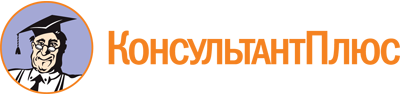 Постановление Правительства Республики Марий Эл от 30.11.2012 N 450
(ред. от 12.07.2023)
"О государственной программе Республики Марий Эл "Социальная поддержка граждан" на 2013 - 2025 годы"
(вместе с "Перечнем основных мероприятий государственной программы Республики Марий Эл "Социальная поддержка граждан" на 2013 - 2025 годы", "Планом реализации государственной программы Республики Марий Эл "Социальная поддержка граждан" на 2013 - 2025 годы")Документ предоставлен КонсультантПлюс

www.consultant.ru

Дата сохранения: 11.11.2023
 Список изменяющих документов(в ред. постановлений Правительства Республики Марий Элот 31.12.2013 N 448, от 18.02.2014 N 67, от 04.04.2014 N 146,от 27.06.2014 N 327, от 20.01.2015 N 5, от 27.01.2015 N 19,от 06.04.2015 N 181, от 09.07.2015 N 377, от 27.07.2015 N 409,от 25.02.2016 N 71, от 06.04.2016 N 146, от 26.09.2016 N 425,от 31.03.2017 N 155, от 30.03.2018 N 135, от 19.06.2018 N 269,от 20.08.2018 N 347, от 19.11.2018 N 444, от 31.01.2019 N 13,от 18.04.2019 N 120, от 24.05.2019 N 165, от 07.05.2020 N 187,от 21.08.2020 N 331, от 14.12.2020 N 463, от 19.04.2021 N 166,от 18.10.2021 N 436, от 14.12.2021 N 533, от 27.04.2022 N 198,от 04.05.2022 N 203, от 22.12.2022 N 563, от 30.03.2023 N 144,от 27.04.2023 N 193, от 12.07.2023 N 323)Список изменяющих документов(в ред. постановлений Правительства Республики Марий Эл от 30.03.2023 N 144,от 27.04.2023 N 193, от 12.07.2023 N 323)Ответственный исполнитель Государственной программы-Министерство труда и социальной защиты Республики Марий Эл (Министерство социальной защиты и труда Республики Марий Эл - с 2013 по 2015 год, Министерство социального развития Республики Марий Эл с 2016 по 2022 год)Соисполнители Государственной программы-Министерство транспорта и дорожного хозяйства Республики Марий Эл;Министерство здравоохранения Республики Марий Эл;Министерство культуры, печати и по делам национальностей Республики Марий Эл;Министерство спорта и туризма Республики Марий Эл (Министерство спорта Республики Марий Эл - с 2012 по 2018 год, Министерство молодежной политики, спорта и туризма Республики Марий Эл - с 2018 по 2022 год);Министерство образования и науки Республики Марий Эл;Министерство цифрового развития Республики Марий Эл (с 2023 года, Департамент информатизации и связи Республики Марий Эл с 2013 по 2022 год);Департамент труда и занятости населения Республики Марий Эл (с 2013 по 2022 год);Управление Федеральной службы исполнения наказаний по Республике Марий Эл (по согласованию)Участники Государственной программы-Министерство государственного имущества Республики Марий Эл;Министерство внутренней политики, развития местного самоуправления и юстиции Республики Марий Эл;государственные казенные учреждения Республики Марий Эл - центры предоставления мер социальной поддержки населению в городах и районах Республики Марий Эл;организации социального обслуживания Республики Марий Эл;Отделение Фонда пенсионного и социального страхования Российской Федерации по Республике Марий Эл (по согласованию);Общественная палата Республики Марий Эл (по согласованию);социально ориентированные некоммерческие организации (по согласованию);организации, расположенные в Республике Марий Эл (по согласованию)Подпрограммы Государственной программы-подпрограмма 1 "Развитие мер социальной поддержки отдельных категорий граждан";подпрограмма 2 "Модернизация и развитие социального обслуживания населения";подпрограмма 3 "Совершенствование социальной поддержки семьи и детей";подпрограмма 4 "Повышение эффективности государственной поддержки социально ориентированных некоммерческих организаций";подпрограмма 5 "Обеспечение реализации государственной программы Республики Марий Эл "Социальная поддержка граждан" на 2013 - 2025 годы";подпрограмма 6 "Улучшение условий и охраны труда";подпрограмма 7 "Ресоциализация осужденных лиц на 2016 год";подпрограмма 8 "Формирование системы комплексной реабилитации и абилитации инвалидов, в том числе детей-инвалидов, в Республике Марий Эл на 2022 - 2025 годы"Цели Государственной программы-создание условий для роста благосостояния граждан - получателей мер социальной поддержки;повышение доступности социального обслуживания населения Республики Марий ЭлЗадачи Государственной программы-выполнение обязательств государства в отношении граждан - получателей мер социальной поддержки;обеспечение потребностей граждан в социальном обслуживании;создание благоприятных условий для жизнедеятельности семьи, функционирования института семьи и рождения детей;создание условий для повышения материального и социального положения граждан старшего поколения;расширение участия негосударственных некоммерческих организаций в решении социальных вопросов;создание условий для обеспечения реализации Государственной программыПоказатели (индикаторы) Государственной программы-доля граждан, получивших социальную поддержку и государственные социальные гарантии, в общей численности граждан, имеющих право на их получение и обратившихся за их получением;доля граждан, получивших социальные услуги в организациях социального обслуживания, в общем числе граждан, обратившихся за получением социальных услуг в организации социального обслуживания;численность населения с денежными доходами ниже величины прожиточного минимума, в процентах от общей численности населенияЭтапы и сроки реализации Государственной программы-2013 - 2025 годы, без разделения на этапыОбъемы финансирования Государственной программы-общий объем финансирования Государственной программы в 2013 - 2025 годах составит 64 510 838,2 тыс. рублей, в том числе:2013 год - 2 886 063,9 тыс. рублей2014 год - 3 544 665,2 тыс. рублей2015 год - 3 849 710,9 тыс. рублей2016 год - 3 832 558,8 тыс. рублей2017 год - 4 015 972,3 тыс. рублей2018 год - 4 056 637,0 тыс. рублей2019 год - 4 210 706,8 тыс. рублей2020 год - 6 265 868,0 тыс. рублей2021 год - 7 228 917,4 тыс. рублей2022 год - 7 686 753,7 тыс. рублей2023 год - 7 015 878,8 тыс. рублей2024 год - 5 453 677,4 тыс. рублей2025 год - 4 463 428,0 тыс. рублей;из них за счет средств:республиканского бюджета Республики Марий Эл - 37 812 731,1 тыс. рублей, в том числе:2013 год - 2 227 426,5 тыс. рублей2014 год - 2 456 879,7 тыс. рублей2015 год - 2 669 024,4 тыс. рублей2016 год - 2 587 612,4 тыс. рублей2017 год - 2 933 801,0 тыс. рублей2018 год - 2 986 590,6 тыс. рублей2019 год - 2 750 706,0 тыс. рублей2020 год - 2 765 379,1 тыс. рублей2021 год - 2 821 849,8 тыс. рублей2022 год - 3 208 239,8 тыс. рублей2023 год - 3 707 567,8 тыс. рублей2024 год - 3 276 878,0 тыс. рублей2025 год - 3 420 776,0 тыс. рублей;федерального бюджета (при условии выделения средств из федерального бюджета) - 26 698 107,1 тыс. рублей, в том числе:2013 год - 658 637,4 тыс. рублей2014 год - 1 087 785,5 тыс. рублей2015 год - 1 180 686,5 тыс. рублей2016 год - 1 244 946,4 тыс. рублей2017 год - 1 082 171,3 тыс. рублей2018 год - 1 070 046,4 тыс. рублей2019 год - 1 460 000,8 тыс. рублей2020 год - 3 500 488,9 тыс. рублей2021 год - 4 407 067,6 тыс. рублей2022 год - 4 478 513,9 тыс. рублей2023 год - 3 308 311,0 тыс. рублей2024 год - 2 176 799,4 тыс. рублей2025 год - 1 042 652,0 тыс. рублей.Объемы бюджетных ассигнований уточняются ежегодно при формировании республиканского бюджета Республики Марий Эл на очередной финансовый год и на плановый периодОжидаемые результаты реализации Государственной программы-исполнение обязательств государства по социальной поддержке отдельных категорий граждан;увеличение удельного веса организаций социального обслуживания, основанных на иных формах собственности, в общем количестве организаций социального обслуживания всех форм собственности до 10 процентов к 2025 году;повышение к 2018 году средней заработной платы социальных работников до 100 процентов средней заработной платы в Республике Марий Эл;рост суммарного коэффициента рождаемости;увеличение объемов социальных услуг, оказываемых социально ориентированными некоммерческими организациямиОтветственный исполнитель подпрограммы-Министерство труда и социальной защиты Республики Марий Эл (Министерство социальной защиты и труда Республики Марий Эл - с 2013 по 2015 год, Министерство социального развития Республики Марий Эл - с 2016 по 2022 год)Соисполнители подпрограммы-отсутствуютУчастники подпрограммы-государственные казенные учреждения Республики Марий Эл - центры предоставления мер социальной поддержки населению в городах и районах Республики Марий Эл;организации социального обслуживания Республики Марий Эл;органы местного самоуправления в Республике Марий Эл (по согласованию)Цель подпрограммы-повышение уровня жизни граждан - получателей мер социальной поддержкиЗадачи подпрограммы-организация своевременного и в полном объеме предоставления мер социальной поддержки отдельным категориям граждан;повышение адресности при предоставлении мер социальной поддержкиПоказатели (индикаторы) подпрограммы-уровень предоставления мер социальной поддержки отдельным категориям граждан в денежной форме;удельный вес малоимущих граждан, получающих меры социальной поддержки в соответствии с нормативными правовыми актами Республики Марий Эл, в общей численности малоимущих граждан в Республике Марий Эл, обратившихся за получением мер социальной поддержки;доля малоимущих граждан, получивших государственную социальную помощь на основании социального контракта, в общей численности малоимущих граждан, получивших государственную социальную помощь;доля граждан, преодолевших трудную жизненную ситуацию, в общей численности получателей государственной социальной помощи на основании социального контракта;доля граждан, охваченных государственной социальной помощью на основании социального контракта, в общей численности малоимущих граждан;доля граждан, охваченных государственной социальной помощью на основании социального контракта, среднедушевой доход которых (среднедушевой доход семьи которых) увеличился по окончании срока действия социального контракта в сравнении со среднедушевым доходом этих граждан (семьи) до заключения социального контракта, в общей численности граждан, охваченных государственной социальной помощью на основании социального контракта;доля граждан, охваченных государственной социальной помощью на основании социального контракта, среднедушевой доход которых (среднедушевой доход семьи которых) превысил величину прожиточного минимума, установленную в Республике Марий Эл, по окончании срока действия социального контракта, в общей численности граждан, охваченных государственной социальной помощью на основании социального контракта;общий объем расходных обязательств Республики Марий Эл на реализацию мер социальной поддержки пенсионеров и лиц старшего возраста;численность лиц старшего возраста, получающих меры социальной поддержки в виде денежных выплат за счет средств республиканского бюджета Республики Марий ЭлЭтапы и сроки реализации подпрограммы-2013 - 2025 годы, без разделения на этапыОбъемы финансирования подпрограммы-общий объем финансирования подпрограммы в 2013 - 2025 годах составит 27 225 601,7 тыс. рублей, в том числе:2013 год - 1 657 555,5 тыс. рублей2014 год - 1 823 381,0 тыс. рублей2015 год - 1 914 503,0 тыс. рублей2016 год - 1 852 377,5 тыс. рублей2017 год - 2 026 366,7 тыс. рублей2018 год - 1 871 048,4 тыс. рублей2019 год - 1 760 093,1 тыс. рублей2020 год - 1 907 643,5 тыс. рублей2021 год - 2 189 504,3 тыс. рублей2022 год - 2 473 260,1 тыс. рублей2023 год - 2 727 254,5 тыс. рублей2024 год - 2 503 105,7 тыс. рублей2025 год - 2 519 508,4 тыс. рублей;из них за счет средств:республиканского бюджета Республики Марий Эл - 18 668 451,1 тыс. рублей, в том числе:2013 год - 1 113 232,5 тыс. рублей2014 год - 1 277 764,5 тыс. рублей2015 год - 1 353 499,8 тыс. рублей2016 год - 1 351 744,6 тыс. рублей2017 год - 1 533 103,7 тыс. рублей2018 год - 1 389 471,0 тыс. рублей2019 год - 1 250 579,2 тыс. рублей2020 год - 1 290 142,1 тыс. рублей2021 год - 1 367 397,9 тыс. рублей2022 год - 1 607 649,1 тыс. рублей2023 год - 1 857 067,0 тыс. рублей2024 год - 1 631 154,9 тыс. рублей2025 год - 1 645 644,8 тыс. рублей;федерального бюджета (при условии выделения средств из федерального бюджета) - 8 557 150,6 тыс. рублей, в том числе:2013 год - 544 323,0 тыс. рублей2014 год - 545 616,5 тыс. рублей2015 год - 561 003,2 тыс. рублей2016 год - 500 632,9 тыс. рублей2017 год - 493 263,0 тыс. рублей2018 год - 481 577,4 тыс. рублей2019 год - 509 513,9 тыс. рублей2020 год - 617 501,4 тыс. рублей2021 год - 822 106,4 тыс. рублей2022 год - 865 611,0 тыс. рублей2023 год - 870 187,5 тыс. рублей2024 год - 871 950,8 тыс. рублей2025 год - 873 863,6 тыс. рублей.Объемы бюджетных ассигнований уточняются ежегодно при формировании республиканского бюджета Республики Марий Эл на очередной финансовый год и на плановый периодОжидаемые результаты реализации подпрограммы-гарантированное предоставление мер социальной поддержки отдельным категориям граждан в соответствии с законодательством Российской Федерации и законодательством Республики Марий Эл в полном объеме и в установленные сроки;снижение бедности отдельных категорий граждан - получателей мер социальной поддержкиОтветственный исполнитель подпрограммы-Министерство труда и социальной защиты Республики Марий Эл (Министерство социальной защиты и труда Республики Марий Эл - с 2013 по 2015 год, Министерство социального развития Республики Марий Эл - с 2016 по 2022 год)Соисполнители подпрограммы-Министерство транспорта и дорожного хозяйства Республики Марий Эл;Министерство здравоохранения Республики Марий Эл;Министерство культуры, печати и по делам национальностей Республики Марий Эл;Министерство спорта и туризма Республики Марий Эл;Министерство образования и науки Республики Марий Эл;Министерство цифрового развития Республики Марий Эл (с 2023 года, Департамент информатизации и связи Республики Марий Эл с 2013 по 2022 год);Департамент труда и занятости населения Республики Марий Эл (с 2013 по 2022 годы)Участники подпрограммы-организации социального обслуживания Республики Марий Эл;Отделение Фонда пенсионного и социального страхования Российской Федерации по Республике Марий Эл (по согласованию);Общественная палата Республики Марий Эл (по согласованию);организации, расположенные в Республике Марий Эл (по согласованию)Цель подпрограммы-повышение уровня, качества и безопасности социального обслуживания населения Республики Марий ЭлЗадачи подпрограммы-укрепление материальной базы организаций социального обслуживания Республики Марий Эл;повышение к 2018 году средней заработной платы социальных работников до 100 процентов средней заработной платы в Республике Марий Эл;развитие конкуренции в сфере социального обслуживания населения;введение независимой оценки качества оказания услуг организациями социального обслуживания;повышение уровня доступности приоритетных объектов и услуг в приоритетных сферах жизнедеятельности инвалидов и других маломобильных групп населения в Республике Марий ЭлПоказатели (индикаторы) подпрограммы-отношение средней заработной платы социальных работников, включая социальных работников медицинских организаций, к среднемесячной начисленной заработной плате наемных работников в организациях, у индивидуальных предпринимателей и физических лиц (среднемесячному доходу от трудовой деятельности) в Республике Марий Эл;удельный вес получателей социальных услуг, проживающих в сельской местности, охваченных мобильными бригадами, от общего количества получателей социальных услуг, проживающих в сельской местности;количество граждан, нуждающихся в предоставлении социальных услуг в стационарной форме социального обслуживания, получающих социальные услуги в полустационарной форме социального обслуживания и форме социального обслуживания на дому с применением стационарозамещающих технологий;доля граждан старше трудоспособного возраста и инвалидов, получающих услуги в рамках системы долговременного ухода, от общего числа граждан старшего трудоспособного возраста и инвалидов, нуждающихся в долговременном уходе;доля граждан, получивших социальные услуги в учреждениях социального обслуживания населения, в общем числе граждан, обратившихся за получением социальных услуг в учреждениях социального обслуживания населения;доля граждан старше трудоспособного возраста и инвалидов, получивших социальные услуги в организациях социального обслуживания, от общего числа граждан старше трудоспособного возраста и инвалидов;доля работников системы социальной защиты населения Республики Марий Эл, получивших дополнительное профессиональное образование, от общей численности работников системы социальной защиты населения Республики Марий Эл;доля инвалидов, положительно оценивающих уровень доступности приоритетных объектов и услуг в приоритетных сферах жизнедеятельности, в общей численности инвалидов в Республике Марий Эл;принятие нормативных правовых актов Республики Марий Эл по вопросам обеспечения доступной среды жизнедеятельности инвалидов и других маломобильных групп населения в Республике Марий Эл;доля доступных для инвалидов и других маломобильных групп населения приоритетных объектов социальной, транспортной, инженерной инфраструктур в общем количестве приоритетных объектов;доля объектов социальной инфраструктуры, на которые сформированы Паспорта доступности, в общем количестве объектов социальной инфраструктуры в приоритетных сферах жизнедеятельности инвалидов и других маломобильных групп населения в Республике Марий Эл;доля парка подвижного состава автомобильного и городского наземного электрического транспорта общего пользования, оборудованного для перевозки маломобильных групп населения, в парке указанного подвижного состава в Республике Марий Эл;доля профессиональных образовательных организаций, в которых сформирована универсальная безбарьерная среда, позволяющая обеспечить совместное обучение инвалидов и лиц, не имеющих нарушений развития, в общем количестве профессиональных образовательных организаций;доля общеобразовательных организаций, в которых сформирована универсальная безбарьерная среда, позволяющая обеспечить совместное обучение инвалидов и лиц, не имеющих нарушений развития, в общем количестве общеобразовательных организаций;доля специалистов, получивших дополнительное профессиональное образование в сфере реабилитации и социальной интеграции инвалидов, среди всех специалистов, занятых в этой сфере в Республике Марий Эл;доля инвалидов, положительно оценивающих условия и качество предоставляемых социальных услуг в организациях социального обслуживания, в общей численности опрошенных инвалидов, получивших социальные услуги;доля детей-инвалидов, получивших реабилитационные услуги в специализированных учреждениях для детей с ограниченными возможностями здоровья, в общем количестве детей-инвалидов;доля лиц с ограниченными возможностями здоровья и инвалидов от 6 до 18 лет, систематически занимающихся физической культурой и спортом, в общей численности данной категории населения;доля инвалидов, положительно оценивающих отношение населения к проблемам инвалидов, в общей численности опрошенных инвалидов в Республике Марий Эл;доля приоритетных объектов, доступных для инвалидов и других маломобильных групп населения в сфере социальной защиты, в общем количестве приоритетных объектов в сфере социальной защиты;доля приоритетных объектов органов службы занятости, доступных для инвалидов и других маломобильных групп населения, в общем количестве объектов органов службы занятости;доля приоритетных объектов, доступных для инвалидов и других маломобильных групп населения в сфере здравоохранения, в общем количестве приоритетных объектов в сфере здравоохранения;доля приоритетных объектов, доступных для инвалидов и других маломобильных групп населения в сфере культуры, в общем количестве приоритетных объектов в сфере культуры;доля приоритетных государственных объектов транспортной инфраструктуры, доступных для инвалидов и других маломобильных групп населения, в общем количестве приоритетных государственных объектов транспортной инфраструктуры;доля приоритетных объектов, доступных для инвалидов и других маломобильных групп населения в сфере физической культуры и спорта, в общем количестве приоритетных объектов;доля детей-инвалидов, которым созданы условия для получения качественного общего образования, в общей численности детей-инвалидов школьного возраста;доля детей-инвалидов в возрасте от 5 до 18 лет, получающих дополнительное образование, в общей численности детей-инвалидов данного возраста;доля дошкольных образовательных организаций, в которых создана универсальная безбарьерная среда для инклюзивного образования детей-инвалидов, в общем количестве дошкольных образовательных организаций;доля детей-инвалидов в возрасте от 1,5 до 7 лет, охваченных дошкольным образованием, в общей численности детей-инвалидов данного возраста;удельный вес зданий стационарных организаций социального обслуживания граждан пожилого возраста, инвалидов (взрослых и детей), лиц без определенного места жительства и занятий, требующих реконструкции, зданий, находящихся в аварийном состоянии, ветхих зданий в общем количестве зданий стационарных организаций социального обслуживания граждан пожилого возраста, инвалидов (взрослых и детей), лиц без определенного места жительства и занятий;количество новых зданий стационарных организаций социального обслуживания населения, построенных в рамках реализации инвестиционных проектов в соответствии с соглашениями о государственно-частном партнерстве, концессионными соглашениями и (или) иными соглашениями (договорами), заключенными в целях реализации инвестиционных проектов, в год;количество граждан, получивших социальные услуги в организациях социального обслуживания населения, здания которых построены, реконструированы и (или) модернизированы в рамках соглашений о государственно-частном партнерстве, концессионных соглашений и (или) иных соглашений (договоров), заключенных в целях реализации инвестиционных проектов;количество модернизированных и (или) прошедших реконструкцию зданий (сооружений) организаций социального обслуживания, прошедших модернизацию (реконструкцию) в рамках реализации инвестиционных проектов, в год;количество нового технологического, медицинского и реабилитационного оборудования, приобретенного в рамках реализации инвестиционных проектов, в год;удельный вес организаций социального обслуживания, основанных на иных формах собственности, в общем количестве организаций социального обслуживания всех форм собственности;доля средств республиканского бюджета Республики Марий Эл, выделяемых негосударственным организациям и индивидуальным предпринимателям на предоставление услуг в сфере социального обслуживания населения, в общем объеме средств республиканского бюджета Республики Марий Эл, выделяемых на предоставление услуг в сфере социального обслуживания населенияЭтапы и сроки реализации подпрограммы-2013 - 2025 годы, без разделения на этапыОбъемы финансирования подпрограммы-общий объем финансирования подпрограммы в 2013 - 2025 годах составит 12 078 381,1 тыс. рублей, в том числе:2013 год - 689 760,7 тыс. рублей2014 год - 718 154,0 тыс. рублей2015 год - 706 393,0 тыс. рублей2016 год - 529 471,6 тыс. рублей2017 год - 644 527,8 тыс. рублей2018 год - 705 391,8 тыс. рублей2019 год - 811 795,0 тыс. рублей2020 год - 935 250,7 тыс. рублей2021 год - 831 433,2 тыс. рублей2022 год - 962 577,7 тыс. рублей2023 год - 1 854 855,1 тыс. рублей2024 год - 1 774 431,0 тыс. рублей2025 год - 914 339,5 тыс. рублей;из них за счет средств:республиканского бюджета Республики Марий Эл - 10 033 337,8 тыс. рублей, в том числе:2013 год - 686 508,0 тыс. рублей2014 год - 658 564,5 тыс. рублей2015 год - 670 677,5 тыс. рублей2016 год - 527 023,6 тыс. рублей2017 год - 603 329,4 тыс. рублей2018 год - 692 944,6 тыс. рублей2019 год - 746 032,8 тыс. рублей2020 год - 811 947,4 тыс. рублей2021 год - 822 936,8 тыс. рублей2022 год - 907 557,8 тыс. рублей2023 год - 1 059 934,6 тыс. рублей2024 год - 931 541,3 тыс. рублей2025 год - 914 339,5 тыс. рублей;федерального бюджета (при условии выделения средств из федерального бюджета) - 2 045 043,3 тыс. рублей, в том числе:2013 год - 3 252,7 тыс. рублей2014 год - 59 589,5 тыс. рублей2015 год - 35 715,5 тыс. рублей2016 год - 2 448,0 тыс. рублей2017 год - 41 198,4 тыс. рублей2018 год - 12 447,2 тыс. рублей2019 год - 65 762,2 тыс. рублей2020 год - 123 303,3 тыс. рублей2021 год - 8 496,4 тыс. рублей2022 год - 55 019,9 тыс. рублей2023 год - 794 920,5 тыс. рублей2024 год - 842 889,7 тыс. рублей2025 год - 0,0 тыс. рублей.Объемы бюджетных ассигнований уточняются ежегодно при формировании республиканского бюджета Республики Марий Эл на очередной финансовый год и на плановый период(в ред. постановления Правительства Республики Марий Эл от 27.04.2023 N 193)(в ред. постановления Правительства Республики Марий Эл от 27.04.2023 N 193)(в ред. постановления Правительства Республики Марий Эл от 27.04.2023 N 193)Ожидаемые результаты реализации подпрограммы-решение к 2025 году проблемы удовлетворения потребности граждан пожилого возраста и инвалидов в постоянном постороннем уходе;обеспечение доступности, качества и безопасности социального обслуживания населения Республики Марий Эл;повышение престижа профессии "социальный работник", приток молодых специалистов, сокращение дефицита социальных работников в сфере социального обслуживания населения Республики Марий Эл;формирование условий устойчивого развития доступной среды для инвалидов и других маломобильных групп населения в Республике Марий Эл;обеспечение межведомственного взаимодействия и координации работы органов исполнительной власти Республики Марий Эл, органов местного самоуправления при формировании условий доступности приоритетных объектов и услуг в приоритетных сферах жизнедеятельности инвалидов и других маломобильных групп населения в Республике Марий Эл;сбор и систематизация информации о доступности объектов социальной инфраструктуры и услуг в приоритетных сферах жизнедеятельности инвалидов и других маломобильных групп населения в Республике Марий Эл в целях размещения в информационно-телекоммуникационной сети "Интернет";формирование условий доступности приоритетных объектов и услуг в приоритетных сферах жизнедеятельности инвалидов и других маломобильных групп населения;обеспечение доступности подвижного состава для инвалидов и других маломобильных групп населения в Республике Марий Эл;повышение доступности и качества реабилитационных услуг для инвалидов в Республике Марий ЭлОтветственный исполнитель подпрограммы-Министерство труда и социальной защиты Республики Марий Эл (Министерство социальной защиты и труда Республики Марий Эл - с 2013 по 2015 год, Министерство социального развития Республики Марий Эл - с 2016 по 2022 год)Соисполнители подпрограммы-Министерство здравоохранения Республики Марий Эл;Министерство образования и науки Республики Марий ЭлУчастники подпрограммы-государственные казенные учреждения Республики Марий Эл - центры предоставления мер социальной поддержки населению в городах и районах Республики Марий Эл;организации социального обслуживания Республики Марий Эл;органы местного самоуправления в Республике Марий Эл, осуществляющие отдельные государственные полномочия Республики Марий Эл по обеспечению детей-сирот и детей, оставшихся без попечения родителей, лиц из числа детей-сирот и детей, оставшихся без попечения родителей, жилыми помещениями (по согласованию)Цели подпрограммы-повышение уровня жизни детей-сирот, детей, оставшихся без попечения родителей, и семей, имеющих детей;повышение суммарного коэффициента рождаемостиЗадачи подпрограммы-организация своевременного и в полном объеме предоставления мер социальной поддержки, государственных социальных гарантий беременным женщинам и семьям, имеющим детей;повышение качества и доступности социальных услуг для семей с детьми;снижение семейного неблагополучия, безнадзорности, социального сиротства;обеспечение семейного жизнеустройства детей-сирот и детей, оставшихся без попечения родителей;оказание помощи семьям с детьми-инвалидами в реализации собственных возможностей по преодолению сложных жизненных ситуаций;обеспечение отдыхом детей, состоящих на учете в организациях социального обслуживания населения;развитие модели постинтернатной адаптации, реабилитации и социализации детей-сирот и детей, оставшихся без попечения родителей;обеспечение детей-сирот и детей, оставшихся без попечения родителей, лиц из числа детей-сирот и детей, оставшихся без попечения родителей, жилыми помещениями;передача на воспитание в семьи детей-сирот и детей, оставшихся без попечения родителейПоказатели (индикаторы) подпрограммы-суммарный коэффициент рождаемости (число детей на одну женщину);суммарный коэффициент рождаемости вторых детей (число детей на одну женщину);суммарный коэффициент рождаемости третьих и последующих детей (число детей на одну женщину);коэффициент рождаемости в возрастной группе 25 - 29 лет (число родившихся на 1000 женщин соответствующего возраста);коэффициент рождаемости в возрастной группе 30 - 34 лет (число родившихся на 1000 женщин соответствующего возраста);коэффициент рождаемости в возрастной группе 35 - 39 лет (число родившихся на 1000 женщин соответствующего возраста);отношение численности третьих или последующих детей (родных, усыновленных), родившихся в отчетном финансовом году, к численности детей указанной категории, родившихся в году, предшествующем отчетному году;число семей с тремя и более детьми, которые в отчетном году получат ежемесячную денежную выплату в случае рождения третьего ребенка или последующих детей до достижения ребенком возраста 3 лет;доля детей в возрасте от 3 до 7 лет включительно, в отношении которых в отчетном году произведена ежемесячная выплата, в общей численности детей этого возраста;число детей в возрасте от 3 до 7 лет включительно, в отношении которых в отчетном году произведена ежемесячная выплата в целях повышения доходов семей с детьми;доля детей из семей с денежными доходами ниже величины прожиточного минимума, установленного в Республике Марий Эл, от общей численности детей, проживающих в Республике Марий Эл;доля детей-сирот и детей, оставшихся без попечения родителей, переданных на воспитание в семьи, в общей численности детей-сирот и детей, оставшихся без попечения родителей;численность детей-сирот и детей, оставшихся без попечения родителей, лиц из числа детей-сирот и детей, оставшихся без попечения родителей, обеспеченных благоустроенными жилыми помещениями специализированного жилищного фонда по договорам найма специализированных жилых помещений, в отчетном финансовом году;численность детей-сирот и детей, оставшихся без попечения родителей, лиц из числа детей-сирот и детей, оставшихся без попечения родителей, лиц, которые относились к категории детей-сирот и детей, оставшихся без попечения родителей, лиц из числа детей-сирот и детей, оставшихся без попечения родителей, и достигли возраста 23 лет, у которых право на обеспечение благоустроенными жилыми помещениями возникло и не реализовано, по состоянию на конец отчетного периода;удельный вес безнадзорных и беспризорных несовершеннолетних детей в общей численности детей, проживающих в Республике Марий Эл;удельный вес детей-инвалидов, получивших социальные услуги в организациях социального обслуживания для детей-инвалидов, в общей численности детей-инвалидов, проживающих в Республике Марий Эл;доля оздоровленных детей, в том числе детей-сирот и детей, оставшихся без попечения родителей, в общей численности детей, состоящих на учете в организациях социального обслуживания и подлежащих оздоровлению;удельный вес числа детей-сирот и детей, оставшихся без попечения родителей, переданных на воспитание в семьи, в процентах от общей численности детей-сирот и детей, оставшихся без попечения родителей, находящихся в государственных бюджетных учреждениях - центрах для детей-сирот и детей, оставшихся без попечения родителей;доля детей-сирот и детей, оставшихся без попечения родителей, охваченных мероприятиями по социальной адаптации;доля выпускников организаций для детей-сирот и детей, оставшихся без попечения родителей, охваченных постинтернатным сопровождениемЭтапы и сроки реализации подпрограммы-2013 - 2025 годы, без разделения на этапыОбъемы финансирования подпрограммы-общий объем финансирования подпрограммы в 2013 - 2025 годах составляет 22 685 075,7 тыс. рублей, в том числе:2013 год - 383 525,3 тыс. рублей2014 год - 851 848,5 тыс. рублей2015 год - 1 053 285,8 тыс. рублей2016 год - 1 295 754,8 тыс. рублей2017 год - 1 182 075,1 тыс. рублей2018 год - 1 323 942,9 тыс. рублей2019 год - 1 477 489,6 тыс. рублей2020 год - 3 253 040,1 тыс. рублей2021 год - 4 028 632,0 тыс. рублей2022 год - 4 020 671,3 тыс. рублей2023 год - 2 150 903,8 тыс. рублей2024 год - 904 452,7 тыс. рублей2025 год - 759 453,8 тыс. рублей;из них за счет средств:республиканского бюджета Республики Марий Эл - 6 628 597,4 тыс. рублей, в том числе:2013 год - 280 893,6 тыс. рублей2014 год - 369 269,0 тыс. рублей2015 год - 477 856,0 тыс. рублей2016 год - 553 889,3 тыс. рублей2017 год - 634 365,2 тыс. рублей2018 год - 747 921,1 тыс. рублей2019 год - 592 764,9 тыс. рублей2020 год - 493 355,9 тыс. рублей2021 год - 452 167,2 тыс. рублей2022 год - 462 788,3 тыс. рублей2023 год - 507 700,8 тыс. рублей2024 год - 454 607,0 тыс. рублей2025 год - 601 019,1 тыс. рублей;федерального бюджета (при условии выделения средств из федерального бюджета) - 16 056 478,3 тыс. рублей, в том числе:2013 год - 102 631,7 тыс. рублей2014 год - 482 579,5 тыс. рублей2015 год - 575 429,8 тыс. рублей2016 год - 741 865,5 тыс. рублей2017 год - 547 709,9 тыс. рублей2018 год - 576 021,8 тыс. рублей2019 год - 884 724,7 тыс. рублей2020 год - 2 759 684,2 тыс. рублей2021 год - 3 576 464,8 тыс. рублей2022 год - 3 557 883,0 тыс. рублей2023 год - 1 643 203,0 тыс. рублей2024 год - 449 845,7 тыс. рублей2025 год - 158 434,7 тыс. рублей.Объемы бюджетных ассигнований уточняются ежегодно при формировании республиканского бюджета Республики Марий Эл на очередной финансовый год и на плановый периодОжидаемые результаты реализации подпрограммы-исполнение обязательств государства по социальной поддержке семей с детьми;повышение суммарного коэффициента рождаемости;повышение уровня жизни семей с детьми;преобладание к 2025 году семейных форм устройства детей, оставшихся без попечения родителей;увеличение охвата детей-инвалидов социальным обслуживанием;снижение количества безнадзорных детей;увеличение объема и повышения качества социальных услуг, предоставляемых семьям с несовершеннолетними детьми;увеличение количества детей, в том числе детей, находящихся в трудной жизненной ситуации, охваченных отдыхом и оздоровлением;повышение уровня социальной адаптации детей-сирот и детей, оставшихся без попечения родителей, 100-процентный охват выпускников постинтернатным сопровождением;обеспечение детей-сирот и детей, оставшихся без попечения родителей, лиц из числа детей-сирот и детей, оставшихся без попечения родителей, жилыми помещениями;увеличение числа детей-сирот и детей, оставшихся без попечения родителей, лиц из числа детей-сирот и детей, оставшихся без попечения родителей, обеспеченных жилыми помещениями по договорам найма специализированных жилых помещений, до 1000 человекОтветственный исполнитель подпрограммы-Министерство труда и социальной защиты Республики Марий Эл (Министерство социальной защиты и труда Республики Марий Эл - с 2013 по 2015 год, Министерство социального развития Республики Марий Эл - с 2016 по 2022 год)Соисполнители подпрограммы-отсутствуютУчастники подпрограммы-Министерство государственного имущества Республики Марий Эл;Министерство внутренней политики, развития местного самоуправления и юстиции Республики Марий Эл;социально ориентированные некоммерческие организации (по согласованию);Общественная палата Республики Марий Эл (по согласованию)Цель подпрограммы-развитие в Республике Марий Эл института гражданского общества и социального партнерства;развитие деятельности социально ориентированных некоммерческих организаций в Республике Марий Эл;обеспечение наиболее полного и эффективного использования возможностей социально ориентированных некоммерческих организаций в Республике Марий Эл в решении актуальных социально значимых проблем;увеличение объема и повышение качества социальных услуг, оказываемых гражданам, посредством обеспечения условий для эффективной деятельности и развития социально ориентированных некоммерческих организацийЗадачи подпрограммы-совершенствование нормативно-правовой базы в области деятельности социально ориентированных некоммерческих организаций в Республике Марий Эл;повышение уровня информированности населения о деятельности социально ориентированных некоммерческих организаций в Республике Марий Эл и формирование благоприятного информационного пространства в сфере социально ориентированных некоммерческих организаций в Республике Марий Эл;обеспечение условий увеличения объемов и повышения качества услуг, предоставляемых социально ориентированными некоммерческими организациями в Республике Марий Эл;укрепление доверия к деятельности социально ориентированных некоммерческих организаций в Республике Марий Эл со стороны гражданПоказатели (индикаторы) подпрограммы-количество социально ориентированных некоммерческих организаций в Республике Марий Эл в общем количестве некоммерческих организаций в Республике Марий Эл;количество социально ориентированных некоммерческих организаций в Республике Марий Эл, которым оказана финансовая поддержка, в общем количестве некоммерческих организаций в Республике Марий Эл;количество социально ориентированных некоммерческих организаций в Республике Марий Эл, которым оказана поддержка в нефинансовых формах;доля организаций, оказывающих услуги в сфере социального обслуживания, в отношении которых проведена независимая оценка качества оказания услуг в отчетном году, от общего количества организаций социального обслуживанияЭтапы и сроки реализации подпрограммы-2013 - 2025 годы, без разделения на этапыОбъемы финансирования подпрограммы-общий объем финансирования подпрограммы в 2013 - 2025 годах составляет 40 794,9 тыс. рублей, в том числе:2013 год - 8 930,0 тыс. рублей2014 год - 10,0 тыс. рублей2015 год - 12 490,0 тыс. рублей2016 год - 829,1 тыс. рублей2017 год - 741,9 тыс. рублей2018 год - 1 660,0 тыс. рублей2019 год - 936,2 тыс. рублей2020 год - 907,0 тыс. рублей2021 год - 1 006,9 тыс. рублей2022 год - 3 092,0 тыс. рублей2023 год - 5 150,0 тыс. рублей2024 год - 2 520,9 тыс. рублей2025 год - 2 520,9 тыс. рублей;из них за счет средств:республиканского бюджета Республики Марий Эл - 23 826,9 тыс. рублей, в том числе:2013 год - 500,0 тыс. рублей2014 год - 10,0 тыс. рублей2015 год - 3 952,0 тыс. рублей2016 год - 829,1 тыс. рублей2017 год - 741,9 тыс. рублей2018 год - 1 660,0 тыс. рублей2019 год - 936,2 тыс. рублей2020 год - 907,0 тыс. рублей2021 год - 1 006,9 тыс. рублей2022 год - 3 092,0 тыс. рублей2023 год - 5 150,0 тыс. рублей2024 год - 2 520,9 тыс. рублей2025 год - 2 520,9 тыс. рублей;федерального бюджета (при условии выделения средств из федерального бюджета) - 16 968,0 тыс. рублей, в том числе:2013 год - 8 430,0 тыс. рублей2014 год - 0,0 тыс. рублей2015 год - 8 538,0 тыс. рублей2016 год - 0,0 тыс. рублей2017 год - 0,0 тыс. рублей2018 год - 0,0 тыс. рублей2019 год - 0,0 тыс. рублей2020 год - 0,0 тыс. рублей2021 год - 0,0 тыс. рублей2022 год - 0,0 тыс. рублей2023 год - 0,0 тыс. рублей2024 год - 0,0 тыс. рублей2025 год - 0,0 тыс. рублей.Объемы бюджетных ассигнований уточняются ежегодно при формировании республиканского бюджета Республики Марий Эл на очередной финансовый год и на плановый период(в ред. постановления Правительства Республики Марий Эл от 27.04.2023 N 193)(в ред. постановления Правительства Республики Марий Эл от 27.04.2023 N 193)(в ред. постановления Правительства Республики Марий Эл от 27.04.2023 N 193)Ожидаемые результаты реализации подпрограммы-создание прозрачной и конкурентной системы государственной поддержки социально ориентированных некоммерческих организаций в Республике Марий Эл;повышение эффективности и финансовой устойчивости социально ориентированных некоммерческих организаций в Республике Марий Эл;увеличение объемов и повышение качества социальных услуг, оказываемых социально ориентированными некоммерческими организациями в Республике Марий ЭлОтветственный исполнитель подпрограммы-Министерство труда и социальной защиты Республики Марий Эл (Министерство социальной защиты и труда Республики Марий Эл - с 2013 по 2015 год, Министерство социального развития Республики Марий Эл - с 2016 по 2022 год)Соисполнители подпрограммы-отсутствуютУчастники подпрограммы-государственные казенные учреждения Республики Марий Эл - центры предоставления мер социальной поддержки населению в городах и районах Республики Марий ЭлЦель подпрограммы-создание условий для обеспечения реализации Государственной программыЗадачи подпрограммы-обеспечение деятельности Министерства труда и социальной защиты Республики Марий Эл и государственных казенных учреждений - центров предоставления мер социальной поддержки населению в городах и районах Республики Марий Эл;кадровое обеспечение Министерства труда и социальной защиты Республики Марий Эл и государственных казенных учреждений - центров предоставления мер социальной поддержки населению в городах и районах Республики Марий ЭлПоказатели (индикаторы) подпрограммы-стабильность кадрового состава Министерства труда и социальной защиты Республики Марий Эл и государственных казенных учреждений - центров предоставления мер социальной поддержки населению в городах и районах Республики Марий Эл;количество государственных гражданских служащих Республики Марий Эл в Министерстве труда и социальной защиты Республики Марий Эл, получивших дополнительное профессиональное образованиеЭтапы и сроки реализации подпрограммы-2013 - 2025 годы, без разделения на этапыОбъемы финансирования подпрограммы-общий объем финансирования за счет средств республиканского бюджета Республики Марий Эл составляет 2 457 874,5 тыс. рублей, в том числе:2013 год - 146 292,4 тыс. рублей2014 год - 151 271,7 тыс. рублей2015 год - 162 938,3 тыс. рублей2016 год - 154 025,8 тыс. рублей2017 год - 162 260,8 тыс. рублей2018 год - 154 593,9 тыс. рублей2019 год - 160 392,9 тыс. рублей2020 год - 169 026,7 тыс. рублей2021 год - 178 341,0 тыс. рублей2022 год - 227 152,6 тыс. рублей2023 год - 277 715,4 тыс. рублей2024 год - 256 931,5 тыс. рублей2025 год - 256 931,5 тыс. рублей.Объемы бюджетных ассигнований уточняются ежегодно при формировании республиканского бюджета Республики Марий Эл на очередной финансовый год и на плановый периодОжидаемые результаты реализации подпрограммы-обеспечение выполнения задач Государственной программы и достижение предусмотренных Государственной программой и подпрограммами показателей (индикаторов);укрепление стабильности профессионального кадрового состава Министерства труда и социальной защиты Республики Марий Эл и государственных казенных учреждений центров предоставления мер социальной поддержки населению в городах и районах Республики Марий ЭлОтветственный исполнитель подпрограммы-Министерство социального развития Республики Марий ЭлСоисполнители подпрограммы-отсутствуютУчастники подпрограммы-организации, расположенные в Республике Марий Эл (по согласованию)Цель подпрограммы-снижение уровня производственного травматизма и профессиональной заболеваемостиЗадачи подпрограммы-обеспечение проведения специальной оценки условий труда работников и получения работниками объективной информации о состоянии условий и охраны труда на рабочих местах;реализация превентивных мер, направленных на улучшение условий труда работников, снижение уровня производственного травматизма и профессиональной заболеваемости, включая совершенствование лечебно-профилактического обслуживания и обеспечение современными высокотехнологичными средствами индивидуальной и коллективной защиты работающего населения;обеспечение непрерывной подготовки работников по охране труда на основе современных технологий обучения;содействие внедрению современной высокотехнологичной продукции и технологий, способствующих улучшению условий и охраны труда;совершенствование нормативно-правовой базы Республики Марий Эл в области охраны труда;информационное обеспечение и пропаганда охраны трудаПоказатели (индикаторы) подпрограммы-численность пострадавших в результате несчастных случаев на производстве со смертельным исходом;численность пострадавших в результате несчастных случаев на производстве с утратой трудоспособности на один рабочий день и более;количество дней временной нетрудоспособности в связи с несчастным случаем на производстве в расчете на одного пострадавшего;численность работников с установленным предварительным диагнозом профессионального заболевания по результатам проведения обязательных периодических медицинских осмотров;количество рабочих мест, на которых проведена специальная оценка условий труда;удельный вес рабочих мест, на которых проведена специальная оценка условий труда, в общем количестве рабочих мест;количество рабочих мест, на которых улучшены условия труда по результатам специальной оценки условий труда;численность работников, занятых во вредных и (или) опасных условиях труда;удельный вес работников, занятых во вредных и (или) опасных условиях труда, от общей численности работниковЭтапы и сроки реализации подпрограммы-подпрограмма реализуется в 2015 годуОбъемы финансирования подпрограммы-общий объем финансирования в 2015 году составил 100,8 тыс. рублей, из них за счет средств республиканского бюджета Республики Марий Эл - 100,8 тыс. рублейОжидаемые результаты реализации подпрограммы-снижение численности пострадавших в результате несчастных случаев на производстве с утратой трудоспособности на один рабочий день и более до 370 человек;уменьшение количества дней временной нетрудоспособности в связи с несчастным случаем на производстве в расчете на одного пострадавшего до 55;уменьшение удельного веса работников, занятых во вредных и (или) опасных условиях труда, от общей численности работников до 24,7 процента;снижение влияния на здоровье работников вредных факторов производственной среды, повышение социальной защищенности населения и его удовлетворенности условиями трудаОтветственный исполнитель подпрограммы-Министерство социального развития Республики Марий ЭлСоисполнители подпрограммы-Министерство здравоохранения Республики Марий Эл;Министерство культуры, печати и по делам национальностей Республики Марий Эл;Министерство спорта и туризма Республики Марий Эл;Министерство образования и науки Республики Марий Эл;Департамент труда и занятости населения Республики Марий Эл;Управление Федеральной службы исполнения наказаний по Республике Марий Эл (по согласованию)Участники подпрограммы-организации социального обслуживания Республики Марий ЭлЦели подпрограммы-реализация государственной политики в организации системы административных, социально-экономических, медицинских и социально-психологических мероприятий, направленных на комплексную реабилитацию и адаптацию лиц, освободившихся из мест лишения свободы;обеспечение межведомственного взаимодействия учреждений и организаций, занимающихся реабилитацией лиц, освободившихся из мест лишения свободы, в том числе несовершеннолетних, освободившихся из мест лишения свободы;социальная поддержка и создание благоприятных условий жизнедеятельности для лиц, освободившихся из мест лишения свободыЗадачи подпрограммы-создание условий для решения вопроса жизнеустройства лиц, освободившихся из мест лишения свободы;восстановление социального статуса и адаптация лиц, освободившихся из мест лишения свободы, к жизнедеятельности в социальной среде для выполнения ими необходимых в обществе социальных ролей и функций;формирование условий для социальной реабилитации и адаптации лиц, освободившихся из мест лишения свободы;создание системы социально-психологической и профессиональной реабилитации лиц, освободившихся из мест лишения свободы;совершенствование работы по содействию осужденным, готовящимся к освобождению из исправительных учреждений, в успешной адаптации по избранному местожительству;улучшение медико-социальной адаптации лиц, освободившихся из мест лишения свободы;профилактика и предотвращение рецидивной преступности на территории Республики Марий Эл, в том числе среди несовершеннолетних, освободившихся из мест лишения свободы, оказание им действенной социально-психологической помощиПоказатели (индикаторы) подпрограммы-доля лиц, освободившихся из мест лишения свободы, получивших социальные услуги в организациях социального обслуживания, в общем количестве лиц, освободившихся из мест лишения свободы, обратившихся за помощью;доля лиц, получивших услугу по профессиональному информированию, в общем числе лиц, готовящихся к освобождениюЭтапы и сроки реализации подпрограммы-подпрограмма реализуется в 2016 годуОбъемы финансирования подпрограммы-общий объем финансирования в 2016 году составил 100,0 тыс. рублей, из них за счет средств республиканского бюджета Республики Марий Эл - 100,0 тыс. рублейОжидаемые результаты реализации подпрограммы-снижение количества преступлений, совершенных ранее судимыми лицами, на 5,0 - 10,0 процента;создание необходимых условий для обеспечения социально полезных связей лиц, освободившихся из мест лишения свободы;повышение уровня профессионального обучения лиц, освободившихся из мест лишения свободы;своевременное выявление и лечение лиц, больных социально значимыми заболеваниямиОтветственный исполнитель подпрограммы-Министерство труда и социальной защиты Республики Марий Эл (Министерство социального развития Республики Марий Эл - 2022 год)Соисполнители подпрограммы-Министерство здравоохранения Республики Марий Эл;Министерство образования и науки Республики Марий Эл;Министерство спорта и туризма Республики Марий Эл (Министерство молодежной политики, спорта и туризма Республики Марий Эл - 2022 год);Министерство культуры, печати и по делам национальностей Республики Марий Эл;Министерство цифрового развития Республики Марий Эл (Департамент информатизации и связи Республики Марий Эл - 2022 год);общественные организации (по согласованию)Участники подпрограммы-организации социального обслуживания Республики Марий Эл;организации, расположенные в Республике Марий Эл (по согласованию)Цели подпрограммы-повышение уровня обеспеченности инвалидов, в том числе детей-инвалидов, реабилитационными и абилитационными услугами, ранней помощью, а также уровня профессионального развития и занятости, включая содействие занятости инвалидов, в том числе детей-инвалидов, развитие сопровождаемого проживания инвалидов в Республике Марий ЭлЗадачи подпрограммы-определение потребности инвалидов, в том числе детей-инвалидов, в реабилитационных и абилитационных услугах, услугах ранней помощи, получении услуг в рамках сопровождаемого проживания инвалидов в Республике Марий Эл;формирование условий для повышения уровня профессионального развития и занятости, включая сопровождаемое содействие занятости инвалидов, в том числе детей-инвалидов, в Республике Марий Эл;формирование и поддержание в актуальном состоянии нормативной правовой и методической базы по организации системы комплексной реабилитации и абилитации инвалидов, в том числе детей-инвалидов, а также ранней помощи, сопровождаемого проживания инвалидов в Республике Марий Эл;формирование условий для развития системы комплексной реабилитации и абилитации инвалидов, в том числе детей-инвалидов, а также ранней помощи, сопровождаемого проживания инвалидов в Республике Марий ЭлПоказатели (индикаторы) подпрограммы-доля инвалидов, в отношении которых осуществлялись мероприятия по реабилитации и (или) абилитации, в общей численности инвалидов, имеющих такие рекомендации в индивидуальной программе реабилитации или абилитации (взрослые);доля инвалидов, в отношении которых осуществлялись мероприятия по реабилитации и (или) абилитации, в общей численности инвалидов, имеющих такие рекомендации в индивидуальной программе реабилитации или абилитации (дети);доля реабилитационных организаций, подлежащих включению в систему комплексной реабилитации и абилитации инвалидов, в том числе детей-инвалидов, Республики Марий Эл, в общем числе реабилитационных организаций, расположенных на территории Республики Марий Эл;число инвалидов, получающих услуги в рамках сопровождаемого проживания;доля занятых инвалидов трудоспособного возраста в общей численности инвалидов трудоспособного возраста в Республике Марий Эл;доля детей целевой группы, получивших услуги ранней помощи, в общем количестве детей в Республике Марий Эл, нуждающихся в получении таких услуг;доля семей в Республике Марий Эл, включенных в программы ранней помощи, удовлетворенных качеством услуг ранней помощи, в общем количестве семей в Республике Марий Эл, включенных в данные программы;доля специалистов в Республике Марий Эл, обеспечивающих оказание реабилитационных и (или) абилитационных мероприятий инвалидам, в том числе детям-инвалидам, прошедших обучение по программам повышения квалификации и профессиональной переподготовки специалистов, в том числе по применению методик по реабилитации и абилитации инвалидов, в общей численности таких специалистов в Республике Марий ЭлЭтапы и сроки реализации подпрограммы-2022 - 2025 годы, без разделения на этапыОбъемы финансирования подпрограммы-общий объем финансирования подпрограммы в 2022 - 2025 годах составляет 22 909,6 тыс. рублей, в том числе:2022 год - 0,0 тыс. рублей2023 год - 0,0 тыс. рублей2024 год - 12 235,6 тыс. рублей2025 год - 10 674,0 тыс. рублей;из них за счет средств:республиканского бюджета Республики Марий Эл - 442,7 тыс. рублей, в том числе:2022 год - 0,0 тыс. рублей2023 год - 0,0 тыс. рублей2024 год - 122,4 тыс. рублей2025 год - 320,3 тыс. рублей;федерального бюджета (при условии выделения средств из федерального бюджета) - 22 466,9 тыс. рублей, в том числе:2022 год - 0,0 тыс. рублей2023 год - 0,0 тыс. рублей2024 год - 12 113,2 тыс. рублей2025 год - 10 353,7 тыс. рублей.Объемы бюджетных ассигнований уточняются ежегодно при формировании республиканского бюджета Республики Марий Эл на очередной финансовый год и на плановый периодОжидаемые результаты реализации подпрограммы-увеличение к 2025 году:доли инвалидов, в отношении которых осуществлялись мероприятия по реабилитации и (или) абилитации, в общей численности инвалидов, имеющих такие рекомендации в индивидуальной программе реабилитации или абилитации (взрослые), до 95 процентов;доли инвалидов, в отношении которых осуществлялись мероприятия по реабилитации и (или) абилитации, в общей численности инвалидов, имеющих такие рекомендации в индивидуальной программе реабилитации или абилитации (дети), до 97 процентов;доли реабилитационных организаций, подлежащих включению в систему комплексной реабилитации и абилитации инвалидов, в том числе детей-инвалидов, в общем числе реабилитационных организаций, расположенных на территории Республики Марий Эл, до 90 процентов;числа инвалидов, получающих услуги в рамках сопровождаемого проживания, до 98 человек;доли занятых инвалидов трудоспособного возраста в общей численности инвалидов трудоспособного возраста в Республике Марий Эл до 41 процента;доли детей целевой группы, получивших услуги ранней помощи, в общем количестве детей, нуждающихся в получении таких услуг, до 100 процентов;доли семей, включенных в программы ранней помощи, удовлетворенных качеством услуг ранней помощи, до 70 процентов;доли специалистов, обеспечивающих оказание реабилитационных и (или) абилитационных мероприятий инвалидам, в том числе детям-инвалидам, прошедших обучение по программам повышения квалификации и профессиональной переподготовки специалистов, в том числе по применению методик по реабилитации и абилитации инвалидов, в общей численности таких специалистов до 58 процентовПоказатель (индикатор) (наименование)Единица измеренияЗначение показателей (индикаторов)Значение показателей (индикаторов)Значение показателей (индикаторов)Значение показателей (индикаторов)Значение показателей (индикаторов)Значение показателей (индикаторов)Значение показателей (индикаторов)Значение показателей (индикаторов)Значение показателей (индикаторов)Значение показателей (индикаторов)Значение показателей (индикаторов)Значение показателей (индикаторов)Значение показателей (индикаторов)Значение показателей (индикаторов)Показатель (индикатор) (наименование)Единица измерения2012 годфакт2013 годфакт2014 годфакт2015 годфакт2016 годфакт2017 годфакт2018 годфакт2019 годфакт2020 годфакт2021 годфакт2022 годфакт2023 годплан2024 годплан2025 годплан1234567891011121314151617Государственная программа Республики Марий Эл "Социальная поддержка граждан" на 2013 - 2025 годыГосударственная программа Республики Марий Эл "Социальная поддержка граждан" на 2013 - 2025 годыГосударственная программа Республики Марий Эл "Социальная поддержка граждан" на 2013 - 2025 годыГосударственная программа Республики Марий Эл "Социальная поддержка граждан" на 2013 - 2025 годыГосударственная программа Республики Марий Эл "Социальная поддержка граждан" на 2013 - 2025 годыГосударственная программа Республики Марий Эл "Социальная поддержка граждан" на 2013 - 2025 годыГосударственная программа Республики Марий Эл "Социальная поддержка граждан" на 2013 - 2025 годыГосударственная программа Республики Марий Эл "Социальная поддержка граждан" на 2013 - 2025 годыГосударственная программа Республики Марий Эл "Социальная поддержка граждан" на 2013 - 2025 годыГосударственная программа Республики Марий Эл "Социальная поддержка граждан" на 2013 - 2025 годыГосударственная программа Республики Марий Эл "Социальная поддержка граждан" на 2013 - 2025 годыГосударственная программа Республики Марий Эл "Социальная поддержка граждан" на 2013 - 2025 годыГосударственная программа Республики Марий Эл "Социальная поддержка граждан" на 2013 - 2025 годыГосударственная программа Республики Марий Эл "Социальная поддержка граждан" на 2013 - 2025 годыГосударственная программа Республики Марий Эл "Социальная поддержка граждан" на 2013 - 2025 годыГосударственная программа Республики Марий Эл "Социальная поддержка граждан" на 2013 - 2025 годыГосударственная программа Республики Марий Эл "Социальная поддержка граждан" на 2013 - 2025 годы1.Доля граждан, получивших социальную поддержку и государственные социальные гарантии, в общей численности граждан, имеющих право на их получение и обратившихся за их получениемпроцентов------100,0100,0100,0100,0100,0100,0100,0100,02.Доля граждан, получивших социальные услуги в организациях социального обслуживания, в общем числе граждан, обратившихся за получением социальных услуг в организации социального обслуживанияпроцентов99,699,699,799,999,999,999,9100,0100,0100,0100,0100,0100,0100,03.Численность населения с денежными доходами ниже величины прожиточного минимума, в процентах от общей численности населенияпроцентов20,019,519,722,322,522,821,521,319,517,917,817,717,115,0Подпрограмма 1 "Развитие мер социальной поддержки отдельных категорий граждан"Подпрограмма 1 "Развитие мер социальной поддержки отдельных категорий граждан"Подпрограмма 1 "Развитие мер социальной поддержки отдельных категорий граждан"Подпрограмма 1 "Развитие мер социальной поддержки отдельных категорий граждан"Подпрограмма 1 "Развитие мер социальной поддержки отдельных категорий граждан"Подпрограмма 1 "Развитие мер социальной поддержки отдельных категорий граждан"Подпрограмма 1 "Развитие мер социальной поддержки отдельных категорий граждан"Подпрограмма 1 "Развитие мер социальной поддержки отдельных категорий граждан"Подпрограмма 1 "Развитие мер социальной поддержки отдельных категорий граждан"Подпрограмма 1 "Развитие мер социальной поддержки отдельных категорий граждан"Подпрограмма 1 "Развитие мер социальной поддержки отдельных категорий граждан"Подпрограмма 1 "Развитие мер социальной поддержки отдельных категорий граждан"Подпрограмма 1 "Развитие мер социальной поддержки отдельных категорий граждан"Подпрограмма 1 "Развитие мер социальной поддержки отдельных категорий граждан"Подпрограмма 1 "Развитие мер социальной поддержки отдельных категорий граждан"Подпрограмма 1 "Развитие мер социальной поддержки отдельных категорий граждан"Подпрограмма 1 "Развитие мер социальной поддержки отдельных категорий граждан"1.Уровень предоставления мер социальной поддержки отдельным категориям граждан в денежной формепроцентов88,088,088,090,692,891,5100,0100,0100,0100,0100,0100,0100,0100,02.Удельный вес малоимущих граждан, получающих меры социальной поддержки в соответствии с нормативными правовыми актами Республики Марий Эл, в общей численности малоимущих граждан в Республике Марий Эл, обратившихся за получением мер социальной поддержкипроцентов100,0100,0100,0100,0100,0100,0100,0100,0100,0100,0100,0100,0100,0100,03.Доля малоимущих граждан, получивших государственную социальную помощь на основании социального контракта, в общей численности малоимущих граждан, получивших государственную социальную помощьпроцентов------0,440,439-----4.Доля граждан, преодолевших трудную жизненную ситуацию, в общей численности получателей государственной социальной помощи на основании социального контрактапроцентов------38,039,040,0-----5.Доля граждан, охваченных государственной социальной помощью на основании социального контракта, в общей численности малоимущих гражданпроцентов---------4,87,76,36,46,56.Доля граждан, охваченных государственной социальной помощью на основании социального контракта, среднедушевой доход которых (среднедушевой доход семьи которых) увеличился по окончании срока действия социального контракта в сравнении со среднедушевым доходом этих граждан (семьи) до заключения социального контракта, в общей численности граждан, охваченных государственной социальной помощью на основании социального контрактапроцентов---------52,562,557,362,162,37.Доля граждан, охваченных государственной социальной помощью на основании социального контракта, среднедушевой доход которых (среднедушевой доход семьи которых) превысил величину прожиточного минимума, установленную в Республике Марий Эл, по окончании срока действия социального контракта, в общей численности граждан, охваченных государственной социальной помощью на основании социального контракта----------15,417,821,42526,28.Общий объем расходных обязательств Республики Марий Эл на реализацию мер социальной поддержки пенсионеров и лиц старшего возрастамлн. рублей--682,9779,4785,31098,1830,5769,6785,1811,4875,3875,3875,3875,39.Численность лиц старшего возраста, получающих меры социальной поддержки в виде денежных выплат и компенсаций за счет средств республиканского бюджета Республики Марий Элчеловек--60 86463 64765 60865 68665 48965 46964 67463 66363 52261 26760 16459 081Подпрограмма 2 "Модернизация и развитие социального обслуживания населения"Подпрограмма 2 "Модернизация и развитие социального обслуживания населения"Подпрограмма 2 "Модернизация и развитие социального обслуживания населения"Подпрограмма 2 "Модернизация и развитие социального обслуживания населения"Подпрограмма 2 "Модернизация и развитие социального обслуживания населения"Подпрограмма 2 "Модернизация и развитие социального обслуживания населения"Подпрограмма 2 "Модернизация и развитие социального обслуживания населения"Подпрограмма 2 "Модернизация и развитие социального обслуживания населения"Подпрограмма 2 "Модернизация и развитие социального обслуживания населения"Подпрограмма 2 "Модернизация и развитие социального обслуживания населения"Подпрограмма 2 "Модернизация и развитие социального обслуживания населения"Подпрограмма 2 "Модернизация и развитие социального обслуживания населения"Подпрограмма 2 "Модернизация и развитие социального обслуживания населения"Подпрограмма 2 "Модернизация и развитие социального обслуживания населения"Подпрограмма 2 "Модернизация и развитие социального обслуживания населения"Подпрограмма 2 "Модернизация и развитие социального обслуживания населения"Подпрограмма 2 "Модернизация и развитие социального обслуживания населения"1.Отношение средней заработной платы социальных работников, включая социальных работников медицинских организаций, к среднемесячной начисленной заработной плате наемных работников в организациях, у индивидуальных предпринимателей и физических лиц (к среднемесячному доходу от трудовой деятельности) в Республике Марий Элпроцентов39,144,758,059,257,881,1100,0100,0100,0100,0100,0100,0100,0100,02.Удельный вес получателей социальных услуг, проживающих в сельской местности, охваченных мобильными бригадами, от общего количества получателей социальных услуг, проживающих в сельской местностипроцентов-----92,792,792,892,892,892,892,892,892,83.Количество граждан, нуждающихся в предоставлении социальных услуг в стационарной форме социального обслуживания, получающих социальные услуги в полустационарной форме социального обслуживания и форме социального обслуживания на дому с применением стационарозамещающих технологийчеловек-----4534726006257376256256256254.Доля граждан старше трудоспособного возраста и инвалидов, получающих услуги в рамках системы долговременного ухода, от общего числа граждан старшего трудоспособного возраста и инвалидов, нуждающихся в долговременном уходепроцентов----------4,124,224,2-5.Доля граждан, получивших социальные услуги в учреждениях социального обслуживания населения, в общем числе граждан, обратившихся за получением социальных услуг в учреждениях социального обслуживания населенияпроцентов---------1001001001001006.Доля граждан старше трудоспособного возраста и инвалидов, получивших социальные услуги в организациях социального обслуживания, от общего числа граждан старше трудоспособного возраста и инвалидов----------5,35,36,36,8-7.Доля работников системы социальной защиты населения Республики Марий Эл, получивших дополнительное профессиональное образование, от общей численности работников системы социальной защиты населения Республики Марий Элпроцентов-----14,914,514,720,415,014,014,014,014,08.Доля инвалидов, положительно оценивающих уровень доступности приоритетных объектов и услуг в приоритетных сферах жизнедеятельности, в общей численности инвалидов в Республике Марий Элпроцентов-34,746,255,0----------9.Принятие нормативных правовых актов Республики Марий Эл по вопросам обеспечения доступной среды жизнедеятельности инвалидов и других маломобильных групп населения в Республике Марий Элединиц-431----------10.Доля доступных для инвалидов и других маломобильных групп населения приоритетных объектов социальной, транспортной, инженерной инфраструктур в общем количестве приоритетных объектовпроцентов-15,032,050,950,975,354,860,062,965,868,869,370,270,711.Доля объектов социальной инфраструктуры, на которые сформированы Паспорта доступности, в общем количестве объектов социальной инфраструктуры в приоритетных сферах жизнедеятельности инвалидов и других маломобильных групп населения в Республике Марий Элпроцентов-20,036,770,0----------12.Доля парка подвижного состава автомобильного и городского наземного электрического транспорта общего пользования, оборудованного для перевозки маломобильных групп населения, в парке указанного подвижного состава в Республике Марий Элпроцентов-2,03,53,53,84,34,714,2------13.Доля профессиональных образовательных организаций, в которых сформирована универсальная безбарьерная среда, позволяющая обеспечить совместное обучение инвалидов и лиц, не имеющих нарушений развития, в общем количестве профессиональных образовательных организацийпроцентов5,05,010,012,517,017,023,024,4------14.Доля общеобразовательных организаций, в которых сформирована универсальная безбарьерная среда, позволяющая обеспечить совместное обучение инвалидов и лиц, не имеющих нарушений развития, в общем количестве общеобразовательных организацийпроцентов5,55,57,48,011,622,622,624,4------15.Доля специалистов, получивших дополнительное профессиональное образование в сфере реабилитации и социальной интеграции инвалидов, среди всех специалистов, занятых в этой сфере в Республике Марий Элпроцентов-57,018,076,0----------16.Доля инвалидов, положительно оценивающих условия и качество предоставляемых социальных услуг в организациях социального обслуживания, в общей численности опрошенных инвалидов, получивших социальные услугипроцентов-60,078,880,0----------17.Доля детей-инвалидов, получивших реабилитационные услуги в специализированных учреждениях для детей с ограниченными возможностями здоровья, в общем количестве детей-инвалидовпроцентов-47,148,647,5----------18.Доля лиц с ограниченными возможностями здоровья и инвалидов от 6 до 18 лет, систематически занимающихся физической культурой и спортом, в общей численности данной категории населенияпроцентов-44,860,345,254,556,368,068,5------19.Доля инвалидов, положительно оценивающих отношение населения к проблемам инвалидов, в общей численности опрошенных инвалидов в Республике Марий Элпроцентов-40,848,049,650,150,651,251,8------20.Доля приоритетных объектов, доступных для инвалидов и других маломобильных групп населения в сфере социальной защиты, в общем количестве приоритетных объектов в сфере социальной защитыпроцентов----62,288,095,0100,0100,0100,0100,0100,0100,0100,021.Доля приоритетных объектов органов службы занятости, доступных для инвалидов и других маломобильных групп населения, в общем количестве объектов органов службы занятостипроцентов----47,247,267,067,0------22.Доля приоритетных объектов, доступных для инвалидов и других маломобильных групп населения в сфере здравоохранения, в общем количестве приоритетных объектов в сфере здравоохраненияпроцентов----36,071,057,762,0------23.Доля приоритетных объектов, доступных для инвалидов и других маломобильных групп населения в сфере культуры, в общем количестве приоритетных объектов в сфере культурыпроцентов----46,675,047,078,0------24.Доля приоритетных государственных объектов транспортной инфраструктуры, доступных для инвалидов и других маломобильных групп населения, в общем количестве приоритетных государственных объектов транспортной инфраструктурыпроцентов----66,0100,0100,0100,0------25.Доля приоритетных объектов, доступных для инвалидов и других маломобильных групп населения в сфере физической культуры и спорта, в общем количестве приоритетных объектовпроцентов----50,062,035,035,0------26.Доля детей-инвалидов, которым созданы условия для получения качественного общего образования, в общей численности детей-инвалидов школьного возрастапроцентов----96,097,098,099,0------27.Доля детей-инвалидов в возрасте от 5 до 18 лет, получающих дополнительное образование, в общей численности детей-инвалидов данного возрастапроцентов----30,035,040,045,0------28.Доля дошкольных образовательных организаций, в которых создана универсальная безбарьерная среда для инклюзивного образования детей-инвалидов, в общем количестве дошкольных образовательных организацийпроцентов----16,017,317,518,2------29.Доля детей-инвалидов в возрасте от 1,5 до 7 лет, охваченных дошкольным образованием, в общей численности детей-инвалидов данного возрастапроцентов----80,085,090,095,0------30.Удельный вес зданий стационарных организаций социального обслуживания граждан пожилого возраста, инвалидов (взрослых и детей), лиц без определенного места жительства и занятий, требующих реконструкции, зданий, находящихся в аварийном состоянии, ветхих зданий в общем количестве зданий стационарных организаций социального обслуживания граждан пожилого возраста, инвалидов (взрослых и детей), лиц без определенного места жительства и занятийпроцентов0,960,960,480,960,960,960,964,20,961,441,4411-31.Количество новых зданий стационарных организаций социального обслуживания населения, построенных в рамках реализации инвестиционных проектов в соответствии с соглашениями о государственно-частном партнерстве, концессионными соглашениями и (или) иными соглашениями (договорами), заключенными в целях реализации инвестиционных проектовединиц----000010000032.Количество граждан, получивших социальные услуги в организациях социального обслуживания населения, здания которых построены, реконструированы и (или) модернизированы в рамках соглашений о государственно-частном партнерстве, концессионных соглашений и (или) иных соглашений (договоров), заключенных в целях реализации инвестиционных проектовчеловек--------------33.Количество модернизированных и (или) прошедших реконструкцию зданий (сооружений) организаций социального обслуживания, прошедших модернизацию (реконструкцию) в рамках реализации инвестиционных проектов, в годединиц----200000000034.Количество нового технологического, медицинского и реабилитационного оборудования, приобретенного в рамках реализации инвестиционных проектов, в годединиц----0000------35.Удельный вес организаций социального обслуживания, основанных на иных формах собственности, в общем количестве организаций социального обслуживания всех форм собственностипроцентов0,00,00,00,00,02,14,26,18,011,98,010,010,010,036.Доля средств республиканского бюджета Республики Марий Эл, выделяемых негосударственным организациям и индивидуальным предпринимателям на предоставление услуг в сфере социального обслуживания населения, в общем объеме средств республиканского бюджета Республики Марий Эл, выделяемых на предоставление услуг в сфере социального обслуживания населенияпроцентов-----0,00,00,00,370,270,330,330,330,33Подпрограмма 3 "Совершенствование социальной поддержки семьи и детей"Подпрограмма 3 "Совершенствование социальной поддержки семьи и детей"Подпрограмма 3 "Совершенствование социальной поддержки семьи и детей"Подпрограмма 3 "Совершенствование социальной поддержки семьи и детей"Подпрограмма 3 "Совершенствование социальной поддержки семьи и детей"Подпрограмма 3 "Совершенствование социальной поддержки семьи и детей"Подпрограмма 3 "Совершенствование социальной поддержки семьи и детей"Подпрограмма 3 "Совершенствование социальной поддержки семьи и детей"Подпрограмма 3 "Совершенствование социальной поддержки семьи и детей"Подпрограмма 3 "Совершенствование социальной поддержки семьи и детей"Подпрограмма 3 "Совершенствование социальной поддержки семьи и детей"Подпрограмма 3 "Совершенствование социальной поддержки семьи и детей"Подпрограмма 3 "Совершенствование социальной поддержки семьи и детей"Подпрограмма 3 "Совершенствование социальной поддержки семьи и детей"Подпрограмма 3 "Совершенствование социальной поддержки семьи и детей"Подпрограмма 3 "Совершенствование социальной поддержки семьи и детей"Подпрограмма 3 "Совершенствование социальной поддержки семьи и детей"1.Суммарный коэффициент рождаемости (число детей на одну женщину)единиц1,8311,9261,9811,9931,9801,7481,8181,521,537-----2.Суммарный коэффициент рождаемости вторых детей (число детей на одну женщину)единиц--------0,554-----3.Суммарный коэффициент рождаемости третьих и последующих (число детей на одну женщину)единиц--------0,419-----4.Коэффициент рождаемости в возрастной группе 25 - 29 лет (число родившихся на 1000 женщин соответствующего возраста)человек-------94,29599,0-----5.Коэффициент рождаемости в возрастной группе 30 - 34 лет (число родившихся на 1000 женщин соответствующего возраста)человек-------74,15078,7-----6.Коэффициент рождаемости в возрастной группе 35 - 39 лет (число родившихся на 1000 женщин соответствующего возраста)человек--------43,2-----7.Отношение численности третьих или последующих детей (родных, усыновленных), родившихся в отчетном финансовом году, к численности детей указанной категории, родившихся в году, предшествующем отчетному годукоэффициент-1,2351,1130,9791,1500,9610,9981,000------8.Число семей с тремя и более детьми, которые в отчетном году получат ежемесячную денежную выплату в случае рождения третьего ребенка или последующих детей до достижения ребенком возраста 3 летединиц--------4 7046 4616 6154 3062 5798919.Доля детей в возрасте от 3 до 7 лет включительно, в отношении которых в отчетном году произведена ежемесячная выплата, в общей численности детей этого возрастапроцентов---------32,919,519,5--10.Число детей в возрасте от 3 до 7 лет включительно, в отношении которых в отчетном году произведена ежемесячная выплата в целях повышения доходов семей с детьмичеловек---------17 8087 4807 480--11.Доля детей из семей с денежными доходами ниже величины прожиточного минимума, установленного в Республике Марий Эл, от общей численности детей, проживающих в Республике Марий Элпроцентов31,031,028,527,033,031,929,931,5------12.Доля детей-сирот и детей, оставшихся без попечения родителей, переданных на воспитание в семьи, в общей численности детей-сирот и детей, оставшихся без попечения родителейпроцентов76,078,084,387,385,486,2--------13.Численность детей-сирот и детей, оставшихся без попечения родителей, лиц из числа детей-сирот и детей, оставшихся без попечения родителей, обеспеченных благоустроенными жилыми помещениями специализированного жилищного фонда по договорам найма специализированных жилых помещений, в отчетном финансовом годучеловек----106115--------14.Численность детей-сирот и детей, оставшихся без попечения родителей, лиц из числа детей-сирот и детей, оставшихся без попечения родителей, лиц, которые относились к категории детей-сирот и детей, оставшихся без попечения родителей, лиц из числа детей-сирот и детей, оставшихся без попечения родителей, и достигли возраста 23 лет, у которых право на обеспечение благоустроенными жилыми помещениями возникло и не реализовано, по состоянию на конец отчетного периодачеловек-----------1 1581 1581 15815.Удельный вес безнадзорных и беспризорных несовершеннолетних детей в общей численности детей, проживающих в Республике Марий Элпроцентов0,380,360,290,290,180,200,27-------16.Удельный вес детей-инвалидов, получивших социальные услуги в организациях социального обслуживания для детей-инвалидов, в общей численности детей-инвалидов, проживающих в Республике Марий Элпроцентов12,913,022,318,016,516,519,120,5-20,820,020,020,020,017.Доля оздоровленных детей, в том числе детей-сирот и детей, оставшихся без попечения родителей, в общей численности детей, состоящих на учете в организациях социального обслуживания и подлежащих оздоровлениюпроцентов53,054,055,754,655,555,556,355,9-55,055,555,555,555,518.Удельный вес числа детей-сирот и детей, оставшихся без попечения родителей, переданных на воспитание в семьи, в процентах от общей численности детей-сирот и детей, оставшихся без попечения родителей, находящихся в государственных бюджетных учреждениях - центрах для детей-сирот и детей, оставшихся без попечения родителейпроцентов-----------33,033,033,019.Доля детей-сирот и детей, оставшихся без попечения родителей, охваченных мероприятиями по социальной адаптациипроцентов-----------100,0100,0100,020.Доля выпускников организаций для детей-сирот и детей, оставшихся без попечения родителей, охваченных постинтернатным сопровождениемпроцентов-----------100100,0100,0Подпрограмма 4 "Повышение эффективности государственной поддержки социально ориентированных некоммерческих организаций"Подпрограмма 4 "Повышение эффективности государственной поддержки социально ориентированных некоммерческих организаций"Подпрограмма 4 "Повышение эффективности государственной поддержки социально ориентированных некоммерческих организаций"Подпрограмма 4 "Повышение эффективности государственной поддержки социально ориентированных некоммерческих организаций"Подпрограмма 4 "Повышение эффективности государственной поддержки социально ориентированных некоммерческих организаций"Подпрограмма 4 "Повышение эффективности государственной поддержки социально ориентированных некоммерческих организаций"Подпрограмма 4 "Повышение эффективности государственной поддержки социально ориентированных некоммерческих организаций"Подпрограмма 4 "Повышение эффективности государственной поддержки социально ориентированных некоммерческих организаций"Подпрограмма 4 "Повышение эффективности государственной поддержки социально ориентированных некоммерческих организаций"Подпрограмма 4 "Повышение эффективности государственной поддержки социально ориентированных некоммерческих организаций"Подпрограмма 4 "Повышение эффективности государственной поддержки социально ориентированных некоммерческих организаций"Подпрограмма 4 "Повышение эффективности государственной поддержки социально ориентированных некоммерческих организаций"Подпрограмма 4 "Повышение эффективности государственной поддержки социально ориентированных некоммерческих организаций"Подпрограмма 4 "Повышение эффективности государственной поддержки социально ориентированных некоммерческих организаций"Подпрограмма 4 "Повышение эффективности государственной поддержки социально ориентированных некоммерческих организаций"Подпрограмма 4 "Повышение эффективности государственной поддержки социально ориентированных некоммерческих организаций"Подпрограмма 4 "Повышение эффективности государственной поддержки социально ориентированных некоммерческих организаций"1.Количество социально ориентированных некоммерческих организаций в Республике Марий Эл в общем количестве некоммерческих организаций в Республике Марий Элпроцентов48,724,053,655,255,358,660,158,060,663,960,060,060,060,02.Количество социально ориентированных некоммерческих организаций в Республике Марий Эл, которым оказана финансовая поддержка, в общем количестве некоммерческих организаций в Республике Марий Элпроцентов1,80,70,03,51,61,42,72,42,93,53,03,53,54,03.Количество социально ориентированных некоммерческих организаций в Республике Марий Эл, которым оказана поддержка в нефинансовых формахпроцентов0,72,412,425,714,324,138,228,230,022,330,030,030,030,04.Доля организаций, оказывающих услуги в сфере социального обслуживания, в отношении которых проведена независимая оценка качества оказания услуг в отчетном году, от общего количества организаций социального обслуживанияпроцентов---35,035,035,035,035,035,028,635,035,035,035,0Подпрограмма 5 "Обеспечение реализации государственной программы Республики Марий Эл "Социальная поддержка граждан на 2013 - 2025 годы"Подпрограмма 5 "Обеспечение реализации государственной программы Республики Марий Эл "Социальная поддержка граждан на 2013 - 2025 годы"Подпрограмма 5 "Обеспечение реализации государственной программы Республики Марий Эл "Социальная поддержка граждан на 2013 - 2025 годы"Подпрограмма 5 "Обеспечение реализации государственной программы Республики Марий Эл "Социальная поддержка граждан на 2013 - 2025 годы"Подпрограмма 5 "Обеспечение реализации государственной программы Республики Марий Эл "Социальная поддержка граждан на 2013 - 2025 годы"Подпрограмма 5 "Обеспечение реализации государственной программы Республики Марий Эл "Социальная поддержка граждан на 2013 - 2025 годы"Подпрограмма 5 "Обеспечение реализации государственной программы Республики Марий Эл "Социальная поддержка граждан на 2013 - 2025 годы"Подпрограмма 5 "Обеспечение реализации государственной программы Республики Марий Эл "Социальная поддержка граждан на 2013 - 2025 годы"Подпрограмма 5 "Обеспечение реализации государственной программы Республики Марий Эл "Социальная поддержка граждан на 2013 - 2025 годы"Подпрограмма 5 "Обеспечение реализации государственной программы Республики Марий Эл "Социальная поддержка граждан на 2013 - 2025 годы"Подпрограмма 5 "Обеспечение реализации государственной программы Республики Марий Эл "Социальная поддержка граждан на 2013 - 2025 годы"Подпрограмма 5 "Обеспечение реализации государственной программы Республики Марий Эл "Социальная поддержка граждан на 2013 - 2025 годы"Подпрограмма 5 "Обеспечение реализации государственной программы Республики Марий Эл "Социальная поддержка граждан на 2013 - 2025 годы"Подпрограмма 5 "Обеспечение реализации государственной программы Республики Марий Эл "Социальная поддержка граждан на 2013 - 2025 годы"Подпрограмма 5 "Обеспечение реализации государственной программы Республики Марий Эл "Социальная поддержка граждан на 2013 - 2025 годы"Подпрограмма 5 "Обеспечение реализации государственной программы Республики Марий Эл "Социальная поддержка граждан на 2013 - 2025 годы"Подпрограмма 5 "Обеспечение реализации государственной программы Республики Марий Эл "Социальная поддержка граждан на 2013 - 2025 годы"1.Стабильность кадрового состава Министерства труда и социальной защиты Республики Марий Эл и центров предоставления мер социальной поддержки населению в городах и районах Республики Марий Элпроцентов93,093,093,094,069,180,482,879,468,762,663,760,060,060,02.Количество государственных гражданских служащих Республики Марий Эл в Министерстве труда и социальной защиты Республики Марий Эл, получивших дополнительное профессиональное образованиечеловек---24311868254133303030Подпрограмма 6 "Улучшение условий и охраны труда"Подпрограмма 6 "Улучшение условий и охраны труда"Подпрограмма 6 "Улучшение условий и охраны труда"Подпрограмма 6 "Улучшение условий и охраны труда"Подпрограмма 6 "Улучшение условий и охраны труда"Подпрограмма 6 "Улучшение условий и охраны труда"Подпрограмма 6 "Улучшение условий и охраны труда"Подпрограмма 6 "Улучшение условий и охраны труда"Подпрограмма 6 "Улучшение условий и охраны труда"Подпрограмма 6 "Улучшение условий и охраны труда"Подпрограмма 6 "Улучшение условий и охраны труда"Подпрограмма 6 "Улучшение условий и охраны труда"Подпрограмма 6 "Улучшение условий и охраны труда"Подпрограмма 6 "Улучшение условий и охраны труда"Подпрограмма 6 "Улучшение условий и охраны труда"Подпрограмма 6 "Улучшение условий и охраны труда"Подпрограмма 6 "Улучшение условий и охраны труда"1.Численность пострадавших в результате несчастных случаев на производстве со смертельным исходомчеловек---9----------2.Численность пострадавших в результате несчастных случаев на производстве с утратой трудоспособности на один рабочий день и болеечеловек---370----------3.Количество дней временной нетрудоспособности в связи с несчастным случаем на производстве в расчете на одного пострадавшегодней---55----------4.Численность работников с установленным предварительным диагнозом профессионального заболевания по результатам проведения обязательных периодических медицинских осмотровчеловек---9----------5.Количество рабочих мест, на которых проведена специальная оценка условий трударабочих мест--4 30033 565----------6.Удельный вес рабочих мест, на которых проведена специальная оценка условий труда, в общем количестве рабочих местпроцентов--1131----------7.Количество рабочих мест, на которых улучшены условия труда по результатам специальной оценки условий трударабочих мест--1 5058 000----------8.Численность работников, занятых во вредных и (или) опасных условиях трудачеловек--57 80057 300----------9.Удельный вес работников, занятых во вредных и (или) опасных условиях труда, от общей численности работниковпроцентов--25,024,7----------Подпрограмма 7 "Ресоциализация осужденных лиц на 2016 год"Подпрограмма 7 "Ресоциализация осужденных лиц на 2016 год"Подпрограмма 7 "Ресоциализация осужденных лиц на 2016 год"Подпрограмма 7 "Ресоциализация осужденных лиц на 2016 год"Подпрограмма 7 "Ресоциализация осужденных лиц на 2016 год"Подпрограмма 7 "Ресоциализация осужденных лиц на 2016 год"Подпрограмма 7 "Ресоциализация осужденных лиц на 2016 год"Подпрограмма 7 "Ресоциализация осужденных лиц на 2016 год"Подпрограмма 7 "Ресоциализация осужденных лиц на 2016 год"Подпрограмма 7 "Ресоциализация осужденных лиц на 2016 год"Подпрограмма 7 "Ресоциализация осужденных лиц на 2016 год"Подпрограмма 7 "Ресоциализация осужденных лиц на 2016 год"Подпрограмма 7 "Ресоциализация осужденных лиц на 2016 год"Подпрограмма 7 "Ресоциализация осужденных лиц на 2016 год"Подпрограмма 7 "Ресоциализация осужденных лиц на 2016 год"Подпрограмма 7 "Ресоциализация осужденных лиц на 2016 год"Подпрограмма 7 "Ресоциализация осужденных лиц на 2016 год"1.Доля лиц, освободившихся из мест лишения свободы, получивших социальные услуги в организациях социального обслуживания, в общем количестве лиц, освободившихся из мест лишения свободы, обратившихся за помощьюпроцентов----100,0---------2.Доля лиц, получивших услугу по профессиональному информированию, в общем числе лиц, готовящихся к освобождениюпроцентов----100,0---------Подпрограмма 8 "Формирование системы комплексной реабилитации и абилитации инвалидов, в том числе детей-инвалидов, в Республике Марий Эл на 2022 - 2025 годы"Подпрограмма 8 "Формирование системы комплексной реабилитации и абилитации инвалидов, в том числе детей-инвалидов, в Республике Марий Эл на 2022 - 2025 годы"Подпрограмма 8 "Формирование системы комплексной реабилитации и абилитации инвалидов, в том числе детей-инвалидов, в Республике Марий Эл на 2022 - 2025 годы"Подпрограмма 8 "Формирование системы комплексной реабилитации и абилитации инвалидов, в том числе детей-инвалидов, в Республике Марий Эл на 2022 - 2025 годы"Подпрограмма 8 "Формирование системы комплексной реабилитации и абилитации инвалидов, в том числе детей-инвалидов, в Республике Марий Эл на 2022 - 2025 годы"Подпрограмма 8 "Формирование системы комплексной реабилитации и абилитации инвалидов, в том числе детей-инвалидов, в Республике Марий Эл на 2022 - 2025 годы"Подпрограмма 8 "Формирование системы комплексной реабилитации и абилитации инвалидов, в том числе детей-инвалидов, в Республике Марий Эл на 2022 - 2025 годы"Подпрограмма 8 "Формирование системы комплексной реабилитации и абилитации инвалидов, в том числе детей-инвалидов, в Республике Марий Эл на 2022 - 2025 годы"Подпрограмма 8 "Формирование системы комплексной реабилитации и абилитации инвалидов, в том числе детей-инвалидов, в Республике Марий Эл на 2022 - 2025 годы"Подпрограмма 8 "Формирование системы комплексной реабилитации и абилитации инвалидов, в том числе детей-инвалидов, в Республике Марий Эл на 2022 - 2025 годы"Подпрограмма 8 "Формирование системы комплексной реабилитации и абилитации инвалидов, в том числе детей-инвалидов, в Республике Марий Эл на 2022 - 2025 годы"Подпрограмма 8 "Формирование системы комплексной реабилитации и абилитации инвалидов, в том числе детей-инвалидов, в Республике Марий Эл на 2022 - 2025 годы"Подпрограмма 8 "Формирование системы комплексной реабилитации и абилитации инвалидов, в том числе детей-инвалидов, в Республике Марий Эл на 2022 - 2025 годы"Подпрограмма 8 "Формирование системы комплексной реабилитации и абилитации инвалидов, в том числе детей-инвалидов, в Республике Марий Эл на 2022 - 2025 годы"Подпрограмма 8 "Формирование системы комплексной реабилитации и абилитации инвалидов, в том числе детей-инвалидов, в Республике Марий Эл на 2022 - 2025 годы"Подпрограмма 8 "Формирование системы комплексной реабилитации и абилитации инвалидов, в том числе детей-инвалидов, в Республике Марий Эл на 2022 - 2025 годы"Подпрограмма 8 "Формирование системы комплексной реабилитации и абилитации инвалидов, в том числе детей-инвалидов, в Республике Марий Эл на 2022 - 2025 годы"1.Доля инвалидов, в отношении которых осуществлялись мероприятия по реабилитации и (или) абилитации, в общей численности инвалидов, имеющих такие рекомендации в индивидуальной программе реабилитации или абилитации (взрослые)процентов----------80,085,090,095,02.Доля инвалидов, в отношении которых осуществлялись мероприятия по реабилитации и (или) абилитации, в общей численности инвалидов, имеющих такие рекомендации в индивидуальной программе реабилитации или абилитации (дети)процентов----------84,089,094,097,03.Доля занятых инвалидов трудоспособного возраста в общей численности инвалидов трудоспособного возраста в Республике Марий Элпроцентов----------40,440,640,841,04.Доля реабилитационных организаций, подлежащих включению в систему комплексной реабилитации и абилитации инвалидов, в том числе детей-инвалидов, Республики Марий Эл, в общем числе реабилитационных организаций, расположенных на территории Республики Марий Элпроцентов----------65,080,090,090,05.Доля семей в Республике Марий Эл, включенных в программы ранней помощи, удовлетворенных качеством услуг ранней помощи, в общем количестве семей в Республике Марий Эл, включенных в данные программыпроцентов----------40,050,070,070,06.Доля специалистов в Республике Марий Эл, обеспечивающих оказание реабилитационных и (или) абилитационных мероприятий инвалидам, в том числе детям-инвалидам, прошедших обучение по программам повышения квалификации и профессиональной переподготовки специалистов, в том числе по применению методик по реабилитации и абилитации инвалидов, в общей численности таких специалистов в Республике Марий Элпроцентов----------54,056,058,058,07.Число инвалидов, получающих услуги в рамках сопровождаемого проживаниячеловек----------326498988.Доля детей целевой группы, получивших услуги ранней помощи, в общем количестве детей в Республике Марий Эл, нуждающихся в получении таких услугпроцентов----------40,050,070,0100,0Наименование основного мероприятияОтветственный исполнительСрок, годСрок, годОжидаемый непосредственный результат (краткое описание)Последствия нереализации основного мероприятияСвязь с показателями (индикаторами) подпрограммыНаименование основного мероприятияОтветственный исполнительначала реализацииокончания реализацииОжидаемый непосредственный результат (краткое описание)Последствия нереализации основного мероприятияСвязь с показателями (индикаторами) подпрограммы12345678Подпрограмма 1 "Развитие мер социальной поддержки отдельных категорий граждан"Подпрограмма 1 "Развитие мер социальной поддержки отдельных категорий граждан"Подпрограмма 1 "Развитие мер социальной поддержки отдельных категорий граждан"Подпрограмма 1 "Развитие мер социальной поддержки отдельных категорий граждан"Подпрограмма 1 "Развитие мер социальной поддержки отдельных категорий граждан"Подпрограмма 1 "Развитие мер социальной поддержки отдельных категорий граждан"Подпрограмма 1 "Развитие мер социальной поддержки отдельных категорий граждан"Подпрограмма 1 "Развитие мер социальной поддержки отдельных категорий граждан"1.Основное мероприятие 1.1.Меры социальной поддержки, предоставляемые отдельным категориям гражданМинтруда и соцзащиты Республики Марий Эл20132025гарантированное предоставление мер социальной поддержки отдельным категориям граждан в соответствии с законодательством Российской Федерации и законодательством Республики Марий Эл в полном объеме и в установленные сроки;улучшение качества жизни отдельных социально незащищенных категорий населенияснижение уровня жизни отдельных категорий граждан, имеющих гарантированное право на меры социальной поддержки;ухудшение социального климата в обществе;увеличение количества малоимущих граждан и увеличение дифференциации населения по уровню доходовуровень предоставления мер социальной поддержки отдельным категориям граждан в денежной форме;удельный вес малоимущих граждан, получающих меры социальной поддержки в соответствии с нормативными правовыми актами Республики Марий Эл, в общей численности малоимущих граждан в Республике Марий Эл, обратившихся за получением мер социальной поддержки;доля малоимущих граждан, получивших государственную социальную помощь на основании социального контракта, в общей численности малоимущих граждан, получивших государственную социальную помощь;доля граждан, преодолевших трудную жизненную ситуацию, в общей численности получателей государственной социальной помощи на основании социального контракта;доля граждан, охваченных государственной социальной помощью на основании социального контракта, в общей численности малоимущих граждан;доля граждан, охваченных государственной социальной помощью на основании социального контракта, среднедушевой доход которых (среднедушевой доход семьи которых) увеличился по окончании срока действия социального контракта в сравнении со среднедушевым доходом этих граждан (семьи) до заключения социального контракта, в общей численности граждан, охваченных государственной социальной помощью на основании социального контракта;доля граждан, охваченных государственной социальной помощью на основании социального контракта, среднедушевой доход которых (среднедушевой доход семьи которых) превысил величину прожиточного минимума, установленную в Республике Марий Эл, по окончании срока действия социального контракта, в общей численности граждан, охваченных государственной социальной помощью на основании социального контракта;общий объем расходных обязательств Республики Марий Эл на реализацию мер социальной поддержки пенсионеров и лиц старшего возраста;численность лиц старших возрастов, получающих меры социальной поддержки в виде денежных выплат и компенсаций за счет средств республиканского бюджета Республики Марий Эл2.Основное мероприятие 1.2.Своевременное и гарантированное предоставление мер социальной поддержки отдельным категориям гражданМинтруда и соцзащиты Республики Марий Эл20132025гарантированное предоставление мер социальной поддержки отдельным категориям граждан в соответствии с законодательством Российской Федерации и законодательством Республики Марий Эл в полном объемеснижение уровня жизни отдельных категорий граждан, имеющих гарантированное право на меры социальной поддержки;ухудшение социального климата в обществе;увеличение численности малоимущих граждан и увеличение дифференциации населения по уровню доходовуровень предоставления мер социальной поддержки отдельным категориям граждан в денежной форме;удельный вес малоимущих граждан, получающих меры социальной поддержки в соответствии с нормативными правовыми актами Республики Марий Эл, в общей численности малоимущих граждан в Республике Марий Эл, обратившихся за получением мер социальной поддержки;доля малоимущих граждан, получивших государственную социальную помощь на основании социального контракта, в общей численности малоимущих граждан, получивших государственную социальную помощь;доля граждан, преодолевших трудную жизненную ситуацию, в общей численности получателей государственной социальной помощи на основании социального контракта;доля граждан, охваченных государственной социальной помощью на основании социального контракта, в общей численности малоимущих граждан;доля граждан, охваченных государственной социальной помощью на основании социального контракта, среднедушевой доход которых (среднедушевой доход семьи которых) увеличился по окончании срока действия социального контракта в сравнении со среднедушевым доходом этих граждан (семьи) до заключения социального контракта, в общей численности граждан, охваченных государственной социальной помощью на основании социального контракта;доля граждан, охваченных государственной социальной помощью на основании социального контракта, среднедушевой доход которых (среднедушевой доход семьи которых) превысил величину прожиточного минимума, установленную в Республике Марий Эл, по окончании срока действия социального контракта, в общей численности граждан, охваченных государственной социальной помощью на основании социального контракта;общий объем расходных обязательств Республики Марий Эл на реализацию мер социальной поддержки пенсионеров и лиц старшего возраста;численность лиц старших возрастов, получающих меры социальной поддержки в виде денежных выплат и компенсаций за счет средств республиканского бюджета Республики Марий ЭлПодпрограмма 2 "Модернизация и развитие социального обслуживания населения"Подпрограмма 2 "Модернизация и развитие социального обслуживания населения"Подпрограмма 2 "Модернизация и развитие социального обслуживания населения"Подпрограмма 2 "Модернизация и развитие социального обслуживания населения"Подпрограмма 2 "Модернизация и развитие социального обслуживания населения"Подпрограмма 2 "Модернизация и развитие социального обслуживания населения"Подпрограмма 2 "Модернизация и развитие социального обслуживания населения"Подпрограмма 2 "Модернизация и развитие социального обслуживания населения"1.Основное мероприятие 2.1.Обеспечение деятельности организаций социального обслуживанияМинтруда и соцзащиты Республики Марий Эл20132025предоставление социальных услуг, соответствующих социально-экономическим условиям;повышение удовлетворенности качеством и доступностью предоставляемых социальных услугснижение качества социальных услуг, предоставляемых гражданам;снижение уровня социальной защищенности граждан, адаптации и социализацииотношение средней заработной платы социальных работников, включая социальных работников медицинских организаций, к среднемесячной начисленной заработной плате наемных работников в организациях, у индивидуальных предпринимателей и физических лиц (к среднемесячному доходу от трудовой деятельности) в Республике Марий Эл2.Основное мероприятие 2.2.Повышение качества жизни пожилых людей в Республике Марий ЭлМинтруда и соцзащиты Республики Марий Эл20132025укрепление социальной защищенности граждан пожилого возрастаснижение качества жизни граждан пожилого возрастаудельный вес получателей социальных услуг, проживающих в сельской местности, охваченных мобильными бригадами, от общего количества получателей социальных услуг, проживающих в сельской местности;количество граждан, нуждающихся в предоставлении социальных услуг в стационарной форме социального обслуживания, получающих социальные услуги в полустационарной форме социального обслуживания и форме социального обслуживания на дому с применением стационарозамещающих технологий;доля граждан старше трудоспособного возраста и инвалидов, получающих услуги в рамках системы долговременного ухода, от общего числа граждан старшего трудоспособного возраста и инвалидов, нуждающихся в долговременном уходе;доля граждан, получивших социальные услуги в учреждениях социального обслуживания населения, в общем числе граждан, обратившихся за получением социальных услуг в учреждениях социального обслуживания населения;доля граждан старше трудоспособного возраста и инвалидов, получивших социальные услуги в организациях социального обслуживания, от общего числа граждан старше трудоспособного возраста и инвалидов3.Основное мероприятие 2.3.Получение дополнительного профессионального образования работниками системы социальной защиты населенияМинсоцразвития Республики Марий Эл20132019качественное оказание государственных услуг квалифицированными специалистамиснижение качества оказания государственных услугдоля работников системы социальной защиты населения Республики Марий Эл, получивших дополнительное профессиональное образование, от общей численности работников системы социальной защиты населения Республики Марий Эл4.Основное мероприятие 2.4.Улучшение условий и охраны труда работниковМинсоцзащиты и труда Республики Марий Эл20132015снижение производственного травматизма и профессиональной заболеваемости;улучшение условий и охраны труда;снижение общей заболеваемости и трудопотерь по временной нетрудоспособности среди работающих;совершенствование системы государственного управления охраной труда в Республике Марий Элрост производственного травматизма и профессиональной заболеваемости;увеличение расходов на выплату компенсаций за неблагоприятные условия трудаудельный вес рабочих мест, на которых проведена специальная оценка условий труда, в общем количестве рабочих мест5.Основное мероприятие 2.5.Формирование доступной среды жизнедеятельности инвалидов в Республике Марий ЭлМинтруда и соцзащиты Республики Марий Эл20132025увеличение доли доступных для инвалидов и других маломобильных групп населения приоритетных объектов социальной, транспортной, инженерной инфраструктур в общем количестве приоритетных объектов в Республике Марий Элотсутствие роста показателей доступных для инвалидов и других маломобильных групп населения приоритетных объектов социальной, транспортной, инженерной инфраструктур в общем количестве приоритетных объектов в Республике Марий Элдоля доступных для инвалидов и других маломобильных групп населения приоритетных объектов социальной, транспортной, инженерной инфраструктур в общем количестве приоритетных объектов;доля приоритетных объектов, доступных для инвалидов и других маломобильных групп населения в сфере социальной защиты, в общем количестве приоритетных объектов в сфере социальной защиты6.Основное мероприятие 2.6.Социальная реабилитация и адаптация лиц, освободившихся из мест лишения свободыМинсоцзащиты и труда Республики Марий Эл20132015снижение количества преступлений, совершенных ранее судимыми лицами, на 5,0 - 10,0 процента;создание необходимых условий для обеспечения социально полезных связей лиц, освободившихся из мест лишения свободы;повышение уровня профессионального обучения лиц, освободившихся из мест лишения свободы;своевременное выявление и лечение лиц, больных социально значимыми заболеваниямиувеличение количества преступлений, совершенных ранее судимыми лицами;увеличение числа лиц, больных социально опасными заболеваниямидоля лиц, освободившихся из мест лишения свободы, получивших социальные услуги в организациях социального обслуживания, в общем количестве лиц, освободившихся из мест лишения свободы, обратившихся за помощью7.Основное мероприятие 2.7.Профилактика бродяжничества и социальная реабилитация лиц без определенного места жительства в Республике Марий ЭлМинтруда и соцзащиты Республики Марий Эл20132025снижение количества преступлений, совершенных лицами без определенного места жительства;улучшение социального положения, повышение уровня их адаптацииувеличение количества преступлений, совершенных лицами без определенного места жительства;ухудшение социального положения, снижение уровня их адаптацииколичество граждан, нуждающихся в предоставлении социальных услуг в стационарной форме социального обслуживания, получающих социальные услуги в полустационарной форме социального обслуживания и форме социального обслуживания на дому с применением стационарозамещающих технологий8.Основное мероприятие 2.8.Мероприятия по укреплению материально-технической базыМинтруда и соцзащиты Республики Марий Эл20132025развитие и укрепление материально-технической базы социальных учреждений;улучшение условий проживания престарелых граждан, инвалидов и детей, находящихся в организациях социального обслуживания населения;ввод в эксплуатацию двух объектов реконструкцииотсутствие развития сети учреждений социальной сферыудельный вес зданий стационарных организаций социального обслуживания граждан пожилого возраста, инвалидов (взрослых и детей), лиц без определенного места жительства и занятий, требующих реконструкции, зданий, находящихся в аварийном состоянии, ветхих зданий в общем количестве зданий стационарных организаций социального обслуживания граждан пожилого возраста, инвалидов (взрослых и детей), лиц без определенного места жительства и занятий;количество новых зданий стационарных организаций социального обслуживания населения, построенных в рамках реализации инвестиционных проектов в соответствии с соглашениями о государственно-частном партнерстве, концессионными соглашениями и (или) иными соглашениями (договорами), заключенными в целях реализации инвестиционных проектов9.Основное мероприятие 2.9.Привлечение негосударственных организаций и индивидуальных предпринимателей к оказанию услуг в сфере социального обслуживания населенияМинтруда и соцзащиты Республики Марий Эл20172025повышение качества оказания услуг в сфере социального обслуживания населения посредством развития конкуренции в сфере предоставления социальных услуготсутствие конкуренции в сфере предоставления социальных услуг, возможное отсутствие новых форм предоставления услуг в сфере социального обслуживания населенияудельный вес организаций социального обслуживания, основанных на иных формах собственности, в общем количестве организаций социального обслуживания всех форм собственности;доля средств республиканского бюджета Республики Марий Эл, выделяемых негосударственным организациям и индивидуальным предпринимателям на предоставление услуг в сфере социального обслуживания населения, в общем объеме средств республиканского бюджета Республики Марий Эл, выделяемых на предоставление услуг в сфере социального обслуживания населения10.Основное мероприятие 2.10.Региональный проект "Разработка и реализация программы системной поддержки и повышения качества жизни граждан старшего поколения "Старшее поколение"Минтруда и соцзащиты Республики Марий Эл20192024увеличение периода активного долголетия и продолжительности здоровой жизниотсутствие роста периода активного долголетия и ожидаемой продолжительности жизни граждан старше трудоспособного возрастаудельный вес организаций социального обслуживания, основанных на иных формах собственности, в общем количестве организаций социального обслуживания всех форм собственности;доля средств республиканского бюджета Республики Марий Эл, выделяемых негосударственным организациям и индивидуальным предпринимателям на предоставление услуг в сфере социального обслуживания населения, в общем объеме средств республиканского бюджета Республики Марий Эл, выделяемых на предоставление услуг в сфере социального обслуживания населения;доля граждан старше трудоспособного возраста и инвалидов, получающих услуги в рамках системы долговременного ухода, от общего числа граждан старшего трудоспособного возраста и инвалидов, нуждающихся в долговременном уходе;доля граждан старше трудоспособного возраста и инвалидов, получивших социальные услуги в организациях социального обслуживания, от общего числа граждан старше трудоспособного возраста и инвалидовПодпрограмма 3. "Совершенствование социальной поддержки семьи и детей"Подпрограмма 3. "Совершенствование социальной поддержки семьи и детей"Подпрограмма 3. "Совершенствование социальной поддержки семьи и детей"Подпрограмма 3. "Совершенствование социальной поддержки семьи и детей"Подпрограмма 3. "Совершенствование социальной поддержки семьи и детей"Подпрограмма 3. "Совершенствование социальной поддержки семьи и детей"Подпрограмма 3. "Совершенствование социальной поддержки семьи и детей"Подпрограмма 3. "Совершенствование социальной поддержки семьи и детей"1.Основное мероприятие 3.1.Меры социальной поддержки семьи и детейМинтруда и соцзащиты Республики Марий Эл20132025создание условий для роста численности семей с детьмивозможное снижение числа семей с детьмисуммарный коэффициент рождаемости (число детей на одну женщину);суммарный коэффициент рождаемости вторых детей (число детей на одну женщину);суммарный коэффициент рождаемости третьих и последующих детей (число детей на одну женщину);коэффициент рождаемости в возрастной группе 25 - 29 лет (число родившихся на 1000 женщин соответствующего возраста);коэффициент рождаемости в возрастной группе 30 - 34 лет (число родившихся на 1000 женщин соответствующего возраста);коэффициент рождаемости в возрастной группе 35 - 39 лет (число родившихся на 1000 женщин соответствующего возраста);отношение численности третьих или последующих детей (родных, усыновленных), родившихся в отчетном финансовом году, к численности детей указанной категории, родившихся в году, предшествующем отчетному году;число семей с тремя и более детьми, которые в отчетном году получат ежемесячную денежную выплату в случае рождения третьего ребенка или последующих детей до достижения ребенком возраста 3 лет;доля детей в возрасте от 3 до 7 лет включительно, в отношении которых в отчетном году произведена ежемесячная выплата, в общей численности детей этого возраста;число детей в возрасте от 3 до 7 лет включительно, в отношении которых в отчетном году произведена ежемесячная выплата в целях повышения доходов семей с детьми;доля детей из семей с денежными доходами ниже величины прожиточного минимума, установленного в Республике Марий Эл, от общей численности детей, проживающих в Республике Марий Эл2.Основное мероприятие 3.2.Ресоциализация наркозависимых и членов их семейМинсоцзащиты и труда Республики Марий Эл20132015создание условий для ресоциализации наркозависимых и членов их семейрост наркозависимыхдоля граждан, получивших социальные услуги в организациях социального обслуживания, в общем числе граждан, обратившихся за получением социальных услуг в организации социального обслуживания3.Основное мероприятие 3.3.Создание условий для укрепления и поддержки института семьиМинтруда и соцзащиты Республики Марий Эл20132025создание условий для роста численности семей с детьми;укрепление семейных ценностейвозможное отсутствие роста рождаемости, снижение числа многодетных семейсуммарный коэффициент рождаемости (число детей на одну женщину);суммарный коэффициент рождаемости вторых детей (число детей на одну женщину);суммарный коэффициент рождаемости третьих и последующих детей (число детей на одну женщину);коэффициент рождаемости в возрастной группе 25 - 29 лет (число родившихся на 1000 женщин соответствующего возраста);коэффициент рождаемости в возрастной группе 30 - 34 лет (число родившихся на 1000 женщин соответствующего возраста);коэффициент рождаемости в возрастной группе 35 - 39 лет (число родившихся на 1000 женщин соответствующего возраста);отношение численности третьих или последующих детей (родных, усыновленных), родившихся в отчетном финансовом году, к численности детей указанной категории, родившихся в году, предшествующем отчетному году;число семей с тремя и более детьми, которые в отчетном году получат ежемесячную денежную выплату в случае рождения третьего ребенка или последующих детей до достижения ребенком возраста 3 лет;доля детей в возрасте от 3 до 7 лет включительно, в отношении которых в отчетном году произведена ежемесячная выплата, в общей численности детей этого возраста;число детей в возрасте от 3 до 7 лет включительно, в отношении которых в отчетном году произведена ежемесячная выплата в целях повышения доходов семей с детьми;доля детей из семей с денежными доходами ниже величины прожиточного минимума, установленного в Республике Марий Эл, от общей численности детей, проживающих в Республике Марий Эл4.Основное мероприятие 3.4.Профилактика семейного неблагополучия, социального сиротства и безнадзорности детейМинсоцразвития Республики Марий Эл20132016сокращение числа семей, находящихся в социально опасном положении;развитие эффективных форм и методов работы с нуждающимися в помощи семьями и детьмирост социального сиротства, асоциальных семейдоля детей-сирот и детей, оставшихся без попечения родителей, переданных на воспитание в семьи, в общей численности детей-сирот и детей, оставшихся без попечения родителей;удельный вес безнадзорных и беспризорных несовершеннолетних детей в общей численности детей, проживающих в Республике Марий Эл5.Основное мероприятие 3.5.Формирование системы комплексной реабилитации и абилитации инвалидов, в том числе детей-инвалидовМинтруда и соцзащиты Республики Марий Эл20152025устранение или, возможно, полная компенсация ограничений жизнедеятельности инвалидов, в том числе детей-инвалидов, в целях их социальной адаптации и интеграции в обществоувеличение количества инвалидов, в том числе детей-инвалидов, не охваченных реабилитацией и абилитациейудельный вес детей-инвалидов, получивших социальные услуги в организациях социального обслуживания для детей-инвалидов, в общей численности детей - инвалидов, проживающих в Республике Марий Эл6.Основное мероприятие 3.6.Организация отдыха и оздоровления детей, находящихся в трудной жизненной ситуацииМинтруда и соцзащиты Республики Марий Эл20132025обеспечение оздоровления детей, состоящих на учете в организациях социального обслуживания и подлежащих оздоровлениюувеличение количества детей, состоящих на учете в организациях социального обслуживания и подлежащих оздоровлениюдоля оздоровленных детей, в том числе детей-сирот и детей, оставшихся без попечения родителей, в общей численности детей, состоящих на учете в организациях социального обслуживания и подлежащих оздоровлению7.Основное мероприятие 3.7.Мероприятие по борьбе с беспризорностью, по опеке и попечительствуМинсоцразвития Республики Марий Эл20132016обеспечение 100 процентов возврата к месту постоянного пребывания самовольно ушедших детейуменьшение процента возврата к месту постоянного пребывания самовольно ушедших детейудельный вес безнадзорных и беспризорных несовершеннолетних детей в общей численности детей, проживающих в Республике Марий Эл8.Основное мероприятие 3.8.Региональный проект "Финансовая поддержка семей при рождении детей"Минтруда и соцзащиты Республики Марий Эл20192025внедрение к 2024 году механизма финансовой поддержки семей при рождении детей, создание благоприятных условий для жизнедеятельности семьи, рождения детей, минимизации последствий изменения материального положения граждан в связи с рождением детейвозможное снижение числа семей с детьми, ухудшение материального положения семей в связи с рождением детейсуммарный коэффициент рождаемости (число детей на одну женщину);суммарный коэффициент рождаемости вторых детей (число детей на одну женщину);суммарный коэффициент рождаемости третьих и последующих детей (число детей на одну женщину);коэффициент рождаемости в возрастной группе 25 - 29 лет (число родившихся на 1000 женщин соответствующего возраста);коэффициент рождаемости в возрастной группе 30 - 34 лет (число родившихся на 1000 женщин соответствующего возраста);коэффициент рождаемости в возрастной группе 35 - 39 лет (число родившихся на 1000 женщин соответствующего возраста);отношение численности третьих или последующих детей (родных, усыновленных), родившихся в отчетном финансовом году, к численности детей указанной категории, родившихся в году, предшествующем отчетному году;число семей с тремя и более детьми, которые в отчетном году получат ежемесячную денежную выплату в случае рождения третьего ребенка или последующих детей до достижения ребенком возраста 3 лет9.Основное мероприятие 3.9.Организация и проведение фестиваля "Вернуть Детство"Минтруда и соцзащиты Республики Марий Эл20232025создание условий для развития потенциала воспитанников учреждений для детей-сирот и детей, оставшихся без попечения родителей, их личностного саморазвития, выявление и стимулирование их способностей, профессиональная ориентация и сопровождение, поддержка наиболее одаренных воспитанниковснижение уровня социальной адаптации детей-сирот и детей, оставшихся без попечения родителейдоля детей-сирот и детей, оставшихся без попечения родителей, охваченных мероприятиями по социальной адаптации10.Основное мероприятие 3.10.Повышение уровня жизни детей-сирот, детей, оставшихся без попечения родителейМинтруда и соцзащиты Республики Марий Эл20232025развитие и укрепление института приемной семьи;оптимизация сети государственных организаций для детей-сирот и детей, оставшихся без попечения родителей;профилактика вторичного сиротства;реализация права детей-сирот и детей, оставшихся без попечения родителей, лиц из числа детей-сирот и детей, оставшихся без попечения родителей, которые подлежат обеспечению жилыми помещениями, на жилое помещениеухудшение уровня жизни детей-сирот, детей, оставшихся без попечения родителей;развитие вторичного сиротства;ущемление прав детей-сирот и детей, оставшихся без попечения родителей, лиц из числа детей-сирот и детей, оставшихся без попечения родителей, на обеспечение жилыми помещениямиудельный вес числа детей-сирот и детей, оставшихся без попечения родителей, переданных на воспитание в семьи, в процентах от общей численности детей-сирот и детей, оставшихся без попечения родителей, находящихся в государственных бюджетных учреждениях центрах для детей-сирот и детей, оставшихся без попечения родителей;численность детей-сирот и детей, оставшихся без попечения родителей, лиц из числа детей-сирот и детей, оставшихся без попечения родителей, лиц, которые относились к категории детей-сирот и детей, оставшихся без попечения родителей, лиц из числа детей-сирот и детей, оставшихся без попечения родителей, и достигли возраста 23 лет, у которых право на обеспечение благоустроенными жилыми помещениями возникло и не реализовано, по состоянию на конец отчетного периодаПодпрограмма 4 "Повышение эффективности государственной поддержки социально ориентированных некоммерческих организаций"Подпрограмма 4 "Повышение эффективности государственной поддержки социально ориентированных некоммерческих организаций"Подпрограмма 4 "Повышение эффективности государственной поддержки социально ориентированных некоммерческих организаций"Подпрограмма 4 "Повышение эффективности государственной поддержки социально ориентированных некоммерческих организаций"Подпрограмма 4 "Повышение эффективности государственной поддержки социально ориентированных некоммерческих организаций"Подпрограмма 4 "Повышение эффективности государственной поддержки социально ориентированных некоммерческих организаций"Подпрограмма 4 "Повышение эффективности государственной поддержки социально ориентированных некоммерческих организаций"Подпрограмма 4 "Повышение эффективности государственной поддержки социально ориентированных некоммерческих организаций"1.Основное мероприятие 4.1.Финансовая поддержка социально ориентированных некоммерческих организаций в Республике Марий ЭлМинтруда и соцзащиты Республики Марий Эл20132025успешное функционирование системы государственной поддержки социально ориентированных некоммерческих организаций в Республике Марий Эл;активизация деятельности социально ориентированных некоммерческих организаций в решении социальных проблем;увеличение количества социально ориентированных общественных организаций в общем количестве общественных организаций в Республике Марий Элснижение активности деятельности и уровня заинтересованности в социально значимой общественной деятельности социально ориентированных некоммерческих организаций в Республике Марий Элколичество социально ориентированных некоммерческих организаций в Республике Марий Эл, которым оказана финансовая поддержка, в общем количестве некоммерческих организаций в Республике Марий Эл2.Основное мероприятие 4.2.Ресурсная поддержка социально ориентированных некоммерческих организаций в Республике Марий ЭлМинтруда и соцзащиты Республики Марий Эл20132025успешное функционирование системы государственной поддержки социально ориентированных некоммерческих организаций в Республике Марий Эл;активизация деятельности социально ориентированных некоммерческих организаций в решении социальных проблем;увеличение количества социально ориентированных общественных организаций в общем количестве общественных организаций в Республике Марий Элснижение активности деятельности и уровня заинтересованности в социально значимой общественной деятельности социально ориентированных некоммерческих организаций в Республике Марий Элколичество социально ориентированных некоммерческих организаций в Республике Марий Эл, которым оказана поддержка в нефинансовых формахПодпрограмма 5 "Обеспечение реализации государственной программы Республики Марий Эл "Социальная поддержка граждан" на 2013 - 2025 годы"Подпрограмма 5 "Обеспечение реализации государственной программы Республики Марий Эл "Социальная поддержка граждан" на 2013 - 2025 годы"Подпрограмма 5 "Обеспечение реализации государственной программы Республики Марий Эл "Социальная поддержка граждан" на 2013 - 2025 годы"Подпрограмма 5 "Обеспечение реализации государственной программы Республики Марий Эл "Социальная поддержка граждан" на 2013 - 2025 годы"Подпрограмма 5 "Обеспечение реализации государственной программы Республики Марий Эл "Социальная поддержка граждан" на 2013 - 2025 годы"Подпрограмма 5 "Обеспечение реализации государственной программы Республики Марий Эл "Социальная поддержка граждан" на 2013 - 2025 годы"Подпрограмма 5 "Обеспечение реализации государственной программы Республики Марий Эл "Социальная поддержка граждан" на 2013 - 2025 годы"Подпрограмма 5 "Обеспечение реализации государственной программы Республики Марий Эл "Социальная поддержка граждан" на 2013 - 2025 годы"1.Основное мероприятие 5.1.Обеспечение деятельности Министерства социального развития Республики Марий ЭлМинтруда и соцзащиты Республики Марий Эл20132025эффективное исполнение Министерством труда и социальной защиты Республики Марий Эл своих полномочийснижение эффективности деятельности Министерством труда и социальной защиты Республики Марий Элстабильность кадрового состава Министерством труда и социальной защиты Республики Марий Эл и центров предоставления мер социальной поддержки населению в городах и районах Республики Марий Эл2.Основное мероприятие 5.2.Обеспечение деятельности центров предоставления мер социальной поддержки населению в городах и районах Республики Марий ЭлМинтруда и соцзащиты Республики Марий Эл20132025эффективное исполнение центрами предоставления мер социальной поддержки населению в городах и районах Республики Марий Эл своих полномочийснижение эффективности деятельности центров предоставления мер социальной поддержки населению в городах и районах Республики Марий Элстабильность кадрового состава Министерством труда и социальной защиты Республики Марий Эл и центров предоставления мер социальной поддержки населению в городах и районах Республики Марий Эл3.Основное мероприятие 5.3.Осуществление государственных полномочий по организации и осуществлению деятельности по опеке и попечительству в отношении несовершеннолетних гражданМинтруда и соцзащиты Республики Марий Эл20232023качественное оказание государственных услуг квалифицированными специалистамиснижение качества оказания государственных услугстабильность кадрового состава Министерством труда и социальной защиты Республики Марий Эл и центров предоставления мер социальной поддержки населению в городах и районах Республики Марий ЭлПодпрограмма 6 "Улучшение условий и охраны труда"Подпрограмма 6 "Улучшение условий и охраны труда"Подпрограмма 6 "Улучшение условий и охраны труда"Подпрограмма 6 "Улучшение условий и охраны труда"Подпрограмма 6 "Улучшение условий и охраны труда"Подпрограмма 6 "Улучшение условий и охраны труда"Подпрограмма 6 "Улучшение условий и охраны труда"Подпрограмма 6 "Улучшение условий и охраны труда"1.Основное мероприятие 6.1.Улучшение условий и охраны труда работниковМинсоцзащиты и труда Республики Марий Эл20152015снижение производственного травматизма и профессиональной заболеваемости;улучшение условий и охраны труда;снижение общей заболеваемости и трудопотерь по временной нетрудоспособности среди работающих;совершенствование системы государственного управления охраной труда в Республике Марий Элрост производственного травматизма и профессиональной заболеваемости;увеличение расходов на выплату компенсаций за неблагоприятные условия трудаудельный вес рабочих мест, на которых проведена специальная оценка условий труда, в общем количестве рабочих местПодпрограмма 7 "Ресоциализация осужденных лиц на 2016 год"Подпрограмма 7 "Ресоциализация осужденных лиц на 2016 год"Подпрограмма 7 "Ресоциализация осужденных лиц на 2016 год"Подпрограмма 7 "Ресоциализация осужденных лиц на 2016 год"Подпрограмма 7 "Ресоциализация осужденных лиц на 2016 год"Подпрограмма 7 "Ресоциализация осужденных лиц на 2016 год"Подпрограмма 7 "Ресоциализация осужденных лиц на 2016 год"Подпрограмма 7 "Ресоциализация осужденных лиц на 2016 год"1.Основное мероприятие 7.1.Ресоциализация осужденных лиц в Республике Марий ЭлМинсоцразвития Республики Марий Эл20162016снижение количества преступлений, совершенных ранее судимыми лицами, на 5,0 - 10,0 процента;создание необходимых условий для обеспечения социально полезных связей лиц, освободившихся из мест лишения свободы;повышение уровня профессионального обучения лиц, освободившихся из мест лишения свободы;своевременное выявление и лечение лиц, больных социально значимыми заболеваниямиувеличение количества преступлений, совершенных ранее судимыми лицами;увеличение числа лиц, больных социально значимыми заболеваниямидоля лиц, освободившихся из мест лишения свободы, получивших социальные услуги в организациях социального обслуживания, в общем количестве лиц, освободившихся из мест лишения свободы, обратившихся за помощьюПодпрограмма 8 "Формирование системы комплексной реабилитации и абилитации инвалидов, в том числе детей-инвалидов, в Республике Марий Эл на 2022 - 2025 годы"Подпрограмма 8 "Формирование системы комплексной реабилитации и абилитации инвалидов, в том числе детей-инвалидов, в Республике Марий Эл на 2022 - 2025 годы"Подпрограмма 8 "Формирование системы комплексной реабилитации и абилитации инвалидов, в том числе детей-инвалидов, в Республике Марий Эл на 2022 - 2025 годы"Подпрограмма 8 "Формирование системы комплексной реабилитации и абилитации инвалидов, в том числе детей-инвалидов, в Республике Марий Эл на 2022 - 2025 годы"Подпрограмма 8 "Формирование системы комплексной реабилитации и абилитации инвалидов, в том числе детей-инвалидов, в Республике Марий Эл на 2022 - 2025 годы"Подпрограмма 8 "Формирование системы комплексной реабилитации и абилитации инвалидов, в том числе детей-инвалидов, в Республике Марий Эл на 2022 - 2025 годы"Подпрограмма 8 "Формирование системы комплексной реабилитации и абилитации инвалидов, в том числе детей-инвалидов, в Республике Марий Эл на 2022 - 2025 годы"Подпрограмма 8 "Формирование системы комплексной реабилитации и абилитации инвалидов, в том числе детей-инвалидов, в Республике Марий Эл на 2022 - 2025 годы"1.Основное мероприятие 8.1.Мероприятия по определению потребности инвалидов, в том числе детей-инвалидов, в реабилитационных и абилитационных услугах, услугах ранней помощи, сопровождаемого проживанияМинтруда и соцзащиты Республики Марий Эл20222025увеличение числа инвалидов, в том числе детей-инвалидов, в отношении которых осуществлялись мероприятия по реабилитации и (или) абилитацииснижение числа инвалидов, в том числе детей-инвалидов, в отношении которых осуществлялись мероприятия по реабилитации и (или) абилитациидоля инвалидов, в отношении которых осуществлялись мероприятия по реабилитации и (или) абилитации, в общей численности инвалидов в Республике Марий Эл, имеющих такие рекомендации в индивидуальной программе реабилитации или абилитации2.Основное мероприятие 8.2.Мероприятия по формированию условий для повышения уровня профессионального развития и занятости включая сопровождаемое содействие занятости инвалидов, в том числе детей-инвалидов, в Республике Марий ЭлМинтруда и соцзащиты Республики Марий Эл20222025увеличение числа занятых инвалидов трудоспособного возрастаотсутствие роста показателей занятых инвалидов трудоспособного возрастадоля занятых инвалидов трудоспособного возраста в общей численности инвалидов трудоспособного возраста в Республике Марий Эл3.Основное мероприятие 8.3.Мероприятия по формированию и поддержанию в актуальном состоянии нормативной правовой и методической базы по организации системы комплексной реабилитации и абилитации инвалидов, в том числе детей-инвалидов, а также ранней помощи, сопровождаемого проживания в Республике Марий ЭлМинтруда и соцзащиты Республики Марий Эл20222025совершенствование нормативной правовой базы по организации системы комплексной реабилитации и абилитации инвалидов, в том числе детей-инвалидов, а также ранней помощи, сопровождаемого проживания в Республике Марий Элнесоответствие нормативной правовой базы законодательству Российской Федерациидоля реабилитационных организаций, подлежащих включению в систему комплексной реабилитации и абилитации инвалидов, в том числе детей-инвалидов, Республики Марий Эл, в общем числе реабилитационных организаций, расположенных на территории Республики Марий Эл4.Основное мероприятие 8.4.Мероприятия по формированию условий для развития системы комплексной реабилитации и абилитации инвалидов, в том числе детей-инвалидов, а также ранней помощи, сопровождаемого проживания в Республике Марий ЭлМинтруда и соцзащиты Республики Марий Эл20222025организация межведомственного информационного взаимодействия, ведения единой базы оказанных услуг в рамках реализации программ реабилитации и абилитации инвалидов, в том числе детей-инвалидовотсутствие межведомственного информационного взаимодействия, единой базы оказанных услуг в рамках реализации программ реабилитации и абилитации инвалидов, в том числе детей-инвалидовдоля семей Республики Марий Эл, включенных в программы ранней помощи, удовлетворенных качеством услуг ранней помощи;доля специалистов в Республике Марий Эл, обеспечивающих оказание реабилитационных и (или) абилитационных мероприятий инвалидам, в том числе детям-инвалидам, прошедших обучение по программам повышения квалификации и профессиональной переподготовки специалистов, в том числе по применению методик по реабилитации и абилитации инвалидов, в общей численности таких специалистов в Республике Марий Эл;число инвалидов, получающих услуги в рамках сопровождаемого проживания;доля детей целевой группы, получивших услуги ранней помощи, в общем количестве детей в Республике Марий Эл, нуждающихся в получении таких услугВид нормативного правового актаОсновные положения нормативного правового актаОтветственный исполнитель и соисполнителиОжидаемые сроки принятия12345Подпрограмма 1 "Развитие мер социальной поддержки отдельных категорий граждан"Подпрограмма 1 "Развитие мер социальной поддержки отдельных категорий граждан"Подпрограмма 1 "Развитие мер социальной поддержки отдельных категорий граждан"Подпрограмма 1 "Развитие мер социальной поддержки отдельных категорий граждан"Подпрограмма 1 "Развитие мер социальной поддержки отдельных категорий граждан"1.Закон Республики Марий ЭлО внесении изменений в Закон Республики Марий Эл от 2 декабря 2004 г. N 50-З "О социальной поддержке и социальном обслуживании отдельных категорий граждан в Республике Марий Эл"Минтруда и соцзащиты Республики Марий Элпо мере необходимости2.Постановление Правительства Республики Марий ЭлО внесении изменений в постановление Правительства Республики Марий Эл от 31 января 2008 г. N 25 "Вопросы предоставления мер социальной поддержки отдельным категориям граждан"Минтруда и соцзащиты Республики Марий Элпо мере необходимости3.Постановление Правительства Республики Марий ЭлО внесении изменений в постановление Правительства Республики Марий Эл от 24 июня 2008 г. N 157 "Об утверждении Положения о порядке предоставления ежемесячной денежной компенсации расходов на оплату жилого помещения и коммунальных услуг отдельным категориям граждан, проживающих в Республике Марий Эл"Минтруда и соцзащиты Республики Марий Элпо мере необходимости4.Постановление Правительства Республики Марий ЭлО внесении изменений в постановление Правительства Республики Марий Эл от 31 декабря 2019 г. N 442 "Об оказании государственной социальной помощи на основании социального контракта гражданам, проживающим в Республике Марий Эл"Минтруда и соцзащиты Республики Марий Элпо мере необходимостиПодпрограмма 2 "Модернизация и развитие социального обслуживания населения"Подпрограмма 2 "Модернизация и развитие социального обслуживания населения"Подпрограмма 2 "Модернизация и развитие социального обслуживания населения"Подпрограмма 2 "Модернизация и развитие социального обслуживания населения"Подпрограмма 2 "Модернизация и развитие социального обслуживания населения"1.Постановление Правительства Республики Марий ЭлО внесении изменений в постановление Правительства Республики Марий Эл от 28 августа 2017 г. N 355 "О Порядке предоставления субсидий из республиканского бюджета Республики Марий Эл негосударственным организациям социального обслуживания, в том числе социально ориентированным некоммерческим организациям, предоставляющим социальные услуги в форме социального обслуживания на дому, не являющимся государственными(муниципальными) учреждениями, и индивидуальным предпринимателям, осуществляющим деятельность по социальному обслуживанию на дому"Минтруда и соцзащиты Республики Марий Элпо мере необходимости2.Постановление Правительства Республики Марий ЭлО внесении изменений в постановление Правительства Республики Марий Эл от 19 февраля 2018 г. N 62 "Об оплате труда работников государственных бюджетных, автономных и казенных учреждений социального обслуживания, находящихся в ведении Министерства социального развития Республики Марий Эл"Минтруда и соцзащиты Республики Марий Элпо мере необходимости3.Постановление Правительства Республики Марий ЭлО внесении изменений в постановление Правительства Республики Марий Эл от 4 августа 2017 г. N 328 "Об утверждении Порядка предоставления социальных услуг в полустационарной форме социального обслуживания и о признании утратившими силу некоторых решений Правительства Республики Марий Эл"Минтруда и соцзащиты Республики Марий Элпо мере необходимости4.Постановление Правительства Республики Марий ЭлО внесении изменений в постановление Правительства Республики Марий Эл от 28 ноября 2014 г. N 616 "Об утверждении нормативов штатной численности организаций социального обслуживания Республики Марий Эл"Минтруда и соцзащиты Республики Марий Элпо мере необходимостиПодпрограмма 3 "Совершенствование социальной поддержки семьи и детей"Подпрограмма 3 "Совершенствование социальной поддержки семьи и детей"Подпрограмма 3 "Совершенствование социальной поддержки семьи и детей"Подпрограмма 3 "Совершенствование социальной поддержки семьи и детей"Подпрограмма 3 "Совершенствование социальной поддержки семьи и детей"1.Постановление Правительства Республики Марий ЭлО внесении изменений в постановление Правительства Республики Марий Эл от 30 декабря 2004 г. N 274 "О реализации Закона Республики Марий Эл "О социальной поддержке и социальном обслуживании отдельных категорий граждан в Республике Марий Эл"Минтруда и соцзащиты Республики Марий Элпо мере необходимости2.Постановление Правительства Республики Марий ЭлО внесении изменений в постановление Правительства Республики Марий Эл от 30 января 2007 г. N 22 "Вопросы выплаты гражданам компенсации части родительской платы за присмотр и уход за детьми в образовательных организациях, реализующих образовательную программу дошкольного образования"Минтруда и соцзащиты Республики Марий Элпо мере необходимости3.Постановление Правительства Республики Марий ЭлО внесении изменений в постановление Правительства Республики Марий Эл от 13 февраля 2012 г. N 33 "Об утверждении Порядка осуществления ежемесячной денежной выплаты одному из неработающих трудоспособных родителей (единственному неработающему трудоспособному родителю), осуществляющему уход за двумя и более детьми-инвалидами, нуждающимися в уходе, и ведения республиканского реестра граждан, нуждающихся в дополнительных мерах социальной поддержки"Минтруда и соцзащиты Республики Марий Элпо мере необходимости4.Постановление Правительства Республики Марий ЭлО внесении изменений в постановление Правительства Республики Марий Эл от 7 сентября 2012 г. N 335 "Об утверждении Порядка предоставления ежемесячной денежной выплаты семьям при рождении третьего ребенка или последующих детей до достижения ребенком возраста трех лет"Минтруда и соцзащиты Республики Марий Элпо мере необходимости5.Постановление Правительства Республики Марий ЭлО внесении изменений в постановление Правительства Республики Марий Эл от 14 апреля 2020 г. N 141 "Об утверждении Порядка назначения и осуществления ежемесячной денежной выплаты на ребенка в возрасте от трех до семи лет включительно"Минтруда и соцзащиты Республики Марий Элпо мере необходимостиПодпрограмма 4 "Повышение эффективности государственной поддержки социально ориентированных некоммерческих организаций"Подпрограмма 4 "Повышение эффективности государственной поддержки социально ориентированных некоммерческих организаций"Подпрограмма 4 "Повышение эффективности государственной поддержки социально ориентированных некоммерческих организаций"Подпрограмма 4 "Повышение эффективности государственной поддержки социально ориентированных некоммерческих организаций"Подпрограмма 4 "Повышение эффективности государственной поддержки социально ориентированных некоммерческих организаций"1.Постановление Правительства Республики Марий ЭлО внесении изменений в постановление Правительства Республики Марий Эл от 10 февраля 2023 г. N 35 "Об утверждении Порядка предоставления грантов в форме субсидий из республиканского бюджета Республики Марий Эл социально ориентированным некоммерческим организациям в Республике Марий Эл на реализацию социальных проектов"Минтруда и соцзащиты Республики Марий Элпо мере необходимостиСписок изменяющих документов(в ред. постановлений Правительства Республики Марий Эл от 27.04.2023 N 193,от 12.07.2023 N 323)СтатусНаименование государственной программы, подпрограммы, основного мероприятияОтветственный исполнитель, соисполнителиКод бюджетной классификацииКод бюджетной классификацииКод бюджетной классификацииКод бюджетной классификацииРасходы, тыс. рублейРасходы, тыс. рублейРасходы, тыс. рублейРасходы, тыс. рублейРасходы, тыс. рублейРасходы, тыс. рублейРасходы, тыс. рублейСтатусНаименование государственной программы, подпрограммы, основного мероприятияОтветственный исполнитель, соисполнителиГРБСРзПРЦСРВР2013 год2014 год2015 год2016 год2017 год2018 год2019 год1234567891011121314Государственная программа Республики Марий Эл"Социальная поддержка граждан" на 2013 - 2025 годывсего2 886 063,93 544 665,23 849 710,93 832 681,44 016 057,94 056 663,14 210 706,8Государственная программа Республики Марий Эл"Социальная поддержка граждан" на 2013 - 2025 годыМинтруда и соцзащиты Республики Марий Эл8562 885 591,93 501 904,33 808 812,23 831 859,33 992 033,74 048 113,84 210 654,8Государственная программа Республики Марий Эл"Социальная поддержка граждан" на 2013 - 2025 годысоисполнитель - Минтранс Республики Марий Эл8200,016 000,06 728,50,05 100,00,00,0Государственная программа Республики Марий Эл"Социальная поддержка граждан" на 2013 - 2025 годысоисполнитель - ДТЗН Республики Марий Эл8500,03 600,91 030,4288,3280,0400,00,0Государственная программа Республики Марий Эл"Социальная поддержка граждан" на 2013 - 2025 годысоисполнитель - Минздрав Республики Марий Эл855272,06 100,011 752,9383,85 419,02 400,00,0Государственная программа Республики Марий Эл"Социальная поддержка граждан" на 2013 - 2025 годысоисполнитель - Минкультуры Республики Марий Эл8570,05 000,08 891,2150,02 100,0700,052,0Государственная программа Республики Марий Эл"Социальная поддержка граждан" на 2013 - 2025 годысоисполнитель - Минспорттуризм Республики Марий Эл8670,06 660,09 612,10,0729,11 889,70,0Государственная программа Республики Марий Эл"Социальная поддержка граждан" на 2013 - 2025 годысоисполнитель - Минобрнауки Республики Марий Эл874200,05 400,02 883,60,010 396,13 159,60,0Подпрограмма 1Развитие мер социальной поддержки отдельных категорий гражданвсего1 657 555,51 823 381,01 914 503,01 852 377,52 026 366,71 871 048,41 760 093,1Подпрограмма 1Развитие мер социальной поддержки отдельных категорий гражданМинтруда и соцзащиты Республики Марий Эл8561 657 555,51 823 381,01 914 503,01 852 377,52 026 366,71 871 048,41 760 093,1Основное мероприятие 1.1.Меры социальной поддержки, предоставляемые отдельным категориям гражданвсего1 657 555,51 823 381,01 914 503,01 852 377,52 026 366,71 871 048,41 760 093,1Основное мероприятие 1.1.Меры социальной поддержки, предоставляемые отдельным категориям гражданМинтруда и соцзащиты Республики Марий Эл856100103110162440,0249,1259,10,00,00,00,0Основное мероприятие 1.1.Меры социальной поддержки, предоставляемые отдельным категориям гражданМинтруда и соцзащиты Республики Марий Эл8561001031101631237 116,651 492,253 707,70,00,00,00,0Основное мероприятие 1.1.Меры социальной поддержки, предоставляемые отдельным категориям гражданМинтруда и соцзащиты Республики Марий Эл85610010311019312593,20,00,00,00,00,00,0Основное мероприятие 1.1.Меры социальной поддержки, предоставляемые отдельным категориям гражданМинтруда и соцзащиты Республики Марий Эл856100103110202440,0133,0125,80,00,00,00,0Основное мероприятие 1.1.Меры социальной поддержки, предоставляемые отдельным категориям гражданМинтруда и соцзащиты Республики Марий Эл8561001031102031226 541,126 573,725 329,90,00,00,00,0Основное мероприятие 1.1.Меры социальной поддержки, предоставляемые отдельным категориям гражданМинтруда и соцзащиты Республики Марий Эл856100103110212440,00,40,40,00,00,00,0Основное мероприятие 1.1.Меры социальной поддержки, предоставляемые отдельным категориям гражданМинтруда и соцзащиты Республики Марий Эл8561001031102131278,168,668,60,00,00,00,0856100303110032440,0130,0136,60,00,00,00,0856100303110033137 822,08 493,88 600,10,00,00,00,0856100303110052440,07 547,37 215,40,00,00,00,085610030311005313417 880,4492 619,1473 264,30,00,00,00,0856100303110072440,010 267,511 690,30,00,00,00,085610030311007313605 612,1666 613,6762 042,80,00,00,00,0856100303110082440,040,435,10,00,00,00,0856100303110083132 883,92 417,32 106,10,00,00,00,0856100303110092440,053,853,40,00,00,00,0856100303110093133 964,73 525,33 508,80,00,00,00,0856100303110133133 603,94 445,23 000,00,00,00,00,0856100303110222440,02,10,00,00,00,00,0856100303110223132 021,3134,50,00,00,00,00,0856100303129122622 950,00,00,00,00,00,00,0856100303129383232 150,32 950,02 308,40,00,00,00,08561003031296063014,97,647,00,00,00,00,0856100303151372440,00,088,00,00,00,00,0856100303151373130,00,05 864,30,00,00,00,0856100303151982440,00,40,00,00,00,00,0856100303151983130,024,60,00,00,00,00,0856100303152202440,0463,1491,70,00,00,00,08561003031522031334 403,136 621,140 105,40,00,00,00,0856100303152402440,01,02,60,00,00,00,08561003031524031334,033,052,40,00,00,00,0856100303152502440,07 642,27 512,60,00,00,00,085610030315250313509 668,3500 395,9506 813,20,00,00,00,0856100303152802440,06,16,10,00,00,00,085610030315280313217,6429,166,90,00,00,00,0856100103101101602440,00,00,0255,7352,7360,7400,0856100103101101603120,00,00,053 698,472 703,575 288,580 200,0856100103101102002440,00,00,0111,6125,3110,0105,0856100103101102003120,00,00,022 433,525 251,322 120,322 008,5856100103101102102440,00,00,00,40,50,30,4856100103101102103120,00,00,062,972,661,461,7856100303101100302440,00,00,0117,3145,079,390,0856100303101100303130,00,00,07 486,37 144,06 359,26 710,0856100303101100502440,00,00,07 168,16 061,34 078,93 307,4856100303101100503130,00,00,0471 689,1390 463,7337 033,8299 089,8856100303101100702440,00,00,011 439,415 108,08 760,78 535,5856100303101100703130,00,00,0768 859,4977 826,7710 256,7757 274,4856100303101100802440,00,00,037,630,918,915,6856100303101100803130,00,00,01 636,81 819,31 262,31 280,4856100303101100902440,00,00,050,261,036,936,5856100303101100903130,00,00,03 265,04 052,13 023,93 205,5856100303101101302440,00,00,00,00,00,00,0856100303101101303130,00,00,02 920,923 944,0207 354,353 033,4856100303101102202440,00,00,00,00,00,01,6856100303101102203130,00,00,00,00,00,048,4856100303101270702440,00,00,019,80,00,00,0856100303101270703130,00,00,0195,10,00,00,0856100303101272902440,00,00,00,046,846,946,6856100303101272903130,00,00,00,05 397,57 331,98 005,4856100303101274502440,00,00,00,00,00,00,0856100303101274503130,00,00,00,00,0600,01 200,0856100303101279602440,00,00,00,00,00,00,0856100303101279603130,00,00,00,00,00,00,0856100303101280002440,00,00,00,00,00,00,0856100303101280003130,00,00,00,00,00,00,0856100303101293803230,00,00,0275,21 300,01 000,01 000,0856100303101295703130,00,00,00,00,00,00,0856100303101296006340,00,00,021,9208,00,00,0856100303101513702440,00,00,089,397,882,9/6,0856100303101513703130,00,00,05 863,06 356,05 801,66 363,5856100303101519803210,00,00,0113,20,00,00,0856100303101522002440,00,00,0581,3657,4520,4399,1856100303101522003130,00,00,040 938,843 724,745 385,447 034,6856100303101524002440,00,00,0.1,02,10,50,4856100303101524003130,00,00,053,428,125,325,9856100303101525002440,00,00,06 236,76 414,25 127,04 741,8856100303101525003130,00,00,0418 020,6427 568,2418 140,5442 939,0856100303101528002440,00,00,01,23,05,01,4856100303101528003130,00,00,083,8108,5138,2127,78561003031015Р1003130,00,00,00,00,00,00,0856100303101703603230,00,00,00,00,00,00,0856100303101740402440,00,00,00,00,00,00,0856100303101546203130,00,00,028 650,60,00,00,0856100303101746202440,00,00,00,066,964,768,8856100303101746303130,00,00,00,00,03 792,14 322,3856100303101705802440,00,00,00,00,00,00,0856100303101705803130,00,00,00,00,00,00,0856100303101R4040313РБ0,00,00,00,00,00,00,0856100303101R4040313ФБ0,00,00,00,00,00,00,0856100303101R4041313РБ0,00,00,00,00,00,00,0856100303101R4041313ФБ0,00,00,00,00,00,00,0856100303101R4042313РБ0,00,00,00,00,00,00,0856100303101R4042313ФБ0,00,00,00,00,00,00,0856100303101R4043313РБ0,00,00,00,00,00,00,0856100303101R4043313ФБ0,00,00,00,00,00,00,0856100303101R4044313РБ0,00,00,00,00,00,00,0856100303101R4044313ФБ0,00,00,00,00,00,00,0856100303101R404F313РБ0,00,00,00,00,00,00,0856100303101R404F313ФБ0,00,00,00,00,00,0532,0856100303101R4620313РБ0,00,00,00,0922,6429,36 117,6856100303101R4620313ФБ0,00,00,00,08 303,04 937,20,0856100403101100105300,00,00,00,00,00,00,0856100403101100113210,00,00,00,00,00,00,0856100403101701205300,00,00,00,00,00,00,0856100403101701213210,00,00,00,00,00,00,0856100403101701305300,00,00,00,00,00,00,0856100403101701313210,00,00,00,00,00,00,0856100403101740005300,00,00,00,00,00,00,0856100403101740013210,00,00,00,00,00,00,0856100403101740013230,00,00,00,00,00,00,0856100603101513702440,00,00,00,00,021,728,2856100603101522002440,00,00,00,00,0154,5320,9856100603101525001110,00,00,00,00,00,00,0856100603101525001190,00,00,00,00,00,00,0856100603101525001210,00,00,00,00,00,00,0856100603101525001290,00,00,00,00,00,00,0856100603101525002440,00,00,00,00,01 237,21 337,8856100603101525002470,00,00,00,00,00,00,0Основное мероприятие 1.2.Своевременное и гарантированное предоставление мер социальной поддержки отдельным категориям гражданвсего0,00,00,00,00,00,00,0Основное мероприятие 1.2.Своевременное и гарантированное предоставление мер социальной поддержки отдельным категориям гражданМинтруда и соцзащиты Республики Марий Эл8560,00,00,00,00,00,00,0Подпрограмма 2Модернизация и развитие социального обслуживания населениявсего689 760,7718 154,0706 393,0529 594,2644 613,4705 417,9811 795,0Подпрограмма 2Модернизация и развитие социального обслуживания населенияМинтруда и соцзащиты Республики Марий Эл856689 460,7675 393,1665 494,3528 772,1620 589,2696 868,6811 743,0Подпрограмма 2Модернизация и развитие социального обслуживания населениясоисполнитель - Минтранс Республики Марий Эл8200,016 000,06 728,50,05 100,00,00,0Подпрограмма 2Модернизация и развитие социального обслуживания населениясоисполнитель - ДТЗН Республики Марий Эл8500,03 600,91 030,4288,3280,0400,00,0Подпрограмма 2Модернизация и развитие социального обслуживания населениясоисполнитель - Минздрав Республики Марий Эл855100,06 100,011 752,9383,85 419,02 400,00,0Подпрограмма 2Модернизация и развитие социального обслуживания населениясоисполнитель - Минкультуры Республики Марий Эл8570,05 000,08 891,2150,02 100,0700,052,0Подпрограмма 2Модернизация и развитие социального обслуживания населениясоисполнитель - Минспорттуризм Республики Марий Эл8670,06 660,09 612,10,0729,11 889,70,0Подпрограмма 2Модернизация и развитие социального обслуживания населениясоисполнитель - Минобрнауки Республики Марий Эл874200,05 400,02 883,60,010 396,13 159,60,0Основное мероприятие 2.1.Обеспечение деятельности организаций социального обслуживаниявсего663 351,5631 791,6621 786,7522 545,5595 414,6687 927,9735 139,9Основное мероприятие 2.1.Обеспечение деятельности организаций социального обслуживанияМинтруда и соцзащиты Республики Марий Эл8561002032280811143 749,744 266,344 504,80,00,00,00,0Основное мероприятие 2.1.Обеспечение деятельности организаций социального обслуживанияМинтруда и соцзащиты Республики Марий Эл85610020322808112150,24 766,669,30,00,00,00,0Основное мероприятие 2.1.Обеспечение деятельности организаций социального обслуживанияМинтруда и соцзащиты Республики Марий Эл85610020322808242646,6651,5573,80,00,00,00,0Основное мероприятие 2.1.Обеспечение деятельности организаций социального обслуживанияМинтруда и соцзащиты Республики Марий Эл856100203228082430,02 834,9924,20,00,00,00,0Основное мероприятие 2.1.Обеспечение деятельности организаций социального обслуживанияМинтруда и соцзащиты Республики Марий Эл8561002032280824426 816,721 045,322 358,80,00,00,00,0Основное мероприятие 2.1.Обеспечение деятельности организаций социального обслуживанияМинтруда и соцзащиты Республики Марий Эл856100203228083215 269,4112,00,00,00,00,00,0Основное мероприятие 2.1.Обеспечение деятельности организаций социального обслуживанияМинтруда и соцзащиты Республики Марий Эл85610020322808611529 027,1537 980,0525 825,70,00,00,00,0Основное мероприятие 2.1.Обеспечение деятельности организаций социального обслуживанияМинтруда и соцзащиты Республики Марий Эл8561002032280861227 118,74 381,913 022,00,00,00,00,0Основное мероприятие 2.1.Обеспечение деятельности организаций социального обслуживанияМинтруда и соцзащиты Республики Марий Эл8561002032280862116 114,014 642,013 742,90,00,00,00,0Основное мероприятие 2.1.Обеспечение деятельности организаций социального обслуживанияМинтруда и соцзащиты Республики Марий Эл8561002032280862214 000,0766,2393,00,00,00,00,0Основное мероприятие 2.1.Обеспечение деятельности организаций социального обслуживанияМинтруда и соцзащиты Республики Марий Эл856100203228088310,05,00,00,00,00,00,0Основное мероприятие 2.1.Обеспечение деятельности организаций социального обслуживанияМинтруда и соцзащиты Республики Марий Эл85610020322808851358,5276,6284,00,00,00,00,0Основное мероприятие 2.1.Обеспечение деятельности организаций социального обслуживанияМинтруда и соцзащиты Республики Марий Эл85610020322808852100,663,381,50,00,00,00,0Основное мероприятие 2.1.Обеспечение деятельности организаций социального обслуживанияМинтруда и соцзащиты Республики Марий Эл856100203228088530,00,06,70,00,00,00,0Основное мероприятие 2.1.Обеспечение деятельности организаций социального обслуживанияМинтруда и соцзащиты Республики Марий Эл856100203201280801110,00,00,027 206,117 906,115 339,91 260,4Основное мероприятие 2.1.Обеспечение деятельности организаций социального обслуживанияМинтруда и соцзащиты Республики Марий Эл856100203201280801120,00,00,063,912,70,70,0Основное мероприятие 2.1.Обеспечение деятельности организаций социального обслуживанияМинтруда и соцзащиты Республики Марий Эл856100203201280801190,00,00,07 800,96 625,43 977,9345,3Основное мероприятие 2.1.Обеспечение деятельности организаций социального обслуживанияМинтруда и соцзащиты Республики Марий Эл856100203201280802420,00,00,0468,6192,90,00,0Основное мероприятие 2.1.Обеспечение деятельности организаций социального обслуживанияМинтруда и соцзащиты Республики Марий Эл856100203201280802430,00,00,00,00,00,00,0Основное мероприятие 2.1.Обеспечение деятельности организаций социального обслуживанияМинтруда и соцзащиты Республики Марий Эл856100203201280802440,00,00,014 234,27 641,23 630,00,0Основное мероприятие 2.1.Обеспечение деятельности организаций социального обслуживанияМинтруда и соцзащиты Республики Марий Эл856100203201280803210,00,00,01 226,183,30,00,0Основное мероприятие 2.1.Обеспечение деятельности организаций социального обслуживанияМинтруда и соцзащиты Республики Марий Эл856100203201280806110,00,00,0454 234,8544 260,0641 756,5703 741,4Основное мероприятие 2.1.Обеспечение деятельности организаций социального обслуживанияМинтруда и соцзащиты Республики Марий Эл856100203201280806120,00,00,05 192,56 016,210 041,512 885,6Основное мероприятие 2.1.Обеспечение деятельности организаций социального обслуживанияМинтруда и соцзащиты Республики Марий Эл856100203201280806210,00,00,011 234,012 320,013 020,013 818,3Основное мероприятие 2.1.Обеспечение деятельности организаций социального обслуживанияМинтруда и соцзащиты Республики Марий Эл856100203201280806220,00,00,00,00,00,03 088,9Основное мероприятие 2.1.Обеспечение деятельности организаций социального обслуживанияМинтруда и соцзащиты Республики Марий Эл856100203201280808310,00,00,019,052,70,00,0Основное мероприятие 2.1.Обеспечение деятельности организаций социального обслуживанияМинтруда и соцзащиты Республики Марий Эл856100203201280808510,00,00,0620,2132,9109,20,0Основное мероприятие 2.1.Обеспечение деятельности организаций социального обслуживанияМинтруда и соцзащиты Республики Марий Эл856100203201280808520,00,00,077,932,321,50,0Основное мероприятие 2.1.Обеспечение деятельности организаций социального обслуживанияМинтруда и соцзащиты Республики Марий Эл856100203201280808530,00,00,044,753,34,60,0Основное мероприятие 2.1.Обеспечение деятельности организаций социального обслуживанияМинтруда и соцзащиты Республики Марий Эл856100203201280813210,00,00,00,00,00,00,0Основное мероприятие 2.1.Обеспечение деятельности организаций социального обслуживанияМинтруда и соцзащиты Республики Марий Эл856100203201280816110,00,00,00,00,00,00,0Основное мероприятие 2.1.Обеспечение деятельности организаций социального обслуживанияМинтруда и соцзащиты Республики Марий Эл856100203201280816120,00,00,00,00,00,00,0Основное мероприятие 2.1.Обеспечение деятельности организаций социального обслуживанияМинтруда и соцзащиты Республики Марий Эл856100203201281906120,00,00,00,00,00,00,0Основное мероприятие 2.1.Обеспечение деятельности организаций социального обслуживанияМинтруда и соцзащиты Республики Марий Эл85610020320158340612ФБ0,00,00,077,932,321,50,0Основное мероприятие 2.1.Обеспечение деятельности организаций социального обслуживанияМинтруда и соцзащиты Республики Марий Эл85610020320158370612ФБ0,00,00,044,753,34,60,0Основное мероприятие 2.2.Повышение качества жизни пожилых людей в Республике Марий Элвсего202,5120,04 208,0120,00,0336,9603,1Основное мероприятие 2.2.Повышение качества жизни пожилых людей в Республике Марий ЭлМинтруда и соцзащиты Республики Марий Эл856100303228102440,015,031,00,00,00,00,0Основное мероприятие 2.2.Повышение качества жизни пожилых людей в Республике Марий ЭлМинтруда и соцзащиты Республики Марий Эл85610030322810360202,5105,089,00,00,00,00,0Основное мероприятие 2.2.Повышение качества жизни пожилых людей в Республике Марий ЭлМинтруда и соцзащиты Республики Марий Эл856100303228106120,00,04 088,00,00,00,00,0Основное мероприятие 2.2.Повышение качества жизни пожилых людей в Республике Марий ЭлМинтруда и соцзащиты Республики Марий Эл856100303202281002440,00,00,040,00,0275,80,0Основное мероприятие 2.2.Повышение качества жизни пожилых людей в Республике Марий ЭлМинтруда и соцзащиты Республики Марий Эл856100303202281003600,00,00,080,00,061,10,0Основное мероприятие 2.2.Повышение качества жизни пожилых людей в Республике Марий ЭлМинтруда и соцзащиты Республики Марий Эл856100603202281002440,00,00,00,00,00,00,0Основное мероприятие 2.2.Повышение качества жизни пожилых людей в Республике Марий ЭлМинтруда и соцзащиты Республики Марий Эл856100603202281003600,00,00,00,00,00,050,1Основное мероприятие 2.2.Повышение качества жизни пожилых людей в Республике Марий ЭлМинтруда и соцзащиты Республики Марий Эл856100603202281006120,00,00,00,00,00,0553,0Основное мероприятие 2.3.Получение дополнительного профессионального образования работниками системы социальной защиты населениявсего475,0475,0463,9475,0675,0845,0625,2Основное мероприятие 2.3.Получение дополнительного профессионального образования работниками системы социальной защиты населенияМинсоцразвития Республики Марий Эл856100303229382444 750253,0223,10,00,00,00,0Основное мероприятие 2.3.Получение дополнительного профессионального образования работниками системы социальной защиты населенияМинсоцразвития Республики Марий Эл856100303229386120,0222,0240,80,00,00,00,0Основное мероприятие 2.3.Получение дополнительного профессионального образования работниками системы социальной защиты населенияМинсоцразвития Республики Марий Эл856100303203293802440,00,00,0193,2128,1275,00,0Основное мероприятие 2.3.Получение дополнительного профессионального образования работниками системы социальной защиты населенияМинсоцразвития Республики Марий Эл856100303203293806120,00,00,0281,8546,9570,00,0Основное мероприятие 2.3.Получение дополнительного профессионального образования работниками системы социальной защиты населенияМинсоцразвития Республики Марий Эл856100603203293802440,00,00,00,00,00,0145,0Основное мероприятие 2.3.Получение дополнительного профессионального образования работниками системы социальной защиты населенияМинсоцразвития Республики Марий Эл856100603203293806120,00,00,00,00,00,0480,2Основное мероприятие 2.4.Улучшение условий и охраны труда работниковвсего564,6241,80,00,00,00,00,0Основное мероприятие 2.4.Улучшение условий и охраны труда работниковМинсоцзащиты и труда Республики Марий Эл856100303249301220,044,50,00,00,00,00,0Основное мероприятие 2.4.Улучшение условий и охраны труда работниковМинсоцзащиты и труда Республики Марий Эл85610030324930244178,9131,40,00,00,00,00,0Основное мероприятие 2.4.Улучшение условий и охраны труда работниковМинсоцзащиты и труда Республики Марий Эл85610030324930612333,265,90,00,00,00,00,0Основное мероприятие 2.4.Улучшение условий и охраны труда работниковМинсоцзащиты и труда Республики Марий Эл8561003032493062252,50,00,00,00,00,00,0Основное мероприятие 2.5.Формирование доступной среды жизнедеятельности инвалидов в Республике Марий Элвсего3 413,963 841,761 132,32 654,531 315,812 142,42 203,6Основное мероприятие 2.5.Формирование доступной среды жизнедеятельности инвалидов в Республике Марий Элвсего3 113,921 080,820 233,61 832,47 291,63 593,12 151,6Основное мероприятие 2.5.Формирование доступной среды жизнедеятельности инвалидов в Республике Марий ЭлМинтруда и соцзащиты Республики Марий Эл856100303249452430,0500,0464,00,00,00,00,0Основное мероприятие 2.5.Формирование доступной среды жизнедеятельности инвалидов в Республике Марий ЭлМинтруда и соцзащиты Республики Марий Эл85610030324945244195,01 729,84 367,60,00,00,00,0Основное мероприятие 2.5.Формирование доступной среды жизнедеятельности инвалидов в Республике Марий ЭлМинтруда и соцзащиты Республики Марий Эл85610030324945321540,00,00,00,00,00,00,0Основное мероприятие 2.5.Формирование доступной среды жизнедеятельности инвалидов в Республике Марий ЭлМинтруда и соцзащиты Республики Марий Эл856100303249453230,00,050,00,00,00,00,0Основное мероприятие 2.5.Формирование доступной среды жизнедеятельности инвалидов в Республике Марий ЭлМинтруда и соцзащиты Республики Марий Эл856100303249456122 378,94 334,210 473,90,00,00,00,0Основное мероприятие 2.5.Формирование доступной среды жизнедеятельности инвалидов в Республике Марий ЭлМинтруда и соцзащиты Республики Марий Эл856100603250272430,0500,080,40,00,00,00,0Основное мероприятие 2.5.Формирование доступной среды жизнедеятельности инвалидов в Республике Марий ЭлМинтруда и соцзащиты Республики Марий Эл856100603250272440,04 342,732,80,00,00,00,0Основное мероприятие 2.5.Формирование доступной среды жизнедеятельности инвалидов в Республике Марий ЭлМинтруда и соцзащиты Республики Марий Эл856100603250276120,09 674,14 764,90,00,00,00,0Основное мероприятие 2.5.Формирование доступной среды жизнедеятельности инвалидов в Республике Марий ЭлМинтруда и соцзащиты Республики Марий Эл856100303204494502430,00,00,034,40,00,00,0Основное мероприятие 2.5.Формирование доступной среды жизнедеятельности инвалидов в Республике Марий ЭлМинтруда и соцзащиты Республики Марий Эл856100303204494502440,00,00,014,19,675,00,0Основное мероприятие 2.5.Формирование доступной среды жизнедеятельности инвалидов в Республике Марий ЭлМинтруда и соцзащиты Республики Марий Эл856100303204494503230,00,00,00,080,050,050,0856100303204494503600,00,00,00,050,0117,20,0856100303204494506120,00,00,01 783,952,0200,00,0856100603204494502440,00,00,00,00,00,0123,3856100603204494503230,00,00,00,00,00,050,0856100603204494503500,00,00,00,00,00,00,0856100603204494503600,00,00,00,00,00,0246,8856100603204494506120,00,00,00,00,00,01 681,5856100303204R0270242РБ0,00,00,00,0116,60,00,0856100303204R0270243РБ0,00,00,00,035,00,00,0856100303204R0270244РБ0,00,00,00,039,5212,20,0856100303204R0270612РБ0,00,00,00,0458,039,90,0856100303204R0270622РБ0,00,00,00,060,90,00,0856100303204R0270242ФБ0,00,00,00,01 049,00,00,0856100303204R0270243ФБ0,00,00,00,0314,60,00,0856100303204R0270244ФБ0,00,00,00,0355,82 440,50,0856100303204R0270612ФБ0,00,00,00,04 122,4458,30,0856100303204R0270622ФБ0,00,00,00,0548,20,00,0всего0,016 000,06 728,50,05 100,00,00,0соисполнитель - Минтранс Республики Марий Эл820040803249452440,08 000,00,00,00,00,00,0соисполнитель - Минтранс Республики Марий Эл820040803250272440,08 000,06 728,50,00,00,00,0соисполнитель - Минтранс Республики Марий Эл820040803204R0270244РБ0,00,00,00,0510,00,00,0соисполнитель - Минтранс Республики Марий Эл820040803204R0270244ФБ0,00,00,00,04 590,00,00,0всего0,03 600,91 030,4288,3280,0400,00,0соисполнитель - ДТЗН Республики Марий Эл850040103249452420,0230,096,60,00,00,00,0соисполнитель - ДТЗН Республики Марий Эл850040103249452430,01 400,3261,00,00,00,00,0соисполнитель - ДТЗН Республики Марий Эл850040103249452440,0170,20,00,00,00,00,0соисполнитель - ДТЗН Республики Марий Эл850040103250272420,0230,0225,30,00,00,00,0соисполнитель - ДТЗН Республики Марий Эл850040103250272430,01 400,3447,50,00,00,00,0соисполнитель - ДТЗН Республики Марий Эл850040103250272440,0170,10,00,00,00,00,0соисполнитель - ДТЗН Республики Марий Эл850040103204494502420,00,00,096,50,00,00,0соисполнитель - ДТЗН Республики Марий Эл850040103204494502430,00,00,0191,80,00,00,0соисполнитель - ДТЗН Республики Марий Эл850040103204R0270243РБ0,00,00,00,00,08,00,0соисполнитель - ДТЗН Республики Марий Эл850040103204R0270244РБ0,00,00,00,028,024,00,0соисполнитель - ДТЗН Республики Марий Эл850040103204R0270243ФБ0,00,00,00,00,092,00,0соисполнитель - ДТЗН Республики Марий Эл850040103204R0270244ФБ0,00,00,00,0252,0276,00,0всего100,06 100,011 752,9383,85 419,02 400,00,0соисполнитель - Минздрав Республики Марий Эл85509010324945244100,00,00,00,00,00,00,0соисполнитель - Минздрав Республики Марий Эл855090103249456120,00,05 360,80,00,00,00,0соисполнитель - Минздрав Республики Марий Эл855090203249456120,0100,00,00,00,00,00,0соисполнитель - Минздрав Республики Марий Эл855090103250272440,03 000,00,00,00,00,00,0соисполнитель - Минздрав Республики Марий Эл855090103250276120,00,05 810,00,00,00,00,0соисполнитель - Минздрав Республики Марий Эл855090203250276120,03 000,00,00,00,00,00,0соисполнитель - Минздрав Республики Марий Эл855090603250276120,00,0582,10,00,00,00,0соисполнитель - Минздрав Республики Марий Эл855090103204494506120,00,00,0280,80,00,00,0соисполнитель - Минздрав Республики Марий Эл855090603204494506120,00,00,0103,00,00,00,0соисполнитель - Минздрав Республики Марий Эл855090103204272806120,00,00,00,0937,00,00,0соисполнитель - Минздрав Республики Марий Эл855090103204R0270612РБ0,00,00,00,0448,2163,20,0соисполнитель - Минздрав Республики Марий Эл855090203204R0270612РБ0,00,00,00,00,025,90,0соисполнитель - Минздрав Республики Марий Эл855090903204R0270612РБ0,00,00,00,00,02,90,0соисполнитель - Минздрав Республики Марий Эл855090103204R0270612ФБ0,00,00,00,04 033,81 877,00,0соисполнитель - Минздрав Республики Марий Эл855090203204R0270612ФБ0,00,00,00,00,0297,20,0соисполнитель - Минздрав Республики Марий Эл855090903204R0270612ФБ0,00,00,00,00,033,80,0всего0,05 000,08 891,2150,02 100,0700,052,0соисполнитель - Минкультуры Республики Марий Эл857070403249456120,00,0151,50,00,00,00,0соисполнитель - Минкультуры Республики Марий Эл857080103249456120,00,01 290,30,00,00,00,0соисполнитель - Минкультуры Республики Марий Эл857120103249452440,00,0612,90,00,00,00,0соисполнитель - Минкультуры Республики Марий Эл857120103249456220,00,0184,10,00,00,00,0соисполнитель - Минкультуры Республики Марий Эл857120203249452440,00,0428,60,00,00,00,0соисполнитель - Минкультуры Республики Марий Эл857070403250272440,0940,00,00,00,00,00,0соисполнитель - Минкультуры Республики Марий Эл857070403250276120,00,0353,50,00,00,00,0соисполнитель - Минкультуры Республики Марий Эл857080103250272440,0125,00,00,00,00,00,0соисполнитель - Минкультуры Республики Марий Эл857080103250276120,01 620,53 010,70,00,00,00,0соисполнитель - Минкультуры Республики Марий Эл857080103250276220,02 189,50,00,00,00,00,0соисполнитель - Минкультуры Республики Марий Эл857120103250272440,00,01 430,00,00,00,00,0соисполнитель - Минкультуры Республики Марий Эл857120103250276220,00,0429,60,00,00,00,0соисполнитель - Минкультуры Республики Марий Эл857120203250272440,0125,01 000,00,00,00,00,0соисполнитель - Минкультуры Республики Марий Эл857120203204299608310,00,00,00,00,00,02,0соисполнитель - Минкультуры Республики Марий Эл857120203204494508310,00,00,00,00,00,050,0857120203204494502440,00,00,00,00,00,00,0857120103204494502440,00,00,0150,00,00,00,0857070403204R0270612РБ0,00,00,00,00,03,20,0857080103204R0270244РБ0,00,00,00,070,00,00,0857080103204R0270612РБ0,00,00,00,052,02,40,0857080103204R0270622РБ0,00,00,00,078,042,40,0857120103204R0270622РБ0,00,00,00,00,08,00,0857120203204R0270813РБ0,00,00,00,00,00,00,0857120203204R0270814РБ0,00,00,00,010,00,00,0857070403204R0270612ФБ0,00,00,00,00,036,80,0857080103204R0270244ФБ0,00,00,00,0630,00,00,0857080103204R0270612ФБ0,00,00,00,0468,027,60,0857080103204R0270622ФБ0,00,00,00,0702,0487,60,0857120103204R0270622ФБ0,00,00,00,00,092,00,0857120203204R0270813ФБ0,00,00,00,00,00,00,0857120203204R0270814ФБ0,00,00,00,090,00,00,0всего0,06 660,09 612,10,0729,11 889,70,0соисполнитель - Минспорттуризм Республики Марий Эл867110103249456220,00,02 883,60,00,00,00,0соисполнитель - Минспорттуризм Республики Марий Эл867110103250276220,06 660,06 728,50,00,00,00,0соисполнитель - Минспорттуризм Республики Марий Эл867110103204R0270612РБ0,00,00,00,017,9500,00,0соисполнитель - Минспорттуризм Республики Марий Эл867110103204R0270622РБ0,00,00,00,055,032,00,0соисполнитель - Минспорттуризм Республики Марий Эл867110103204R0270612ФБ0,00,00,00,0161,2989,70,0соисполнитель - Минспорттуризм Республики Марий Эл867110103204R0270622ФБ0,00,00,00,0495,0368,00,0всего200,05 400,02 883,60,010 396,13 159,60,0соисполнитель - Минобрнауки Республики Марий Эл87407040324945244200,00,00,00,00,00,00,0соисполнитель - Минобрнауки Республики Марий Эл874070403249456120,02 700,0865,10,00,00,00,0соисполнитель - Минобрнауки Республики Марий Эл874070403250276120,02 700,02 018,50,00,00,00,0соисполнитель - Минобрнауки Республики Марий Эл874070103204R0270521РБ0,00,00,00,0173,3168,50,0соисполнитель - Минобрнауки Республики Марий Эл874070203204R0270612РБ0,00,00,00,0693,084,30,0соисполнитель - Минобрнауки Республики Марий Эл874070303204R0270521РБ0,00,00,00,0173,30,00,0соисполнитель - Минобрнауки Республики Марий Эл874070103204R0270521ФБ0,00,00,00,01 559,41 937,90,0соисполнитель - Минобрнауки Республики Марий Эл874070203204R0270612ФБ0,00,00,00,06 237,7968,90,0соисполнитель - Минобрнауки Республики Марий Эл874070303204R0270521ФБ0,00,00,00,01 559,40,00,0Основное мероприятие 2.6.Социальная реабилитация и адаптация лиц, освободившихся из мест лишения свободывсего165,0168,3220,00,00,00,00,0Основное мероприятие 2.6.Социальная реабилитация и адаптация лиц, освободившихся из мест лишения свободыМинсоцзащиты и труда Республики Марий Эл856100303249492440,00,00,00,00,00,00,0Основное мероприятие 2.6.Социальная реабилитация и адаптация лиц, освободившихся из мест лишения свободыМинсоцзащиты и труда Республики Марий Эл85610030324949612165,0168,3220,00,00,00,00,0Основное мероприятие 2.7.Профилактика бродяжничества и социальная реабилитация лиц без определенного места жительства в Республике Марий Элвсего120,0160,0209,117,3263,6350,0105,7Основное мероприятие 2.7.Профилактика бродяжничества и социальная реабилитация лиц без определенного места жительства в Республике Марий ЭлМинтруда и соцзащиты Республики Марий Эл85610030324968612120,0160,0209,10,00,00,00,0Основное мероприятие 2.7.Профилактика бродяжничества и социальная реабилитация лиц без определенного места жительства в Республике Марий ЭлМинтруда и соцзащиты Республики Марий Эл856100303206496806120,00,00,017,3263,6350,00,0Основное мероприятие 2.7.Профилактика бродяжничества и социальная реабилитация лиц без определенного места жительства в Республике Марий ЭлМинтруда и соцзащиты Республики Марий Эл856100603206496806120,00,00,00,00,00,0105,7Основное мероприятие 2.8.Мероприятия по укреплению материально-технической базывсего21 468,221 355,618 373,03 781,916 944,42 486,60,0Основное мероприятие 2.8.Мероприятия по укреплению материально-технической базыМинтруда и соцзащиты Республики Марий Эл856100203251722430,012 000,00,00,00,00,00,0Основное мероприятие 2.8.Мероприятия по укреплению материально-технической базыМинтруда и соцзащиты Республики Марий Эл85610030322843321361,3362,60,00,00,00,00,0Основное мероприятие 2.8.Мероприятия по укреплению материально-технической базыМинтруда и соцзащиты Республики Марий Эл856100303228436122 904,22 562,52 073,20,00,00,00,0Основное мероприятие 2.8.Мероприятия по укреплению материально-технической базыМинтруда и соцзащиты Республики Марий Эл85610060325209321361,3362,60,00,00,00,00,0Основное мероприятие 2.8.Мероприятия по укреплению материально-технической базыМинтруда и соцзащиты Республики Марий Эл856100603252096122 891,42 549,72 073,20,00,00,00,0Основное мероприятие 2.8.Мероприятия по укреплению материально-технической базыМинтруда и соцзащиты Республики Марий Эл8561006032499146414 950,00,07 309,50,00,00,00,0Основное мероприятие 2.8.Мероприятия по укреплению материально-технической базыМинтруда и соцзащиты Республики Марий Эл856100603249914650,03 518,26 917,10,00,00,00,0Основное мероприятие 2.8.Мероприятия по укреплению материально-технической базыМинтруда и соцзащиты Республики Марий Эл856100203207561206120,00,00,00,012 000,00,00,0Основное мероприятие 2.8.Мероприятия по укреплению материально-технической базыМинтруда и соцзащиты Республики Марий Эл856100303207R2090612РБ0,00,00,0333,9415,8422,70,0Основное мероприятие 2.8.Мероприятия по укреплению материально-технической базыМинтруда и соцзащиты Республики Марий Эл856100603207R2090612РБ0,00,00,00,00,00,00,0Основное мероприятие 2.8.Мероприятия по укреплению материально-технической базыМинтруда и соцзащиты Республики Марий Эл856100303207R2090612ФБ0,00,00,02 448,02 029,92 063,90,0Основное мероприятие 2.8.Мероприятия по укреплению материально-технической базыМинтруда и соцзащиты Республики Марий Эл856100603207R2090612ФБ0,00,00,00,00,00,00,0Основное мероприятие 2.8.Мероприятия по укреплению материально-технической базыМинтруда и соцзащиты Республики Марий Эл856100603207499104640,00,00,01 000,02 498,70,00,0Основное мероприятие 2.9.Привлечение негосударственных организаций и индивидуальных предпринимателей к оказанию услуг в сфере социального обслуживания населениявсего0,00,00,00,00,01 329,12 058,2Основное мероприятие 2.9.Привлечение негосударственных организаций и индивидуальных предпринимателей к оказанию услуг в сфере социального обслуживания населенияМинтруда и соцзащиты Республики Марий Эл856100203208274706320,00,00,00,00,0558,00,0Основное мероприятие 2.9.Привлечение негосударственных организаций и индивидуальных предпринимателей к оказанию услуг в сфере социального обслуживания населенияМинтруда и соцзащиты Республики Марий Эл856100203208274706310,00,00,00,00,00,01 003,3Основное мероприятие 2.9.Привлечение негосударственных организаций и индивидуальных предпринимателей к оказанию услуг в сфере социального обслуживания населенияМинтруда и соцзащиты Республики Марий Эл856100203208274708110,00,00,00,00,0771,11 054,9Основное мероприятие 2.10.Региональный проект "Разработка и реализация программы системной поддержки и повышения качества жизни граждан старшего поколения "Старшее поколение"всего0,00,00,00,00,00,071 059,3Основное мероприятие 2.10.Региональный проект "Разработка и реализация программы системной поддержки и повышения качества жизни граждан старшего поколения "Старшее поколение"Минтруда и соцзащиты Республики Марий Эл8561002032Р351630611РБ0,00,00,00,00,00,00,0Основное мероприятие 2.10.Региональный проект "Разработка и реализация программы системной поддержки и повышения качества жизни граждан старшего поколения "Старшее поколение"Минтруда и соцзащиты Республики Марий Эл8561002032Р351630611ФБ0,00,00,00,00,00,00,0Основное мероприятие 2.10.Региональный проект "Разработка и реализация программы системной поддержки и повышения качества жизни граждан старшего поколения "Старшее поколение"Минтруда и соцзащиты Республики Марий Эл8561006032Р3497404140,00,00,00,00,00,04 276,7Основное мероприятие 2.10.Региональный проект "Разработка и реализация программы системной поддержки и повышения качества жизни граждан старшего поколения "Старшее поколение"Минтруда и соцзащиты Республики Марий Эл8561006032Р351210414РБ0,00,00,00,00,00,01 020,4Основное мероприятие 2.10.Региональный проект "Разработка и реализация программы системной поддержки и повышения качества жизни граждан старшего поколения "Старшее поколение"Минтруда и соцзащиты Республики Марий Эл8561006032Р351210414ФБ0,00,00,00,00,00,050 000,0Основное мероприятие 2.10.Региональный проект "Разработка и реализация программы системной поддержки и повышения качества жизни граждан старшего поколения "Старшее поколение"Минтруда и соцзащиты Республики Марий Эл8561006032РЗД12104140,00,00,00,00,00,00,0Основное мероприятие 2.10.Региональный проект "Разработка и реализация программы системной поддержки и повышения качества жизни граждан старшего поколения "Старшее поколение"Минтруда и соцзащиты Республики Марий Эл8561006032Р352930244ФБ0,00,00,00,00,00,015 762,2Подпрограмма 3Совершенствование социальной поддержки семьи и детейвсего383 525,3851 848,51 053 285,81 295 754,81 182 075,11 323 942,91 477 489,6Подпрограмма 3Совершенствование социальной поддержки семьи и детейМинтруда и соцзащиты Республики Марий Эл856383 353,3851 848,51 053 285,81 295 754,81 182 075,11 323 942,91 477 489,6Подпрограмма 3Совершенствование социальной поддержки семьи и детейсоисполнитель - Минздрав Республики Марий Эл855172,00,00,00,00,00,00,0Основное мероприятие 3.1.Меры социальной поддержки семьи и детейвсего328 678,3799 329,11 041 611,41 158 257,61 167 728,21 306 432,5795 514,4Основное мероприятие 3.1.Меры социальной поддержки семьи и детейМинтруда и соцзащиты Республики Марий Эл856100303310042440,0207,0242,70,00,00,00,0Основное мероприятие 3.1.Меры социальной поддержки семьи и детейМинтруда и соцзащиты Республики Марий Эл8561003033100431311 851,213 824,116 350,70,00,00,00,0Основное мероприятие 3.1.Меры социальной поддержки семьи и детейМинтруда и соцзащиты Республики Марий Эл856100303310062440,0363,9275,40,00,00,00,0Основное мероприятие 3.1.Меры социальной поддержки семьи и детейМинтруда и соцзащиты Республики Марий Эл85610030331006313108 051,21 12 851,2121 795,30,00,00,00,0Основное мероприятие 3.1.Меры социальной поддержки семьи и детейМинтруда и соцзащиты Республики Марий Эл856100303310112440,03,23,50,00,00,00,0Основное мероприятие 3.1.Меры социальной поддержки семьи и детейМинтруда и соцзащиты Республики Марий Эл85610030331011313230,1214,9234,40,00,00,00,0Основное мероприятие 3.1.Меры социальной поддержки семьи и детейМинтруда и соцзащиты Республики Марий Эл856100303310122440,01 006,91 161,40,00,00,00,0Основное мероприятие 3.1.Меры социальной поддержки семьи и детейМинтруда и соцзащиты Республики Марий Эл8561003033101231352 778,765 901,576 422,70,00,00,00,0Основное мероприятие 3.1.Меры социальной поддержки семьи и детейМинтруда и соцзащиты Республики Марий Эл85610030331014313185,0100,0100,00,00,00,00,0856100303329383210,00,0250,00,00,00,00,085610030332938323650,0250,00,00,00,00,00,08561003033527031319 095,024 584,711 545,00,00,00,00,0856100303353812440,0113,183,70,00,00,00,0856100303353813130,0251 156,6271 189,90,00,00,00,0856100303353852440,013,011,40,00,00,00,0856100303353853130,029 881,630 018,10,00,00,00,0856100303353863130,00,52,20,00,00,00,0856100303353873130,01,34,70,00,00,00,0856100403310102440,01 132,81 229,40,00,00,00,08561004033101031390 141,9111 497,3114 636,60,00,00,00,08561004033508431340 507,1135 773,2262 480,30,00,00,00,0856100403351553300,0101,50,00,00,00,00,0856100403370842440,02 693,95 758,00,00,00,00,0856100403370843135 188,147 656,9127 816,00,00,00,00,0856100303301100402440,00,00,0205,3295,0183,40,0856100303301100403130,00,00,013 777,420 139,416 769,40,0856100303301100602440,00,00,0191,2234,2118,590,0856100303301100603130,00,00,0119 619,7145 765,5125 848,9112 773,5856100303301101102440,00,00,03,24,02,73,0856100303301101103130,00,00,0215,6246,5246,4282,0856100303301101202440,00,00,01 194,51 701,31 253,41 287,6856100303301101203130,00,00,079 024,0108 673,4108 192,9126 633,4856100303301101403130,00,00,0100,0200,0197,3200,0856100303301101403230,00,00,00,00,00,00,0856100303301276303130,00,00,00,00,00,0543,2856100303301293803210,00,00,0250,00,00,00,0856100303301293803230,00,00,00,00,00,00,0856100303301293803600,00,00,00,080,00,00,0856100303301293806120,00,00,00,00,0340,00,0856100603301293803230,00,00,00,00,00,00,0856100603301293806120,00,00,00,00,00,00,0856100303301527002440,00,00,00,00,012,90,0856100303301527003130,00,00,09 349,66 119,26 191,44 369,7856100303301538102440,00,00,062,751,555,018,8856100303301538103130,00,00,0288 738,1280 368,5260 470,5236 230,08561003033015381F2440,00,00,00,00,00,00,08561003033015381F3130,00,00,00,00,00,00,0856100303301538502440,00,00,07,77,010,56,2856100303301538503130,00,00,030 975,029 958,228 527,424 519,9856100303301538602440,00,00,00,00,00,00,0856100303301538603130,00,00,01,20,60,60,7856100303301538702440,00,00,00,00,00,00,0856100303301538703130,00,00,03,81,22,93,1856100403301101002440,00,00,01 058,81 411,3817,9761,0856100403301101003130,00,00,098 022,688 195,978 548,484 085,9856100403301101003230,00,00,00,00,00,00,0856100403301274202440,00,00,00,00,02 016,01 948,5856100403301274203130,00,00,00,00,0182 793,5193 484,0856100403301299608530,00,00,00,00,0947,951,5856100403301314405300,00,00,00,00,00,00,0856100403301314605300,00,00,00,00,00,00,0856100403301557302440,00,00,00,00,091,60,0856100403301557303130,00,00,00,00,096 527,20,085610040330IR08402440,00,00,07 124,00,00,00,0856100403301R0840313РБ0,00,00,0209 941,6243 547,2207 976,00,085610040330150840313ФБ0,00,00,0298 391,60,00,00,0856100403301708402440,00,00,00,07 524,64 158,14 711,8856100403301R08403130,00,00,00,02 000,00,00,0856100403301R0840313ФБ0,00,00,00,0231 203,7178 596,50,0856100403301730202440,00,00,00,00,00,00,0856100403301R3020313РБ0,00,00,00,00,00,00,0856100403301R3020313ФБ0,00,00,00,00,00,00,0856100403301R302F313РБ0,00,00,00,00,00,00,0856100403301R302F313ФБ0,00,00,00,00,00,00,08561003033Р1100402440,00,00,00,00,00,00,08561003033Р1100403130,00,00,00,00,00,00,08561004033Р150840313РБ0,00,00,00,00,00,00,08561004033Р150840313ФБ0,00,00,00,00,00,00,08561004033Р155730244ФБ0,00,00,00,00,00,00,08561004033Р155730313ФБ0,00,00,00,00,00,00,08561006033Р155730244ФБ0,00,00,00,00,00,00,0856100603301527002440,00,00,00,00,076,957,9856100603301538101110,00,00,00,00,00,00,0856100603301538101190,00,00,00,00,00,00,0856100603301538102430,00,00,00,00,00,00,0856100603301538102440,00,00,00,00,03 708,93 149,78561006033015381F2440,00,00,00,00,00,00,0856100603301538502440,00,00,00,00,0393,2303,0856100603301557302440,00,00,00,00,01 356,30,0Основное мероприятие 3.2.Ресоциализация наркозависимых и членов их семейвсего0,00,00,00,00,00,00,0Основное мероприятие 3.2.Ресоциализация наркозависимых и членов их семейМинсоцзащиты и труда Республики Марий Эл856100303349102440,00,00,00,00,00,00,0Основное мероприятие 3.2.Ресоциализация наркозависимых и членов их семейМинсоцзащиты и труда Республики Марий Эл856100303349106120,00,00,00,00,00,00,0Основное мероприятие 3.3.Создание условий для укрепления и поддержки института семьивсего482,0230,0244,515,0151,5309,5100,0Основное мероприятие 3.3.Создание условий для укрепления и поддержки института семьивсего310,0230,0244,515,0151,5309,5100,0Основное мероприятие 3.3.Создание условий для укрепления и поддержки института семьиМинтруда и соцзащиты Республики Марий Эл856100303349242420,020,00,00,00,00,00,0Основное мероприятие 3.3.Создание условий для укрепления и поддержки института семьиМинтруда и соцзащиты Республики Марий Эл85610030334924244101,3130,063,00,00,00,00,0Основное мероприятие 3.3.Создание условий для укрепления и поддержки института семьиМинтруда и соцзащиты Республики Марий Эл85610030334924612208,780,0181,50,00,00,00,0Основное мероприятие 3.3.Создание условий для укрепления и поддержки института семьиМинтруда и соцзащиты Республики Марий Эл856100303303492402440,00,00,015,059,559,50,0Основное мероприятие 3.3.Создание условий для укрепления и поддержки института семьиМинтруда и соцзащиты Республики Марий Эл856100303303492406120,00,00,00,092,0250,00,0Основное мероприятие 3.3.Создание условий для укрепления и поддержки института семьиМинтруда и соцзащиты Республики Марий Эл856100603303492402440,00,00,00,00,00,0100,0Основное мероприятие 3.3.Создание условий для укрепления и поддержки института семьиМинтруда и соцзащиты Республики Марий Эл856100603303492403600,00,00,00,00,00,00,0Основное мероприятие 3.3.Создание условий для укрепления и поддержки института семьиМинтруда и соцзащиты Республики Марий Эл856100603303492406120,00,00,00,00,00,00,0Основное мероприятие 3.3.Создание условий для укрепления и поддержки института семьивсего172,00,00,00,00,00,00,0Основное мероприятие 3.3.Создание условий для укрепления и поддержки института семьисоисполнитель - Минздрав Республики Марий Эл85509010334924244172,00,00,00,00,00,00,0Основное мероприятие 3.4.Профилактика семейного неблагополучия, социального сиротства и безнадзорности детейвсего0,00,00,00,00,00,00,0Основное мероприятие 3.4.Профилактика семейного неблагополучия, социального сиротства и безнадзорности детейМинсоцразвития Республики Марий Эл856100303349462440,00,00,00,00,00,00,0Основное мероприятие 3.4.Профилактика семейного неблагополучия, социального сиротства и безнадзорности детейМинсоцразвития Республики Марий Эл856100303304494602440,00,00,00,00,00,00,0Основное мероприятие 3.5.Формирование системы комплексной реабилитации и абилитации инвалидов, в том числе детей-инвалидоввсего0,00,00,00,00,00,0100,0Основное мероприятие 3.5.Формирование системы комплексной реабилитации и абилитации инвалидов, в том числе детей-инвалидовМинтруда и соцзащиты Республики Марий Эл856100603349482440,00,00,00,00,00,00,0Основное мероприятие 3.5.Формирование системы комплексной реабилитации и абилитации инвалидов, в том числе детей-инвалидовМинтруда и соцзащиты Республики Марий Эл856100603305494806120,00,00,00,00,0Основное мероприятие 3.6.Организация отдыха и оздоровления детей, находящихся в трудной жизненной ситуациивсего54 275,052 124,411 335,4137 394,714 195,417 200,920 152,3Основное мероприятие 3.6.Организация отдыха и оздоровления детей, находящихся в трудной жизненной ситуацииМинтруда и соцзащиты Республики Марий Эл856070703350652440,0468,20,00,00,00,00,0Основное мероприятие 3.6.Организация отдыха и оздоровления детей, находящихся в трудной жизненной ситуацииМинтруда и соцзащиты Республики Марий Эл8560707033506532342 904,3897,60,00,00,00,00,0Основное мероприятие 3.6.Организация отдыха и оздоровления детей, находящихся в трудной жизненной ситуацииМинтруда и соцзащиты Республики Марий Эл856070703350656110,026 284,50,00,00,0Основное мероприятие 3.6.Организация отдыха и оздоровления детей, находящихся в трудной жизненной ситуацииМинтруда и соцзащиты Республики Марий Эл8560707033506561235,3238,90,00,00,00,00,0Основное мероприятие 3.6.Организация отдыха и оздоровления детей, находящихся в трудной жизненной ситуацииМинтруда и соцзащиты Республики Марий Эл856070703350656210,012 899,80,00,00,00,00,0Основное мероприятие 3.6.Организация отдыха и оздоровления детей, находящихся в трудной жизненной ситуацииМинтруда и соцзащиты Республики Марий Эл85607070337065244538,10,00,00,00,00,00,0Основное мероприятие 3.6.Организация отдыха и оздоровления детей, находящихся в трудной жизненной ситуацииМинтруда и соцзащиты Республики Марий Эл8560707033706532310 658,00,00,00,00,00,00,0Основное мероприятие 3.6.Организация отдыха и оздоровления детей, находящихся в трудной жизненной ситуацииМинтруда и соцзащиты Республики Марий Эл856070703370656110,09 899,81 1 335,40,00,00,00,0Основное мероприятие 3.6.Организация отдыха и оздоровления детей, находящихся в трудной жизненной ситуацииМинтруда и соцзащиты Республики Марий Эл85607070337065621139,31 435,60,00,00,00,00,0Основное мероприятие 3.6.Организация отдыха и оздоровления детей, находящихся в трудной жизненной ситуацииМинтруда и соцзащиты Республики Марий Эл856070703306545703230,00,00,0114 248,30,00,00,0Основное мероприятие 3.6.Организация отдыха и оздоровления детей, находящихся в трудной жизненной ситуацииМинтруда и соцзащиты Республики Марий Эл856070703306706501110,00,00,08 672,01 655,90,00,0Основное мероприятие 3.6.Организация отдыха и оздоровления детей, находящихся в трудной жизненной ситуацииМинтруда и соцзащиты Республики Марий Эл856070703306706501120,00,00,07,01,70,00,0Основное мероприятие 3.6.Организация отдыха и оздоровления детей, находящихся в трудной жизненной ситуацииМинтруда и соцзащиты Республики Марий Эл856070703306706501190,00,00,02 389,31 631,90,00,0Основное мероприятие 3.6.Организация отдыха и оздоровления детей, находящихся в трудной жизненной ситуацииМинтруда и соцзащиты Республики Марий Эл856070703306706502420,00,00,023,610,40,00,0Основное мероприятие 3.6.Организация отдыха и оздоровления детей, находящихся в трудной жизненной ситуацииМинтруда и соцзащиты Республики Марий Эл856070703306706502440,00,00,07 393,62 038,20,00,0Основное мероприятие 3.6.Организация отдыха и оздоровления детей, находящихся в трудной жизненной ситуацииМинтруда и соцзащиты Республики Марий Эл856070703306706503230,00,00,00,00,00,00,0Основное мероприятие 3.6.Организация отдыха и оздоровления детей, находящихся в трудной жизненной ситуацииМинтруда и соцзащиты Республики Марий Эл856070703306706506110,00,00,04 059,08 584,717 200,920 152,3Основное мероприятие 3.6.Организация отдыха и оздоровления детей, находящихся в трудной жизненной ситуацииМинтруда и соцзащиты Республики Марий Эл856070703306706506120,00,00,00,00,00,00,0Основное мероприятие 3.6.Организация отдыха и оздоровления детей, находящихся в трудной жизненной ситуацииМинтруда и соцзащиты Республики Марий Эл856070703306706508310,00,00,051,80,00,00,0Основное мероприятие 3.6.Организация отдыха и оздоровления детей, находящихся в трудной жизненной ситуацииМинтруда и соцзащиты Республики Марий Эл856070703306706508510,00,00,0398,3208,40,00,0Основное мероприятие 3.6.Организация отдыха и оздоровления детей, находящихся в трудной жизненной ситуацииМинтруда и соцзащиты Республики Марий Эл856070703306706508520,00,00,047,82,30,00,0Основное мероприятие 3.6.Организация отдыха и оздоровления детей, находящихся в трудной жизненной ситуацииМинтруда и соцзащиты Республики Марий Эл856070703306706508530,00,00,0104,061,90,00,0Основное мероприятие 3.6.Организация отдыха и оздоровления детей, находящихся в трудной жизненной ситуацииМинтруда и соцзащиты Республики Марий Эл856070903306706506110,00,00,00,00,00,00,0Основное мероприятие 3.7.Мероприятия по борьбе с беспризорностью, по опеке и попечительствувсего90,0165,094,587,50,00,00,0Основное мероприятие 3.7.Мероприятия по борьбе с беспризорностью, по опеке и попечительствуМинсоцразвития Республики Марий Эл8561004033594032390,0165,094,50,00,00,00,0Основное мероприятие 3.7.Мероприятия по борьбе с беспризорностью, по опеке и попечительствуМинсоцразвития Республики Марий Эл856100403371403230,00,00,00,00,00,00,0Основное мероприятие 3.7.Мероприятия по борьбе с беспризорностью, по опеке и попечительствуМинсоцразвития Республики Марий Эл856100403307594003230,00,00,087,50,00,00,0Основное мероприятие 3.7.Мероприятия по борьбе с беспризорностью, по опеке и попечительствуМинсоцразвития Республики Марий Эл856100403307714003230,00,00,00,00,00,00,0Основное мероприятие 3.8.Региональный проект "Финансовая поддержка семей при рождении детей"всего0,00,00,00,00,00,0661 622,9Основное мероприятие 3.8.Региональный проект "Финансовая поддержка семей при рождении детей"Минтруда и соцзащиты Республики Марий Эл8561003033Р1100402440,00,00,00,00,00,0151,5Основное мероприятие 3.8.Региональный проект "Финансовая поддержка семей при рождении детей"Минтруда и соцзащиты Республики Марий Эл8561003033Р1100403130,00,00,00,00,00,015 207,7Основное мероприятие 3.8.Региональный проект "Финансовая поддержка семей при рождении детей"Минтруда и соцзащиты Республики Марий Эл8561004033Р150840313РБ0,00,00,00,00,00,030 198,0Основное мероприятие 3.8.Региональный проект "Финансовая поддержка семей при рождении детей"Минтруда и соцзащиты Республики Марий Эл8561004033Р150840313ФБ0,00,00,00,00,00,0347 277,0Основное мероприятие 3.8.Региональный проект "Финансовая поддержка семей при рождении детей"Минтруда и соцзащиты Республики Марий Эл8561004033P15084F313РБ0,00,00,00,00,00,00,0Основное мероприятие 3.8.Региональный проект "Финансовая поддержка семей при рождении детей"Минтруда и соцзащиты Республики Марий Эл8561004033P15084F313ФБ0,00,00,00,00,00,00,0Основное мероприятие 3.8.Региональный проект "Финансовая поддержка семей при рождении детей"Минтруда и соцзащиты Республики Марий Эл8561004033Р155730244ФБ0,00,00,00,00,00,00,0Основное мероприятие 3.8.Региональный проект "Финансовая поддержка семей при рождении детей"Минтруда и соцзащиты Республики Марий Эл8561004033Р155730313ФБ0,00,00,00,00,00,0265 489,4Основное мероприятие 3.8.Региональный проект "Финансовая поддержка семей при рождении детей"Минтруда и соцзащиты Республики Марий Эл8561006033Р155730111ФБ0,00,00,00,00,00,00,0Основное мероприятие 3.8.Региональный проект "Финансовая поддержка семей при рождении детей"Минтруда и соцзащиты Республики Марий Эл8561006033Р155730119ФБ0,00,00,00,00,00,00,0Основное мероприятие 3.8.Региональный проект "Финансовая поддержка семей при рождении детей"Минтруда и соцзащиты Республики Марий Эл8561006033Р155730121ФБ0,00,00,00,00,00,00,0Основное мероприятие 3.8.Региональный проект "Финансовая поддержка семей при рождении детей"Минтруда и соцзащиты Республики Марий Эл8561006033Р155730129ФБ0,00,00,00,00,00,00,0Основное мероприятие 3.8.Региональный проект "Финансовая поддержка семей при рождении детей"Минтруда и соцзащиты Республики Марий Эл8561006033Р155730243ФБ0,00,00,00,00,00,00,0Основное мероприятие 3.8.Региональный проект "Финансовая поддержка семей при рождении детей"Минтруда и соцзащиты Республики Марий Эл8561006033Р155730244ФБ0,00,00,00,00,00,03 299,3Основное мероприятие 3.9.Организация и проведение фестиваля "Вернуть Детство"всего0,00,00,00,00,00,00,0Основное мероприятие 3.9.Организация и проведение фестиваля "Вернуть Детство"Минтруда и соцзащиты Республики Марий Эл8560,00,00,00,00,00,00,0Основное мероприятие 3.10.Повышение уровня жизни детей-сирот, детей, оставшихся без попечения родителейвсего0,00,00,00,00,00,00,0Основное мероприятие 3.10.Повышение уровня жизни детей-сирот, детей, оставшихся без попечения родителейМинтруда и соцзащиты Республики Марий Эл8560,00,00,00,00,00,00,0Подпрограмма 4Повышение эффективности государственной поддержки социально ориентированных некоммерческих организацийвсего8 930,010,012 490,0829,1741,91 660,0936,2Подпрограмма 4Повышение эффективности государственной поддержки социально ориентированных некоммерческих организацийМинтруда и соцзащиты Республики Марий Эл8568 930,010,012 490,0829,1741,91 660,0936,2Основное мероприятие 4.1.Финансовая поддержка социально ориентированных некоммерческих организаций в Республике Марий Элвсего8 930,010,012 490,0829,1741,91 660,0936,2Основное мероприятие 4.1.Финансовая поддержка социально ориентированных некоммерческих организаций в Республике Марий ЭлМинтруда и соцзащиты Республики Марий Эл8561003034496624450,010,0202,00,00,00,00,0Основное мероприятие 4.1.Финансовая поддержка социально ориентированных некоммерческих организаций в Республике Марий ЭлМинтруда и соцзащиты Республики Марий Эл85610030344966630450,00,03 750,00,00,00,00,0Основное мероприятие 4.1.Финансовая поддержка социально ориентированных некоммерческих организаций в Республике Марий ЭлМинтруда и соцзащиты Республики Марий Эл856100603450856308 430,00,08 538,00,00,00,00,0Основное мероприятие 4.1.Финансовая поддержка социально ориентированных некоммерческих организаций в Республике Марий ЭлМинтруда и соцзащиты Республики Марий Эл856100303401496602440,00,00,079,1291,9250,00,0Основное мероприятие 4.1.Финансовая поддержка социально ориентированных некоммерческих организаций в Республике Марий ЭлМинтруда и соцзащиты Республики Марий Эл856100303401496606300,00,00,0750,00,00,00,0Основное мероприятие 4.1.Финансовая поддержка социально ориентированных некоммерческих организаций в Республике Марий ЭлМинтруда и соцзащиты Республики Марий Эл856100303401496606320,00,00,00,00,01 410,00,0Основное мероприятие 4.1.Финансовая поддержка социально ориентированных некоммерческих организаций в Республике Марий ЭлМинтруда и соцзащиты Республики Марий Эл856100303401496606340,00,00,00,0450,00,00,0Основное мероприятие 4.1.Финансовая поддержка социально ориентированных некоммерческих организаций в Республике Марий ЭлМинтруда и соцзащиты Республики Марий Эл856100603401496602440,00,00,00,00,00,0100,0Основное мероприятие 4.1.Финансовая поддержка социально ориентированных некоммерческих организаций в Республике Марий ЭлМинтруда и соцзащиты Республики Марий Эл856100603401496603600,00,00,00,00,00,00,0Основное мероприятие 4.1.Финансовая поддержка социально ориентированных некоммерческих организаций в Республике Марий ЭлМинтруда и соцзащиты Республики Марий Эл856100603401496606330,00,00,00,00,00,0836,2Основное мероприятие 4.2.Ресурсная поддержка социально ориентированных некоммерческих организаций в Республике Марий Элвсего0,00,00,00,00,00,00,0Основное мероприятие 4.2.Ресурсная поддержка социально ориентированных некоммерческих организаций в Республике Марий ЭлМинтруда и соцзащиты Республики Марий Эл8560,00,00,00,00,00,00,0Подпрограмма 5Обеспечение реализации государственной программы Республики Марий Эл "Социальная поддержка граждан" на 2013 - 2025 годы"всего146 292,4151 271,7162 938,3154 025,8162 260,8154 593,9160 392,9Подпрограмма 5Обеспечение реализации государственной программы Республики Марий Эл "Социальная поддержка граждан" на 2013 - 2025 годы"Минтруда и соцзащиты Республики Марий Эл856146 292,4151 271,7162 938,3154 025,8162 260,8154 593,9160 392,9Основное мероприятие 5.1.Обеспечение деятельности Министерства труда и социальной защиты Республики Марий Элвсего43 964,048 120,051 617,545 446,246 264,141 489,841 755,2Основное мероприятие 5.1.Обеспечение деятельности Министерства труда и социальной защиты Республики Марий ЭлМинтруда и соцзащиты Республики Марий Эл8561006035290212138 973,844 987,748 335,20,00,00,00,0Основное мероприятие 5.1.Обеспечение деятельности Министерства труда и социальной защиты Республики Марий ЭлМинтруда и соцзащиты Республики Марий Эл85610060352902122185,974,698,30,00,00,00,0Основное мероприятие 5.1.Обеспечение деятельности Министерства труда и социальной защиты Республики Марий ЭлМинтруда и соцзащиты Республики Марий Эл856100603529022421 056,1993,41 071,60,00,00,00,0Основное мероприятие 5.1.Обеспечение деятельности Министерства труда и социальной защиты Республики Марий ЭлМинтруда и соцзащиты Республики Марий Эл856100603529022443 584,51 891,31 869,70,00,00,00,0Основное мероприятие 5.1.Обеспечение деятельности Министерства труда и социальной защиты Республики Марий ЭлМинтруда и соцзащиты Республики Марий Эл856100603529023210,00,0100,30,00,00,00,0Основное мероприятие 5.1.Обеспечение деятельности Министерства труда и социальной защиты Республики Марий ЭлМинтруда и соцзащиты Республики Марий Эл8561006035290283199,8131,1109,90,00,00,00,0Основное мероприятие 5.1.Обеспечение деятельности Министерства труда и социальной защиты Республики Марий ЭлМинтруда и соцзащиты Республики Марий Эл8561006035290285139,927,416,00,00,00,00,0Основное мероприятие 5.1.Обеспечение деятельности Министерства труда и социальной защиты Республики Марий ЭлМинтруда и соцзащиты Республики Марий Эл8561006035290285224,014,512,90,00,00,00,0Основное мероприятие 5.1.Обеспечение деятельности Министерства труда и социальной защиты Республики Марий ЭлМинтруда и соцзащиты Республики Марий Эл856100603529028530,00,03,60,00,00,00,0Основное мероприятие 5.1.Обеспечение деятельности Министерства труда и социальной защиты Республики Марий ЭлМинтруда и соцзащиты Республики Марий Эл856100603501290201210,00,00,033 207,631 642,030 618,430 351,0Основное мероприятие 5.1.Обеспечение деятельности Министерства труда и социальной защиты Республики Марий ЭлМинтруда и соцзащиты Республики Марий Эл856100603501290201220,00,00,0203,4195,8209,0414,1Основное мероприятие 5.1.Обеспечение деятельности Министерства труда и социальной защиты Республики Марий ЭлМинтруда и соцзащиты Республики Марий Эл856100603501290201290,00,00,09 132,211 775,58 922,49 072,9Основное мероприятие 5.1.Обеспечение деятельности Министерства труда и социальной защиты Республики Марий ЭлМинтруда и соцзащиты Республики Марий Эл856100603501290202420,00,00,01 055,41 059,00,00,0Основное мероприятие 5.1.Обеспечение деятельности Министерства труда и социальной защиты Республики Марий ЭлМинтруда и соцзащиты Республики Марий Эл856100603501290202430,00,00,00,00,00,00,0Основное мероприятие 5.1.Обеспечение деятельности Министерства труда и социальной защиты Республики Марий ЭлМинтруда и соцзащиты Республики Марий Эл856100603501290202440,00,00,01 645,81 238,41 668,71 726,4Основное мероприятие 5.1.Обеспечение деятельности Министерства труда и социальной защиты Республики Марий ЭлМинтруда и соцзащиты Республики Марий Эл856100603501290203210,00,00,00,00,00,03,3Основное мероприятие 5.1.Обеспечение деятельности Министерства труда и социальной защиты Республики Марий ЭлМинтруда и соцзащиты Республики Марий Эл856100603501290208310,00,00,0143,0236,447,1121,9Основное мероприятие 5.1.Обеспечение деятельности Министерства труда и социальной защиты Республики Марий ЭлМинтруда и соцзащиты Республики Марий Эл856100603501290208510,00,00,014,012,215,77,6Основное мероприятие 5.1.Обеспечение деятельности Министерства труда и социальной защиты Республики Марий ЭлМинтруда и соцзащиты Республики Марий Эл856100603501290208520,00,00,013,811,06,00,0Основное мероприятие 5.1.Обеспечение деятельности Министерства труда и социальной защиты Республики Марий ЭлМинтруда и соцзащиты Республики Марий Эл856100603501290208530,00,00,031,093,82,558,0Основное мероприятие 5.2.Обеспечение деятельности центров предоставления мер социальной поддержки населению в городах и районах Республики Марий Элвсего102 328,4103 151,7111 320,8108 579,6115 996,7113 104,1118 637,7Основное мероприятие 5.2.Обеспечение деятельности центров предоставления мер социальной поддержки населению в городах и районах Республики Марий ЭлМинтруда и соцзащиты Республики Марий Эл8561006035290612123 248,025 655,525 209,00,00,00,00,0Основное мероприятие 5.2.Обеспечение деятельности центров предоставления мер социальной поддержки населению в городах и районах Республики Марий ЭлМинтруда и соцзащиты Республики Марий Эл8561006035290612252,531,20,20,00,00,00,0Основное мероприятие 5.2.Обеспечение деятельности центров предоставления мер социальной поддержки населению в городах и районах Республики Марий ЭлМинтруда и соцзащиты Республики Марий Эл856100603529062421 235,1615,8557,90,00,00,00,0Основное мероприятие 5.2.Обеспечение деятельности центров предоставления мер социальной поддержки населению в городах и районах Республики Марий ЭлМинтруда и соцзащиты Республики Марий Эл856100603529062441 035,6403,9159,30,00,00,00,0Основное мероприятие 5.2.Обеспечение деятельности центров предоставления мер социальной поддержки населению в городах и районах Республики Марий ЭлМинтруда и соцзащиты Республики Марий Эл8561006035290685172,386,280,60,00,00,00,0Основное мероприятие 5.2.Обеспечение деятельности центров предоставления мер социальной поддержки населению в городах и районах Республики Марий ЭлМинтруда и соцзащиты Республики Марий Эл856100603529068520,80,00,00,00,00,00,0Основное мероприятие 5.2.Обеспечение деятельности центров предоставления мер социальной поддержки населению в городах и районах Республики Марий ЭлМинтруда и соцзащиты Республики Марий Эл8561006035292812161 953,867 923,557 672,20,00,00,00,0Основное мероприятие 5.2.Обеспечение деятельности центров предоставления мер социальной поддержки населению в городах и районах Республики Марий ЭлМинтруда и соцзащиты Республики Марий Эл8561006035292812217,624,95,80,00,00,00,0Основное мероприятие 5.2.Обеспечение деятельности центров предоставления мер социальной поддержки населению в городах и районах Республики Марий ЭлМинтруда и соцзащиты Республики Марий Эл856100603529282423 120,22 386,22 105,20,00,00,00,0Основное мероприятие 5.2.Обеспечение деятельности центров предоставления мер социальной поддержки населению в городах и районах Республики Марий ЭлМинтруда и соцзащиты Республики Марий Эл856100603529282430,040,940,90,00,00,00,0Основное мероприятие 5.2.Обеспечение деятельности центров предоставления мер социальной поддержки населению в городах и районах Республики Марий ЭлМинтруда и соцзащиты Республики Марий Эл8561006035292824411 389,05 875,04 046,00,00,00,00,0Основное мероприятие 5.2.Обеспечение деятельности центров предоставления мер социальной поддержки населению в городах и районах Республики Марий ЭлМинтруда и соцзащиты Республики Марий Эл856100603529283210,00,0364,90,00,00,00,0Основное мероприятие 5.2.Обеспечение деятельности центров предоставления мер социальной поддержки населению в городах и районах Республики Марий ЭлМинтруда и соцзащиты Республики Марий Эл8561006035292883112,318,50,00,00,00,00,0Основное мероприятие 5.2.Обеспечение деятельности центров предоставления мер социальной поддержки населению в городах и районах Республики Марий ЭлМинтруда и соцзащиты Республики Марий Эл85610060352928851127,739,012,40,00,00,00,0Основное мероприятие 5.2.Обеспечение деятельности центров предоставления мер социальной поддержки населению в городах и районах Республики Марий ЭлМинтруда и соцзащиты Республики Марий Эл8561006035292885263,551,141,50,00,00,00,0Основное мероприятие 5.2.Обеспечение деятельности центров предоставления мер социальной поддержки населению в городах и районах Республики Марий ЭлМинтруда и соцзащиты Республики Марий Эл856100603529288530,00,01,60,00,00,00,0Основное мероприятие 5.2.Обеспечение деятельности центров предоставления мер социальной поддержки населению в городах и районах Республики Марий ЭлМинтруда и соцзащиты Республики Марий Эл856100603528641110,00,018 942,20,00,00,00,0Основное мероприятие 5.2.Обеспечение деятельности центров предоставления мер социальной поддержки населению в городах и районах Республики Марий ЭлМинтруда и соцзащиты Республики Марий Эл856100603528641120,00,05,40,00,00,00,0Основное мероприятие 5.2.Обеспечение деятельности центров предоставления мер социальной поддержки населению в городах и районах Республики Марий ЭлМинтруда и соцзащиты Республики Марий Эл856100603528642420,00,0729,00,00,00,00,0Основное мероприятие 5.2.Обеспечение деятельности центров предоставления мер социальной поддержки населению в городах и районах Республики Марий ЭлМинтруда и соцзащиты Республики Марий Эл856100603528642440,00,01 300,70,00,00,00,0Основное мероприятие 5.2.Обеспечение деятельности центров предоставления мер социальной поддержки населению в городах и районах Республики Марий ЭлМинтруда и соцзащиты Республики Марий Эл856100603528648510,00,027,10,00,00,00,0Основное мероприятие 5.2.Обеспечение деятельности центров предоставления мер социальной поддержки населению в городах и районах Республики Марий ЭлМинтруда и соцзащиты Республики Марий Эл856100603528648520,00,017,50,00,00,00,0Основное мероприятие 5.2.Обеспечение деятельности центров предоставления мер социальной поддержки населению в городах и районах Республики Марий ЭлМинтруда и соцзащиты Республики Марий Эл856100603528648530,00,01,40,00,00,00,0Основное мероприятие 5.2.Обеспечение деятельности центров предоставления мер социальной поддержки населению в городах и районах Республики Марий ЭлМинтруда и соцзащиты Республики Марий Эл856100603502286401110,00,00,076 727,877 986,081 153,984 510,5Основное мероприятие 5.2.Обеспечение деятельности центров предоставления мер социальной поддержки населению в городах и районах Республики Марий ЭлМинтруда и соцзащиты Республики Марий Эл856100603502286401120,00,00,012,827,427,638,0Основное мероприятие 5.2.Обеспечение деятельности центров предоставления мер социальной поддержки населению в городах и районах Республики Марий ЭлМинтруда и соцзащиты Республики Марий Эл856100603502286401190,00,00,023 033,328 233,923 747,125 513,3Основное мероприятие 5.2.Обеспечение деятельности центров предоставления мер социальной поддержки населению в городах и районах Республики Марий ЭлМинтруда и соцзащиты Республики Марий Эл856100603502286402420,00,00,03 157,53 886,50,00,0Основное мероприятие 5.2.Обеспечение деятельности центров предоставления мер социальной поддержки населению в городах и районах Республики Марий ЭлМинтруда и соцзащиты Республики Марий Эл856100603502286402440,00,00,05 303,55 455,77 944,58 360,9Основное мероприятие 5.2.Обеспечение деятельности центров предоставления мер социальной поддержки населению в городах и районах Республики Марий ЭлМинтруда и соцзащиты Республики Марий Эл856100603502286402470,00,00,00,00,00,00,0Основное мероприятие 5.2.Обеспечение деятельности центров предоставления мер социальной поддержки населению в городах и районах Республики Марий ЭлМинтруда и соцзащиты Республики Марий Эл856100603502286403210,00,00,00,00,00,00,0Основное мероприятие 5.2.Обеспечение деятельности центров предоставления мер социальной поддержки населению в городах и районах Республики Марий ЭлМинтруда и соцзащиты Республики Марий Эл856100603502286408310,00,00,049,235,521,627,0Основное мероприятие 5.2.Обеспечение деятельности центров предоставления мер социальной поддержки населению в городах и районах Республики Марий ЭлМинтруда и соцзащиты Республики Марий Эл856100603502286408510,00,00,0123,8116,1105,2111,5Основное мероприятие 5.2.Обеспечение деятельности центров предоставления мер социальной поддержки населению в городах и районах Республики Марий ЭлМинтруда и соцзащиты Республики Марий Эл856100603502286408520,00,00,064,252,548,038,4Основное мероприятие 5.2.Обеспечение деятельности центров предоставления мер социальной поддержки населению в городах и районах Республики Марий ЭлМинтруда и соцзащиты Республики Марий Эл856100603502286408530,00,00,0107,5203,156,238,1Основное мероприятие 5.3.Осуществление государственных полномочий по организации и осуществлению деятельности по опеке и попечительству в отношении несовершеннолетних гражданвсего856100403503701705300,00,00,00,00,00,00,0Основное мероприятие 5.3.Осуществление государственных полномочий по организации и осуществлению деятельности по опеке и попечительству в отношении несовершеннолетних гражданМинтруда и соцзащиты Республики Марий Эл856100403503701705300,00,00,00,00,00,00,0Подпрограмма 6Улучшение условий и охраны трудавсего0,00,0100,80,00,00,00,0Подпрограмма 6Улучшение условий и охраны трудаМинсоцзащиты и труда Республики Марий Эл8560,00,0100,80,00,00,00,0Основное мероприятие 6.1.Улучшение условий и охраны труда работниковвсего0,00,0100,80,00,00,00,0Основное мероприятие 6.1.Улучшение условий и охраны труда работниковМинсоцзащиты и труда Республики Марий Эл856100303649302440,00,030,60,00,00,00,0Основное мероприятие 6.1.Улучшение условий и охраны труда работниковМинсоцзащиты и труда Республики Марий Эл856100303649306120,00,070,20,00,00,00,0Подпрограмма 7Ресоциализация осужденных лиц в 2016 годувсего0,00,00,0100,00,00,00,0Подпрограмма 7Ресоциализация осужденных лиц в 2016 годуМинсоцразвития Республики Марий Эл8560,00,00,0100,00,00,00,0Основное мероприятие 7.1.Ресоциализация осужденных лиц в Республике Марий Элвсего0,00,00,0100,00,00,00,0Основное мероприятие 7.1.Ресоциализация осужденных лиц в Республике Марий ЭлМинсоцразвития Республики Марий Эл856100303701494902440,00,00,00,00,00,00,0Основное мероприятие 7.1.Ресоциализация осужденных лиц в Республике Марий ЭлМинсоцразвития Республики Марий Эл856100303701494906120,00,00,0100,00,00,00,0Подпрограмма 8Формирование системы комплексной реабилитации и абилитации инвалидов, в том числе детей-инвалидов в Республике Марий Эл на 2022 - 2025 годывсего0,00,0100,80,00,00,00,0Подпрограмма 8Формирование системы комплексной реабилитации и абилитации инвалидов, в том числе детей-инвалидов в Республике Марий Эл на 2022 - 2025 годыМинтруда и соцзащиты Республики Марий Эл8560,00,0100,80,00,00,00,0Основное мероприятие 8.1.Мероприятия по определению потребности инвалидов, в том числе детей-инвалидов, в реабилитационных и абилитационных услугах, услугах ранней помощи, сопровождаемого проживания в Республике Марий Элвсего0,00,00,00,00,00,00,0Основное мероприятие 8.1.Мероприятия по определению потребности инвалидов, в том числе детей-инвалидов, в реабилитационных и абилитационных услугах, услугах ранней помощи, сопровождаемого проживания в Республике Марий ЭлМинтруда и соцзащиты Республики Марий Эл8560,00,00,00,00,00,00,0Основное мероприятие 8.2.Мероприятия по формированию условий для повышения уровня профессионального развития и занятости, включая сопровождаемое содействие занятости, инвалидов, в том числе детей-инвалидов, в Республике Марий Элвсего0,00,00,00,00,00,00,0Основное мероприятие 8.2.Мероприятия по формированию условий для повышения уровня профессионального развития и занятости, включая сопровождаемое содействие занятости, инвалидов, в том числе детей-инвалидов, в Республике Марий ЭлМинтруда и соцзащиты Республики Марий Эл856100603802R5140244РБ0,00,00,00,00,00,00,0Основное мероприятие 8.2.Мероприятия по формированию условий для повышения уровня профессионального развития и занятости, включая сопровождаемое содействие занятости, инвалидов, в том числе детей-инвалидов, в Республике Марий ЭлМинтруда и соцзащиты Республики Марий Эл856100603802R5140244ФБ0,00,00,00,00,00,00,0Основное мероприятие 8.3.Мероприятия по формированию и поддержанию в актуальном состоянии нормативной правовой и методической базы по организации системы комплексной реабилитации и абилитации инвалидов, в том числе детей-инвалидов, а также ранней помощи, сопровождаемого проживания в Республике Марий Элвсего0,00,00,00,00,00,00,0Основное мероприятие 8.3.Мероприятия по формированию и поддержанию в актуальном состоянии нормативной правовой и методической базы по организации системы комплексной реабилитации и абилитации инвалидов, в том числе детей-инвалидов, а также ранней помощи, сопровождаемого проживания в Республике Марий ЭлМинтруда и соцзащиты Республики Марий Эл8560,00,00,00,00,00,00,0Основное мероприятие 8.4.Мероприятия по формированию условий для развития системы комплексной реабилитации и абилитации инвалидов, в том числе детей-инвалидов, а также ранней помощи, сопровождаемого проживания в Республике Марий Элвсего0,00,00,00,00,00,00,0Основное мероприятие 8.4.Мероприятия по формированию условий для развития системы комплексной реабилитации и абилитации инвалидов, в том числе детей-инвалидов, а также ранней помощи, сопровождаемого проживания в Республике Марий ЭлМинтруда и соцзащиты856100603804R5140244РБ0,00,00,00,00,00,00,0Основное мероприятие 8.4.Мероприятия по формированию условий для развития системы комплексной реабилитации и абилитации инвалидов, в том числе детей-инвалидов, а также ранней помощи, сопровождаемого проживания в Республике Марий ЭлРеспублики Марий Эл856100603804R5140244ФБ0,00,00,0100,00,00,00,0СтатусНаименование государственной программы, подпрограммы, основного мероприятияОтветственный исполнитель, соисполнителиКод бюджетной классификацииКод бюджетной классификацииКод бюджетной классификацииКод бюджетной классификацииРасходы, тыс. рублейРасходы, тыс. рублейРасходы, тыс. рублейРасходы, тыс. рублейРасходы, тыс. рублейРасходы, тыс. рублейСтатусНаименование государственной программы, подпрограммы, основного мероприятияОтветственный исполнитель, соисполнителиГРБСРзПРЦСРВР2020 год2021 год2022 год2023 год2024 год2025 год1234567151617181920Государственная программа Республики Марий Эл"Социальная поддержка граждан" на 2013 - 2025 годывсего6 265 868,07 228 917,47 686 753,77 015 878,85 453 677,44 463 428,0Государственная программа Республики Марий Эл"Социальная поддержка граждан" на 2013 - 2025 годыМинтруда и соцзащиты Республики Марий Эл8566 265 856,57 228 917,47 686 753,77 015 878,85 453 677,44 463 428,0Государственная программа Республики Марий Эл"Социальная поддержка граждан" на 2013 - 2025 годысоисполнитель - Минтранс Республики Марий Эл8200,00,00,00,00,00,0Государственная программа Республики Марий Эл"Социальная поддержка граждан" на 2013 - 2025 годысоисполнитель - ДТЗН Республики Марий Эл8500,00,00,00,00,00,0Государственная программа Республики Марий Эл"Социальная поддержка граждан" на 2013 - 2025 годысоисполнитель - Минздрав Республики Марий Эл8550,00,00,00,00,00,0Государственная программа Республики Марий Эл"Социальная поддержка граждан" на 2013 - 2025 годысоисполнитель - Минкультуры Республики Марий Эл85711,50,00,00,00,00,0Государственная программа Республики Марий Эл"Социальная поддержка граждан" на 2013 - 2025 годысоисполнитель - Минспорттуризм Республики Марий Эл8670,00,00,00,00,00,0Государственная программа Республики Марий Эл"Социальная поддержка граждан" на 2013 - 2025 годысоисполнитель - Минобрнауки Республики Марий Эл8740,00,00,00,00,00,0Подпрограмма 1Развитие мер социальной поддержки отдельных категорий гражданвсего1 907 643,52 189 504,32 473 260,22 727 254,52 503 105,72 519 508,4Подпрограмма 1Развитие мер социальной поддержки отдельных категорий гражданМинтруда и соцзащиты Республики Марий Эл8561 907 643,52 189 504,32 473 260,22 727 254,52 503 105,72 519 508,4Основное мероприятие 1.1.Меры социальной поддержки, предоставляемые отдельным категориям гражданвсего1 907 643,52 189 504,32 473 260,22 727 254,52 503 105,72 519 508,4Основное мероприятие 1.1.Меры социальной поддержки, предоставляемые отдельным категориям гражданМинтруда и соцзащиты Республики Марий Эл856100103110162440,00,00,00,00,00,0Основное мероприятие 1.1.Меры социальной поддержки, предоставляемые отдельным категориям гражданМинтруда и соцзащиты Республики Марий Эл856100103110163120,00,00,00,00,00,0Основное мероприятие 1.1.Меры социальной поддержки, предоставляемые отдельным категориям гражданМинтруда и соцзащиты Республики Марий Эл856100103110193120,00,00,00,00,00,0Основное мероприятие 1.1.Меры социальной поддержки, предоставляемые отдельным категориям гражданМинтруда и соцзащиты Республики Марий Эл856100103110202440,00,00,00,00,00,0Основное мероприятие 1.1.Меры социальной поддержки, предоставляемые отдельным категориям гражданМинтруда и соцзащиты Республики Марий Эл856100103110203120,00,00,00,00,00,0Основное мероприятие 1.1.Меры социальной поддержки, предоставляемые отдельным категориям гражданМинтруда и соцзащиты Республики Марий Эл856100103110212440,00,00,00,00,00,0Основное мероприятие 1.1.Меры социальной поддержки, предоставляемые отдельным категориям гражданМинтруда и соцзащиты Республики Марий Эл856100103110213120,00,00,00,00,00,0Основное мероприятие 1.1.Меры социальной поддержки, предоставляемые отдельным категориям гражданМинтруда и соцзащиты Республики Марий Эл856100303110032440,00,00,00,00,00,0Основное мероприятие 1.1.Меры социальной поддержки, предоставляемые отдельным категориям гражданМинтруда и соцзащиты Республики Марий Эл856100303110033130,00,00,00,00,00,0856100303110052440,00,00,00,00,00,0856100303110053130,00,00,00,00,00,0856100303110072440,00,00,00,00,00,0856100303110073130,00,00,00,00,00,0856100303110082440,00,00,00,00,00,0856100303110083130,00,00,00,00,00,0856100303110092440,00,00,00,00,00,0856100303110093130,00,00,00,00,00,0856100303110133130,00,00,00,00,00,0856100303110222440,00,00,00,00,00,0856100303110223130,00,00,00,00,00,0856100303129122620,00,00,00,00,00,0856100303129383230,00,00,00,00,00,0856100303129606300,00,00,00,00,00,0856100303151372440,00,00,00,00,00,0856100303151373130,00,00,00,00,00,0856100303151982440,00,00,00,00,00,0856100303151983130,00,00,00,00,00,0856100303152202440,00,00,00,00,00,0856100303152203130,00,00,00,00,00,0856100303152402440,00,00,00,00,00,0856100303152403130,00,00,00,00,00,0856100303152502440,00,00,00,00,00,0856100303152503130,00,00,00,00,00,0856100303152802440,00,00,00,00,00,0856100303152803130,00,00,00,00,00,085610010310110160244373,0450,0506,0590,0531,0531,08561001031011016031284 637,389 150,0114 973,3116 930,0105 237,0105 237,08561001031011020024498,7105,098,9120,0108,0108,08561001031011020031220 400,520 842,020 483,723 680,021 312,021 312,0856100103101102102440,20,20,20,30,30,38561001031011021031248,948,945,245,240,740,78561003031011003024464,680,077,499,689,689,6856100303101100303136 908,48 692,08 394,710 730,49 657,49 657,4856100303101100502443 057,63 607,02 569,83 214,02 892,62 892,685610030310110050313300 873,8354 061,7255 079,0318 212,0286 390,8286 390,8856100303101100702448 147,38 371,19 445,910 035,09 031,59 031,585610030310110070313772 991,4800 854,8862 758,6954 854,0859 368,6859 368,68561003031011008024411,712,08,09,58,58,585610030310110080313818,3788,0564,7670,5603,5603,58561003031011009024432,933,031,734,631,231,2856100303101100903133 085,83 023,92 992,03 263,42 937,02 937,085610030310110130244368,5516,8539,1730,0657,0657,08561003031011013031355 746,655 466,256 699,060 820,054 738,054 738,0856100303101102202440,00,50,00,50,40,4856100303101102203130,249,50,049,544,644,6856100303101270702440,00,00,00,00,00,0856100303101270703130,00,00,00,00,00,08561003031012729024444,450,051,255,049,549,5856100303101272903137 745,37 850,09 399,311 150,010 035,010 035,0856100303101274502440,00,00,00,00,00,0856100303101274503130,00,00,00,00,00,085610030310127960244213,60,00,00,00,00,08561003031012796031317 102,00,00,00,00,00,0856100303101280002440,00,00,00,00,00,0856100303101280003130,00,0119 160,00,00,00,0856100303101293803231 000,02 000,01 656,20,00,00,0856100303101295703130,00,088 000,00,00,00,0856100303101296006340,00,00,00,00,00,08561003031015137024466,555,30,00,00,00,0856100303101513703135 809,15 561,10,00,00,00,0856100303101519803210,00,00,00,00,00,085610030310152200244447,6446,8420,0395,0395,0395,08561003031015220031348 982,250 772,652 496,555 206,357 447,859 777,7856100303101524002440,40,50,30,40,40,58561003031015240031326,527,028,028,829,530,2856100303101525002445 349,25 349,24 630,04 850,04 850,04 850,085610030310152500313453 765,8461 923,2455 123,9454 851,3454 788,9454 766,6856100303101528002441,31,60,00,00,00,085610030310152800313127,3186,40,00,00,00,08561003031015Р1003130,00,04 044,00,00,00,0856100303101703603230,00,00,02 000,01 800,01 800,0856100303101705802440,00,00,0450,00,00,0856100303101705803130,00,05 314,145 000,00,00,085610030310174040244905,22 929,73 251,73 477,33 477,310 647,2856100303101546203130,00,00,00,00,00,08561003031017462024468,168,368,972,064,864,8856100303101746303134 377,25 360,75 569,70,00,00,0856100303101749302440,00,0396,20,00,00,0856100303101749303130,00,036 016,00,00,00,0856100303101R4040313РБ958,52 929,30,00,00,00,0856100303101R4040313ФБ94 895,1290 014,60,00,00,00,0856100303101R4041313РБ0,00,0339,3692,2692,22 119,4856100303101R4041313ФБ0,00,033 590,568 528,668 528,668 528,6856100303101R4042313РБ0,00,01 259,92 090,02 090,06 399,3856100303101R4042313ФБ0,00,0124 722,9206 910,0206 910,0206 910,0856100303101R4043313РБ0,00,0356,5503,2503,21 540,8856100303101R4043313ФБ0,00,035 289,649 819,049 819,049 819,0856100303101R4044313РБ0,00,0400,3192,0192,0587,7856100303101R4044313ФБ0,00,039 638,119 001,319 001,319 001,3856100303101R404F313РБ0,00,01 087,60,00,00,0856100303101R404F313ФБ0,00,0107 670,50,00,00,0856100303101R4620313РБ62,157,355,183,078,8229,0856100303101R4620313ФБ6 143,55 665,25 450,78 213,97 797,47 401,8856100403101100105300,00,00,0693,00,00,0(в ред. постановления Правительства Республики Марий Эл от 12.07.2023 N 323)(в ред. постановления Правительства Республики Марий Эл от 12.07.2023 N 323)(в ред. постановления Правительства Республики Марий Эл от 12.07.2023 N 323)(в ред. постановления Правительства Республики Марий Эл от 12.07.2023 N 323)(в ред. постановления Правительства Республики Марий Эл от 12.07.2023 N 323)(в ред. постановления Правительства Республики Марий Эл от 12.07.2023 N 323)(в ред. постановления Правительства Республики Марий Эл от 12.07.2023 N 323)(в ред. постановления Правительства Республики Марий Эл от 12.07.2023 N 323)(в ред. постановления Правительства Республики Марий Эл от 12.07.2023 N 323)(в ред. постановления Правительства Республики Марий Эл от 12.07.2023 N 323)(в ред. постановления Правительства Республики Марий Эл от 12.07.2023 N 323)(в ред. постановления Правительства Республики Марий Эл от 12.07.2023 N 323)(в ред. постановления Правительства Республики Марий Эл от 12.07.2023 N 323)856100403101100113210,00,00,00,0623,7623,7856100403101701205300,00,00,03 700,00,00,0856100403101701213210,00,00,00,03 330,03 330,0856100403101701305300,00,00,0100,00,00,0856100403101701313210,00,00,00,090,090,0856100403101740005300,00,00,0282 720,80,00,0856100403101740013210,00,00,00,0127 224,3127 224,3856100403101740013230,00,00,00,0127 224,4127 224,48561006031015137024428,225,40,00,00,00,085610060310152200244297,9326,4356,0432,9432,9432,9856100603101525001110,073,60,00,00,00,0856100603101525001190,022,20,00,00,00,0(в ред. постановления Правительства Республики Марий Эл от 12.07.2023 N 323)(в ред. постановления Правительства Республики Марий Эл от 12.07.2023 N 323)(в ред. постановления Правительства Республики Марий Эл от 12.07.2023 N 323)(в ред. постановления Правительства Республики Марий Эл от 12.07.2023 N 323)(в ред. постановления Правительства Республики Марий Эл от 12.07.2023 N 323)(в ред. постановления Правительства Республики Марий Эл от 12.07.2023 N 323)(в ред. постановления Правительства Республики Марий Эл от 12.07.2023 N 323)(в ред. постановления Правительства Республики Марий Эл от 12.07.2023 N 323)(в ред. постановления Правительства Республики Марий Эл от 12.07.2023 N 323)(в ред. постановления Правительства Республики Марий Эл от 12.07.2023 N 323)(в ред. постановления Правительства Республики Марий Эл от 12.07.2023 N 323)(в ред. постановления Правительства Республики Марий Эл от 12.07.2023 N 323)(в ред. постановления Правительства Республики Марий Эл от 12.07.2023 N 323)856100603101525001210,00,0101,40,00,00,0856100603101525001290,00,030,60,00,00,0856100603101525002441 560,81 655,32 018,01 950,01 950,01 950,0856100603101525002470,00,00,00,00,00,0Основное мероприятие 1.2.Своевременное и гарантированное предоставление мер социальной поддержки отдельным категориям гражданвсего0,00,00,00,00,00,0Основное мероприятие 1.2.Своевременное и гарантированное предоставление мер социальной поддержки отдельным категориям гражданМинтруда и соцзащиты Республики Марий Эл8560,00,00,00,00,00,0Подпрограмма 2Модернизация и развитие социального обслуживания населениявсего935 250,70831 433,2962 577,61 854 855,11 774 431,0914 339,5Подпрограмма 2Модернизация и развитие социального обслуживания населенияМинтруда и соцзащиты Республики Марий Эл856935 239,2831 433,2962 577,61 854 855,11 774 431,0914 339,5Подпрограмма 2Модернизация и развитие социального обслуживания населениясоисполнитель - Минтранс Республики Марий Эл8200,00,00,00,00,00,0Подпрограмма 2Модернизация и развитие социального обслуживания населениясоисполнитель - ДТЗН Республики Марий Эл8500,00,00,00,00,00,0Подпрограмма 2Модернизация и развитие социального обслуживания населениясоисполнитель - Минздрав Республики Марий Эл8550,00,00,00,00,00,0Подпрограмма 2Модернизация и развитие социального обслуживания населениясоисполнитель - Минкультуры Республики Марий Эл85711,50,00,00,00,00,0Подпрограмма 2Модернизация и развитие социального обслуживания населениясоисполнитель - Минспорттуризм Республики Марий Эл8670,00,00,00,00,00,0Подпрограмма 2Модернизация и развитие социального обслуживания населениясоисполнитель - Минобрнауки Республики Марий Эл8740,00,00,00,00,00,0(в ред. постановления Правительства Республики Марий Эл от 27.04.2023 N 193)(в ред. постановления Правительства Республики Марий Эл от 27.04.2023 N 193)(в ред. постановления Правительства Республики Марий Эл от 27.04.2023 N 193)(в ред. постановления Правительства Республики Марий Эл от 27.04.2023 N 193)(в ред. постановления Правительства Республики Марий Эл от 27.04.2023 N 193)(в ред. постановления Правительства Республики Марий Эл от 27.04.2023 N 193)(в ред. постановления Правительства Республики Марий Эл от 27.04.2023 N 193)(в ред. постановления Правительства Республики Марий Эл от 27.04.2023 N 193)(в ред. постановления Правительства Республики Марий Эл от 27.04.2023 N 193)(в ред. постановления Правительства Республики Марий Эл от 27.04.2023 N 193)(в ред. постановления Правительства Республики Марий Эл от 27.04.2023 N 193)(в ред. постановления Правительства Республики Марий Эл от 27.04.2023 N 193)(в ред. постановления Правительства Республики Марий Эл от 27.04.2023 N 193)Основное мероприятие 2.1.Обеспечение деятельности организаций социального обслуживаниявсего892 045,0825 743,5899 190,31 036 971,8908 273,5908 273,5Основное мероприятие 2.1.Обеспечение деятельности организаций социального обслуживанияМинтруда и соцзащиты Республики Марий Эл856100203228081110,00,00,00,00,00,0Основное мероприятие 2.1.Обеспечение деятельности организаций социального обслуживанияМинтруда и соцзащиты Республики Марий Эл856100203228081120,00,00,00,00,00,0Основное мероприятие 2.1.Обеспечение деятельности организаций социального обслуживанияМинтруда и соцзащиты Республики Марий Эл856100203228082420,00,00,00,0Основное мероприятие 2.1.Обеспечение деятельности организаций социального обслуживанияМинтруда и соцзащиты Республики Марий Эл856100203228082430,00,00,00,00,00,0Основное мероприятие 2.1.Обеспечение деятельности организаций социального обслуживанияМинтруда и соцзащиты Республики Марий Эл856100203228082440,00,00,00,00,00,0Основное мероприятие 2.1.Обеспечение деятельности организаций социального обслуживанияМинтруда и соцзащиты Республики Марий Эл856100203228083210,00,00,00,00,00,0Основное мероприятие 2.1.Обеспечение деятельности организаций социального обслуживанияМинтруда и соцзащиты Республики Марий Эл856100203228086110,00,00,00,00,00,0Основное мероприятие 2.1.Обеспечение деятельности организаций социального обслуживанияМинтруда и соцзащиты Республики Марий Эл856100203228086120,00,00,00,00,00,0Основное мероприятие 2.1.Обеспечение деятельности организаций социального обслуживанияМинтруда и соцзащиты Республики Марий Эл856100203228086210,00,00,00,00,00,0Основное мероприятие 2.1.Обеспечение деятельности организаций социального обслуживанияМинтруда и соцзащиты Республики Марий Эл856100203228086220,00,00,00,00,00,0Основное мероприятие 2.1.Обеспечение деятельности организаций социального обслуживанияМинтруда и соцзащиты Республики Марий Эл856100203228088310,00,00,00,00,00,0Основное мероприятие 2.1.Обеспечение деятельности организаций социального обслуживанияМинтруда и соцзащиты Республики Марий Эл856100203228088510,00,00,00,00,00,0Основное мероприятие 2.1.Обеспечение деятельности организаций социального обслуживанияМинтруда и соцзащиты Республики Марий Эл856100203228088520,00,00,00,00,00,0Основное мероприятие 2.1.Обеспечение деятельности организаций социального обслуживанияМинтруда и соцзащиты Республики Марий Эл856100203228088530,00,00,00,00,00,0Основное мероприятие 2.1.Обеспечение деятельности организаций социального обслуживанияМинтруда и соцзащиты Республики Марий Эл856100203201280801110,00,00,00,00,00,0Основное мероприятие 2.1.Обеспечение деятельности организаций социального обслуживанияМинтруда и соцзащиты Республики Марий Эл856100203201280801120,00,00,00,00,00,0Основное мероприятие 2.1.Обеспечение деятельности организаций социального обслуживанияМинтруда и соцзащиты Республики Марий Эл856100203201280801190,00,00,00,00,00,0Основное мероприятие 2.1.Обеспечение деятельности организаций социального обслуживанияМинтруда и соцзащиты Республики Марий Эл856100203201280802420,00,00,00,00,00,0Основное мероприятие 2.1.Обеспечение деятельности организаций социального обслуживанияМинтруда и соцзащиты Республики Марий Эл856100203201280802430,00,00,00,00,00,0Основное мероприятие 2.1.Обеспечение деятельности организаций социального обслуживанияМинтруда и соцзащиты Республики Марий Эл856100203201280802440,00,00,00,00,00,0Основное мероприятие 2.1.Обеспечение деятельности организаций социального обслуживанияМинтруда и соцзащиты Республики Марий Эл856100203201280803210,00,00,00,00,00,0Основное мероприятие 2.1.Обеспечение деятельности организаций социального обслуживанияМинтруда и соцзащиты Республики Марий Эл85610020320128080611771 346,0785 957,7873 286,8871 227,9784 790,8784 790,8Основное мероприятие 2.1.Обеспечение деятельности организаций социального обслуживанияМинтруда и соцзащиты Республики Марий Эл856100203201280806127 909,012 178,06 977,728 640,83 240,03 240,0Основное мероприятие 2.1.Обеспечение деятельности организаций социального обслуживанияМинтруда и соцзащиты Республики Марий Эл856100203201280806218 965,218 103,018 925,818 925,817 033,217 033,2Основное мероприятие 2.1.Обеспечение деятельности организаций социального обслуживанияМинтруда и соцзащиты Республики Марий Эл856100203201280806228 834,81 008,40,00,00,00,0Основное мероприятие 2.1.Обеспечение деятельности организаций социального обслуживанияМинтруда и соцзащиты Республики Марий Эл856100203201280808310,00,00,00,00,00,0Основное мероприятие 2.1.Обеспечение деятельности организаций социального обслуживанияМинтруда и соцзащиты Республики Марий Эл856100203201280808510,00,00,00,00,00,0Основное мероприятие 2.1.Обеспечение деятельности организаций социального обслуживанияМинтруда и соцзащиты Республики Марий Эл856100203201280808520,00,00,00,00,00,0Основное мероприятие 2.1.Обеспечение деятельности организаций социального обслуживанияМинтруда и соцзащиты Республики Марий Эл856100203201280808530,00,00,00,00,00,0Основное мероприятие 2.1.Обеспечение деятельности организаций социального обслуживанияМинтруда и соцзащиты Республики Марий Эл856100203201280813210,00,00,0160,5144,5144,5Основное мероприятие 2.1.Обеспечение деятельности организаций социального обслуживанияМинтруда и соцзащиты Республики Марий Эл856100203201280816110,00,00,0107 214,696 493,196 493,1Основное мероприятие 2.1.Обеспечение деятельности организаций социального обслуживанияМинтруда и соцзащиты Республики Марий Эл856100203201280816120,00,00,010 753,26 527,86 527,8Основное мероприятие 2.1.Обеспечение деятельности организаций социального обслуживанияМинтруда и соцзащиты Республики Марий Эл856100203201281906120,00,00,049,044,144,1Основное мероприятие 2.1.Обеспечение деятельности организаций социального обслуживанияМинтруда и соцзащиты Республики Марий Эл85610020320158340612ФБ84 936,90,00,00,00,00,0Основное мероприятие 2.1.Обеспечение деятельности организаций социального обслуживанияМинтруда и соцзащиты Республики Марий Эл85610020320158370612ФБ10 053,18 496,40,00,00,00,0(в ред. постановлений Правительства Республики Марий Эл от 27.04.2023 N 193,от 12.07.2023 N 323)(в ред. постановлений Правительства Республики Марий Эл от 27.04.2023 N 193,от 12.07.2023 N 323)(в ред. постановлений Правительства Республики Марий Эл от 27.04.2023 N 193,от 12.07.2023 N 323)(в ред. постановлений Правительства Республики Марий Эл от 27.04.2023 N 193,от 12.07.2023 N 323)(в ред. постановлений Правительства Республики Марий Эл от 27.04.2023 N 193,от 12.07.2023 N 323)(в ред. постановлений Правительства Республики Марий Эл от 27.04.2023 N 193,от 12.07.2023 N 323)(в ред. постановлений Правительства Республики Марий Эл от 27.04.2023 N 193,от 12.07.2023 N 323)(в ред. постановлений Правительства Республики Марий Эл от 27.04.2023 N 193,от 12.07.2023 N 323)(в ред. постановлений Правительства Республики Марий Эл от 27.04.2023 N 193,от 12.07.2023 N 323)(в ред. постановлений Правительства Республики Марий Эл от 27.04.2023 N 193,от 12.07.2023 N 323)(в ред. постановлений Правительства Республики Марий Эл от 27.04.2023 N 193,от 12.07.2023 N 323)(в ред. постановлений Правительства Республики Марий Эл от 27.04.2023 N 193,от 12.07.2023 N 323)(в ред. постановлений Правительства Республики Марий Эл от 27.04.2023 N 193,от 12.07.2023 N 323)Основное мероприятие 2.2.Повышение качества жизни пожилых людей в Республикевсего123,0409,01 776,0450,0405,0405,0Основное мероприятие 2.2.Повышение качества жизни пожилых людей в РеспубликеМинтруда и соцзащиты Республики856100303228102440,00,00,00,00,00,0Основное мероприятие 2.2.Повышение качества жизни пожилых людей в РеспубликеМинтруда и соцзащиты Республики856100303228103600,00,00,00,0Основное мероприятие 2.2.Повышение качества жизни пожилых людей в РеспубликеМинтруда и соцзащиты Республики856100303228106120,00,00,00,00,00,0Основное мероприятие 2.2.Повышение качества жизни пожилых людей в РеспубликеМинтруда и соцзащиты Республики856100303202281002440,00,00,00,00,00,0Основное мероприятие 2.2.Повышение качества жизни пожилых людей в РеспубликеМинтруда и соцзащиты Республики856100303202281003600,00,00,00,00,00,0Основное мероприятие 2.2.Повышение качества жизни пожилых людей в РеспубликеМинтруда и соцзащиты Республики8561006032022810024433,06,00,00,00,00,0Основное мероприятие 2.2.Повышение качества жизни пожилых людей в РеспубликеМинтруда и соцзащиты Республики8561006032022810036090,071,050,0200,0180,0180,0Основное мероприятие 2.2.Повышение качества жизни пожилых людей в РеспубликеМинтруда и соцзащиты Республики856100603202281006120,0332,0692,0250,0225,0225,0Основное мероприятие 2.2.Повышение качества жизни пожилых людей в РеспубликеМинтруда и соцзащиты Республики856100603202281006220,00,01 040,00,00,00,0Основное мероприятие 2.3.Получение дополнительного профессионального образования работниками системы социальной защиты населениявсего0,00,00,00,00,00,0Основное мероприятие 2.3.Получение дополнительного профессионального образования работниками системы социальной защиты населенияМинсоцразвития Республики Марий Эл856100303229382440,00,00,00,00,00,0Основное мероприятие 2.3.Получение дополнительного профессионального образования работниками системы социальной защиты населенияМинсоцразвития Республики Марий Эл856100303229386120,00,00,00,00,00,0Основное мероприятие 2.3.Получение дополнительного профессионального образования работниками системы социальной защиты населенияМинсоцразвития Республики Марий Эл856100303203293802440,00,00,00,00,00,0Основное мероприятие 2.3.Получение дополнительного профессионального образования работниками системы социальной защиты населенияМинсоцразвития Республики Марий Эл856100303203293806120,00,00,00,00,00,0Основное мероприятие 2.3.Получение дополнительного профессионального образования работниками системы социальной защиты населенияМинсоцразвития Республики Марий Эл856100603203293802440,00,00,00,00,00,0Основное мероприятие 2.3.Получение дополнительного профессионального образования работниками системы социальной защиты населенияМинсоцразвития Республики Марий Эл856100603203293806120,00,00,00,00,00,0Основное мероприятие 2.4.Улучшение условий и охраны труда работниковвсего0,00,00,00,00,00,0Основное мероприятие 2.4.Улучшение условий и охраны труда работниковМинсоцзащиты и труда Республики Марий Эл856100303249301220,00,00,00,00,00,0Основное мероприятие 2.4.Улучшение условий и охраны труда работниковМинсоцзащиты и труда Республики Марий Эл856100303249302440,00,00,00,00,00,0Основное мероприятие 2.4.Улучшение условий и охраны труда работниковМинсоцзащиты и труда Республики Марий Эл856100303249306120,00,00,00,00,00,0Основное мероприятие 2.4.Улучшение условий и охраны труда работниковМинсоцзащиты и труда Республики Марий Эл856100303249306220,00,00,00,00,00,0Основное мероприятие 2.5.Формирование доступной среды жизнедеятельности инвалидов в Республике Марий Элвсего2 177,81 300,02 271,71 790,01 611,01 611,0Основное мероприятие 2.5.Формирование доступной среды жизнедеятельности инвалидов в Республике Марий Элвсего2 166,31 300,02 271,71 790,01 611,01 611,0Основное мероприятие 2.5.Формирование доступной среды жизнедеятельности инвалидов в Республике Марий ЭлМинтруда и соцзащиты Республики Марий Эл856100303249452430,00,00,00,00,00,0Основное мероприятие 2.5.Формирование доступной среды жизнедеятельности инвалидов в Республике Марий ЭлМинтруда и соцзащиты Республики Марий Эл856100303249452440,00,00,00,00,00,0Основное мероприятие 2.5.Формирование доступной среды жизнедеятельности инвалидов в Республике Марий ЭлМинтруда и соцзащиты Республики Марий Эл856100303249453210,00,00,00,00,00,0Основное мероприятие 2.5.Формирование доступной среды жизнедеятельности инвалидов в Республике Марий ЭлМинтруда и соцзащиты Республики Марий Эл856100303249453230,00,00,00,00,00,0Основное мероприятие 2.5.Формирование доступной среды жизнедеятельности инвалидов в Республике Марий ЭлМинтруда и соцзащиты Республики Марий Эл856100303249456120,00,00,00,00,00,0Основное мероприятие 2.5.Формирование доступной среды жизнедеятельности инвалидов в Республике Марий ЭлМинтруда и соцзащиты Республики Марий Эл856100603250272430,00,00,00,00,00,0Основное мероприятие 2.5.Формирование доступной среды жизнедеятельности инвалидов в Республике Марий ЭлМинтруда и соцзащиты Республики Марий Эл856100603250272440,00,00,00,00,00,0856100603250276120,00,00,00,00,00,0856100303204494502430,00,00,00,00,00,0856100303204494502440,00,00,00,00,00,08561003032044945032350,050,0150,0150,0135,0135,0856100303204494503600,00,00,00,00,00,0856100303204494506120,00,00,00,00,00,0856100603204494502440,07,55,00,00,00,0856100603204494503230,00,00,00,00,00,0856100603204494503500,050,0400,00,00,00,0856100603204494503600,0166,8212,21 640,01 476,01 476,0856100603204494506122 116,31 025,71 504,50,00,00,0856100303204R0270242РБ0,00,00,00,00,00,0856100303204R0270243РБ0,00,00,00,00,00,0856100303204R0270244РБ0,00,00,00,00,00,0856100303204R0270612РБ0,00,00,00,00,00,0856100303204R0270622РБ0,00,00,00,00,00,0856100303204R0270242ФБ0,00,00,00,00,00,0856100303204R0270243ФБ0,00,00,00,00,00,0856100303204R0270244ФБ0,00,00,00,00,00,0856100303204R0270612ФБ0,00,00,00,00,00,0856100303204R0270622ФБ0,00,00,00,00,00,0всего0,00,00,00,00,00,0соисполнитель - Минтранс Республики Марий Эл820040803249452440,00,00,00,00,00,0соисполнитель - Минтранс Республики Марий Эл820040803250272440,00,00,00,00,00,0соисполнитель - Минтранс Республики Марий Эл820040803204R0270244РБ0,00,00,00,00,00,0соисполнитель - Минтранс Республики Марий Эл820040803204R0270244ФБ0,00,00,00,00,00,0всего0,00,00,00,00,00,0соисполнитель - ДТЗН Республики Марий Эл850040103249452420,00,00,00,00,00,0соисполнитель - ДТЗН Республики Марий Эл850040103249452430,00,00,00,00,00,0соисполнитель - ДТЗН Республики Марий Эл850040103249452440,00,00,00,00,00,0соисполнитель - ДТЗН Республики Марий Эл850040103250272420,00,00,00,00,00,0соисполнитель - ДТЗН Республики Марий Эл850040103250272430,00,00,00,00,00,0соисполнитель - ДТЗН Республики Марий Эл850040103250272440,00,00,00,00,00,0соисполнитель - ДТЗН Республики Марий Эл850040103204494502420,00,00,00,00,00,0соисполнитель - ДТЗН Республики Марий Эл850040103204494502430,00,00,00,00,00,0соисполнитель - ДТЗН Республики Марий Эл850040103204R0270243РБ0,00,00,00,00,00,0соисполнитель - ДТЗН Республики Марий Эл850040103204R0270244РБ0,00,00,00,00,00,0соисполнитель - ДТЗН Республики Марий Эл850040103204R0270243ФБ0,00,00,00,00,00,0соисполнитель - ДТЗН Республики Марий Эл850040103204R0270244ФБ0,00,00,00,00,00,0всего0,00,00,00,00,00,0соисполнитель - Минздрав Республики Марий Эл855090103249452440,00,00,00,00,00,0соисполнитель - Минздрав Республики Марий Эл855090103249456120,00,00,00,00,00,0соисполнитель - Минздрав Республики Марий Эл855090203249456120,00,00,00,00,00,0соисполнитель - Минздрав Республики Марий Эл855090103250272440,00,00,00,00,00,0соисполнитель - Минздрав Республики Марий Эл855090103250276120,00,00,00,00,00,0соисполнитель - Минздрав Республики Марий Эл855090203250276120,00,00,00,00,00,0соисполнитель - Минздрав Республики Марий Эл855090603250276120,00,00,00,00,00,0соисполнитель - Минздрав Республики Марий Эл855090103204494506120,00,00,00,00,00,0соисполнитель - Минздрав Республики Марий Эл855090603204494506120,00,00,00,00,00,0соисполнитель - Минздрав Республики Марий Эл855090103204272806120,00,00,00,00,00,0соисполнитель - Минздрав Республики Марий Эл855090103204R0270612РБ0,00,00,00,00,00,0соисполнитель - Минздрав Республики Марий Эл855090203204R0270612РБ0,00,00,00,00,00,0соисполнитель - Минздрав Республики Марий Эл855090903204R0270612РБ0,00,00,00,00,00,0соисполнитель - Минздрав Республики Марий Эл855090103204R0270612ФБ0,00,00,00,00,00,0соисполнитель - Минздрав Республики Марий Эл855090203204R0270612ФБ0,00,00,00,00,00,0соисполнитель - Минздрав Республики Марий Эл855090903204R0270612ФБ0,00,00,00,00,00,0всего11,50,00,00,00,00,0соисполнитель - Минкультуры Республики Марий Эл857070403249456120,00,00,00,00,00,0соисполнитель - Минкультуры Республики Марий Эл857080103249456120,00,00,00,00,00,0соисполнитель - Минкультуры Республики Марий Эл857120103249452440,00,00,00,00,00,0соисполнитель - Минкультуры Республики Марий Эл857120103249456220,00,00,00,00,00,0соисполнитель - Минкультуры Республики Марий Эл857120203249452440,00,00,00,00,00,0соисполнитель - Минкультуры Республики Марий Эл857070403250272440,00,00,00,00,00,0соисполнитель - Минкультуры Республики Марий Эл857070403250276120,00,00,00,00,00,0соисполнитель - Минкультуры Республики Марий Эл857080103250272440,00,00,00,00,00,0соисполнитель - Минкультуры Республики Марий Эл857080103250276120,00,00,00,00,00,0соисполнитель - Минкультуры Республики Марий Эл857080103250276220,00,00,00,00,00,0соисполнитель - Минкультуры Республики Марий Эл857120103250272440,00,00,00,00,00,0соисполнитель - Минкультуры Республики Марий Эл857120103250276220,00,00,00,00,00,0соисполнитель - Минкультуры Республики Марий Эл857120203250272440,00,00,00,00,00,0соисполнитель - Минкультуры Республики Марий Эл857120203204299608311,00,00,00,00,00,0соисполнитель - Минкультуры Республики Марий Эл857120203204494508310,00,00,00,00,00,0соисполнитель - Минкультуры Республики Марий Эл8571202032044945024410,50,00,00,00,00,0соисполнитель - Минкультуры Республики Марий Эл857120103204494502440,00,00,00,00,00,0соисполнитель - Минкультуры Республики Марий Эл857070403204R0270612РБ0,00,00,00,00,00,0857080103204R0270244РБ0,00,00,00,00,00,0857080103204R0270612РБ0,00,00,00,00,00,0857080103204R0270622РБ0,00,00,00,00,00,0857120103204R0270622РБ0,00,00,00,00,00,0857120203204R0270813РБ0,00,00,00,00,00,0857120203204R0270814РБ0,00,00,00,00,00,0857070403204R0270612ФБ0,00,00,00,00,00,0857080103204R0270244РБ0,00,00,00,00,00,0857080103204R0270612ФБ0,00,00,00,00,00,0857080103204R0270622ФБ0,00,00,00,00,00,0857120103204R0270622ФБ0,00,00,00,00,00,0857120203204R0270813ФБ0,00,00,00,00,00,0857120203204R0270814ФБ0,00,00,00,00,00,0всего0,00,00,00,00,00,0соисполнитель - Минспорттуризм Республики867110103249456220,00,00,00,00,00,0соисполнитель - Минспорттуризм Республики867110103250276220,00,00,00,00,00,0соисполнитель - Минспорттуризм Республики867110103204R0270612РБ0,00,00,00,00,00,0соисполнитель - Минспорттуризм Республики867110103204R0270622РБ0,00,00,00,00,00,0соисполнитель - Минспорттуризм Республики867110103204R0270612ФБ0,00,00,00,00,00,0соисполнитель - Минспорттуризм Республики867110103204R0270622ФБ0,00,00,00,00,00,0всего0,00,00,00,00,00,0соисполнитель - Минобрнауки Республики Марий Эл874070403249452440,00,00,00,00,00,0соисполнитель - Минобрнауки Республики Марий Эл874070403249456120,00,00,00,00,00,0соисполнитель - Минобрнауки Республики Марий Эл874070403250276120,00,00,00,00,00,0соисполнитель - Минобрнауки Республики Марий Эл874070103204R0270521РБ0,00,00,00,00,00,0соисполнитель - Минобрнауки Республики Марий Эл874070203204R0270612РБ0,00,00,00,00,00,0соисполнитель - Минобрнауки Республики Марий Эл874070303204R0270521РБ0,00,00,00,00,00,0соисполнитель - Минобрнауки Республики Марий Эл874070103204R0270521ФБ0,00,00,00,00,00,0соисполнитель - Минобрнауки Республики Марий Эл874070203204R0270612ФБ0,00,00,00,00,00,0соисполнитель - Минобрнауки Республики Марий Эл874070303204R0270521ФБ0,00,00,00,00,00,0Основное мероприятие 2.6.Социальная реабилитация и адаптация лиц, освободившихся из мест лишения свободывсего0,00,00,00,00,00,0Основное мероприятие 2.6.Социальная реабилитация и адаптация лиц, освободившихся из мест лишения свободыМинсоцзащиты и труда Республики Марий Эл856100303249492440,00,00,00,00,00,0Основное мероприятие 2.6.Социальная реабилитация и адаптация лиц, освободившихся из мест лишения свободыМинсоцзащиты и труда Республики Марий Эл856100303249496120,00,00,00,00,00,0Основное мероприятие 2.7.Профилактика бродяжничества и социальная реабилитация лиц без определенного места жительства в Республике Марий Элвсего140,0140,0253,8200,0180,0180,0Основное мероприятие 2.7.Профилактика бродяжничества и социальная реабилитация лиц без определенного места жительства в Республике Марий ЭлМинтруда и соцзащиты Республики Марий Эл856100303249686120,00,00,00,00,00,0Основное мероприятие 2.7.Профилактика бродяжничества и социальная реабилитация лиц без определенного места жительства в Республике Марий ЭлМинтруда и соцзащиты Республики Марий Эл856100303206496806120,00,00,00,00,00,0Основное мероприятие 2.7.Профилактика бродяжничества и социальная реабилитация лиц без определенного места жительства в Республике Марий ЭлМинтруда и соцзащиты Республики Марий Эл85610060320649680612140,0140,0253,8200,0180,0180,0Основное мероприятие 2.8.Мероприятия по укреплению материально-технической базывсего0,00,00,00,00,00,0Основное мероприятие 2.8.Мероприятия по укреплению материально-технической базыМинтруда и соцзащиты Республики Марий Эл856100203251722430,00,00,00,00,00,0Основное мероприятие 2.8.Мероприятия по укреплению материально-технической базыМинтруда и соцзащиты Республики Марий Эл856100303228433210,00,00,00,00,00,0Основное мероприятие 2.8.Мероприятия по укреплению материально-технической базыМинтруда и соцзащиты Республики Марий Эл856100303228436120,00,00,00,00,00,0Основное мероприятие 2.8.Мероприятия по укреплению материально-технической базыМинтруда и соцзащиты Республики Марий Эл856100603252093210,00,00,00,00,00,0Основное мероприятие 2.8.Мероприятия по укреплению материально-технической базыМинтруда и соцзащиты Республики Марий Эл856100603252096120,00,00,00,00,00,0Основное мероприятие 2.8.Мероприятия по укреплению материально-технической базыМинтруда и соцзащиты Республики Марий Эл856100603249914640,00,00,00,00,00,0Основное мероприятие 2.8.Мероприятия по укреплению материально-технической базыМинтруда и соцзащиты Республики Марий Эл856100603249914650,00,00,00,00,00,0Основное мероприятие 2.8.Мероприятия по укреплению материально-технической базыМинтруда и соцзащиты Республики Марий Эл856100203207561206120,00,00,00,00,00,0Основное мероприятие 2.8.Мероприятия по укреплению материально-технической базыМинтруда и соцзащиты Республики Марий Эл856100303207R2090612РБ0,00,00,00,00,00,0Основное мероприятие 2.8.Мероприятия по укреплению материально-технической базыМинтруда и соцзащиты Республики Марий Эл856100603207R2090612РБ0,00,00,00,00,00,0Основное мероприятие 2.8.Мероприятия по укреплению материально-технической базыМинтруда и соцзащиты Республики Марий Эл856100303207R2090612ФБ0,00,00,00,00,00,0Основное мероприятие 2.8.Мероприятия по укреплению материально-технической базыМинтруда и соцзащиты Республики Марий Эл856100603207R2090612ФБ0,00,00,00,00,00,0Основное мероприятие 2.8.Мероприятия по укреплению материально-технической базыМинтруда и соцзащиты Республики Марий Эл856100603207499104640,00,00,00,00,00,0Основное мероприятие 2.9.Привлечение негосударственных организаций и индивидуальных предпринимателей к оказанию услуг в сфере социального обслуживания населениявсего2 819,52 141,42 943,04 300,03 870,03 870,0Основное мероприятие 2.9.Привлечение негосударственных организаций и индивидуальных предпринимателей к оказанию услуг в сфере социального обслуживания населенияМинтруда и соцзащиты Республики Марий Эл856100203208274706320,00,00,00,00,00,0Основное мероприятие 2.9.Привлечение негосударственных организаций и индивидуальных предпринимателей к оказанию услуг в сфере социального обслуживания населенияМинтруда и соцзащиты Республики Марий Эл85610020320827470631376,2724,32 943,03 300,02 970,02 970,0Основное мероприятие 2.9.Привлечение негосударственных организаций и индивидуальных предпринимателей к оказанию услуг в сфере социального обслуживания населенияМинтруда и соцзащиты Республики Марий Эл856100203208274708112 443,31 417,10,01 000,0900,0900,0Основное мероприятие 2.10.Региональный проект "Разработка и реализация программы системной поддержки и повышения качества жизни граждан старшего поколения "Старшее поколение"всего37 945,41 699,356 142,8811 143,3860 091,50,0Основное мероприятие 2.10.Региональный проект "Разработка и реализация программы системной поддержки и повышения качества жизни граждан старшего поколения "Старшее поколение"Минтруда и соцзащиты Республики Марий Эл8561002032Р351630244РБ0,00,0347,22 198,42 210,60,0Основное мероприятие 2.10.Региональный проект "Разработка и реализация программы системной поддержки и повышения качества жизни граждан старшего поколения "Старшее поколение"Минтруда и соцзащиты Республики Марий Эл8561002032Р351630244ФБ0,00,017 012,3107 722,1108 319,10,0Основное мероприятие 2.10.Региональный проект "Разработка и реализация программы системной поддержки и повышения качества жизни граждан старшего поколения "Старшее поколение"Минтруда и соцзащиты Республики Марий Эл8561002032Р351630611РБ0,00,00,00,00,00,0Основное мероприятие 2.10.Региональный проект "Разработка и реализация программы системной поддержки и повышения качества жизни граждан старшего поколения "Старшее поколение"Минтруда и соцзащиты Республики Марий Эл8561002032Р351630611ФБ0,00,00,00,00,00,0Основное мероприятие 2.10.Региональный проект "Разработка и реализация программы системной поддержки и повышения качества жизни граждан старшего поколения "Старшее поколение"Минтруда и соцзащиты Республики Марий Эл8561002032Р351630612РБ0,00,0751,312 457,612 526,70,0Основное мероприятие 2.10.Региональный проект "Разработка и реализация программы системной поддержки и повышения качества жизни граждан старшего поколения "Старшее поколение"Минтруда и соцзащиты Республики Марий Эл8561002032Р351630612ФБ0,00,036 811,5610 424,8613 808,50,0Основное мероприятие 2.10.Региональный проект "Разработка и реализация программы системной поддержки и повышения качества жизни граждан старшего поколения "Старшее поколение"Минтруда и соцзащиты Республики Марий Эл8561002032Р351630631РБ0,00,024,40,00,00,0Основное мероприятие 2.10.Региональный проект "Разработка и реализация программы системной поддержки и повышения качества жизни граждан старшего поколения "Старшее поколение"Минтруда и соцзащиты Республики Марий Эл8561002032Р351630631ФБ0,00,01 196,10,00,00,0Основное мероприятие 2.10.Региональный проект "Разработка и реализация программы системной поддержки и повышения качества жизни граждан старшего поколения "Старшее поколение"Минтруда и соцзащиты Республики Марий Эл8561006032Р3497404140,00,00,00,00,00,0Основное мероприятие 2.10.Региональный проект "Разработка и реализация программы системной поддержки и повышения качества жизни граждан старшего поколения "Старшее поколение"Минтруда и соцзащиты Республики Марий Эл8561006032Р351210414РБ577,80,00,01 566,82 464,50,0Основное мероприятие 2.10.Региональный проект "Разработка и реализация программы системной поддержки и повышения качества жизни граждан старшего поколения "Старшее поколение"Минтруда и соцзащиты Республики Марий Эл8561006032Р351210414ФБ28 313,30,00,076 773,6120 762,10,0Основное мероприятие 2.10.Региональный проект "Разработка и реализация программы системной поддержки и повышения качества жизни граждан старшего поколения "Старшее поколение"Минтруда и соцзащиты Республики Марий Эл8561006032РЗД12104149 054,31 699,30,00,00,00,0Основное мероприятие 2.10.Региональный проект "Разработка и реализация программы системной поддержки и повышения качества жизни граждан старшего поколения "Старшее поколение"Минтруда и соцзащиты Республики Марий Эл8561006032P352930244ФБ0,00,00,00,00,00,0Подпрограмма 3Совершенствование социальной поддержки семьи и детейвсего3 253 040,104 028 632,04 020 671,32 150 903,8904 452,7759 453,8Подпрограмма 3Совершенствование социальной поддержки семьи и детейМинтруда и соцзащиты Республики Марий Эл8563 253 040,14 028 632,04 020 671,32 150 903,8904 452,7759 453,8Подпрограмма 3Совершенствование социальной поддержки семьи и детейсоисполнитель - Минздрав Республики Марий Эл8550,00,00,00,00,00,0Основное мероприятие 3.1.Меры социальной поддержки семьи и детейвсего2 162 401,52 669 064,12 471 227,61 376 926,7404 237,7550 293,6Основное мероприятие 3.1.Меры социальной поддержки семьи и детейМинтруда и соцзащиты Республики Марий Эл856100303310042440,00,00,00,00,00,0Основное мероприятие 3.1.Меры социальной поддержки семьи и детейМинтруда и соцзащиты Республики Марий Эл856100303310043130,00,00,00,00,00,0Основное мероприятие 3.1.Меры социальной поддержки семьи и детейМинтруда и соцзащиты Республики Марий Эл856100303310062440,00,00,00,00,00,0Основное мероприятие 3.1.Меры социальной поддержки семьи и детейМинтруда и соцзащиты Республики Марий Эл856100303310063130,00,00,00,00,00,0Основное мероприятие 3.1.Меры социальной поддержки семьи и детейМинтруда и соцзащиты Республики Марий Эл856100303310112440,00,00,00,00,00,0Основное мероприятие 3.1.Меры социальной поддержки семьи и детейМинтруда и соцзащиты Республики Марий Эл856100303310113130,00,00,00,00,00,0Основное мероприятие 3.1.Меры социальной поддержки семьи и детейМинтруда и соцзащиты Республики Марий Эл856100303310122440,00,00,00,00,00,0Основное мероприятие 3.1.Меры социальной поддержки семьи и детейМинтруда и соцзащиты Республики Марий Эл856100303310123130,00,00,00,00,00,0Основное мероприятие 3.1.Меры социальной поддержки семьи и детейМинтруда и соцзащиты Республики Марий Эл856100303310143130,00,00,00,00,00,0856100303329383210,00,00,00,00,00,0856100303329383230,00,00,00,00,00,0856100303352703130,00,00,00,00,00,0856100303353812440,00,00,00,00,00,0856100303353813130,00,00,00,00,00,0856100303353852440,00,00,00,00,00,0856100303353853130,00,00,00,00,00,0856100303353863130,00,00,00,00,00,0856100303353873130,00,00,00,00,00,0856100403310102440,00,00,00,00,00,0856100403310103130,00,00,00,00,00,0856100403350843130,00,00,00,00,00,0856100403351553300,00,00,00,00,00,0856100403370842440,00,00,00,00,00,0856100403370843130,00,00,00,00,00,0856100303301100402440,00,00,00,00,00,0856100303301100403130,00,00,00,00,00,08561003033011006024451,537,815,120,018,018,085610030330110060313117 214,9119 800,596 691,4100 280,090 252,090 252,0856100303301101102443,23,63,13,83,43,485610030330110110313323,2354,4318,6390,2351,2351,2856100303301101202441 363,81 483,91 701,12 015,01 813,51 813,585610030330110120313135 557,4149 385,4173 114,4199 473,0179 525,7179 525,78561003033011014031375,50,00,00,00,00,0856100303301101403230,090,0109,0100,090,090,0856100303301276303130,00,00,00,00,00,0856100303301293803210,00,00,00,00,00,0856100303301293803230,00,00,00,00,00,0856100303301293803600,00,00,00,00,00,0856100303301293806120,00,00,00,00,00,0856100603301293803230,00,0199,8200,0180,0180,0856100603301293806120,00,0200,20,00,00,0856100303301527002440,00,00,00,00,00,0856100303301527003135 083,44 298,10,00,00,00,08561003033015381024411,67,00,00,00,00,085610030330153810313182 635,8254 226,00,00,00,00,08561003033015381F2442,70,00,00,00,00,08561003033015381F31356 724,10,00,00,00,00,0856100303301538502442,01,30,00,00,00,08561003033015385031320 654,121 662,40,00,00,00,0856100303301538602440,00,00,00,00,00,0856100303301538603130,00,00,00,00,00,0856100303301538702440,00,00,00,00,00,0856100303301538703130,00,00,00,00,00,085610040330110100244626,8930,0681,0680,0612,0612,08561004033011010031364 481,60,00,00,00,00,0856100403301101003230,086 600,064 666,269 920,062 928,062 928,0856100403301274202441 018,80,00,00,00,00,085610040330127420313102 596,80,00,00,00,00,0856100403301299608530,00,00,00,00,00,0856100403301314405300,00,025 855,922 338,60,00,0856100403301314605300,00,00,028 167,163 920,0209 619,8856100403301557302440,00,00,00,00,00,0856100403301703703300,00,0500,00,00,00,0856100403301557303130,00,00,00,00,00,0856100403301R08402440,00,00,00,00,00,0856100403301R0840313РБ0,00,00,00,00,00,085610040330150840313ФБ0,00,00,00,00,00,0856100403301708402445 085,56 609,47 561,97 230,64 543,94 900,0856100403301R08403130,00,00,00,00,00,0856100403301R0840313ФБ0,00,00,00,00,00,08561004033017302024414 249,619 902,920 215,69 367,30,00,0856100403301R3020313РБ13 115,018 300,819 730,59 367,50,00,0856100403301R3020313ФБ1 298 384,11 811 778,61 953 323,2927 373,60,00,0856100403301R302F313РБ1 396,41 699,21 063,40,00,00,0856100403301R302F313ФБ138 239,2168 217,4105 277,20,00,00,08561003033Р1100402440,00,00,00,00,00,08561003033 Р1100403130,00,00,00,00,00,08561004033Р150840313РБ0,00,00,00,00,00,08561004033 Р150840313ФБ0,00,00,00,00,00,08561004033Р155730244ФБ0,00,00,00,00,00,08561004033Р155730313ФБ0,00,00,00,00,00,08561006033Р155730244ФБ0,00,00,00,00,00,08561006033015270024465,457,00,00,00,00,0856100603301538101110,0698,50,00,00,00,0856100603301538101190,0210,90,00,00,00,0856100603301538102431 828,50,00,00,00,00,085610060330153810244521,62 453,40,00,00,00,08561006033015381F244825,50,00,00,00,00,085610060330153850244263,5255,60,00,00,00,0856100603301557302440,00,00,00,00,00,0Основное мероприятие 3.2.Ресоциализация наркозависимых и членов их семейвсего0,00,00,00,00,00,0Основное мероприятие 3.2.Ресоциализация наркозависимых и членов их семейМинсоцзащиты и труда Республики Марий Эл856100303349102440,00,00,00,00,00,0Основное мероприятие 3.2.Ресоциализация наркозависимых и членов их семейМинсоцзащиты и труда Республики Марий Эл856100303349106120,00,00,00,00,00,0Основное мероприятие 3.3.Создание условий для укрепления и поддержки института семьивсего158,5104,6300,0300,0270,0270,0Основное мероприятие 3.3.Создание условий для укрепления и поддержки института семьиМинтруда и соцзащиты Республики Марий Эл856100303349242420,00,00,00,00,00,0Основное мероприятие 3.3.Создание условий для укрепления и поддержки института семьиМинтруда и соцзащиты Республики Марий Эл856100303349242440,00,00,00,00,00,0Основное мероприятие 3.3.Создание условий для укрепления и поддержки института семьиМинтруда и соцзащиты Республики Марий Эл856100303349246120,00,00,00,00,00,0Основное мероприятие 3.3.Создание условий для укрепления и поддержки института семьиМинтруда и соцзащиты Республики Марий Эл856100303303492402440,00,00,00,00,00,0Основное мероприятие 3.3.Создание условий для укрепления и поддержки института семьиМинтруда и соцзащиты Республики Марий Эл856100303303492406120,00,00,00,00,00,0Основное мероприятие 3.3.Создание условий для укрепления и поддержки института семьиМинтруда и соцзащиты Республики Марий Эл856100603303492402440,010,50,00,00,00,0Основное мероприятие 3.3.Создание условий для укрепления и поддержки института семьиМинтруда и соцзащиты Республики Марий Эл856100603303492403600,00,00,050,045,045,0Основное мероприятие 3.3.Создание условий для укрепления и поддержки института семьиМинтруда и соцзащиты Республики Марий Эл85610060330349240612158,594,1300,0250,0225,0225,0Основное мероприятие 3.3.Создание условий для укрепления и поддержки института семьивсего0,00,00,00,00,00,0Основное мероприятие 3.3.Создание условий для укрепления и поддержки института семьисоисполнитель - Минздрав Республики Марий Эл855090103349242440,00,00,00,00,00,0Основное мероприятие 3.4.Профилактика семейного неблагополучия, социального сиротства и безнадзорности детейвсего0,00,00,00,00,00,0Основное мероприятие 3.4.Профилактика семейного неблагополучия, социального сиротства и безнадзорности детейМинсоцразвития Республики Марий Эл856100303349462440,00,00,00,00,00,0Основное мероприятие 3.4.Профилактика семейного неблагополучия, социального сиротства и безнадзорности детейМинсоцразвития Республики Марий Эл856100303304494602440,00,00,00,00,00,0Основное мероприятие 3.5.Формирование системы комплексной реабилитации и абилитации инвалидов, в том числе детей-инвалидоввсего800,0400,01 081,11 200,01 080,01 080,0Основное мероприятие 3.5.Формирование системы комплексной реабилитации и абилитации инвалидов, в том числе детей-инвалидовМинтруда и соцзащиты Республики Марий Эл856100603349482440,00,00,00,00,00,0Основное мероприятие 3.5.Формирование системы комплексной реабилитации и абилитации инвалидов, в том числе детей-инвалидовМинтруда и соцзащиты Республики Марий Эл85610060330549480612800,0400,01 081,11 200,01 080,01 080,0Основное мероприятие 3.6.Организация отдыха и оздоровления детей, находящихся в трудной жизненной ситуациивсего15 450,024 602,819 734,821 982,119 783,919 783,9Основное мероприятие 3.6.Организация отдыха и оздоровления детей, находящихся в трудной жизненной ситуацииМинтруда и соцзащиты Республики Марий Эл856070703350652440,00,00,00,00,00,0Основное мероприятие 3.6.Организация отдыха и оздоровления детей, находящихся в трудной жизненной ситуацииМинтруда и соцзащиты Республики Марий Эл856070703350653230,00,00,00,00,00,0Основное мероприятие 3.6.Организация отдыха и оздоровления детей, находящихся в трудной жизненной ситуацииМинтруда и соцзащиты Республики Марий Эл856070703350656110,00,00,00,00,00,0Основное мероприятие 3.6.Организация отдыха и оздоровления детей, находящихся в трудной жизненной ситуацииМинтруда и соцзащиты Республики Марий Эл856070703350656120,00,00,00,00,00,0Основное мероприятие 3.6.Организация отдыха и оздоровления детей, находящихся в трудной жизненной ситуацииМинтруда и соцзащиты Республики Марий Эл856070703350656210,00,00,00,00,00,0Основное мероприятие 3.6.Организация отдыха и оздоровления детей, находящихся в трудной жизненной ситуацииМинтруда и соцзащиты Республики Марий Эл856070703370652440,00,00,00,00,00,0Основное мероприятие 3.6.Организация отдыха и оздоровления детей, находящихся в трудной жизненной ситуацииМинтруда и соцзащиты Республики Марий Эл856070703370653230,00,00,00,00,00,0Основное мероприятие 3.6.Организация отдыха и оздоровления детей, находящихся в трудной жизненной ситуацииМинтруда и соцзащиты Республики Марий Эл856070703370656110,00,00,00,00,00,0Основное мероприятие 3.6.Организация отдыха и оздоровления детей, находящихся в трудной жизненной ситуацииМинтруда и соцзащиты Республики Марий Эл856070703370656210,00,00,00,00,00,0856070703306545703230,00,00,00,00,00,0856070703306706501110,00,00,00,00,00,0856070703306706501120,00,00,00,00,00,0856070703306706501190,00,00,00,00,00,0856070703306706502420,00,00,00,00,00,0856070703306706502440,00,00,00,00,00,0856070703306706503230,00,00,00,00,00,08560707033067065061115 450,024 532,819 113,80,00,00,0856070703306706506120,070,0621,00,00,00,0856070703306706508310,00,00,00,00,00,0856070703306706508510,00,00,00,00,00,0856070703306706508520,00,00,00,00,00,0856070703306706508530,00,00,00,00,00,0856070903306706506110,00,00,021 982,119 783,919 783,9Основное мероприятие 3.7.Мероприятия по борьбе с беспризорностью, по опеке и попечительствувсего0,00,00,00,00,00,0Основное мероприятие 3.7.Мероприятия по борьбе с беспризорностью, по опеке и попечительствуМинсоцразвития Республики Марий Эл856100403359403230,00,00,00,00,00,0Основное мероприятие 3.7.Мероприятия по борьбе с беспризорностью, по опеке и попечительствуМинсоцразвития Республики Марий Эл856100403371403230,00,00,00,00,00,0Основное мероприятие 3.7.Мероприятия по борьбе с беспризорностью, по опеке и попечительствуМинсоцразвития Республики Марий Эл856100403307594003230,00,00,00,00,00,0Основное мероприятие 3.7.Мероприятия по борьбе с беспризорностью, по опеке и попечительствуМинсоцразвития Республики Марий Эл856100403307714003230,00,00,00,00,00,0Основное мероприятие 3.8.Региональный проект "Финансовая поддержка семей при рождении детей"всего1 074 230,11 334 460,51 528 327,8750 495,0479 081,1188 026,3Основное мероприятие 3.8.Региональный проект "Финансовая поддержка семей при рождении детей"Минтруда и соцзащиты Республики Марий Эл8561003033Р110040244130,2149,0204,0266,1239,5239,5Основное мероприятие 3.8.Региональный проект "Финансовая поддержка семей при рождении детей"Минтруда и соцзащиты Республики Марий Эл8561003033Р11004031313 432,115 152,921 013,827 168,924 452,024 452,0Основное мероприятие 3.8.Региональный проект "Финансовая поддержка семей при рождении детей"Минтруда и соцзащиты Республики Марий Эл8561004033Р150840313РБ6 225,15 182,07 284,87 230,64 543,94 900,1Основное мероприятие 3.8.Региональный проект "Финансовая поддержка семей при рождении детей"Минтруда и соцзащиты Республики Марий Эл8561004033Р150840313ФБ507 506,8513 015,7721 191,5715 829,4449 845,7158 434,7Основное мероприятие 3.8.Региональный проект "Финансовая поддержка семей при рождении детей"Минтруда и соцзащиты Республики Марий Эл8561004033Р15084F313РБ0,01 378,0542,60,00,00,0Основное мероприятие 3.8.Региональный проект "Финансовая поддержка семей при рождении детей"Минтруда и соцзащиты Республики Марий Эл8561004033Р15084F313ФБ0,0136 417,753 717,80,00,00,0Основное мероприятие 3.8.Региональный проект "Финансовая поддержка семей при рождении детей"Минтруда и соцзащиты Республики Марий Эл8561004033Р155730244ФБ0,00,00,00,00,00,0Основное мероприятие 3.8.Региональный проект "Финансовая поддержка семей при рождении детей"Минтруда и соцзащиты Республики Марий Эл8561004033Р155730313ФБ539 700,1654 330,6713 773,30,00,00,0Основное мероприятие 3.8.Региональный проект "Финансовая поддержка семей при рождении детей"Минтруда и соцзащиты Республики Марий Эл8561006033Р155730111ФБ1 480,7533,9672,70,00,00,0Основное мероприятие 3.8.Региональный проект "Финансовая поддержка семей при рождении детей"Минтруда и соцзащиты Республики Марий Эл8561006033Р155730119ФБ447,2161,2203,10,00,00,0Основное мероприятие 3.8.Региональный проект "Финансовая поддержка семей при рождении детей"Минтруда и соцзащиты Республики Марий Эл8561006033Р155730121ФБ0,00,0851,50,00,00,0Основное мероприятие 3.8.Региональный проект "Финансовая поддержка семей при рождении детей"Минтруда и соцзащиты Республики Марий Эл8561006033Р155730129ФБ0,00,0233,80,00,00,0Основное мероприятие 3.8.Региональный проект "Финансовая поддержка семей при рождении детей"Минтруда и соцзащиты Республики Марий Эл8561006033Р155730243ФБ0,03 636,0760,00,00,00,0Основное мероприятие 3.8.Региональный проект "Финансовая поддержка семей при рождении детей"Минтруда и соцзащиты Республики Марий Эл8561006033Р155730244ФБ5 307,94 503,57 878,90,00,00,0Основное мероприятие 3.9.Организация и проведение фестиваля "Вернуть Детство"всего0,00,00,00,00,00,0Основное мероприятие 3.9.Организация и проведение фестиваля "Вернуть Детство"Минтруда и соцзащиты Республики Марий Эл8560,00,00,00,00,00,0Основное мероприятие 3.10.Повышение уровня жизни детей-сирот, детей, оставшихся без попечения родителейвсего0,00,00,00,00,00,0Основное мероприятие 3.10.Повышение уровня жизни детей-сирот, детей, оставшихся без попечения родителейМинтруда и соцзащиты Республики Марий Эл8560,00,00,00,00,00,0Подпрограмма 4Повышение эффективности государственной поддержки социально ориентированных некоммерческих организацийвсего907,01 006,93 092,05 150,02 520,92 520,9Подпрограмма 4Повышение эффективности государственной поддержки социально ориентированных некоммерческих организацийМинтруда и соцзащиты Республики Марий Эл856907,01 006,93 092,05 150,02 520,92 520,9(в ред. постановления Правительства Республики Марий Эл от 27.04.2023 N 193)(в ред. постановления Правительства Республики Марий Эл от 27.04.2023 N 193)(в ред. постановления Правительства Республики Марий Эл от 27.04.2023 N 193)(в ред. постановления Правительства Республики Марий Эл от 27.04.2023 N 193)(в ред. постановления Правительства Республики Марий Эл от 27.04.2023 N 193)(в ред. постановления Правительства Республики Марий Эл от 27.04.2023 N 193)(в ред. постановления Правительства Республики Марий Эл от 27.04.2023 N 193)(в ред. постановления Правительства Республики Марий Эл от 27.04.2023 N 193)(в ред. постановления Правительства Республики Марий Эл от 27.04.2023 N 193)(в ред. постановления Правительства Республики Марий Эл от 27.04.2023 N 193)(в ред. постановления Правительства Республики Марий Эл от 27.04.2023 N 193)(в ред. постановления Правительства Республики Марий Эл от 27.04.2023 N 193)(в ред. постановления Правительства Республики Марий Эл от 27.04.2023 N 193)Основное мероприятие 4.1.Финансовая поддержка социально ориентированных некоммерческих организаций в Республике Марий Элвсего907,01 006,93 092,05 150,02 520,92 520,9Основное мероприятие 4.1.Финансовая поддержка социально ориентированных некоммерческих организаций в Республике Марий ЭлМинтруда и соцзащиты Республики Марий Эл856100303449662440,00,00,00,00,00,0Основное мероприятие 4.1.Финансовая поддержка социально ориентированных некоммерческих организаций в Республике Марий ЭлМинтруда и соцзащиты Республики Марий Эл856100303449666300,00,00,00,00,00,0Основное мероприятие 4.1.Финансовая поддержка социально ориентированных некоммерческих организаций в Республике Марий ЭлМинтруда и соцзащиты Республики Марий Эл856100603450856300,00,00,00,00,00,0Основное мероприятие 4.1.Финансовая поддержка социально ориентированных некоммерческих организаций в Республике Марий ЭлМинтруда и соцзащиты Республики Марий Эл856100303401496602440,00,00,00,00,00,0Основное мероприятие 4.1.Финансовая поддержка социально ориентированных некоммерческих организаций в Республике Марий ЭлМинтруда и соцзащиты Республики Марий Эл856100303401496606300,00,00,00,00,00,0Основное мероприятие 4.1.Финансовая поддержка социально ориентированных некоммерческих организаций в Республике Марий ЭлМинтруда и соцзащиты Республики Марий Эл856100303401496606320,00,00,00,00,00,0Основное мероприятие 4.1.Финансовая поддержка социально ориентированных некоммерческих организаций в Республике Марий ЭлМинтруда и соцзащиты Республики Марий Эл856100303401496606340,00,00,00,00,00,0Основное мероприятие 4.1.Финансовая поддержка социально ориентированных некоммерческих организаций в Республике Марий ЭлМинтруда и соцзащиты Республики Марий Эл8561006034014966024447,07,324,4150,0135,0135,0Основное мероприятие 4.1.Финансовая поддержка социально ориентированных некоммерческих организаций в Республике Марий ЭлМинтруда и соцзащиты Республики Марий Эл856100603401496603600,04,610,00,00,00,0Основное мероприятие 4.1.Финансовая поддержка социально ориентированных некоммерческих организаций в Республике Марий ЭлМинтруда и соцзащиты Республики Марий Эл856100603401496606120,00,0406,60,00,00,0Основное мероприятие 4.1.Финансовая поддержка социально ориентированных некоммерческих организаций в Республике Марий ЭлМинтруда и соцзащиты Республики Марий Эл85610060340149660633860,0995,02 651,05 000,02 385,92 385,9(в ред. постановления Правительства Республики Марий Эл от 27.04.2023 N 193)(в ред. постановления Правительства Республики Марий Эл от 27.04.2023 N 193)(в ред. постановления Правительства Республики Марий Эл от 27.04.2023 N 193)(в ред. постановления Правительства Республики Марий Эл от 27.04.2023 N 193)(в ред. постановления Правительства Республики Марий Эл от 27.04.2023 N 193)(в ред. постановления Правительства Республики Марий Эл от 27.04.2023 N 193)(в ред. постановления Правительства Республики Марий Эл от 27.04.2023 N 193)(в ред. постановления Правительства Республики Марий Эл от 27.04.2023 N 193)(в ред. постановления Правительства Республики Марий Эл от 27.04.2023 N 193)(в ред. постановления Правительства Республики Марий Эл от 27.04.2023 N 193)(в ред. постановления Правительства Республики Марий Эл от 27.04.2023 N 193)(в ред. постановления Правительства Республики Марий Эл от 27.04.2023 N 193)(в ред. постановления Правительства Республики Марий Эл от 27.04.2023 N 193)Основное мероприятие 4.2.Ресурсная поддержка социально ориентированных некоммерческих организаций в Республике Марий Элвсего0,00,00,00,00,00,0Основное мероприятие 4.2.Ресурсная поддержка социально ориентированных некоммерческих организаций в Республике Марий ЭлМинтруда и соцзащиты Республики Марий Эл8560,00,00,00,00,00,0Подпрограмма 5Обеспечение реализации государственной программы Республики Марий Эл "Социальная поддержка граждан" на 2013 - 2025 годы"всего169 026,70178 341,0227 152,6277 715,4256 931,5256 931,5Подпрограмма 5Обеспечение реализации государственной программы Республики Марий Эл "Социальная поддержка граждан" на 2013 - 2025 годы"Минтруда и соцзащиты Республики Марий Эл856169 026,7178 341,0227 152,6277 715,4256 931,5256 931,5Основное мероприятие 5.1.Обеспечение деятельности Министерства труда и социальной защиты Республики Марий Элвсего43 217,045 864,058 173,481 746,488 492,088 492,0Основное мероприятие 5.1.Обеспечение деятельности Министерства труда и социальной защиты Республики Марий ЭлМинтруда и соцзащиты Республики Марий Эл856100603529021210,00,00,00,00,00,0Основное мероприятие 5.1.Обеспечение деятельности Министерства труда и социальной защиты Республики Марий ЭлМинтруда и соцзащиты Республики Марий Эл856100603529021220,00,00,00,00,00,0Основное мероприятие 5.1.Обеспечение деятельности Министерства труда и социальной защиты Республики Марий ЭлМинтруда и соцзащиты Республики Марий Эл856100603529022420,00,00,00,00,00,0Основное мероприятие 5.1.Обеспечение деятельности Министерства труда и социальной защиты Республики Марий ЭлМинтруда и соцзащиты Республики Марий Эл856100603529022440,00,00,00,00,00,0Основное мероприятие 5.1.Обеспечение деятельности Министерства труда и социальной защиты Республики Марий ЭлМинтруда и соцзащиты Республики Марий Эл856100603529023210,00,00,00,00,00,0Основное мероприятие 5.1.Обеспечение деятельности Министерства труда и социальной защиты Республики Марий ЭлМинтруда и соцзащиты Республики Марий Эл856100603529028310,00,00,00,00,00,0Основное мероприятие 5.1.Обеспечение деятельности Министерства труда и социальной защиты Республики Марий ЭлМинтруда и соцзащиты Республики Марий Эл856100603529028510,00,00,00,00,00,0Основное мероприятие 5.1.Обеспечение деятельности Министерства труда и социальной защиты Республики Марий ЭлМинтруда и соцзащиты Республики Марий Эл856100603529028520,00,00,00,00,00,0Основное мероприятие 5.1.Обеспечение деятельности Министерства труда и социальной защиты Республики Марий ЭлМинтруда и соцзащиты Республики Марий Эл856100603529028530,00,00,00,00,00,0Основное мероприятие 5.1.Обеспечение деятельности Министерства труда и социальной защиты Республики Марий ЭлМинтруда и соцзащиты Республики Марий Эл8561006035012902012131 460,432 752,542 853,659 740,065 152,865 152,8Основное мероприятие 5.1.Обеспечение деятельности Министерства труда и социальной защиты Республики Марий ЭлМинтруда и соцзащиты Республики Марий Эл8561006035012902012270,0108,5230,5240,0306,0306,0Основное мероприятие 5.1.Обеспечение деятельности Министерства труда и социальной защиты Республики Марий ЭлМинтруда и соцзащиты Республики Марий Эл856100603501290201299 428,69 853,512 653,417 951,619 595,719 595,7Основное мероприятие 5.1.Обеспечение деятельности Министерства труда и социальной защиты Республики Марий ЭлМинтруда и соцзащиты Республики Марий Эл856100603501290202420,00,00,00,00,00,0Основное мероприятие 5.1.Обеспечение деятельности Министерства труда и социальной защиты Республики Марий ЭлМинтруда и соцзащиты Республики Марий Эл856100603501290202430,0140,90,00,00,00,0Основное мероприятие 5.1.Обеспечение деятельности Министерства труда и социальной защиты Республики Марий ЭлМинтруда и соцзащиты Республики Марий Эл856100603501290202442 213,42 832,12 307,53 656,83 295,33 295,3Основное мероприятие 5.1.Обеспечение деятельности Министерства труда и социальной защиты Республики Марий ЭлМинтруда и соцзащиты Республики Марий Эл856100603501290203210,00,00,00,00,00,0Основное мероприятие 5.1.Обеспечение деятельности Министерства труда и социальной защиты Республики Марий ЭлМинтруда и соцзащиты Республики Марий Эл8561006035012902083118,095,00,025,022,522,5Основное мероприятие 5.1.Обеспечение деятельности Министерства труда и социальной защиты Республики Марий ЭлМинтруда и соцзащиты Республики Марий Эл8561006035012902085112,673,5127,0125,0112,5112,5Основное мероприятие 5.1.Обеспечение деятельности Министерства труда и социальной защиты Республики Марий ЭлМинтруда и соцзащиты Республики Марий Эл856100603501290208523,03,00,03,02,72,7Основное мероприятие 5.1.Обеспечение деятельности Министерства труда и социальной защиты Республики Марий ЭлМинтруда и соцзащиты Республики Марий Эл8561006035012902085311,05,01,45,04,54,5Основное мероприятие 5.2.Обеспечение деятельности центров предоставления мер социальной поддержки населению в городах и районах Республики Марий Элвсего125 809,7132 477,0168 979,2182 858,0168 439,5168 439,5Основное мероприятие 5.2.Обеспечение деятельности центров предоставления мер социальной поддержки населению в городах и районах Республики Марий ЭлМинтруда и соцзащиты Республики Марий Эл856100603529061210,00,00,00,00,00,0Основное мероприятие 5.2.Обеспечение деятельности центров предоставления мер социальной поддержки населению в городах и районах Республики Марий ЭлМинтруда и соцзащиты Республики Марий Эл856100603529061220,00,00,00,00,00,0Основное мероприятие 5.2.Обеспечение деятельности центров предоставления мер социальной поддержки населению в городах и районах Республики Марий ЭлМинтруда и соцзащиты Республики Марий Эл856100603529062420,00,00,00,00,00,0Основное мероприятие 5.2.Обеспечение деятельности центров предоставления мер социальной поддержки населению в городах и районах Республики Марий ЭлМинтруда и соцзащиты Республики Марий Эл856100603529062440,00,00,00,00,00,0Основное мероприятие 5.2.Обеспечение деятельности центров предоставления мер социальной поддержки населению в городах и районах Республики Марий ЭлМинтруда и соцзащиты Республики Марий Эл856100603529068510,00,00,00,00,00,0Основное мероприятие 5.2.Обеспечение деятельности центров предоставления мер социальной поддержки населению в городах и районах Республики Марий ЭлМинтруда и соцзащиты Республики Марий Эл856100603529068520,00,00,00,00,00,0Основное мероприятие 5.2.Обеспечение деятельности центров предоставления мер социальной поддержки населению в городах и районах Республики Марий ЭлМинтруда и соцзащиты Республики Марий Эл856100603529281210,00,00,00,00,00,0Основное мероприятие 5.2.Обеспечение деятельности центров предоставления мер социальной поддержки населению в городах и районах Республики Марий ЭлМинтруда и соцзащиты Республики Марий Эл856100603529281220,00,00,00,00,00,0Основное мероприятие 5.2.Обеспечение деятельности центров предоставления мер социальной поддержки населению в городах и районах Республики Марий ЭлМинтруда и соцзащиты Республики Марий Эл856100603529282420,00,00,00,00,00,0Основное мероприятие 5.2.Обеспечение деятельности центров предоставления мер социальной поддержки населению в городах и районах Республики Марий ЭлМинтруда и соцзащиты Республики Марий Эл856100603529282430,00,00,00,00,00,0Основное мероприятие 5.2.Обеспечение деятельности центров предоставления мер социальной поддержки населению в городах и районах Республики Марий ЭлМинтруда и соцзащиты Республики Марий Эл856100603529282440,00,00,00,00,00,0Основное мероприятие 5.2.Обеспечение деятельности центров предоставления мер социальной поддержки населению в городах и районах Республики Марий ЭлМинтруда и соцзащиты Республики Марий Эл856100603529283210,00,00,00,00,00,0Основное мероприятие 5.2.Обеспечение деятельности центров предоставления мер социальной поддержки населению в городах и районах Республики Марий ЭлМинтруда и соцзащиты Республики Марий Эл856100603529288310,00,00,00,00,00,0Основное мероприятие 5.2.Обеспечение деятельности центров предоставления мер социальной поддержки населению в городах и районах Республики Марий ЭлМинтруда и соцзащиты Республики Марий Эл856100603529288510,00,00,00,00,00,0Основное мероприятие 5.2.Обеспечение деятельности центров предоставления мер социальной поддержки населению в городах и районах Республики Марий ЭлМинтруда и соцзащиты Республики Марий Эл856100603529288520,00,00,00,00,00,0Основное мероприятие 5.2.Обеспечение деятельности центров предоставления мер социальной поддержки населению в городах и районах Республики Марий ЭлМинтруда и соцзащиты Республики Марий Эл856100603529288530,00,00,00,00,00,0Основное мероприятие 5.2.Обеспечение деятельности центров предоставления мер социальной поддержки населению в городах и районах Республики Марий ЭлМинтруда и соцзащиты Республики Марий Эл856100603528641110,00,00,00,00,00,0Основное мероприятие 5.2.Обеспечение деятельности центров предоставления мер социальной поддержки населению в городах и районах Республики Марий ЭлМинтруда и соцзащиты Республики Марий Эл856100603528641120,00,00,00,00,00,0Основное мероприятие 5.2.Обеспечение деятельности центров предоставления мер социальной поддержки населению в городах и районах Республики Марий ЭлМинтруда и соцзащиты Республики Марий Эл856100603528642420,00,00,00,00,00,0Основное мероприятие 5.2.Обеспечение деятельности центров предоставления мер социальной поддержки населению в городах и районах Республики Марий ЭлМинтруда и соцзащиты Республики Марий Эл856100603528642440,00,00,00,00,00,0Основное мероприятие 5.2.Обеспечение деятельности центров предоставления мер социальной поддержки населению в городах и районах Республики Марий ЭлМинтруда и соцзащиты Республики Марий Эл856100603528648510,00,00,00,00,00,0Основное мероприятие 5.2.Обеспечение деятельности центров предоставления мер социальной поддержки населению в городах и районах Республики Марий ЭлМинтруда и соцзащиты Республики Марий Эл856100603528648520,00,00,00,00,00,0Основное мероприятие 5.2.Обеспечение деятельности центров предоставления мер социальной поддержки населению в городах и районах Республики Марий ЭлМинтруда и соцзащиты Республики Марий Эл856100603528648530,00,00,00,00,00,0Основное мероприятие 5.2.Обеспечение деятельности центров предоставления мер социальной поддержки населению в городах и районах Республики Марий ЭлМинтруда и соцзащиты Республики Марий Эл8561006035022864011188 054,992 737,6121 486,9129 905,0112 459,5112 459,5Основное мероприятие 5.2.Обеспечение деятельности центров предоставления мер социальной поддержки населению в городах и районах Республики Марий ЭлМинтруда и соцзащиты Республики Марий Эл8561006035022864011219,37,232,90,00,00,0Основное мероприятие 5.2.Обеспечение деятельности центров предоставления мер социальной поддержки населению в городах и районах Республики Марий ЭлМинтруда и соцзащиты Республики Марий Эл8561006035022864011926 627,128 002,436 102,339 234,033 966,033 966,0Основное мероприятие 5.2.Обеспечение деятельности центров предоставления мер социальной поддержки населению в городах и районах Республики Марий ЭлМинтруда и соцзащиты Республики Марий Эл856100603502286402420,00,00,00,00,00,0Основное мероприятие 5.2.Обеспечение деятельности центров предоставления мер социальной поддержки населению в городах и районах Республики Марий ЭлМинтруда и соцзащиты Республики Марий Эл8561006035022864024410 959,39 544,69 214,011 450,919 972,819 972,8Основное мероприятие 5.2.Обеспечение деятельности центров предоставления мер социальной поддержки населению в городах и районах Республики Марий ЭлМинтруда и соцзащиты Республики Марий Эл856100603502286402470,01 941,01 996,52 139,01 925,11 925,1Основное мероприятие 5.2.Обеспечение деятельности центров предоставления мер социальной поддержки населению в городах и районах Республики Марий ЭлМинтруда и соцзащиты Республики Марий Эл856100603502286403212,40,00,00,00,00,0Основное мероприятие 5.2.Обеспечение деятельности центров предоставления мер социальной поддержки населению в городах и районах Республики Марий ЭлМинтруда и соцзащиты Республики Марий Эл8561006035022864083124,9124,010,30,00,00,0Основное мероприятие 5.2.Обеспечение деятельности центров предоставления мер социальной поддержки населению в городах и районах Республики Марий ЭлМинтруда и соцзащиты Республики Марий Эл8561006035022864085182,777,887,485,576,976,9Основное мероприятие 5.2.Обеспечение деятельности центров предоставления мер социальной поддержки населению в городах и районах Республики Марий ЭлМинтруда и соцзащиты Республики Марий Эл8561006035022864085232,742,448,943,639,239,2Основное мероприятие 5.2.Обеспечение деятельности центров предоставления мер социальной поддержки населению в городах и районах Республики Марий ЭлМинтруда и соцзащиты Республики Марий Эл856100603502286408536,40,00,00,00,00,0(в ред. постановления Правительства Республики Марий Эл от 12.07.2023 N 323)(в ред. постановления Правительства Республики Марий Эл от 12.07.2023 N 323)(в ред. постановления Правительства Республики Марий Эл от 12.07.2023 N 323)(в ред. постановления Правительства Республики Марий Эл от 12.07.2023 N 323)(в ред. постановления Правительства Республики Марий Эл от 12.07.2023 N 323)(в ред. постановления Правительства Республики Марий Эл от 12.07.2023 N 323)(в ред. постановления Правительства Республики Марий Эл от 12.07.2023 N 323)(в ред. постановления Правительства Республики Марий Эл от 12.07.2023 N 323)(в ред. постановления Правительства Республики Марий Эл от 12.07.2023 N 323)(в ред. постановления Правительства Республики Марий Эл от 12.07.2023 N 323)(в ред. постановления Правительства Республики Марий Эл от 12.07.2023 N 323)(в ред. постановления Правительства Республики Марий Эл от 12.07.2023 N 323)(в ред. постановления Правительства Республики Марий Эл от 12.07.2023 N 323)Основное мероприятие 5.3.Осуществление государственных полномочий по организации и осуществлению деятельности по опеке и попечительству в отношении несовершеннолетних гражданвсего856100403503701705300,00,00,013 111,00,00,0Основное мероприятие 5.3.Осуществление государственных полномочий по организации и осуществлению деятельности по опеке и попечительству в отношении несовершеннолетних гражданМинтруда и соцзащиты Республики Марий Эл856100403503701705300,00,00,013 111,00,00,0(в ред. постановления Правительства Республики Марий Эл от 12.07.2023 N 323)(в ред. постановления Правительства Республики Марий Эл от 12.07.2023 N 323)(в ред. постановления Правительства Республики Марий Эл от 12.07.2023 N 323)(в ред. постановления Правительства Республики Марий Эл от 12.07.2023 N 323)(в ред. постановления Правительства Республики Марий Эл от 12.07.2023 N 323)(в ред. постановления Правительства Республики Марий Эл от 12.07.2023 N 323)(в ред. постановления Правительства Республики Марий Эл от 12.07.2023 N 323)(в ред. постановления Правительства Республики Марий Эл от 12.07.2023 N 323)(в ред. постановления Правительства Республики Марий Эл от 12.07.2023 N 323)(в ред. постановления Правительства Республики Марий Эл от 12.07.2023 N 323)(в ред. постановления Правительства Республики Марий Эл от 12.07.2023 N 323)(в ред. постановления Правительства Республики Марий Эл от 12.07.2023 N 323)(в ред. постановления Правительства Республики Марий Эл от 12.07.2023 N 323)Подпрограмма 6Улучшение условий и охраны трудавсего0,00,00,00,00,00,0Подпрограмма 6Улучшение условий и охраны трудаМинсоцзащиты и труда Республики Марий Эл8560,00,00,00,00,00,0Основное мероприятие 6.1.Улучшение условий и охраны труда работниковвсего0,00,00,00,00,00,0Основное мероприятие 6.1.Улучшение условий и охраны труда работниковМинсоцзащиты и труда Республики Марий Эл856100303649302440,00,00,00,00,00,0Основное мероприятие 6.1.Улучшение условий и охраны труда работниковМинсоцзащиты и труда Республики Марий Эл856100303649306120,00,00,00,00,00,0Подпрограмма 7Ресоциализация осужденных лиц в 2016 годувсего0,00,00,00,00,00,0Подпрограмма 7Ресоциализация осужденных лиц в 2016 годуМинсоцразвития Республики Марий Эл8560,00,00,00,00,00,0Основное мероприятие 7.1.Ресоциализация осужденных лиц в Республике Марий Элвсего0,00,00,00,00,00,0Основное мероприятие 7.1.Ресоциализация осужденных лиц в Республике Марий ЭлМинсоцразвития Республики Марий Эл856100303701494902440,00,00,00,00,00,0Основное мероприятие 7.1.Ресоциализация осужденных лиц в Республике Марий ЭлМинсоцразвития Республики Марий Эл856100303701494906120,00,00,00,00,00,0Подпрограмма 8Формирование системы комплексной реабилитации и абилитации инвалидов, в том числе детей-инвалидов в Республике Марий Эл на 2022 - 2025 годывсего0,00,00,00,012 235,610 674,0Подпрограмма 8Формирование системы комплексной реабилитации и абилитации инвалидов, в том числе детей-инвалидов в Республике Марий Эл на 2022 - 2025 годыМинтруда и соцзащиты Республики Марий Эл8560,00,00,00,012 235,610 674,0Основное мероприятие 8.1.Мероприятия по определению потребности инвалидов, в том числе детей-инвалидов, в реабилитационных и абилитационных услугах, услугах ранней помощи, сопровождаемого проживания в Республике Марий Элвсего0,00,00,00,00,00,0Основное мероприятие 8.1.Мероприятия по определению потребности инвалидов, в том числе детей-инвалидов, в реабилитационных и абилитационных услугах, услугах ранней помощи, сопровождаемого проживания в Республике Марий ЭлМинтруда и соцзащиты Республики Марий Эл8560,00,00,00,00,00,0Основное мероприятие 8.2.Мероприятия по формированию условий для профессионального развития и занятости, включая сопровождаемое содействие занятости, инвалидов, в том числе детей-инвалидов, в Республике Марий Элвсего0,00,00,00,01 046,11 067,8Основное мероприятие 8.2.Мероприятия по формированию условий для профессионального развития и занятости, включая сопровождаемое содействие занятости, инвалидов, в том числе детей-инвалидов, в Республике Марий ЭлМинтруда Республики Марий Эл856100603802R5140244РБ0,00,00,00,010,4532,15Основное мероприятие 8.2.Мероприятия по формированию условий для профессионального развития и занятости, включая сопровождаемое содействие занятости, инвалидов, в том числе детей-инвалидов, в Республике Марий ЭлМинтруда Республики Марий Эл856100603802R5140244ФБ0,00,00,00,01 035,651 035,65Основное мероприятие 8.3.Мероприятия по формированию и поддержанию в актуальном состоянии нормативной правовой и методической базы по организации системы комплексной реабилитации и абилитации инвалидов, в том числе детей-инвалидов, а также ранней помощи, сопровождаемого проживания в Республике Марий Элвсего0,00,00,00,00,00,0Основное мероприятие 8.3.Мероприятия по формированию и поддержанию в актуальном состоянии нормативной правовой и методической базы по организации системы комплексной реабилитации и абилитации инвалидов, в том числе детей-инвалидов, а также ранней помощи, сопровождаемого проживания в Республике Марий ЭлМинтруда и соцзащиты Республики Марий Эл8560,00,00,00,00,00,0Основное мероприятие 8.4.Мероприятия по формированию условий для развития системы комплексной реабилитации и абилитации инвалидов, в том числе детей-инвалидов, а также ранней помощи, сопровождаемого проживания в Республике Марий Элвсего0,00,00,00,011 189,59 606,3Основное мероприятие 8.4.Мероприятия по формированию условий для развития системы комплексной реабилитации и абилитации инвалидов, в том числе детей-инвалидов, а также ранней помощи, сопровождаемого проживания в Республике Марий ЭлМинтруда и соцзащиты Республики Марий Эл856100603804R5140244РБ0,00,00,00,0111,95288,25Основное мероприятие 8.4.Мероприятия по формированию условий для развития системы комплексной реабилитации и абилитации инвалидов, в том числе детей-инвалидов, а также ранней помощи, сопровождаемого проживания в Республике Марий ЭлМинтруда и соцзащиты Республики Марий Эл856100603804R5140244ФБ0,00,00,00,011 077,559 318,05Список изменяющих документов(в ред. постановлений Правительства Республики Марий Эл от 27.04.2023 N 193,от 12.07.2023 N 323)СтатусНаименование государственной программы, подпрограммы, основного мероприятияИсточники финансового обеспеченияОценка расходов, тыс. рублейОценка расходов, тыс. рублейОценка расходов, тыс. рублейОценка расходов, тыс. рублейОценка расходов, тыс. рублейОценка расходов, тыс. рублейОценка расходов, тыс. рублейСтатусНаименование государственной программы, подпрограммы, основного мероприятияИсточники финансового обеспечения2013 год2014 год2015 год2016 год2017 год2018 год2019 год12345678910Государственная программа Республики Марий Эл"Социальная поддержка граждан" на 2013 - 2023 годывсего2 886 063,93 544 665,23 849 710,93 832 558,84 015 972,34 056 637,04 210 706,8Государственная программа Республики Марий Эл"Социальная поддержка граждан" на 2013 - 2023 годыреспубликанский бюджет Республики Марий Эл2 227 426,52 456 879,72 669 024,42 587 612,42 933 801,02 986 590,62 750 706,0Государственная программа Республики Марий Эл"Социальная поддержка граждан" на 2013 - 2023 годыфедеральный бюджет <*>658 637,41 087 785,51 180 686,51 244 946,41 082 171,31 070 046,41 460 000,8Подпрограмма 1Развитие мер социальной поддержки отдельных категорий гражданвсего1 657 555,51 823 381,01 914 503,01 852 377,52 026 366,71 871 048,41 760 093,1Подпрограмма 1Развитие мер социальной поддержки отдельных категорий гражданреспубликанский бюджет Республики Марий Эл1 113 232,51 277 764,51 353 499,81 351 744,61 533 103,71 389 471,01 250 579,2Подпрограмма 1Развитие мер социальной поддержки отдельных категорий гражданфедеральный бюджет <*>544 323,0545 616,5561 003,2500 632,9493 263,0481 577,4509 513,9Основное мероприятие 1.1.Меры социальной поддержки, предоставляемые отдельным категориям гражданвсего1 657 555,51 823 381,01 914 503,01 852 377,52 026 366,71 871 048,41 760 093,1Основное мероприятие 1.1.Меры социальной поддержки, предоставляемые отдельным категориям гражданреспубликанский бюджет Республики Марий Эл1 113 232,51 277 764,51 353 499,81 351 744,61 533 103,71 389 471,01 250 579,2Основное мероприятие 1.1.Меры социальной поддержки, предоставляемые отдельным категориям гражданфедеральный бюджет <*>544 323,0545 616,5561 003,2500 632,9493 263,0481 577,4509 513,9Основное мероприятие 1.2.Своевременное и гарантированное предоставление мер социальной поддержки отдельным категориям гражданвсего0,00,00,00,00,00,00,0Основное мероприятие 1.2.Своевременное и гарантированное предоставление мер социальной поддержки отдельным категориям гражданреспубликанский бюджет Республики Марий Эл0,00,00,00,00,00,00,0Основное мероприятие 1.2.Своевременное и гарантированное предоставление мер социальной поддержки отдельным категориям гражданфедеральный бюджет <*>0,00,00,00,00,00,00,0Подпрограмма 2Модернизация и развитие социального обслуживания населениявсего689 760,7718 154,0706 393,0529 471,6644 527,8705 391,8811 795,0Подпрограмма 2Модернизация и развитие социального обслуживания населенияреспубликанский бюджет Республики Марий Эл686 508,0658 564,5670 677,5527 023,6603 329,4692 944,6746 032,8Подпрограмма 2Модернизация и развитие социального обслуживания населенияфедеральный бюджет <*>3 252,759 589,535 715,52 448,041 198,412 447,265 762,2Основное мероприятие 2.1.Обеспечение деятельности организаций социального обслуживаниявсего663 351,5631 791,6621 786,7522 422,9595 329,0687 901,8735 139,9Основное мероприятие 2.1.Обеспечение деятельности организаций социального обслуживанияреспубликанский бюджет Республики Марий Эл663 351,5631 791,6621 786,7522 422,9595 329,0687 901,8735 139,9Основное мероприятие 2.1.Обеспечение деятельности организаций социального обслуживанияфедеральный бюджет <*>0,00,00,00,00,00,00,0Основное мероприятие 2.2.Повышение качества жизни пожилых людей в Республике Марий Элвсего202,5120,04 208,0120,00,0336,9603,1Основное мероприятие 2.2.Повышение качества жизни пожилых людей в Республике Марий Элреспубликанский бюджет Республики Марий Эл202,5120,04 208,0120,00,0336,9603,1Основное мероприятие 2.2.Повышение качества жизни пожилых людей в Республике Марий Элфедеральный бюджет <*>0,00,00,00,00,00,00,0Основное мероприятие 2.3.Получение дополнительного профессионального образования работниками системы социальной защиты населениявсего475,0475,0463,9475,0675,0845,0625,2Основное мероприятие 2.3.Получение дополнительного профессионального образования работниками системы социальной защиты населенияреспубликанский бюджет Республики Марий Эл475,0475,0463,9475,0675,0845,0625,2Основное мероприятие 2.3.Получение дополнительного профессионального образования работниками системы социальной защиты населенияфедеральный бюджет <*>0,00,00,00,00,00,00,0Основное мероприятие 2.4.Улучшение условий и охраны труда работниковвсего564,6241,80,00,00,00,00,0Основное мероприятие 2.4.Улучшение условий и охраны труда работниковреспубликанский бюджет Республики Марий Эл564,6241,80,00,00,00,00,0Основное мероприятие 2.4.Улучшение условий и охраны труда работниковфедеральный бюджет <*>0,00,00,00,00,00,00,0Основное мероприятие 2.5.Формирование доступной среды жизнедеятельности инвалидов в Республике Марий Элвсего3 413,963 841,761 132,32 654,531 315,812 142,42 203,6Основное мероприятие 2.5.Формирование доступной среды жизнедеятельности инвалидов в Республике Марий Элреспубликанский бюджет Республики Марий Эл3 413,919 164,527 490,02 654,54 147,31 759,12 203,6Основное мероприятие 2.5.Формирование доступной среды жизнедеятельности инвалидов в Республике Марий Элфедеральный бюджет <*>0,044 677,233 642,30,027 168,510 383,30,0Основное мероприятие 2.6.Социальная реабилитация и адаптация лиц, освободившихся из мест лишения свободывсего165,0168,3220,00,00,00,00,0Основное мероприятие 2.6.Социальная реабилитация и адаптация лиц, освободившихся из мест лишения свободыреспубликанский бюджет Республики Марий Эл165,0168,3220,00,00,00,00,0Основное мероприятие 2.6.Социальная реабилитация и адаптация лиц, освободившихся из мест лишения свободыфедеральный бюджет <*>0,00,00,00,00,00,00,0Основное мероприятие 2.7.Профилактика бродяжничества и социальная реабилитация лиц без определенного места жительства в Республике Марий Элвсего120,0160,0209,117,3263,6350,0105,7Основное мероприятие 2.7.Профилактика бродяжничества и социальная реабилитация лиц без определенного места жительства в Республике Марий Элреспубликанский бюджет Республики Марий Эл120,0160,0209,117,3263,6350,0105,7Основное мероприятие 2.7.Профилактика бродяжничества и социальная реабилитация лиц без определенного места жительства в Республике Марий Элфедеральный бюджет <*>0,00,00,00,00,00,00,0Основное мероприятие 2.8.Мероприятия по укреплению материально-технической базывсего21 468,221 355,618 373,03 781,916 944,42 486,60,0Основное мероприятие 2.8.Мероприятия по укреплению материально-технической базыреспубликанский бюджет Республики Марий Эл18 215,56 443,316 299,81 333,92 914,5422,70,0Основное мероприятие 2.8.Мероприятия по укреплению материально-технической базыфедеральный бюджет <*>3 252,714 912,32 073,22 448,014 029,92 063,90,0Основное мероприятие 2.9.Привлечение негосударственных организаций и индивидуальных предпринимателей к оказанию услуг в сфере социального обслуживания населениявсего0,00,00,00,00,01 329,12 058,2Основное мероприятие 2.9.Привлечение негосударственных организаций и индивидуальных предпринимателей к оказанию услуг в сфере социального обслуживания населенияреспубликанский бюджет Республики Марий Эл0,00,00,00,00,01 329,12 058,2Основное мероприятие 2.9.Привлечение негосударственных организаций и индивидуальных предпринимателей к оказанию услуг в сфере социального обслуживания населенияфедеральный бюджет <*>0,00,00,00,00,00,00,0Основное мероприятие 2.10.Региональный проект "Разработка и реализация программы системной поддержки и повышения качества жизни граждан старшего поколения "Старшее поколение"всего0,00,00,00,00,00,071 059,3Основное мероприятие 2.10.Региональный проект "Разработка и реализация программы системной поддержки и повышения качества жизни граждан старшего поколения "Старшее поколение"республиканский бюджет Республики Марий Эл0,00,00,00,00,00,05 297,1Основное мероприятие 2.10.Региональный проект "Разработка и реализация программы системной поддержки и повышения качества жизни граждан старшего поколения "Старшее поколение"федеральный бюджет <*>0,00,00,00,00,00,065 762,2Подпрограмма 3Совершенствование социальной поддержки семьи и детейвсего383 525,3851 848,51 053 285,81 295 754,81 182 075,11 323 942,91 477 489,6Подпрограмма 3Совершенствование социальной поддержки семьи и детейреспубликанский бюджет Республики Марий Эл280 893,6369 269,0477 856,0553 889,3634 365,2747 921,1592 764,9Подпрограмма 3Совершенствование социальной поддержки семьи и детейфедеральный бюджет <*>102 631,7482 579,5575 429,8741 865,5547 709,9576 021,8884 724,7Основное мероприятие 3.1.Меры социальной поддержки семьи и детейвсего328 678,3799 329,11 041 611,41 158 257,61 167 728,21 306 432,5795 514,4Основное мероприятие 3.1.Меры социальной поддержки семьи и детейреспубликанский бюджет Республики Марий Эл269 076,2357 703,6466 276,1530 727,9620 018,3730 410,7526 855,4Основное мероприятие 3.1.Меры социальной поддержки семьи и детейфедеральный бюджет <*>59 602,1441 625,5575 335,3627 529,7547 709,9576 021,8268 659,0Основное мероприятие 3.2.Ресоциализация наркозависимых и членов их семейвсего0,00,00,00,00,00,00,0Основное мероприятие 3.2.Ресоциализация наркозависимых и членов их семейреспубликанский бюджет Республики Марий Эл0,00,00,00,00,00,00,0Основное мероприятие 3.2.Ресоциализация наркозависимых и членов их семейфедеральный бюджет <*>0,00,00,00,00,00,00,0Основное мероприятие 3.3.Создание условий для укрепления и поддержки института семьивсего482,0230,0244,515,0151,5309,5100,0Основное мероприятие 3.3.Создание условий для укрепления и поддержки института семьиреспубликанский бюджет Республики Марий Эл482,0230,0244,515,0151,5309,5100,0Основное мероприятие 3.3.Создание условий для укрепления и поддержки института семьифедеральный бюджет <*>0,00,00,00,00,00,00,0Основное мероприятие 3.4.Профилактика семейного неблагополучия, социального сиротства и безнадзорности детейвсего0,00,00,00,00,00,00,0Основное мероприятие 3.4.Профилактика семейного неблагополучия, социального сиротства и безнадзорности детейреспубликанский бюджет Республики Марий Эл0,00,00,00,00,00,00,0Основное мероприятие 3.4.Профилактика семейного неблагополучия, социального сиротства и безнадзорности детейфедеральный бюджет <*>0,00,00,00,00,00,00,0Основное мероприятие 3.5.Формирование системы комплексной реабилитации и абилитации инвалидов, в том числе детей-инвалидоввсего0,00,00,00,00,00,0100,0Основное мероприятие 3.5.Формирование системы комплексной реабилитации и абилитации инвалидов, в том числе детей-инвалидовреспубликанский бюджет Республики Марий Эл0,00,00,00,00,00,0100,0Основное мероприятие 3.5.Формирование системы комплексной реабилитации и абилитации инвалидов, в том числе детей-инвалидовфедеральный бюджет <*>0,00,00,00,00,00,00,0Основное мероприятие 3.6.Организация отдыха и оздоровления детей, находящихся в трудной жизненной ситуациивсего54 275,052 124,41 1 335,4137 394,714 195,417 200,920 152,3Основное мероприятие 3.6.Организация отдыха и оздоровления детей, находящихся в трудной жизненной ситуацииреспубликанский бюджет Республики Марий Эл11 335,411 335,41 1 335,423 146,414 195,417 200,920 152,3Основное мероприятие 3.6.Организация отдыха и оздоровления детей, находящихся в трудной жизненной ситуациифедеральный бюджет <*>42 939,640 789,00,0114 248,30,00,00,0Основное мероприятие 3.7.Мероприятия по борьбе с беспризорностью, по опеке и попечительствувсего90,0165,094,587,50,00,00,0Основное мероприятие 3.7.Мероприятия по борьбе с беспризорностью, по опеке и попечительствуреспубликанский бюджет Республики Марий Эл0,00,00,00,00,00,00,0Основное мероприятие 3.7.Мероприятия по борьбе с беспризорностью, по опеке и попечительствуфедеральный бюджет <*>90,0165,094,587,50,00,00,0Основное мероприятие 3.8.Региональный проект "Финансовая поддержка семей при рождении детей"всего0,00,00,00,00,00,0661 622,9Основное мероприятие 3.8.Региональный проект "Финансовая поддержка семей при рождении детей"республиканский бюджет Республики Марий Эл0,00,00,00,00,00,045 557,2Основное мероприятие 3.8.Региональный проект "Финансовая поддержка семей при рождении детей"федеральный бюджет <*>0,00,00,00,00,00,0616 065,7Основное мероприятие 3.9.Организация и проведение фестиваля "Вернуть Детство"всего0,00,00,00,00,00,00,0Основное мероприятие 3.9.Организация и проведение фестиваля "Вернуть Детство"республиканский бюджет Республики Марий Эл0,00,00,00,00,00,00,0Основное мероприятие 3.9.Организация и проведение фестиваля "Вернуть Детство"федеральный бюджет <*>0,00,00,00,00,00,00,0Основное мероприятие 3.10.Повышение уровня жизни детей-сирот, детей, оставшихся без попечения родителейвсего0,00,00,00,00,00,00,0Основное мероприятие 3.10.Повышение уровня жизни детей-сирот, детей, оставшихся без попечения родителейреспубликанский бюджет Республики Марий Эл0,00,00,00,00,00,00,0Основное мероприятие 3.10.Повышение уровня жизни детей-сирот, детей, оставшихся без попечения родителейфедеральный бюджет <*>0,00,00,00,00,00,00,0Подпрограмма 4Повышение эффективности государственной поддержки социально ориентированных некоммерческих организацийвсего8 930,010,012 490,0829,1741,91 660,0936,2Подпрограмма 4Повышение эффективности государственной поддержки социально ориентированных некоммерческих организацийреспубликанский бюджет Республики Марий Эл500,010,03 952,0829,1741,91 660,0936,2Подпрограмма 4Повышение эффективности государственной поддержки социально ориентированных некоммерческих организацийфедеральный бюджет <*>8 430,00,08 538,00,00,00,00,0Основное мероприятие 4.1.Финансовая поддержка социально ориентированных некоммерческих организаций в Республике Марий Элвсего8 930,010,012 490,0829,1741,91 660,0936,2Основное мероприятие 4.1.Финансовая поддержка социально ориентированных некоммерческих организаций в Республике Марий Элреспубликанский бюджет Республики Марий Эл500,010,03 952,0829,1741,91 660,0936,2Основное мероприятие 4.1.Финансовая поддержка социально ориентированных некоммерческих организаций в Республике Марий Элфедеральный бюджет <*>8 430,00,08 538,00,00,00,00,0Основное мероприятие 4.2.Ресурсная поддержка социально ориентированных некоммерческих организаций в Республике Марий Элвсего0,00,00,00,00,00,00,0Основное мероприятие 4.2.Ресурсная поддержка социально ориентированных некоммерческих организаций в Республике Марий Элреспубликанский бюджет Республики Марий Эл0,00,00,00,00,00,00,0Основное мероприятие 4.2.Ресурсная поддержка социально ориентированных некоммерческих организаций в Республике Марий Элфедеральный бюджет <*>0,00,00,00,00,00,00,0Подпрограмма 5Обеспечение реализации государственной программы Республики Марий Эл "Социальная поддержка граждан" на 2013 - 2025 годы"всего146 292,4151 271,7162 938,3154 025,8162 260,8154 593,9160 392,9Подпрограмма 5Обеспечение реализации государственной программы Республики Марий Эл "Социальная поддержка граждан" на 2013 - 2025 годы"республиканский бюджет Республики Марий Эл146 292,4151 271,7162 938,3154 025,8162 260,8154 593,9160 392,9Подпрограмма 5Обеспечение реализации государственной программы Республики Марий Эл "Социальная поддержка граждан" на 2013 - 2025 годы"федеральный бюджет <*>0,00,00,00,00,00,00,0Основное мероприятие 5.1.Обеспечение деятельности Министерства труда и социальной защиты Республики Марий Элвсего43 964,048 120,051 617,545 446,246 264,141 489,841 755,2Основное мероприятие 5.1.Обеспечение деятельности Министерства труда и социальной защиты Республики Марий Элреспубликанский бюджет Республики Марий Эл43 964,048 120,051 617,545 446,246 264,141 489,841 755,2Основное мероприятие 5.1.Обеспечение деятельности Министерства труда и социальной защиты Республики Марий Элфедеральный бюджет <*>0,00,00,00,00,00,00,0Основное мероприятие 5.2.Обеспечение деятельности центров предоставления мер социальной поддержки населению в городах и районах Республики Марий Элвсего102 328,4103 151,7111 320,8108 579,6115 996,7113 104,1118 637,7Основное мероприятие 5.2.Обеспечение деятельности центров предоставления мер социальной поддержки населению в городах и районах Республики Марий Элреспубликанский бюджет Республики Марий Эл102 328,4103 151,7111 320,8108 579,6115 996,7113 104,1118 637,7Основное мероприятие 5.2.Обеспечение деятельности центров предоставления мер социальной поддержки населению в городах и районах Республики Марий Элфедеральный бюджет <*>0,00,00,00,00,00,00,0Основное мероприятие 5.3.Осуществление государственных полномочий по организации и осуществлению деятельности по опеке и попечительству в отношении несовершеннолетних гражданвсего0,00,00,00,00,00,00,0Основное мероприятие 5.3.Осуществление государственных полномочий по организации и осуществлению деятельности по опеке и попечительству в отношении несовершеннолетних гражданреспубликанский бюджет Республики Марий Эл0,00,00,00,00,00,00,0Основное мероприятие 5.3.Осуществление государственных полномочий по организации и осуществлению деятельности по опеке и попечительству в отношении несовершеннолетних гражданфедеральный бюджет <*>0,00,00,00,00,00,00,0Подпрограмма 6Улучшение условий и охраны трудавсего0,00,0100,80,00,00,00,0Подпрограмма 6Улучшение условий и охраны трудареспубликанский бюджет Республики Марий Эл0,00,0100,80,00,00,00,0Подпрограмма 6Улучшение условий и охраны трудафедеральный бюджет <*>0,00,00,00,00,00,00,0Основное мероприятие 6.1.Улучшение условий и охраны труда работниковвсего0,00,0100,80,00,00,00,0Основное мероприятие 6.1.Улучшение условий и охраны труда работниковреспубликанский бюджет Республики Марий Эл0,00,0100,80,00,00,00,0Основное мероприятие 6.1.Улучшение условий и охраны труда работниковфедеральный бюджет <*>0,00,00,00,00,00,00,0Подпрограмма 7Ресоциализация осужденных лиц на 2016 годвсего0,00,00,0100,00,00,00,0Подпрограмма 7Ресоциализация осужденных лиц на 2016 годреспубликанский бюджет Республики Марий Эл0,00,00,0100,00,00,00,0Подпрограмма 7Ресоциализация осужденных лиц на 2016 годфедеральный бюджет <*>0,00,00,00,00,00,00,0Основное мероприятие 7.1.Ресоциализация осужденных лиц в Республике Марий Элвсего0,00,00,0100,00,00,00,0Основное мероприятие 7.1.Ресоциализация осужденных лиц в Республике Марий Элреспубликанский бюджет Республики Марий Эл0,00,00,0100,00,00,00,0Основное мероприятие 7.1.Ресоциализация осужденных лиц в Республике Марий Элфедеральный бюджет <*>0,00,00,00,00,00,00,0Подпрограмма 8Формирование системы комплексной реабилитации и абилитации инвалидов, в том числе детей-инвалидов, в Республике Марий Эл на 2022 - 2025 годывсего0,00,00,00,00,00,00,0Подпрограмма 8Формирование системы комплексной реабилитации и абилитации инвалидов, в том числе детей-инвалидов, в Республике Марий Эл на 2022 - 2025 годыреспубликанский бюджет Республики0,00,00,00,00,00,00,0Подпрограмма 8Формирование системы комплексной реабилитации и абилитации инвалидов, в том числе детей-инвалидов, в Республике Марий Эл на 2022 - 2025 годыМарий Эл федеральный бюджет <*>0,00,00,00,00,00,00,0Основное мероприятие 8.1.Мероприятия по определению потребности инвалидов, в том числе детей-инвалидов, в реабилитационных и абилитационных услугах, услугах ранней помощи, сопровождаемого проживания в Республике Марий Элвсего0,00,00,00,00,00,00,0Основное мероприятие 8.1.Мероприятия по определению потребности инвалидов, в том числе детей-инвалидов, в реабилитационных и абилитационных услугах, услугах ранней помощи, сопровождаемого проживания в Республике Марий Элреспубликанский бюджет Республики Марий Эл0,00,00,00,00,00,00,0Основное мероприятие 8.1.Мероприятия по определению потребности инвалидов, в том числе детей-инвалидов, в реабилитационных и абилитационных услугах, услугах ранней помощи, сопровождаемого проживания в Республике Марий Элфедеральный бюджет <*>0,00,00,00,00,00,00,0Основное мероприятие 8.2.Мероприятия по формированию условий для повышения уровня профессионального развития и занятости, включая сопровождаемое содействие занятости, инвалидов, в том числе детей-инвалидов, в Республике Марий Элвсего0,00,00,00,00,00,00,0Основное мероприятие 8.2.Мероприятия по формированию условий для повышения уровня профессионального развития и занятости, включая сопровождаемое содействие занятости, инвалидов, в том числе детей-инвалидов, в Республике Марий Элреспубликанский бюджет Республики Марий Эл0,00,00,00,00,00,00,0Основное мероприятие 8.2.Мероприятия по формированию условий для повышения уровня профессионального развития и занятости, включая сопровождаемое содействие занятости, инвалидов, в том числе детей-инвалидов, в Республике Марий Элфедеральный бюджет <*>0,00,00,00,00,00,00,0Основное мероприятие 8.3.Мероприятия по формированию и поддержанию в актуальном состоянии нормативной правовой и методической базы по организации системы комплексной реабилитации и абилитации инвалидов, в том числе детей-инвалидов, а также ранней помощи, сопровождаемого проживания в Республике Марий Элвсего0,00,00,00,00,00,00,0Основное мероприятие 8.3.Мероприятия по формированию и поддержанию в актуальном состоянии нормативной правовой и методической базы по организации системы комплексной реабилитации и абилитации инвалидов, в том числе детей-инвалидов, а также ранней помощи, сопровождаемого проживания в Республике Марий Элреспубликанский бюджет Республики Марий Эл0,00,00,00,00,00,00,0Основное мероприятие 8.3.Мероприятия по формированию и поддержанию в актуальном состоянии нормативной правовой и методической базы по организации системы комплексной реабилитации и абилитации инвалидов, в том числе детей-инвалидов, а также ранней помощи, сопровождаемого проживания в Республике Марий Элфедеральный бюджет <*>0,00,00,00,00,00,00,0Основное мероприятие 8.4.Мероприятия по формированию условий для развития системы комплексной реабилитации и абилитации инвалидов, в том числе детей-инвалидов, а также ранней помощи, сопровождаемого проживания в Республике Марий Элвсего0,00,00,00,00,00,00,0Основное мероприятие 8.4.Мероприятия по формированию условий для развития системы комплексной реабилитации и абилитации инвалидов, в том числе детей-инвалидов, а также ранней помощи, сопровождаемого проживания в Республике Марий Элреспубликанский бюджет Республики Марий Эл0,00,00,00,00,00,00,0Основное мероприятие 8.4.Мероприятия по формированию условий для развития системы комплексной реабилитации и абилитации инвалидов, в том числе детей-инвалидов, а также ранней помощи, сопровождаемого проживания в Республике Марий Элфедеральный бюджет <*>0,00,00,00,00,00,00,0СтатусНаименование государственной программы, подпрограммы, основного мероприятияИсточники финансового обеспеченияОценка расходов, тыс. рублейОценка расходов, тыс. рублейОценка расходов, тыс. рублейОценка расходов, тыс. рублейОценка расходов, тыс. рублейОценка расходов, тыс. рублейСтатусНаименование государственной программы, подпрограммы, основного мероприятияИсточники финансового обеспечения2020 год2021 год2022 год2023 год2024 год2025 год123111213141516Государственная программа Республики Марий ЭлСоциальная поддержка граждан на 2013 - 2025 годывсего6 265 868,07 228 917,47 686 753,77 015 878,85 453 677,44 463 428,0Государственная программа Республики Марий ЭлСоциальная поддержка граждан на 2013 - 2025 годыреспубликанский бюджет Республики Марий Эл2 765 379,12 821 849,83 208 239,83 707 567,83 276 878,03 420 776,0Государственная программа Республики Марий ЭлСоциальная поддержка граждан на 2013 - 2025 годыфедеральный бюджет <*>3 500 488,94 407 067,64 478 513,93 308 311,02 176 799,41 042 652,0Подпрограмма 1Развитие мер социальной поддержки отдельных категорий гражданвсего1 907 643,52 189 504,32 473 260,12 727 254,52 503 105,72 519 508,4Подпрограмма 1Развитие мер социальной поддержки отдельных категорий гражданреспубликанский бюджет Республики Марий Эл1 290 142,11 367 397,91 607 649,11 857 067,01 631 154,91 645 644,8Подпрограмма 1Развитие мер социальной поддержки отдельных категорий гражданфедеральный бюджет <*>617 501,4822 106,4865 611,0870 187,5871 950,8873 863,6Основное мероприятие 1.1.Меры социальной поддержки, предоставляемые отдельным категориям гражданвсего1 907 643,52 189 504,32 473 260,22 727 254,52 503 105,72 519 508,4Основное мероприятие 1.1.Меры социальной поддержки, предоставляемые отдельным категориям гражданреспубликанский бюджет Республики Марий Эл1 290 142,11 367 397,91 607 649,21 857 067,01 631 154,91 645 644,8Основное мероприятие 1.1.Меры социальной поддержки, предоставляемые отдельным категориям гражданфедеральный бюджет <*>617 501,4822 106,4865 611,0870 187,5871 950,8873 863,6Основное мероприятие 1.2.Своевременное и гарантированное предоставление мер социальной поддержки отдельным категориям гражданвсего0,00,00,00,00,00,0Основное мероприятие 1.2.Своевременное и гарантированное предоставление мер социальной поддержки отдельным категориям гражданреспубликанский бюджет Республики Марий Эл0,00,00,00,00,00,0Основное мероприятие 1.2.Своевременное и гарантированное предоставление мер социальной поддержки отдельным категориям гражданфедеральный бюджет <*>0,00,00,00,00,00,0Подпрограмма 2Модернизация и развитие социального обслуживания населениявсего935 250,7831 433,2962 577,71 854 855,11 774 431,0914 339,5Подпрограмма 2Модернизация и развитие социального обслуживания населенияреспубликанский бюджет Республики Марий Эл811 947,4822 936,8907 557,81 059 934,6931 541,3914 339,5Подпрограмма 2Модернизация и развитие социального обслуживания населенияфедеральный бюджет <*>123 303,38 496,455 019,9794 920,5842 889,70,0(в ред. постановления Правительства Республики Марий Эл от 27.04.2023 N 193)(в ред. постановления Правительства Республики Марий Эл от 27.04.2023 N 193)(в ред. постановления Правительства Республики Марий Эл от 27.04.2023 N 193)(в ред. постановления Правительства Республики Марий Эл от 27.04.2023 N 193)(в ред. постановления Правительства Республики Марий Эл от 27.04.2023 N 193)(в ред. постановления Правительства Республики Марий Эл от 27.04.2023 N 193)(в ред. постановления Правительства Республики Марий Эл от 27.04.2023 N 193)(в ред. постановления Правительства Республики Марий Эл от 27.04.2023 N 193)(в ред. постановления Правительства Республики Марий Эл от 27.04.2023 N 193)Основное мероприятие 2.1.Обеспечение деятельности организаций социального обслуживаниявсего892 045,0825 743,5899 190,41 036 971,8908 273,5908 273,5Основное мероприятие 2.1.Обеспечение деятельности организаций социального обслуживанияреспубликанский бюджет Республики Марий Эл797 055,0817 247,1899 190,41 036 971,8908 273,5908 273,5Основное мероприятие 2.1.Обеспечение деятельности организаций социального обслуживанияфедеральный бюджет <*>94 990,08 496,40,00,00,00,0(в ред. постановления Правительства Республики Марий Эл от 27.04.2023 N 193)(в ред. постановления Правительства Республики Марий Эл от 27.04.2023 N 193)(в ред. постановления Правительства Республики Марий Эл от 27.04.2023 N 193)(в ред. постановления Правительства Республики Марий Эл от 27.04.2023 N 193)(в ред. постановления Правительства Республики Марий Эл от 27.04.2023 N 193)(в ред. постановления Правительства Республики Марий Эл от 27.04.2023 N 193)(в ред. постановления Правительства Республики Марий Эл от 27.04.2023 N 193)(в ред. постановления Правительства Республики Марий Эл от 27.04.2023 N 193)(в ред. постановления Правительства Республики Марий Эл от 27.04.2023 N 193)Основное мероприятие 2.2.Повышение качества жизни пожилых людей в Республике Марий Элвсего123,0409,01 776,0450,0405,0405,0Основное мероприятие 2.2.Повышение качества жизни пожилых людей в Республике Марий Элреспубликанский бюджет Республики Марий Эл123,0409,01 776,0450,0405,0405,0Основное мероприятие 2.2.Повышение качества жизни пожилых людей в Республике Марий Элфедеральный бюджет <*>0,00,00,00,00,00,0Основное мероприятие 2.3.Получение дополнительного профессионального образования работниками системы социальной защиты населениявсего0,00,00,00,00,00,0Основное мероприятие 2.3.Получение дополнительного профессионального образования работниками системы социальной защиты населенияреспубликанский бюджет Республики Марий Эл0,00,00,00,00,00,0Основное мероприятие 2.3.Получение дополнительного профессионального образования работниками системы социальной защиты населенияфедеральный бюджет <*>0,00,00,00,00,00,0Основное мероприятие 2.4.Улучшение условий и охраны труда работниковвсего0,00,00,00,00,00,0Основное мероприятие 2.4.Улучшение условий и охраны труда работниковреспубликанский бюджет Республики Марий Эл0,00,00,00,00,00,0Основное мероприятие 2.4.Улучшение условий и охраны труда работниковфедеральный бюджет <*>0,00,00,00,00,00,0Основное мероприятие 2.5.Формирование доступной среды жизнедеятельности инвалидов в Республике Марий Элвсего2 177,81 300,02 271,71 790,01 611,01 611,0Основное мероприятие 2.5.Формирование доступной среды жизнедеятельности инвалидов в Республике Марий Элреспубликанский бюджет Республики Марий Эл2 177,81 300,02 271,71 790,01 611,01 611,0Основное мероприятие 2.5.Формирование доступной среды жизнедеятельности инвалидов в Республике Марий Элфедеральный бюджет <*>0,00,00,00,00,00,0Основное мероприятие 2.6.Социальная реабилитация и адаптация лиц, освободившихся из мест лишения свободывсего0,00,00,00,00,00,0Основное мероприятие 2.6.Социальная реабилитация и адаптация лиц, освободившихся из мест лишения свободыреспубликанский бюджет Республики Марий Эл0,00,00,00,00,00,0Основное мероприятие 2.6.Социальная реабилитация и адаптация лиц, освободившихся из мест лишения свободыфедеральный бюджет <*>0,00,00,00,00,00,0Основное мероприятие 2.7.Профилактика бродяжничества и социальная реабилитация лиц без определенного места жительства в Республике Марий Элвсего140,0140,0253,8200,0180,0180,0Основное мероприятие 2.7.Профилактика бродяжничества и социальная реабилитация лиц без определенного места жительства в Республике Марий Элреспубликанский бюджет Республики Марий Эл140,0140,0253,8200,0180,0180,0Основное мероприятие 2.7.Профилактика бродяжничества и социальная реабилитация лиц без определенного места жительства в Республике Марий Элфедеральный бюджет <*>0,00,00,00,00,00,0Основное мероприятие 2.8.Мероприятия по укреплению материально-технической базывсего0,00,00,00,00,00,0Основное мероприятие 2.8.Мероприятия по укреплению материально-технической базыреспубликанский бюджет Республики Марий Эл0,00,00,00,00,00,0Основное мероприятие 2.8.Мероприятия по укреплению материально-технической базыфедеральный бюджет <*>0,00,00,00,00,00,0Основное мероприятие 2.9.Привлечение негосударственных организаций и индивидуальных предпринимателей к оказанию услуг в сфере социального обслуживания населениявсего2 819,52 141,42 943,04 300,03 870,03 870,0Основное мероприятие 2.9.Привлечение негосударственных организаций и индивидуальных предпринимателей к оказанию услуг в сфере социального обслуживания населенияреспубликанский бюджет Республики Марий Эл2 819,52 141,42 943,04 300,03 870,03 870,0Основное мероприятие 2.9.Привлечение негосударственных организаций и индивидуальных предпринимателей к оказанию услуг в сфере социального обслуживания населенияфедеральный бюджет <*>0,00,00,00,00,00,0Основное мероприятие 2.10.Региональный проект "Разработка и реализация программы системной поддержки и повышения качества жизни граждан старшего поколения "Старшее поколение"всего37 945,41 699,356 142,8811 143,3860 091,50,0Основное мероприятие 2.10.Региональный проект "Разработка и реализация программы системной поддержки и повышения качества жизни граждан старшего поколения "Старшее поколение"республиканский бюджет Республики Марий Эл9 632,11 699,31 122,916 222,817 201,80,0Основное мероприятие 2.10.Региональный проект "Разработка и реализация программы системной поддержки и повышения качества жизни граждан старшего поколения "Старшее поколение"федеральный бюджет <*>28 313,30,055 019,9794 920,5842 889,70,0Подпрограмма 3Совершенствование социальной поддержки семьи и детейвсего3 253 040,14 028 632,04 020 671,32 150 903,8904 452,7759 453,8Подпрограмма 3Совершенствование социальной поддержки семьи и детейреспубликанский бюджет Республики Марий Эл493 355,9452 167,2462 788,3507 700,8454 607,0601 019,1Подпрограмма 3Совершенствование социальной поддержки семьи и детейфедеральный бюджет <*>2 759 684,23 576 464,83 557 883,01 643 203,0449 845,7158 434,7Основное мероприятие 3.1.Меры социальной поддержки семьи и детейвсего2 162 401,52 669 064,12 471 227,61 376 926,7404 237,7550 293,6Основное мероприятие 3.1.Меры социальной поддержки семьи и детейреспубликанский бюджет Республики Марий Эл457 160,0405 197,9412 627,2449 553,1404 237,7550 293,6Основное мероприятие 3.1.Меры социальной поддержки семьи и детейфедеральный бюджет <*>1 705 241,52 263 866,22 058 600,4927 373,60,00,0Основное мероприятие 3.2.Ресоциализация наркозависимых и членов их семейвсего0,00,00,00,00,00,0Основное мероприятие 3.2.Ресоциализация наркозависимых и членов их семейреспубликанский бюджет Республики Марий Эл0,00,00,00,00,00,0Основное мероприятие 3.2.Ресоциализация наркозависимых и членов их семейфедеральный бюджет <*>0,00,00,00,00,00,0Основное мероприятие 3.3.Создание условий для укрепления и поддержки института семьивсего158,5104,6300,0300,0270,0270,0Основное мероприятие 3.3.Создание условий для укрепления и поддержки института семьиреспубликанский бюджет Республики Марий Эл158,5104,6300,0300,0270,0270,0Основное мероприятие 3.3.Создание условий для укрепления и поддержки института семьифедеральный бюджет <*>0,00,00,00,00,00,0Основное мероприятие 3.4.Профилактика семейного неблагополучия, социального сиротства и безнадзорности детейвсего0,00,00,00,00,00,0Основное мероприятие 3.4.Профилактика семейного неблагополучия, социального сиротства и безнадзорности детейреспубликанский бюджет Республики Марий Эл0,00,00,00,00,00,0Основное мероприятие 3.4.Профилактика семейного неблагополучия, социального сиротства и безнадзорности детейфедеральный бюджет <*>0,00,00,00,00,00,0Основное мероприятие 3.5.Формирование системы комплексной реабилитации и абилитации инвалидов, в том числе детей-инвалидоввсего800,0400,01 081,11 200,01 080,01 080,0Основное мероприятие 3.5.Формирование системы комплексной реабилитации и абилитации инвалидов, в том числе детей-инвалидовреспубликанский бюджет Республики Марий Эл800,0400,01 081,11 200,01 080,01 080,0Основное мероприятие 3.5.Формирование системы комплексной реабилитации и абилитации инвалидов, в том числе детей-инвалидовфедеральный бюджет <*>0,00,00,00,00,00,0Основное мероприятие 3.6.Организация отдыха и оздоровления детей, находящихся в трудной жизненной ситуациивсего15 450,024 602,819 734,821 982,119 783,919 783,9Основное мероприятие 3.6.Организация отдыха и оздоровления детей, находящихся в трудной жизненной ситуацииреспубликанский бюджет Республики Марий Эл15 450,024 602,819 734,821 982,119 783,919 783,9Основное мероприятие 3.6.Организация отдыха и оздоровления детей, находящихся в трудной жизненной ситуациифедеральный бюджет <*>0,00,00,00,00,00,0Основное мероприятие 3.7.Мероприятия по борьбе с беспризорностью, по опеке и попечительствувсего0,00,00,00,00,00,0Основное мероприятие 3.7.Мероприятия по борьбе с беспризорностью, по опеке и попечительствуреспубликанский бюджет Республики Марий Эл0,00,00,00,00,00,0Основное мероприятие 3.7.Мероприятия по борьбе с беспризорностью, по опеке и попечительствуфедеральный бюджет <*>0,00,00,00,00,00,0Основное мероприятие 3.8.Региональный проект "Финансовая поддержка семей при рождении детей"всего1 074 230,11 334 460,51 528 327,8750 495,0479 081,1188 026,3Основное мероприятие 3.8.Региональный проект "Финансовая поддержка семей при рождении детей"республиканский бюджет Республики Марий Эл19 787,421 861,929 045,234 665,629 235,429 591,6Основное мероприятие 3.8.Региональный проект "Финансовая поддержка семей при рождении детей"федеральный бюджет <*>1 054 442,71 312 598,61 499 282,6715 829,4449 845,7158 434,7Основное мероприятие 3.9.Организация и проведение фестиваля "Вернуть Детство"всего0,00,00,00,00,00,0Основное мероприятие 3.9.Организация и проведение фестиваля "Вернуть Детство"республиканский бюджет Республики Марий Эл0,00,00,00,00,00,0Основное мероприятие 3.9.Организация и проведение фестиваля "Вернуть Детство"федеральный бюджет <*>0,00,00,00,00,00,0Основное мероприятие 3.10.Повышение уровня жизни детей-сирот, детей, оставшихся без попечения родителейвсего0,00,00,00,00,00,0Основное мероприятие 3.10.Повышение уровня жизни детей-сирот, детей, оставшихся без попечения родителейреспубликанский бюджет Республики Марий Эл0,00,00,00,00,00,0Основное мероприятие 3.10.Повышение уровня жизни детей-сирот, детей, оставшихся без попечения родителейфедеральный бюджет <*>0,00,00,00,00,00,0Подпрограмма 4Повышение эффективности государственной поддержки социально ориентированных некоммерческих организацийвсего907,01 006,93 092,05 150,02 520,92 520,9Подпрограмма 4Повышение эффективности государственной поддержки социально ориентированных некоммерческих организацийреспубликанский бюджет Республики Марий Эл907,01 006,93 092,05 150,02 520,92 520,9Подпрограмма 4Повышение эффективности государственной поддержки социально ориентированных некоммерческих организацийфедеральный бюджет <*>0,00,00,00,00,00,0(в ред. постановления Правительства Республики Марий Эл от 27.04.2023 N 193)(в ред. постановления Правительства Республики Марий Эл от 27.04.2023 N 193)(в ред. постановления Правительства Республики Марий Эл от 27.04.2023 N 193)(в ред. постановления Правительства Республики Марий Эл от 27.04.2023 N 193)(в ред. постановления Правительства Республики Марий Эл от 27.04.2023 N 193)(в ред. постановления Правительства Республики Марий Эл от 27.04.2023 N 193)(в ред. постановления Правительства Республики Марий Эл от 27.04.2023 N 193)(в ред. постановления Правительства Республики Марий Эл от 27.04.2023 N 193)(в ред. постановления Правительства Республики Марий Эл от 27.04.2023 N 193)Основное мероприятие 4.1.Финансовая поддержка социально ориентированных некоммерческих организаций в Республике Марий Элвсего907,01 006,93 092,05 150,02 520,92 520,9Основное мероприятие 4.1.Финансовая поддержка социально ориентированных некоммерческих организаций в Республике Марий Элреспубликанский бюджет Республики Марий Эл907,01 006,93 092,05 150,02 520,92 520,9Основное мероприятие 4.1.Финансовая поддержка социально ориентированных некоммерческих организаций в Республике Марий Элфедеральный бюджет <*>0,00,00,00,00,00,0(в ред. постановления Правительства Республики Марий Эл от 27.04.2023 N 193)(в ред. постановления Правительства Республики Марий Эл от 27.04.2023 N 193)(в ред. постановления Правительства Республики Марий Эл от 27.04.2023 N 193)(в ред. постановления Правительства Республики Марий Эл от 27.04.2023 N 193)(в ред. постановления Правительства Республики Марий Эл от 27.04.2023 N 193)(в ред. постановления Правительства Республики Марий Эл от 27.04.2023 N 193)(в ред. постановления Правительства Республики Марий Эл от 27.04.2023 N 193)(в ред. постановления Правительства Республики Марий Эл от 27.04.2023 N 193)(в ред. постановления Правительства Республики Марий Эл от 27.04.2023 N 193)Основное мероприятие 4.2.Ресурсная поддержка социально ориентированных некоммерческих организаций в Республике Марий Элвсего0,00,00,00,00,00,0Основное мероприятие 4.2.Ресурсная поддержка социально ориентированных некоммерческих организаций в Республике Марий Элреспубликанский бюджет Республики Марий Эл0,00,00,00,00,00,0Основное мероприятие 4.2.Ресурсная поддержка социально ориентированных некоммерческих организаций в Республике Марий Элфедеральный бюджет <*>0,00,00,00,00,00,0Подпрограмма 5Обеспечение реализации государственной программы Республики Марий Эл "Социальная поддержка граждан" на 2013 - 2025 годы"всего169 026,7178 341,0227 152,6277 715,4256 931,5256 931,5Подпрограмма 5Обеспечение реализации государственной программы Республики Марий Эл "Социальная поддержка граждан" на 2013 - 2025 годы"республиканский бюджет Республики Марий Эл169 026,7178 341,0227 152,6277 715,4256 931,5256 931,5Подпрограмма 5Обеспечение реализации государственной программы Республики Марий Эл "Социальная поддержка граждан" на 2013 - 2025 годы"федеральный бюджет <*>0,00,00,00,00,00,0Основное мероприятие 5.1.Обеспечение деятельности Министерства труда и социальной защиты Республики Марий Элвсего43 217,045 864,058 173,481 746,488 492,088 492,0Основное мероприятие 5.1.Обеспечение деятельности Министерства труда и социальной защиты Республики Марий Элреспубликанский бюджет Республики Марий Эл43 217,045 864,058 173,481 746,488 492,088 492,0Основное мероприятие 5.1.Обеспечение деятельности Министерства труда и социальной защиты Республики Марий Элфедеральный бюджет <*>0,00,00,00,00,00,0Основное мероприятие 5.2.Обеспечение деятельности центров предоставления мер социальной поддержки населению в городах и районах Республики Марий Элвсего125 809,7132 477,0168 979,2182 858,0168 439,5168 439,5Основное мероприятие 5.2.Обеспечение деятельности центров предоставления мер социальной поддержки населению в городах и районах Республики Марий Элреспубликанский бюджет Республики Марий Эл125 809,7132 477,0168 979,2182 858,0168 439,5168 439,5Основное мероприятие 5.2.Обеспечение деятельности центров предоставления мер социальной поддержки населению в городах и районах Республики Марий Элфедеральный бюджет <*>0,00,00,00,00,00,0(в ред. постановления Правительства Республики Марий Эл от 12.07.2023 N 323)(в ред. постановления Правительства Республики Марий Эл от 12.07.2023 N 323)(в ред. постановления Правительства Республики Марий Эл от 12.07.2023 N 323)(в ред. постановления Правительства Республики Марий Эл от 12.07.2023 N 323)(в ред. постановления Правительства Республики Марий Эл от 12.07.2023 N 323)(в ред. постановления Правительства Республики Марий Эл от 12.07.2023 N 323)(в ред. постановления Правительства Республики Марий Эл от 12.07.2023 N 323)(в ред. постановления Правительства Республики Марий Эл от 12.07.2023 N 323)(в ред. постановления Правительства Республики Марий Эл от 12.07.2023 N 323)Основное мероприятие 5.3.Осуществление государственных полномочий по организации и осуществлению деятельности по опеке и попечительству в отношении несовершеннолетних гражданвсего0,00,00,013 111,00,00,0Основное мероприятие 5.3.Осуществление государственных полномочий по организации и осуществлению деятельности по опеке и попечительству в отношении несовершеннолетних гражданреспубликанский бюджет Республики Марий Эл0,00,00,013 111,00,00,0Основное мероприятие 5.3.Осуществление государственных полномочий по организации и осуществлению деятельности по опеке и попечительству в отношении несовершеннолетних гражданфедеральный бюджет <*>0,00,00,00,00,00,0(в ред. постановления Правительства Республики Марий Эл от 12.07.2023 N 323)(в ред. постановления Правительства Республики Марий Эл от 12.07.2023 N 323)(в ред. постановления Правительства Республики Марий Эл от 12.07.2023 N 323)(в ред. постановления Правительства Республики Марий Эл от 12.07.2023 N 323)(в ред. постановления Правительства Республики Марий Эл от 12.07.2023 N 323)(в ред. постановления Правительства Республики Марий Эл от 12.07.2023 N 323)(в ред. постановления Правительства Республики Марий Эл от 12.07.2023 N 323)(в ред. постановления Правительства Республики Марий Эл от 12.07.2023 N 323)(в ред. постановления Правительства Республики Марий Эл от 12.07.2023 N 323)Подпрограмма 6Улучшение условий и охраны трудавсего0,00,00,00,00,00,0Подпрограмма 6Улучшение условий и охраны трудареспубликанский бюджет Республики Марий Эл0,00,00,00,00,00,0Подпрограмма 6Улучшение условий и охраны трудафедеральный бюджет <*>0,00,00,00,00,00,0Основное мероприятие 6.1.Улучшение условий и охраны труда работниковвсего0,00,00,00,00,00,0Основное мероприятие 6.1.Улучшение условий и охраны труда работниковреспубликанский бюджет Республики Марий Эл0,00,00,00,00,00,0Основное мероприятие 6.1.Улучшение условий и охраны труда работниковфедеральный бюджет <*>0,00,00,00,00,00,0Подпрограмма 7Ресоциализация осужденных лиц на 2016 годвсего0,00,00,00,00,00,0Подпрограмма 7Ресоциализация осужденных лиц на 2016 годреспубликанский бюджет Республики Марий Эл0,00,00,00,00,00,0Подпрограмма 7Ресоциализация осужденных лиц на 2016 годфедеральный бюджет <*>0,00,00,00,00,00,0Основное мероприятие 7.1.Ресоциализация осужденных лиц в Республике Марий Элвсего0,00,00,00,00,00,0Основное мероприятие 7.1.Ресоциализация осужденных лиц в Республике Марий Элреспубликанский бюджет Республики Марий Эл0,00,00,00,00,00,0Основное мероприятие 7.1.Ресоциализация осужденных лиц в Республике Марий Элфедеральный бюджет <*>0,00,00,00,00,00,0Подпрограмма 8Формирование системы комплексной реабилитации и абилитации инвалидов, в том числе детей-инвалидов, в Республике Марий Эл на 2022 - 2025 годывсего0,00,00,00,012 235,610 674,0Подпрограмма 8Формирование системы комплексной реабилитации и абилитации инвалидов, в том числе детей-инвалидов, в Республике Марий Эл на 2022 - 2025 годыреспубликанский бюджет Республики Марий Эл0,00,00,00,0122,40320,30Подпрограмма 8Формирование системы комплексной реабилитации и абилитации инвалидов, в том числе детей-инвалидов, в Республике Марий Эл на 2022 - 2025 годыфедеральный бюджет <*>0,00,00,00,012 113,2010 353,70Основное мероприятие 8.1.Мероприятия по определению потребности инвалидов, в том числе детей-инвалидов, в реабилитационных и абилитационных услугах, услугах ранней помощи, сопровождаемого проживания в Республике Марий Элвсего0,00,00,00,00,00,0Основное мероприятие 8.1.Мероприятия по определению потребности инвалидов, в том числе детей-инвалидов, в реабилитационных и абилитационных услугах, услугах ранней помощи, сопровождаемого проживания в Республике Марий Элреспубликанский бюджет Республики Марий Эл0,00,00,00,00,00,0Основное мероприятие 8.1.Мероприятия по определению потребности инвалидов, в том числе детей-инвалидов, в реабилитационных и абилитационных услугах, услугах ранней помощи, сопровождаемого проживания в Республике Марий Элфедеральный бюджет <*>0,00,00,00,00,00,0Основное мероприятие 8.2.Мероприятия по формированию условий для повышения уровня профессионального развития и занятости, включая сопровождаемое содействие занятости, инвалидов, в том числе детей-инвалидов, в Республике Марий Элвсего0,00,00,00,01 046,11 067,8Основное мероприятие 8.2.Мероприятия по формированию условий для повышения уровня профессионального развития и занятости, включая сопровождаемое содействие занятости, инвалидов, в том числе детей-инвалидов, в Республике Марий Элреспубликанский бюджет Республики Марий Эл0,00,00,00,010,4532,15Основное мероприятие 8.2.Мероприятия по формированию условий для повышения уровня профессионального развития и занятости, включая сопровождаемое содействие занятости, инвалидов, в том числе детей-инвалидов, в Республике Марий Элфедеральный бюджет <*>0,00,00,00,01 035,651 035,65Основное мероприятие 8.3.Мероприятия по формированию и поддержанию в актуальном состоянии нормативной правовой и методической базы по организации системы комплексной реабилитации и абилитации инвалидов, в том числе детей-инвалидов, а также ранней помощи, сопровождаемого проживания в Республике Марий Элвсего0,00,00,00,00,00,0Основное мероприятие 8.3.Мероприятия по формированию и поддержанию в актуальном состоянии нормативной правовой и методической базы по организации системы комплексной реабилитации и абилитации инвалидов, в том числе детей-инвалидов, а также ранней помощи, сопровождаемого проживания в Республике Марий Элреспубликанский бюджет Республики Марий Эл0,00,00,00,00,00,0Основное мероприятие 8.3.Мероприятия по формированию и поддержанию в актуальном состоянии нормативной правовой и методической базы по организации системы комплексной реабилитации и абилитации инвалидов, в том числе детей-инвалидов, а также ранней помощи, сопровождаемого проживания в Республике Марий Элфедеральный бюджет <*>0,00,00,00,00,00,0Основное мероприятие 8.4.Мероприятия по формированию условий для развития системы комплексной реабилитации и абилитации инвалидов, в том числе детей-инвалидов, а также ранней помощи, сопровождаемого проживания в Республике Марий Элвсего0,00,00,00,011 189,59 606,3Основное мероприятие 8.4.Мероприятия по формированию условий для развития системы комплексной реабилитации и абилитации инвалидов, в том числе детей-инвалидов, а также ранней помощи, сопровождаемого проживания в Республике Марий Элреспубликанский бюджет Республики Марий Эл0,00,00,00,0111,95288,25Основное мероприятие 8.4.Мероприятия по формированию условий для развития системы комплексной реабилитации и абилитации инвалидов, в том числе детей-инвалидов, а также ранней помощи, сопровождаемого проживания в Республике Марий Элфедеральный бюджет <*>0,00,00,00,011 077,559 318,05Список изменяющих документов(в ред. постановлений Правительства Республики Марий Эл от 27.04.2023 N 193,от 12.07.2023 N 323)Наименование подпрограммы, основного мероприятия, мероприятий в рамках основного мероприятияОтветственный исполнительСрок, годСрок, годОжидаемый непосредственный результат (краткое описание)Код бюджетной классификации (республиканский бюджет Республики Марий Эл)Бюджетные ассигнования, тыс. рублейБюджетные ассигнования, тыс. рублейБюджетные ассигнования, тыс. рублейБюджетные ассигнования, тыс. рублейНаименование подпрограммы, основного мероприятия, мероприятий в рамках основного мероприятияОтветственный исполнительначала реализацииокончания реализацииОжидаемый непосредственный результат (краткое описание)Код бюджетной классификации (республиканский бюджет Республики Марий Эл)2022 год2023 год2024 год2025 год12345678910В целом по Государственной программеXXXXX7 686 753,77 015 878,85 453 677,44 463 428,0Подпрограмма 1"Развитие мер социальной поддержки отдельных категорий граждан"Минтруда и соцзащиты Республики Марий Эл20132025XX2 473 260,22 727 254,52 503 105,72 519 508,4Основное мероприятие 1.1.Меры социальной поддержки, предоставляемые отдельным категориям гражданМинтруда и соцзащиты Республики Марий Эл20132025гарантированное предоставление мер социальной поддержки отдельным категориям граждан в соответствии с законодательством Российской Федерации и законодательством Республики Марий Эл в полном объеме и в установленные сроки; улучшение качества жизни отдельных социально незащищенных категорий населенияX2 473 260,22 727 254,52 503 105,72 519 508,4Мероприятие 1.1.1.Пенсия за выслугу лет лицам, замещавшим государственные должности и должности государственной гражданской службыМинтруда и соцзащиты Республики Марий Эл20132025обеспечение гарантированных государством социальных выплат отдельным категориям граждан856 1001 0310110160 244506,0590,0531,0531,0Мероприятие 1.1.1.Пенсия за выслугу лет лицам, замещавшим государственные должности и должности государственной гражданской службыМинтруда и соцзащиты Республики Марий Эл20132025обеспечение гарантированных государством социальных выплат отдельным категориям граждан856 1001 0310110160 312114 973,3116 930,0105 237,0105 237,0Мероприятие 1.1.2.Дополнительное ежемесячное материальное обеспечение гражданам за особые заслуги перед Республикой Марий ЭлМинтруда и соцзащиты Республики Марий Эл20132025обеспечение гарантированных государством социальных выплат отдельным категориям граждан856 1001 0310110200 24498,9120,0108,0108,0Мероприятие 1.1.2.Дополнительное ежемесячное материальное обеспечение гражданам за особые заслуги перед Республикой Марий ЭлМинтруда и соцзащиты Республики Марий Эл20132025обеспечение гарантированных государством социальных выплат отдельным категориям граждан856 1001 0310110200 31220 483,723 680,021 312,021 312,0Мероприятие 1.1.3.Дополнительное ежемесячное материальное обеспечение, ранее установленное отдельным гражданам решениями Главы (Президента) и Правительства Республики Марий ЭлМинтруда и соцзащиты Республики Марий Эл20132025обеспечение гарантированных государством социальных выплат отдельным категориям граждан856 1001 0310110210 2440,20,30,30,3Мероприятие 1.1.3.Дополнительное ежемесячное материальное обеспечение, ранее установленное отдельным гражданам решениями Главы (Президента) и Правительства Республики Марий ЭлМинтруда и соцзащиты Республики Марий Эл20132025обеспечение гарантированных государством социальных выплат отдельным категориям граждан856 1001 0310110210 31245,245,240,740,7Мероприятие 1.1.4.Выплата социального пособия на погребение и возмещение расходов по гарантированному перечню услуг по погребению за счет бюджетов субъектов Российской Федерации и местных бюджетовМинтруда и соцзащиты Республики Марий Эл20132025обеспечение гарантированных государством социальных выплат отдельным категориям граждан856 1003 0310110030 24477,499,689,689,6Мероприятие 1.1.4.Выплата социального пособия на погребение и возмещение расходов по гарантированному перечню услуг по погребению за счет бюджетов субъектов Российской Федерации и местных бюджетовМинтруда и соцзащиты Республики Марий Эл20132025обеспечение гарантированных государством социальных выплат отдельным категориям граждан856 1003 0310110030 3138 394,710 730,49 657,49 657,4Мероприятие 1.1.5.Предоставление гражданам субсидий на оплату жилого помещения и коммунальных услугМинтруда и соцзащиты Республики Марий Эл20132025обеспечение гарантированных государством социальных выплат отдельным категориям граждан856 1003 0310110050 2442 569,83 214,02 892,62 892,6Мероприятие 1.1.5.Предоставление гражданам субсидий на оплату жилого помещения и коммунальных услугМинтруда и соцзащиты Республики Марий Эл20132025обеспечение гарантированных государством социальных выплат отдельным категориям граждан856 1003 0310110050 313255 079,0318 212,0286 390,8286 390,8Мероприятие 1.1.6.Обеспечение мер социальной поддержки ветеранов трудаМинтруда и соцзащиты Республики Марий Эл20132025обеспечение гарантированных государством социальных выплат отдельным категориям граждан856 1003 0310110070 2449 445,910 035,09 031,59 031,5Мероприятие 1.1.6.Обеспечение мер социальной поддержки ветеранов трудаМинтруда и соцзащиты Республики Марий Эл20132025обеспечение гарантированных государством социальных выплат отдельным категориям граждан856 1003 0310110070 313862 758,6954 854,0859 368,6859 368,6Мероприятие 1.1.7.Обеспечение мер социальной поддержки тружеников тылаМинтруда и соцзащиты Республики Марий Эл20132025обеспечение гарантированных государством социальных выплат отдельным категориям граждан856 1003 0310110080 2448,09,58,58,5Мероприятие 1.1.7.Обеспечение мер социальной поддержки тружеников тылаМинтруда и соцзащиты Республики Марий Эл20132025обеспечение гарантированных государством социальных выплат отдельным категориям граждан856 1003 0310110080 313564,7670,5603,5603,5Мероприятие 1.1.8.Обеспечение мер социальной поддержки реабилитированных лиц и лиц, признанных пострадавшими от политических репрессийМинтруда и соцзащиты Республики Марий Эл20132025обеспечение гарантированных государством социальных выплат отдельным категориям граждан856 1003 0310110090 24431,734,631,231,2Мероприятие 1.1.8.Обеспечение мер социальной поддержки реабилитированных лиц и лиц, признанных пострадавшими от политических репрессийМинтруда и соцзащиты Республики Марий Эл20132025обеспечение гарантированных государством социальных выплат отдельным категориям граждан856 1003 0310110090 3132 992,03 263,42 937,02 937,0Мероприятие 1.1.9.Предоставление государственной социальной помощи гражданам, проживающим в Республике Марий ЭлМинтруда и соцзащиты Республики Марий Эл20132025повышение результативности оказания государственной социальной помощи, увеличение государственной социальной поддержки к 2025 году856 1003 0310110130 244539,1730,0657,0657,0Мероприятие 1.1.9.Предоставление государственной социальной помощи гражданам, проживающим в Республике Марий ЭлМинтруда и соцзащиты Республики Марий Эл20132025повышение результативности оказания государственной социальной помощи, увеличение государственной социальной поддержки к 2025 году856 1003 0310110130 31356 699,060 820,054 738,054 738,0Мероприятие 1.1.10.Компенсация при превышении предельных (максимальных) индексов изменения размера вносимой гражданами платы за коммунальные услуги в муниципальных образованиях в Республике Марий ЭлМинтруда и соцзащиты Республики Марий Эл20132025обеспечение гарантированных государством социальных выплат отдельным категориям граждан856 1003 0310110220 2440,00,50,40,4Мероприятие 1.1.10.Компенсация при превышении предельных (максимальных) индексов изменения размера вносимой гражданами платы за коммунальные услуги в муниципальных образованиях в Республике Марий ЭлМинтруда и соцзащиты Республики Марий Эл20132025обеспечение гарантированных государством социальных выплат отдельным категориям граждан856 1003 0310110220 3130,049,544,644,6Мероприятие 1.1.11.Ежемесячная денежная выплата на транспортное обслуживание лицам, награжденным государственными наградами в Республике Марий ЭлМинтруда и соцзащиты Республики Марий Эл20172025обеспечение гарантированных государством социальных выплат отдельным категориям граждан856 1003 0310127290 24451,255,049,549,5Мероприятие 1.1.11.Ежемесячная денежная выплата на транспортное обслуживание лицам, награжденным государственными наградами в Республике Марий ЭлМинтруда и соцзащиты Республики Марий Эл20172025обеспечение гарантированных государством социальных выплат отдельным категориям граждан856 1003 0310127290 3139 399,311 150,010 035,010 035,0Мероприятие 1.1.12Выплаты проживающим в Республике Марий Эл семьям лиц, принимающих участие в специальной военной операции на территориях Донецкой Народной Республики, Луганской Народной Республики и Украины в составе Марийского резервного батальонаМинсоцразвития Республики Марий Эл20222022обеспечение гарантированных государством социальных выплат отдельным категориям граждан856 1003 0310128000 2440,00,00,00,0Мероприятие 1.1.12Выплаты проживающим в Республике Марий Эл семьям лиц, принимающих участие в специальной военной операции на территориях Донецкой Народной Республики, Луганской Народной Республики и Украины в составе Марийского резервного батальонаМинсоцразвития Республики Марий Эл20222022обеспечение гарантированных государством социальных выплат отдельным категориям граждан856 1003 0310128000 313119 160,00,00,00,0Мероприятие 1.1.13.Единовременная выплата некоторым категориям граждан Российской Федерации в связи с 75-й годовщиной Победы в Великой Отечественной войне 1941 - 1945 годовМинсоцразвития Республики Марий Эл20202020обеспечение гарантированных государством социальных выплат отдельным категориям граждан856 1003 0310127960 2440,00,00,00,0Мероприятие 1.1.13.Единовременная выплата некоторым категориям граждан Российской Федерации в связи с 75-й годовщиной Победы в Великой Отечественной войне 1941 - 1945 годовМинсоцразвития Республики Марий Эл20202020обеспечение гарантированных государством социальных выплат отдельным категориям граждан856 1003 0310127960 3130,00,00,00,0Мероприятие 1.1.14.Оказание протезно-ортопедической помощиМинсоцразвития Республики Марий Эл20132022обеспечение минимальных потребностей малоимущих граждан; улучшение качества жизни отдельных социально незащищенных категорий населения856 1003 0310129380 3231 656,20,00,00,0Мероприятие 1.1.15.Единовременная выплата проживающим в Республике Марий Эл семьям лиц, призванных на военную службу в Вооруженные Силы Российской Федерации по частичной мобилизацииМинтруда и соцзащиты Республики Марий Эл20222025обеспечение гарантированных государством социальных выплат отдельным категориям граждан856 1003 0310129570 31388 000,00,00,00,0Мероприятие 1.1.16.Оказание государственной социальной помощи малоимущим семьям и малоимущим одиноко проживающим гражданам на основании социального контракта в Республике Марий ЭлМинтруда и соцзащиты Республики Марий Эл20182025увеличение доли малоимущих граждан, получивших государственную социальную помощь на основании социального контракта, в общей численности малоимущих граждан, получивших государстве иную социальную помощь856 1003 0310127450 2440,00,00,00,0Мероприятие 1.1.16.Оказание государственной социальной помощи малоимущим семьям и малоимущим одиноко проживающим гражданам на основании социального контракта в Республике Марий ЭлМинтруда и соцзащиты Республики Марий Эл20182025увеличение доли малоимущих граждан, получивших государственную социальную помощь на основании социального контракта, в общей численности малоимущих граждан, получивших государстве иную социальную помощь856 1003 0310127450 3130,00,00,00,0Мероприятие 1.1.16.Оказание государственной социальной помощи малоимущим семьям и малоимущим одиноко проживающим гражданам на основании социального контракта в Республике Марий ЭлМинтруда и соцзащиты Республики Марий Эл20182025увеличение доли малоимущих граждан, получивших государственную социальную помощь на основании социального контракта, в общей численности малоимущих граждан, получивших государстве иную социальную помощь856 1003 0310174040 2443 251,73 477,33 477,310 647,2Мероприятие 1.1.16.Оказание государственной социальной помощи малоимущим семьям и малоимущим одиноко проживающим гражданам на основании социального контракта в Республике Марий ЭлМинтруда и соцзащиты Республики Марий Эл20182025увеличение доли малоимущих граждан, получивших государственную социальную помощь на основании социального контракта, в общей численности малоимущих граждан, получивших государстве иную социальную помощь856 1003 03101R4040 313 РБ0,00,00,00,0Мероприятие 1.1.16.Оказание государственной социальной помощи малоимущим семьям и малоимущим одиноко проживающим гражданам на основании социального контракта в Республике Марий ЭлМинтруда и соцзащиты Республики Марий Эл20182025увеличение доли малоимущих граждан, получивших государственную социальную помощь на основании социального контракта, в общей численности малоимущих граждан, получивших государстве иную социальную помощь856 1003 03101R4040 313 ФБ0,00,00,00,0Мероприятие 1.1.16.Оказание государственной социальной помощи малоимущим семьям и малоимущим одиноко проживающим гражданам на основании социального контракта в Республике Марий ЭлМинтруда и соцзащиты Республики Марий Эл20182025увеличение доли малоимущих граждан, получивших государственную социальную помощь на основании социального контракта, в общей численности малоимущих граждан, получивших государстве иную социальную помощь856 1003 03101R4041 313 РБ339,3692,2692,22 119,4Мероприятие 1.1.16.Оказание государственной социальной помощи малоимущим семьям и малоимущим одиноко проживающим гражданам на основании социального контракта в Республике Марий ЭлМинтруда и соцзащиты Республики Марий Эл20182025увеличение доли малоимущих граждан, получивших государственную социальную помощь на основании социального контракта, в общей численности малоимущих граждан, получивших государстве иную социальную помощь856 1003 03101R4041 313 ФБ33 590,568 528,668 528,668 528,6Мероприятие 1.1.16.Оказание государственной социальной помощи малоимущим семьям и малоимущим одиноко проживающим гражданам на основании социального контракта в Республике Марий ЭлМинтруда и соцзащиты Республики Марий Эл20182025увеличение доли малоимущих граждан, получивших государственную социальную помощь на основании социального контракта, в общей численности малоимущих граждан, получивших государстве иную социальную помощь856 1003 03101R4042 313 РБ1 259,92 090,02 090,06 399,3Мероприятие 1.1.16.Оказание государственной социальной помощи малоимущим семьям и малоимущим одиноко проживающим гражданам на основании социального контракта в Республике Марий ЭлМинтруда и соцзащиты Республики Марий Эл20182025увеличение доли малоимущих граждан, получивших государственную социальную помощь на основании социального контракта, в общей численности малоимущих граждан, получивших государстве иную социальную помощь856 1003 03101R4042 313 ФБ124 722,9206 910,0206 910,0206 910,0Мероприятие 1.1.16.Оказание государственной социальной помощи малоимущим семьям и малоимущим одиноко проживающим гражданам на основании социального контракта в Республике Марий ЭлМинтруда и соцзащиты Республики Марий Эл20182025увеличение доли малоимущих граждан, получивших государственную социальную помощь на основании социального контракта, в общей численности малоимущих граждан, получивших государстве иную социальную помощь856 1003 03101R4043 313 РБ356,4503,2503,21 540,8Мероприятие 1.1.16.Оказание государственной социальной помощи малоимущим семьям и малоимущим одиноко проживающим гражданам на основании социального контракта в Республике Марий ЭлМинтруда и соцзащиты Республики Марий Эл20182025увеличение доли малоимущих граждан, получивших государственную социальную помощь на основании социального контракта, в общей численности малоимущих граждан, получивших государстве иную социальную помощь856 1003 03101R4043 313 ФБ35 289,649 819,049 819,049 819,0Мероприятие 1.1.16.Оказание государственной социальной помощи малоимущим семьям и малоимущим одиноко проживающим гражданам на основании социального контракта в Республике Марий ЭлМинтруда и соцзащиты Республики Марий Эл20182025увеличение доли малоимущих граждан, получивших государственную социальную помощь на основании социального контракта, в общей численности малоимущих граждан, получивших государстве иную социальную помощь856 1003 03101R4044 313 РБ400,3192,0192,0587,7Мероприятие 1.1.16.Оказание государственной социальной помощи малоимущим семьям и малоимущим одиноко проживающим гражданам на основании социального контракта в Республике Марий ЭлМинтруда и соцзащиты Республики Марий Эл20182025увеличение доли малоимущих граждан, получивших государственную социальную помощь на основании социального контракта, в общей численности малоимущих граждан, получивших государстве иную социальную помощь856 1003 03101R4044 313 ФБ39 638,119 001,419 001,419 001,4Мероприятие 1.1.16.Оказание государственной социальной помощи малоимущим семьям и малоимущим одиноко проживающим гражданам на основании социального контракта в Республике Марий ЭлМинтруда и соцзащиты Республики Марий Эл20182025увеличение доли малоимущих граждан, получивших государственную социальную помощь на основании социального контракта, в общей численности малоимущих граждан, получивших государстве иную социальную помощь856 1003 03101R404F 313 РБ1 087,60,00,00,0Мероприятие 1.1.16.Оказание государственной социальной помощи малоимущим семьям и малоимущим одиноко проживающим гражданам на основании социального контракта в Республике Марий ЭлМинтруда и соцзащиты Республики Марий Эл20182025увеличение доли малоимущих граждан, получивших государственную социальную помощь на основании социального контракта, в общей численности малоимущих граждан, получивших государстве иную социальную помощь856 1003 03101R404F 313 ФБ107 670,50,00,00,0Мероприятие 1.1.17.Компенсация расходов адвокатов, оказывающих бесплатную юридическую помощь гражданам Российской Федерации на территории Республики Марий ЭлМинсоцразвития Республики Марий Эл20132017обеспечение гарантированной государством социальной помощи отдельным категориям граждан856 1003 0310129600 6340,00,00,00,0Мероприятие 1.1.18.Осуществление переданных полномочий Российской Федерации по предоставлению отдельных мер социальной поддержки гражданам, подвергшимся воздействию радиацииМинсоцразвития Республики Марий Эл20152021обеспечение гарантированных государством социальных выплат отдельным категориям граждан856 1003 0310151370 2440,00,00,00,0Мероприятие 1.1.18.Осуществление переданных полномочий Российской Федерации по предоставлению отдельных мер социальной поддержки гражданам, подвергшимся воздействию радиацииМинсоцразвития Республики Марий Эл20152021обеспечение гарантированных государством социальных выплат отдельным категориям граждан856 1003 0310151370 3130,00,00,00,0Мероприятие 1.1.18.Осуществление переданных полномочий Российской Федерации по предоставлению отдельных мер социальной поддержки гражданам, подвергшимся воздействию радиацииМинсоцразвития Республики Марий Эл20152021обеспечение гарантированных государством социальных выплат отдельным категориям граждан856 1006 0310151370 2440,00,00,00,0Мероприятие 1.1.19.Меры социальной поддержки Героев Социалистического Труда, Героев Труда Российской Федерации и полных кавалеров ордена Трудовой СлавыМинтруда и соцзащиты Республики Марий Эл20132025обеспечение гарантированных государством социальных выплат отдельным категориям граждан856 1003 0310151980 3210,00,00,00,0Мероприятие 1.1.20.Осуществление переданного полномочия Российской Федерации по осуществлению ежегодной денежной выплаты лицам, награжденным нагрудным знаком "Почетный донор России"Минтруда и соцзащиты Республики Марий Эл20132025обеспечение гарантированных государством социальных выплат отдельным категориям граждан856 1003 0310152200 244420,0395,0395,0395,0Мероприятие 1.1.20.Осуществление переданного полномочия Российской Федерации по осуществлению ежегодной денежной выплаты лицам, награжденным нагрудным знаком "Почетный донор России"Минтруда и соцзащиты Республики Марий Эл20132025обеспечение гарантированных государством социальных выплат отдельным категориям граждан856 1003 0310152200 31352 496,555 206,357 447,859 777,7Мероприятие 1.1.20.Осуществление переданного полномочия Российской Федерации по осуществлению ежегодной денежной выплаты лицам, награжденным нагрудным знаком "Почетный донор России"Минтруда и соцзащиты Республики Марий Эл20132025обеспечение гарантированных государством социальных выплат отдельным категориям граждан856 1006 0310152200 244356,0432,9432,9432,9Мероприятие 1.1.21.Выплата государственного единовременного пособия и ежемесячной денежной компенсации гражданам при возникновении поствакцинальных осложнений в соответствии с Федеральным законом от 17 сентября 1998 г. N 157-ФЗ "Об иммунопрофилактике инфекционных болезней"Минтруда и соцзащиты Республики Марий Эл20132025обеспечение гарантированных государством социальных выплат отдельным категориям граждан856 1003 0310152400 2440,30,40,40,5Мероприятие 1.1.21.Выплата государственного единовременного пособия и ежемесячной денежной компенсации гражданам при возникновении поствакцинальных осложнений в соответствии с Федеральным законом от 17 сентября 1998 г. N 157-ФЗ "Об иммунопрофилактике инфекционных болезней"Минтруда и соцзащиты Республики Марий Эл20132025обеспечение гарантированных государством социальных выплат отдельным категориям граждан856 1003 0310152400 31328,028,829,530,2Мероприятие 1.1.22.Оплата жилищно-коммунальных услуг отдельным категориям гражданМинтруда и соцзащиты Республики Марий Эл20132025обеспечение гарантированных государством социальных выплат отдельным категориям граждан856 1003 0310152500 2444 630,04 850,04 850,04 850,0Мероприятие 1.1.22.Оплата жилищно-коммунальных услуг отдельным категориям гражданМинтруда и соцзащиты Республики Марий Эл20132025обеспечение гарантированных государством социальных выплат отдельным категориям граждан856 1003 0310152500 313455 123,9454 851,3454 788,9454 766,6Мероприятие 1.1.22.Оплата жилищно-коммунальных услуг отдельным категориям гражданМинтруда и соцзащиты Республики Марий Эл20132025обеспечение гарантированных государством социальных выплат отдельным категориям граждан856 1006 0310152500 1110,00,00,00,0Мероприятие 1.1.22.Оплата жилищно-коммунальных услуг отдельным категориям гражданМинтруда и соцзащиты Республики Марий Эл20132025обеспечение гарантированных государством социальных выплат отдельным категориям граждан856 1006 0310152500 1190,00,00,00,0Мероприятие 1.1.22.Оплата жилищно-коммунальных услуг отдельным категориям гражданМинтруда и соцзащиты Республики Марий Эл20132025обеспечение гарантированных государством социальных выплат отдельным категориям граждан856 1006 0310152500 121101,40,00,00,0Мероприятие 1.1.22.Оплата жилищно-коммунальных услуг отдельным категориям гражданМинтруда и соцзащиты Республики Марий Эл20132025обеспечение гарантированных государством социальных выплат отдельным категориям граждан856 1006 0310152500 12930,60,00,00,0Мероприятие 1.1.22.Оплата жилищно-коммунальных услуг отдельным категориям гражданМинтруда и соцзащиты Республики Марий Эл20132025обеспечение гарантированных государством социальных выплат отдельным категориям граждан856 1006 0310152500 2442 018,01 950,01 950,01 950,0Мероприятие 1.1.22.Оплата жилищно-коммунальных услуг отдельным категориям гражданМинтруда и соцзащиты Республики Марий Эл20132025обеспечение гарантированных государством социальных выплат отдельным категориям граждан856 1006 0310152500 2470,00,00,00,0Мероприятие 1.1.23.Выплата инвалидам компенсаций страховых премий по договорам обязательного страхования гражданской ответственности владельцев транспортных средств в соответствии с Федеральным законом от 25 апреля 2002 г. N 40-ФЗ "Об обязательном страховании гражданской ответственности владельцев транспортных средств"Минсоцразвития Республики Марий Эл20132021обеспечение гарантированных государством социальных выплат отдельным категориям граждан856 1003 0310152800 2440,00,00,00,0Мероприятие 1.1.23.Выплата инвалидам компенсаций страховых премий по договорам обязательного страхования гражданской ответственности владельцев транспортных средств в соответствии с Федеральным законом от 25 апреля 2002 г. N 40-ФЗ "Об обязательном страховании гражданской ответственности владельцев транспортных средств"Минсоцразвития Республики Марий Эл20132021обеспечение гарантированных государством социальных выплат отдельным категориям граждан856 1003 0310152800 3130,00,00,00,0Мероприятие 1.1.24.Предоставление компенсации отдельным категориям граждан оплаты взноса на капитальный ремонт общего имущества в многоквартирном домеМинтруда и соцзащиты Республики Марий Эл20162025обеспечение гарантированных государством социальных выплат отдельным категориям граждан856 1003 0310174620 24468,972,064,864,8Мероприятие 1.1.24.Предоставление компенсации отдельным категориям граждан оплаты взноса на капитальный ремонт общего имущества в многоквартирном домеМинтруда и соцзащиты Республики Марий Эл20162025обеспечение гарантированных государством социальных выплат отдельным категориям граждан856 1003 0310174630 3135 569,70,00,00,0Мероприятие 1.1.24.Предоставление компенсации отдельным категориям граждан оплаты взноса на капитальный ремонт общего имущества в многоквартирном домеМинтруда и соцзащиты Республики Марий Эл20162025обеспечение гарантированных государством социальных выплат отдельным категориям граждан856 1003 03101R4620 313 РБ55,183,078,8229,0Мероприятие 1.1.24.Предоставление компенсации отдельным категориям граждан оплаты взноса на капитальный ремонт общего имущества в многоквартирном домеМинтруда и соцзащиты Республики Марий Эл20162025обеспечение гарантированных государством социальных выплат отдельным категориям граждан856 1003 03101R4620 313 ФБ5 450,78 213,97 797,47 401,8Мероприятие 1.1.25.Выплаты гражданам Донецкой Народной Республики, Луганской Народной Республики и Украины и лицам без гражданства, вынужденно покинувшим территории Донецкой Народной Республики, Луганской Народной Республики и Украины и прибывшим на территорию Российской ФедерацииМинтруда и соцзащиты Республики Марий Эл20222023обеспечение гарантированных государством социальных выплат отдельным категориям граждан856 1003 031015Р100 3134 044,00,00,00,0Мероприятие 1.1.26Предоставление единовременной выплаты гражданам в возрасте 60 лет и старше, осуществившим вакцинацию против коронавирусной инфекции (COVID-19)Минсоцразвития Республики Марий Эл20222022обеспечение гарантированных государством социальных выплат отдельным категориям граждан856 1003 0310174930 244396,20,00,00,0Мероприятие 1.1.26Предоставление единовременной выплаты гражданам в возрасте 60 лет и старше, осуществившим вакцинацию против коронавирусной инфекции (COVID-19)Минсоцразвития Республики Марий Эл20222022обеспечение гарантированных государством социальных выплат отдельным категориям граждан856 1003 0310174930 31336 016,00,00,00,0Мероприятие 1.1.27Денежная компенсация расходов на приобретение протезно-ортопедических изделийМинтруда и соцзащиты Республики Марий Эл20232025обеспечение гарантированных государством социальных выплат отдельным категориям граждан856 1003 0310170360 3230,02 000,01 800,01 800,0Мероприятие 1.1.28Предоставление единовременной выплаты на оплату расходов по догазификации домовладений на территории Республики Марий ЭлМинтруда и соцзащиты Республики Марий Эл20232025обеспечение гарантированных государством социальных выплат отдельным категориям граждан856 1003 0310170580 2440,0450,00,00,0Мероприятие 1.1.28Предоставление единовременной выплаты на оплату расходов по догазификации домовладений на территории Республики Марий ЭлМинтруда и соцзащиты Республики Марий Эл20232025обеспечение гарантированных государством социальных выплат отдельным категориям граждан856 1003 0310170580 3135 314,145 000,00,00,0Мероприятие 1.1.29Предоставление единовременной выплаты на ремонт жилых помещений, находящихся в собственности детей-сирот и детей, оставшихся без попечения родителей, лиц из числа детей-сирот и детей, оставшихся без попечения родителейМинтруда и соцзащиты Республики Марий Эл, органы местного самоуправления в Республике Марий Эл (по согласованию)20232025обеспечение гарантированных государством социальных выплат отдельным категориям граждан856 1004 0310110010 5300,0693,00,00,0Мероприятие 1.1.29Предоставление единовременной выплаты на ремонт жилых помещений, находящихся в собственности детей-сирот и детей, оставшихся без попечения родителей, лиц из числа детей-сирот и детей, оставшихся без попечения родителейМинтруда и соцзащиты Республики Марий Эл, органы местного самоуправления в Республике Марий Эл (по согласованию)20232025обеспечение гарантированных государством социальных выплат отдельным категориям граждан856 1003 0310110011 3210,00,0623,7623,7(в ред. постановления Правительства Республики Марий Эл от 12.07.2023 N 323)(в ред. постановления Правительства Республики Марий Эл от 12.07.2023 N 323)(в ред. постановления Правительства Республики Марий Эл от 12.07.2023 N 323)(в ред. постановления Правительства Республики Марий Эл от 12.07.2023 N 323)(в ред. постановления Правительства Республики Марий Эл от 12.07.2023 N 323)(в ред. постановления Правительства Республики Марий Эл от 12.07.2023 N 323)(в ред. постановления Правительства Республики Марий Эл от 12.07.2023 N 323)(в ред. постановления Правительства Республики Марий Эл от 12.07.2023 N 323)(в ред. постановления Правительства Республики Марий Эл от 12.07.2023 N 323)(в ред. постановления Правительства Республики Марий Эл от 12.07.2023 N 323)Мероприятие 1.1.30Предоставление мер социальной поддержки по оплате жилищно-коммунальных услуг детям-сиротам и детям, оставшимся без попечения родителей, лицам из числа детей-сирот и детей, оставшихся без попечения родителейМинтруда и соцзащиты Республики Марий Эл, органы местного самоуправления в Республике Марий Эл (по согласованию)20232025обеспечение гарантированных государством социальных выплат отдельным категориям граждан856 1004 0310170120 5300,03 700,00,00,0Мероприятие 1.1.30Предоставление мер социальной поддержки по оплате жилищно-коммунальных услуг детям-сиротам и детям, оставшимся без попечения родителей, лицам из числа детей-сирот и детей, оставшихся без попечения родителейМинтруда и соцзащиты Республики Марий Эл, органы местного самоуправления в Республике Марий Эл (по согласованию)20232025обеспечение гарантированных государством социальных выплат отдельным категориям граждан856 1003 0310170120 3210,00,03 330,03 330,0(в ред. постановления Правительства Республики Марий Эл от 12.07.2023 N 323)(в ред. постановления Правительства Республики Марий Эл от 12.07.2023 N 323)(в ред. постановления Правительства Республики Марий Эл от 12.07.2023 N 323)(в ред. постановления Правительства Республики Марий Эл от 12.07.2023 N 323)(в ред. постановления Правительства Республики Марий Эл от 12.07.2023 N 323)(в ред. постановления Правительства Республики Марий Эл от 12.07.2023 N 323)(в ред. постановления Правительства Республики Марий Эл от 12.07.2023 N 323)(в ред. постановления Правительства Республики Марий Эл от 12.07.2023 N 323)(в ред. постановления Правительства Республики Марий Эл от 12.07.2023 N 323)(в ред. постановления Правительства Республики Марий Эл от 12.07.2023 N 323)Мероприятие 1.1.31Предоставление детям-сиротам и детям, оставшимся без попечения родителей, лицам из числа детей-сирот и детей, оставшихся без попечения родителей, оплачиваемого проезда к месту лечения (отдыха) и обратноМинтруда и соцзащиты Республики Марий Эл, органы местного самоуправления в Республике Марий Эл (по согласованию)20232025обеспечение гарантированных государством социальных выплат отдельным категориям граждан856 1004 0310170130 5300,0100,00,00,0Мероприятие 1.1.31Предоставление детям-сиротам и детям, оставшимся без попечения родителей, лицам из числа детей-сирот и детей, оставшихся без попечения родителей, оплачиваемого проезда к месту лечения (отдыха) и обратноМинтруда и соцзащиты Республики Марий Эл, органы местного самоуправления в Республике Марий Эл (по согласованию)20232025обеспечение гарантированных государством социальных выплат отдельным категориям граждан856 1003 0310170131 3210,00,090,090,0(в ред. постановления Правительства Республики Марий Эл от 12.07.2023 N 323)(в ред. постановления Правительства Республики Марий Эл от 12.07.2023 N 323)(в ред. постановления Правительства Республики Марий Эл от 12.07.2023 N 323)(в ред. постановления Правительства Республики Марий Эл от 12.07.2023 N 323)(в ред. постановления Правительства Республики Марий Эл от 12.07.2023 N 323)(в ред. постановления Правительства Республики Марий Эл от 12.07.2023 N 323)(в ред. постановления Правительства Республики Марий Эл от 12.07.2023 N 323)(в ред. постановления Правительства Республики Марий Эл от 12.07.2023 N 323)(в ред. постановления Правительства Республики Марий Эл от 12.07.2023 N 323)(в ред. постановления Правительства Республики Марий Эл от 12.07.2023 N 323)Мероприятие 1.1.32Выплата вознаграждения приемным родителям и патронатным воспитателям, иным опекунам и попечителям несовершеннолетних граждан, исполняющим свои обязанности возмездно за счет средств республиканского бюджета Республики Марий Эл, выплата денежных средств на содержание каждого ребенка, переданного под опеку (попечительство) в формах, предусмотренных федеральным законом, выплата денежных средств на содержание граждан, обучающихся в общеобразовательных организациях, выплата ежемесячной денежной выплаты на транспортное обслуживание приемных родителейМинтруда и соцзащиты Республики Марий Эл, органы местного самоуправления в Республике Марий Эл (по согласованию)20232025обеспечение гарантированных856 1003 0310174000 5300,0282 720,70,00,0Мероприятие 1.1.32Выплата вознаграждения приемным родителям и патронатным воспитателям, иным опекунам и попечителям несовершеннолетних граждан, исполняющим свои обязанности возмездно за счет средств республиканского бюджета Республики Марий Эл, выплата денежных средств на содержание каждого ребенка, переданного под опеку (попечительство) в формах, предусмотренных федеральным законом, выплата денежных средств на содержание граждан, обучающихся в общеобразовательных организациях, выплата ежемесячной денежной выплаты на транспортное обслуживание приемных родителейМинтруда и соцзащиты Республики Марий Эл, органы местного самоуправления в Республике Марий Эл (по согласованию)20232025государством социальных выплат856 1003 0310174001 3210,00,0127 224,3127 224,3Мероприятие 1.1.32Выплата вознаграждения приемным родителям и патронатным воспитателям, иным опекунам и попечителям несовершеннолетних граждан, исполняющим свои обязанности возмездно за счет средств республиканского бюджета Республики Марий Эл, выплата денежных средств на содержание каждого ребенка, переданного под опеку (попечительство) в формах, предусмотренных федеральным законом, выплата денежных средств на содержание граждан, обучающихся в общеобразовательных организациях, выплата ежемесячной денежной выплаты на транспортное обслуживание приемных родителейМинтруда и соцзащиты Республики Марий Эл, органы местного самоуправления в Республике Марий Эл (по согласованию)20232025отдельным категориям граждан856 1003 0310174001 3230,00,0127 224,4127 224,4(в ред. постановления Правительства Республики Марий Эл от 12.07.2023 N 323)(в ред. постановления Правительства Республики Марий Эл от 12.07.2023 N 323)(в ред. постановления Правительства Республики Марий Эл от 12.07.2023 N 323)(в ред. постановления Правительства Республики Марий Эл от 12.07.2023 N 323)(в ред. постановления Правительства Республики Марий Эл от 12.07.2023 N 323)(в ред. постановления Правительства Республики Марий Эл от 12.07.2023 N 323)(в ред. постановления Правительства Республики Марий Эл от 12.07.2023 N 323)(в ред. постановления Правительства Республики Марий Эл от 12.07.2023 N 323)(в ред. постановления Правительства Республики Марий Эл от 12.07.2023 N 323)(в ред. постановления Правительства Республики Марий Эл от 12.07.2023 N 323)Основное мероприятие 1.2.Своевременное и гарантированное предоставление мер социальной поддержки отдельным категориям гражданМинтруда и соцзащиты Республики Марий Эл20132025гарантированное предоставление мер социальной поддержки отдельным категориям граждан в соответствии с законодательством Российской Федерации и законодательством Республики Марий Эл в полном объеме и в установленные сроки; улучшение качества жизни отдельных социально незащищенных категорий населенияX0,00,00,00,0Мероприятие 1.2.1.Доведение бюджетных ассигнований и лимитов бюджетных обязательств до центров предоставления мер социальной поддержки населению в городах и районах Республики Марий ЭлМинтруда и соцзащиты Республики Марий Эл20132025обеспечение гарантированных государством социальных выплат отдельным категориям гражданX0,00,00,00,0Мероприятие 1.2.2.Своевременное финансирование мер социальной поддержки населения в городах и районах Республики Марий ЭлМинтруда и соцзащиты Республики Марий Эл20132025обеспечение гарантированных государством социальных выплат отдельным категориям гражданX0,00,00,00,0Подпрограмма 2"Модернизация и развитие социального обслуживания населения"Минтруда и соцзащиты Республики Марий Эл20132025XX962 577,61 854 855,11 774 431,0914 339,5(в ред. постановления Правительства Республики Марий Эл от 27.04.2023 N 193)(в ред. постановления Правительства Республики Марий Эл от 27.04.2023 N 193)(в ред. постановления Правительства Республики Марий Эл от 27.04.2023 N 193)(в ред. постановления Правительства Республики Марий Эл от 27.04.2023 N 193)(в ред. постановления Правительства Республики Марий Эл от 27.04.2023 N 193)(в ред. постановления Правительства Республики Марий Эл от 27.04.2023 N 193)(в ред. постановления Правительства Республики Марий Эл от 27.04.2023 N 193)(в ред. постановления Правительства Республики Марий Эл от 27.04.2023 N 193)(в ред. постановления Правительства Республики Марий Эл от 27.04.2023 N 193)(в ред. постановления Правительства Республики Марий Эл от 27.04.2023 N 193)Основное мероприятие 2.1.Обеспечение деятельности организаций социального обслуживанияМинтруда и соцзащиты Республики Марий Эл20132025обеспечение финансирования деятельности подведомственных государственных организаций социального обслуживания; совершенствование системы оплаты труда работников организаций социального обслуживанияX899 190,31 036 971,8908 273,5908 273,5(в ред. постановления Правительства Республики Марий Эл от 27.04.2023 N 193)(в ред. постановления Правительства Республики Марий Эл от 27.04.2023 N 193)(в ред. постановления Правительства Республики Марий Эл от 27.04.2023 N 193)(в ред. постановления Правительства Республики Марий Эл от 27.04.2023 N 193)(в ред. постановления Правительства Республики Марий Эл от 27.04.2023 N 193)(в ред. постановления Правительства Республики Марий Эл от 27.04.2023 N 193)(в ред. постановления Правительства Республики Марий Эл от 27.04.2023 N 193)(в ред. постановления Правительства Республики Марий Эл от 27.04.2023 N 193)(в ред. постановления Правительства Республики Марий Эл от 27.04.2023 N 193)(в ред. постановления Правительства Республики Марий Эл от 27.04.2023 N 193)Мероприятие 2.1.1.Обеспечение деятельности организаций социального обслуживания бюджетных учреждений, подведомственных Министерству труда и социальной защиты Республики Марий ЭлМинтруда и соцзащиты Республики Марий Эл20132025обеспечение финансирования деятельности подведомственных государственных организаций социального обслуживания; совершенствование системы оплаты труда работников организаций социального обслуживания856 1002 0320128080 611873 286,8873 576,9784 790,8784 790,8Мероприятие 2.1.1.Обеспечение деятельности организаций социального обслуживания бюджетных учреждений, подведомственных Министерству труда и социальной защиты Республики Марий ЭлМинтруда и соцзащиты Республики Марий Эл20132025обеспечение финансирования деятельности подведомственных государственных организаций социального обслуживания; совершенствование системы оплаты труда работников организаций социального обслуживания856 1002 0320128080 6126 977,728 640,83 240,03 240,0Мероприятие 2.1.1.Обеспечение деятельности организаций социального обслуживания бюджетных учреждений, подведомственных Министерству труда и социальной защиты Республики Марий ЭлМинтруда и соцзащиты Республики Марий Эл20132025обеспечение финансирования деятельности подведомственных государственных организаций социального обслуживания; совершенствование системы оплаты труда работников организаций социального обслуживания856 1002 0320158340 612 ФБ0,00,00,00,0Мероприятие 2.1.1.Обеспечение деятельности организаций социального обслуживания бюджетных учреждений, подведомственных Министерству труда и социальной защиты Республики Марий ЭлМинтруда и соцзащиты Республики Марий Эл20132025обеспечение финансирования деятельности подведомственных государственных организаций социального обслуживания; совершенствование системы оплаты труда работников организаций социального обслуживания856 1002 0320158370 612 ФБ0,00,00,00,0(в ред. постановления Правительства Республики Марий Эл от 12.07.2023 N 323)(в ред. постановления Правительства Республики Марий Эл от 12.07.2023 N 323)(в ред. постановления Правительства Республики Марий Эл от 12.07.2023 N 323)(в ред. постановления Правительства Республики Марий Эл от 12.07.2023 N 323)(в ред. постановления Правительства Республики Марий Эл от 12.07.2023 N 323)(в ред. постановления Правительства Республики Марий Эл от 12.07.2023 N 323)(в ред. постановления Правительства Республики Марий Эл от 12.07.2023 N 323)(в ред. постановления Правительства Республики Марий Эл от 12.07.2023 N 323)(в ред. постановления Правительства Республики Марий Эл от 12.07.2023 N 323)(в ред. постановления Правительства Республики Марий Эл от 12.07.2023 N 323)Мероприятие 2.1.2.Обеспечение деятельности организаций социального обслуживания автономных учреждений, подведомственных Министерству труда и социальной защиты Республики Марий ЭлМинтруда и соцзащиты Республики Марий Эл20132025обеспечение финансирования деятельности подведомственных государственных организаций социального обслуживания; совершенствование системы оплаты труда работников организаций социального обслуживания856 1002 0320128080 62118 925,818 925,817 033,217 033,2Мероприятие 2.1.2.Обеспечение деятельности организаций социального обслуживания автономных учреждений, подведомственных Министерству труда и социальной защиты Республики Марий ЭлМинтруда и соцзащиты Республики Марий Эл20132025обеспечение финансирования деятельности подведомственных государственных организаций социального обслуживания; совершенствование системы оплаты труда работников организаций социального обслуживания856 1002 0320128080 622Мероприятие 2.1.3.Обеспечение деятельности центров для детей-сирот и детей, оставшихся без попечения родителейМинтруда и соцзащиты Республики Марий Эл20232025обеспечение финансирования деятельности подведомственных государственных организаций центров для детей-сирот и детей, оставшихся без попечения родителей856 1002 0320128081 3210,0160,5144,5144,5Мероприятие 2.1.3.Обеспечение деятельности центров для детей-сирот и детей, оставшихся без попечения родителейМинтруда и соцзащиты Республики Марий Эл20232025обеспечение финансирования деятельности подведомственных государственных организаций центров для детей-сирот и детей, оставшихся без попечения родителей856 1002 0320128081 6110,0107 214,696 493,196 493,1Мероприятие 2.1.3.Обеспечение деятельности центров для детей-сирот и детей, оставшихся без попечения родителейМинтруда и соцзащиты Республики Марий Эл20232025обеспечение финансирования деятельности подведомственных государственных организаций центров для детей-сирот и детей, оставшихся без попечения родителей856 1002 0320128081 6120,010 753,26 527,86 527,8(в ред. постановления Правительства Республики Марий Эл от 12.07.2023 N 323)(в ред. постановления Правительства Республики Марий Эл от 12.07.2023 N 323)(в ред. постановления Правительства Республики Марий Эл от 12.07.2023 N 323)(в ред. постановления Правительства Республики Марий Эл от 12.07.2023 N 323)(в ред. постановления Правительства Республики Марий Эл от 12.07.2023 N 323)(в ред. постановления Правительства Республики Марий Эл от 12.07.2023 N 323)(в ред. постановления Правительства Республики Марий Эл от 12.07.2023 N 323)(в ред. постановления Правительства Республики Марий Эл от 12.07.2023 N 323)(в ред. постановления Правительства Республики Марий Эл от 12.07.2023 N 323)(в ред. постановления Правительства Республики Марий Эл от 12.07.2023 N 323)Мероприятие 2.1.4.Организация временного трудоустройства несовершеннолетних граждан в возрасте от 14 до 18 лет в свободное от учебы времяМинтруда и соцзащиты Республики Марий Эл20232025обеспечение финансирования деятельности подведомственных государственных организаций центров для детей-сирот и детей, оставшихся без попечения родителей856 1002 0320128190 6120,049,044,144,1Основное мероприятие 2.2.Повышение качества жизни пожилых людей в Республике Марий ЭлМинтруда и соцзащиты Республики Марий Эл20132025укрепление социальной защищенности граждан пожилого возрастаX1 776,0450,0405,0405,0Мероприятие 2.2.1.Открытие компьютерных классов для обучения граждан пожилого возраста навыкам работы на персональных компьютерахМинтруда и соцзащиты Республики Марий Эл20132025увеличение численности граждан пожилого возраста, обученных навыкам работы на персональных компьютерах856 1006 03202281000,00,00,00,0Мероприятие 2.2.2.Подготовка и проведение республиканского конкурса на звание "Лучший работник организации социального обслуживания"Минтруда и соцзащиты Республики Марий Эл20132025повышение престижа профессий работников организаций социального обслуживания, введение механизма материального стимулирования их деятельности и привлечение в отрасль молодых кадров856 1003 0320228100 2440,00,00,00,0Мероприятие 2.2.2.Подготовка и проведение республиканского конкурса на звание "Лучший работник организации социального обслуживания"Минтруда и соцзащиты Республики Марий Эл20132025повышение престижа профессий работников организаций социального обслуживания, введение механизма материального стимулирования их деятельности и привлечение в отрасль молодых кадров856 1003 0320228100 3600,00,00,00,0Мероприятие 2.2.2.Подготовка и проведение республиканского конкурса на звание "Лучший работник организации социального обслуживания"Минтруда и соцзащиты Республики Марий Эл20132025повышение престижа профессий работников организаций социального обслуживания, введение механизма материального стимулирования их деятельности и привлечение в отрасль молодых кадров856 1006 0320228100 2440,00,00,00,0Мероприятие 2.2.2.Подготовка и проведение республиканского конкурса на звание "Лучший работник организации социального обслуживания"Минтруда и соцзащиты Республики Марий Эл20132025повышение престижа профессий работников организаций социального обслуживания, введение механизма материального стимулирования их деятельности и привлечение в отрасль молодых кадров856 1006 0320228100 36044,0100,090,090,0Мероприятие 2.2.3.Подготовка и проведение торжественного мероприятия, посвященного Дню социального работникаМинтруда и соцзащиты Республики Марий Эл20132025повышение престижа профессий работников организаций социального обслуживания856 1006 0320228100 2440,00,00,00,0Мероприятие 2.2.3.Подготовка и проведение торжественного мероприятия, посвященного Дню социального работникаМинтруда и соцзащиты Республики Марий Эл20132025повышение престижа профессий работников организаций социального обслуживания856 1006 0320228100 3600,0100,090,090,0Мероприятие 2.2.3.Подготовка и проведение торжественного мероприятия, посвященного Дню социального работникаМинтруда и соцзащиты Республики Марий Эл20132025повышение престижа профессий работников организаций социального обслуживания856 1006 0320228100 6120,00,00,00,0Мероприятие 2.2.3.Подготовка и проведение торжественного мероприятия, посвященного Дню социального работникаМинтруда и соцзащиты Республики Марий Эл20132025повышение престижа профессий работников организаций социального обслуживания856 1006 0320228100 622200,00,00,00,0Мероприятие 2.2.4.Проведение торжественных мероприятий, посвященных 70-й годовщине Победы в Великой Отечественной войне 1941 - 1945 годов, с чествованием ветеранов Великой Отечественной войныМинтруда и соцзащиты Республики Марий Эл20152015увеличение продолжительности жизни и улучшение качества жизни ветеранов Великой Отечественной войны в Республике Марий Эл; снижение социальной напряженности856 1006 03202281000,00,00,00,0Мероприятие 2.2.5.Оказание за счет средств республиканского бюджета Республики Марий Эл в честь 70-летия Победы в Великой Отечественной войне единовременной материальной помощи инвалидам и участникам войны, лицам, награжденным знаком "Жителю блокадного Ленинграда", бывшим несовершеннолетним узникам концлагерей, вдовам погибших (умерших) инвалидов и участников войны, тружеников тылаМинсоцзащиты и труда Республики Марий Эл20152015увеличение продолжительности жизни и улучшение качества жизни ветеранов Великой Отечественной войны в Республике Марий Эл; снижение социальной напряженности856 1006 03202281000,00,00,00,0Мероприятие 2.2.6.Развитие альтернативных (нестандартных) форм ухода за гражданами пожилого возрастаМинтруда и соцзащиты Республики Марий Эл20172025развитие системы социального обслуживания граждан пожилого возраста856 1006 03202281000,00,00,00,0Мероприятие 2.2.7.Поддержка добровольческой (волонтерской) деятельности в сфере социального обслуживания граждан пожилого возрастаМинтруда и соцзащиты Республики Марий Эл20172025привлечение добровольческих организаций к работе с гражданами пожилого возраста856 1006 0320228100840,00,00,00,0Мероприятие 2.2.8.Поддержка семей, ухаживающих за гражданами пожилого возраста без помощи социальных службМинтруда и соцзащиты Республики Марий Эл20172025развитие системы социального обслуживания граждан пожилого возраста856 1006 0320228100 3600,00,00,00,0Мероприятие 2.2.9.Внедрение в практику механизмов общественного контроля деятельности организаций, оказывающих услуги гражданам пожилого возрастаМинтруда и соцзащиты Республики Марий Эл20172025повышение качества предоставления услуг гражданам пожилого возраста организациями социального обслуживания856 1006 03202281000,00,00,00,0Мероприятие 2.2.10.Развитие института наставничества в медицинских организациях путем привлечения наставников из числа граждан пенсионного и предпенсионного возраста для передачи профессионального опыта молодым специалистамМинздрав Республики Марий Эл20172025финансовое обеспечение граждан старшего поколения и стимулирование их занятости856 1006 03202281000,00,00,00,0Мероприятие 2.2.11.Организация оказания медицинской помощи по профилю "гериатрия" в Республике Марий ЭлМинздрав Республики Марий Эл20172025повышение доступности и качества медицинской помощи гражданам старшего поколения856 1006 03202281000,00,00,00,0Мероприятие 2.2.12.Совершенствование оказания медицинской помощи лицам пожилого возрастаМинздрав Республики Марий Эл20172025повышение доступности и качества медицинской помощи гражданам старшего поколения856 1006 03202281000,00,00,00,0Мероприятие 2.2.13.Формирование здорового образа жизни населения и повышение информированности граждан по вопросам охраны здоровья старшего поколенияМинздрав Республики Марий Эл20172025привлечение внимания гражданского общества к решению проблем граждан старшего поколения, популяризации потенциала и достижений геронтологии и гериатрии как современных направлений медицины, способствующих продлению периода активного долголетия856 1006 03202281000,00,00,00,0Мероприятие 2.2.14.Организация и проведение культурно-массовых мероприятий для пожилых граждан в Республике Марий ЭлМинкультуры Республики Марий Эл20172025увеличение числа граждан старшего возраста, вовлеченных в культурную жизнь республики856 1003 0320228100 244300,00,00,00,0Мероприятие 2.2.15.Организация и проведение массовых физкультурных мероприятий, направленных на вовлечение в занятия физкультурой и спортом граждан старшего поколенияМинспорттуризм Республики Марий Эл20172025увеличение числа граждан старшего поколения, вовлеченных в занятия физической культурой и спортом856 1006 03202281000,00,00,00,0Мероприятие 2.2.16.Реализация мероприятий по внедрению Всероссийского физкультурно-спортивного комплекса "Готов к труду и обороне" среди граждан старшего поколенияМинспорттуризм Республики Марий Эл20172025увеличение числа граждан старшего поколения, вовлеченных в занятия физической культурой и спортом856 1006 03202281000,00,00,00,0Мероприятие 2.2.17.Проведение мероприятий по информированию населения, в том числе граждан старшего поколения, о преимуществах получения государственных и муниципальных услуг через Единый портал государственных и муниципальных услуг (функций) и портал государственных услуг Республики Марий ЭлМинцифры Республики Марий Эл20172025повышение информированности граждан старшего поколения о возможностях получения государственных и муниципальных услуг в электронной форме856 1006 03202281000,00,00,00,0Мероприятие 2.2.18.Проведение мероприятий по выездному обслуживанию граждан, в том числе граждан старшего поколения, работниками многофункциональных центров предоставления государственных и муниципальных услуг в Республике Марий ЭлМинцифры Республики Марий Эл20172025повышение информированности граждан старшего поколения о возможностях получения государственных и муниципальных услуг через многофункциональные центры предоставления государственных и муниципальных услуг в Республике Марий Эл856 1006 03202281000,00,00,00,0Мероприятие 2.2.19.Возмещение транспортных расходов участникам федерального этапа Чемпионата по компьютерному многоборью среди пенсионеровМинтруда и соцзащиты Республики Марий Эл20182025привлечение к освоению компьютерных технологий граждан пожилого возраста856 1003 0320228100 3600,00,00,00,0Мероприятие 2.2.19.Возмещение транспортных расходов участникам федерального этапа Чемпионата по компьютерному многоборью среди пенсионеровМинтруда и соцзащиты Республики Марий Эл20182025привлечение к освоению компьютерных технологий граждан пожилого возраста856 1006 0320228100 3600,00,040,040,0Мероприятие 2.2.20.Подготовка и проведение торжественных мероприятий, посвященных 30-й годовщине окончания войны в АфганистанеМинсоцразвития Республики Марий Эл20192019повышение эффективности военно-патриотического воспитания населения, сохранение памяти о наших земляках, исполнявших служебный долг за пределами Российской Федерации856 1006 0320228100 2440,00,00,00,0Мероприятие 2.2.20.Подготовка и проведение торжественных мероприятий, посвященных 30-й годовщине окончания войны в АфганистанеМинсоцразвития Республики Марий Эл20192019повышение эффективности военно-патриотического воспитания населения, сохранение памяти о наших земляках, исполнявших служебный долг за пределами Российской Федерации856 1006 0320228100 3600,00,00,00,0Мероприятие 2.2.20.Подготовка и проведение торжественных мероприятий, посвященных 30-й годовщине окончания войны в АфганистанеМинсоцразвития Республики Марий Эл20192019повышение эффективности военно-патриотического воспитания населения, сохранение памяти о наших земляках, исполнявших служебный долг за пределами Российской Федерации856 1006 0320228100 6120,00,00,00,0Мероприятие 2.2.21.Подготовка и проведение торжественного мероприятия, посвященного Дню Героев ОтечестваМинтруда и соцзащиты Республики Марий Эл20192025увековечение памяти Героев Отечества, реализация мероприятий по патриотическому воспитанию молодежи856 1006 0320228100 612100,0100,090,090,0Мероприятие 2.2.22.Подготовка и проведение торжественного мероприятия, посвященного дню памяти воинов интернационалистовМинтруда и соцзащиты Республики Марий Эл20222025увековечение памяти Героев Отечества, реализация мероприятий по патриотическому воспитанию молодежи856 1006 0320228100 612272,050,045,045,0Мероприятие 2.2.23.Создание системы долговременного ухода за гражданами пожилого возраста и инвалидами, включающей сбалансированные социальное обслуживание и медицинскую помощь на дому, в полустационарной и стационарной форме с привлечением патронажной службы и сиделок, а также поддержку семейного уходаМинтруда и соцзащиты Республики Марий Эл20192025увеличение продолжительности жизни и улучшение качества жизни пожилых граждан и инвалидов856 1006 03202281000,00,00,00,0Мероприятие 2.2.24.Создание условий для развития государственного частного партнерстваМинтруда и соцзащиты Республики Марий Эл20192025привлечение средств бизнеса для реализации общественно значимых проектов и программ в сфере социального обслуживания пожилых граждан856 1006 03202281000,00,00,00,0Мероприятие 2.2.25.Создание условий для сопровождаемого проживания инвалидов, в том числе малыми группами в отдельных жилых помещенияхМинтруда и соцзащиты Республики Марий Эл20192025развитие стационарозамещающих технологий социального обслуживания856 1006 03202281000,00,00,00,0Мероприятие 2.2.26.Проведение совместно с Марийской республиканской организацией Всероссийской общественной организации ветеранов (пенсионеров) войны, труда, Вооруженных Сил и правоохранительных органов торжественных мероприятий для ветерановМинтруда и соцзащиты Республики Марий Эл20222025привлечение внимания гражданского общества к решению проблем ветеранов856 1006 0320228100 61220,0100,090,090,0Основное мероприятие 2.3.Получение дополнительного профессионального образования работниками системы социальной защиты населенияМинсоцразвития Республики Марий Эл20132019повышение эффективности и профессионализма работников системы социальной защиты населения Республики Марий ЭлX0,00,00,00,0Основное мероприятие 2.4.Улучшение условий и охраны труда работниковМинсоцзащиты и труда Республики Марий Эл20132015улучшение состояния условий и охраны трудаX0,00,00,00,0Мероприятие 2.4.1.Специальная оценка условий труда работников в организациях социальной защиты и социального обслуживанияМинсоцзащиты и труда Республики Марий Эл20132015улучшение состояния условий и охраны труда856 1006 03249300,00,00,00,0Мероприятие 2.4.2.Обучение по охране труда руководителей и специалистов в организациях социальной защиты и социального обслуживанияМинсоцзащиты и труда Республики Марий Эл20132015повышение эффективности и профессионализма работников856 1006 03249300,00,00,00,0Основное мероприятие 2.5.Формирование доступной среды жизнедеятельности инвалидов в Республике Марий ЭлМинтруда и соцзащиты Республики Марий Эл20132025формирование условий устойчивого развития доступной среды для инвалидов и других маломобильных групп населения в Республике Марий ЭлX2 271,71 790,01 611,01 611,0Мероприятие 2.5.1.Обеспечение инвалидов по зрению следующими техническими средствами реабилитации, не вошедшими в федеральный перечень: часы наручные говорящие, часы наручные Брайлевские, часы-будильники говорящие с термометром, телефоны для слепых, диктофоны для студентов, калькуляторы говорящие, бумага для письма по Брайлю и др.Минтруда и соцзащиты Республики Марий Эл20132025улучшение качества жизни отдельных социально незащищенных категорий населения856 1003 0320449450 323150,0150,0135,0135,00Мероприятие 2.5.1.Обеспечение инвалидов по зрению следующими техническими средствами реабилитации, не вошедшими в федеральный перечень: часы наручные говорящие, часы наручные Брайлевские, часы-будильники говорящие с термометром, телефоны для слепых, диктофоны для студентов, калькуляторы говорящие, бумага для письма по Брайлю и др.Минтруда и соцзащиты Республики Марий Эл20132025улучшение качества жизни отдельных социально незащищенных категорий населения856 1006 0320449450 3230,00,00,00,0Мероприятие 2.5.2.Возмещение транспортных расходов инвалидов по зрению (инвалиды 1 группы по зрению с сопровождающим) на курсы элементарной и профессиональной реабилитации в центры реабилитации слепыхМинтруда и соцзащиты Республики Марий Эл20132025повышение доступности и качества реабилитационных услуг (развитие системы реабилитации и социальной интеграции инвалидов)856 1003 0320449450 3600,00,00,00,0Мероприятие 2.5.2.Возмещение транспортных расходов инвалидов по зрению (инвалиды 1 группы по зрению с сопровождающим) на курсы элементарной и профессиональной реабилитации в центры реабилитации слепыхМинтруда и соцзащиты Республики Марий Эл20132025повышение доступности и качества реабилитационных услуг (развитие системы реабилитации и социальной интеграции инвалидов)856 1006 0320449450 36099,7200,0180,0180,0Мероприятие 2.5.3.Подготовка и проведение мероприятий, посвященных Международному дню инвалидовМинтруда и соцзащиты Республики Марий Эл20132025повышение доступности и качества реабилитационных услуг (развитие системы реабилитации и социальной интеграции инвалидов)856 1003 0320449450 2440,00,00,00,0Мероприятие 2.5.3.Подготовка и проведение мероприятий, посвященных Международному дню инвалидовМинтруда и соцзащиты Республики Марий Эл20132025повышение доступности и качества реабилитационных услуг (развитие системы реабилитации и социальной интеграции инвалидов)856 1006 0320449450 3600,0300,0270,0270,0Мероприятие 2.5.3.Подготовка и проведение мероприятий, посвященных Международному дню инвалидовМинтруда и соцзащиты Республики Марий Эл20132025повышение доступности и качества реабилитационных услуг (развитие системы реабилитации и социальной интеграции инвалидов)856 1006 0320449450 612441,00,00,00,0Мероприятие 2.5.4.Обеспечение оборудованием ГБУ Республики Марий Эл "Йошкар-Олинский реабилитационный центр для детей и подростков с ограниченными возможностями" (приобретение компьютерной техники, реабилитационного оборудования, мебели)Минтруда и соцзащиты Республики Марий Эл20132025повышение доступности и качества реабилитационных услуг (развитие системы реабилитации и социальной интеграции инвалидов)856 1006 0320449450 6120,00,00,00,0Мероприятие 2.5.5.Обеспечение оборудованием ГБУ Республики Марий Эл "Волжский реабилитационный центр для детей и подростков с ограниченными возможностями" (приобретение компьютерной техники, медицинского и технологического оборудования, мебели)Минтруда и соцзащиты Республики Марий Эл20132025повышение доступности и качества реабилитационных услуг (развитие системы реабилитации и социальной интеграции инвалидов)856 1006 0320449450 6120,00,00,00,0Мероприятие 2.5.6.Оснащение медицинским, кухонным, компьютерным, реабилитационным, технологическим оборудованием организаций социального обслуживанияМинтруда и соцзащиты Республики Марий Эл20132025повышение доступности и качества реабилитационных услуг (развитие системы реабилитации и социальной интеграции инвалидов)856 1006 0320449450 612265,00,00,00,0Мероприятие 2.5.7.Функционирование службы "Социальное такси" на базе ГБУ Республики Марий Эл "Волжский реабилитационный центр для детей и подростков с ограниченными возможностями" и ГБУ Республики Марий Эл "Савинский детский дом-интернат для умственно отсталых детей"Минтруда и соцзащиты Республики Марий Эл20132025повышение доступности и качества реабилитационных услуг (развитие системы реабилитации и социальной интеграции инвалидов)856 1006 0320449450 6120,00,00,00,0Мероприятие 2.5.8.Приобретение специализированного автотранспорта для перевозки инвалидов, проживающих в организациях социального обслуживанияМинтруда и соцзащиты Республики Марий Эл20132025повышение доступности и качества реабилитационных услуг (развитие системы реабилитации и социальной интеграции инвалидов)856 1006 0320449450 6120,00,00,00,0Мероприятие 2.5.9.Организация повышения квалификации специалистов организаций социального обслуживания Республики Марий Эл по вопросам реабилитации инвалидовМинтруда и соцзащиты Республики Марий Эл20132025кадровое обеспечение системы реабилитации и социальной интеграции инвалидов856 1006 0320449450 6120,00,00,00,0Мероприятие 2.5.10.Проведение информационно-просветительской кампании: социальная реклама (в том числе конкурс на проект социальной рекламы, изготовление рекламных баннеров), проведение конкурса фотоснимков позитивного образа инвалидов в обществеМинтруда и соцзащиты Республики Марий Эл20132025преодоление социальной разобщенности в обществе и формирование позитивного отношения к проблемам инвалидов и к проблеме обеспечения доступной среды жизнедеятельности для инвалидов и других маломобильных групп населения856 1006 0320449450 2440,00,00,00,0Мероприятие 2.5.11.Проведение совместно с Марийской республиканской организацией Общероссийской общественной организации "Всероссийское общество инвалидов" республиканских мероприятий для инвалидов и участие во всероссийских мероприятияхМинтруда и соцзащиты Республики Марий Эл20132025преодоление социальной разобщенности в обществе и формирование позитивного отношения к проблемам инвалидов и к проблеме обеспечения доступной среды жизнедеятельности для инвалидов и других маломобильных групп населения856 1006 0320449450 3600,080,072,072,0Мероприятие 2.5.11.Проведение совместно с Марийской республиканской организацией Общероссийской общественной организации "Всероссийское общество инвалидов" республиканских мероприятий для инвалидов и участие во всероссийских мероприятияхМинтруда и соцзащиты Республики Марий Эл20132025преодоление социальной разобщенности в обществе и формирование позитивного отношения к проблемам инвалидов и к проблеме обеспечения доступной среды жизнедеятельности для инвалидов и других маломобильных групп населения856 1006 0320449450 61285,60,00,00,0Мероприятие 2.5.12.Адаптация учреждений социальной защиты к обслуживанию инвалидовМинтруда и соцзащиты Республики Марий Эл20142025повышение уровня доступности приоритетных объектов и услуг в приоритетных сферах жизнедеятельности инвалидов и других маломобильных групп населения856 1006 0320449450 6120,00,00,00,0Мероприятие 2.5.13.Проведение совместно с Марийским региональным отделением Общероссийской общественной организации инвалидов "Всероссийское общество глухих" республиканских мероприятий для инвалидов и участие во всероссийских мероприятияхМинтруда и соцзащиты Республики Марий Эл20182025преодоление социальной разобщенности в обществе и формирование позитивного отношения к проблемам инвалидов и к проблеме обеспечения доступной среды жизнедеятельности для инвалидов и других маломобильных групп населения856 1003 0320449450 3600,080,072,072,0Мероприятие 2.5.13.Проведение совместно с Марийским региональным отделением Общероссийской общественной организации инвалидов "Всероссийское общество глухих" республиканских мероприятий для инвалидов и участие во всероссийских мероприятияхМинтруда и соцзащиты Республики Марий Эл20182025преодоление социальной разобщенности в обществе и формирование позитивного отношения к проблемам инвалидов и к проблеме обеспечения доступной среды жизнедеятельности для инвалидов и других маломобильных групп населения856 1003 0320449450 61248,00,00,00,0Мероприятие 2.5.14.Проведение совместно с Марийской республиканской организацией Общероссийской общественной организации инвалидов "Всероссийское Ордена Трудового Красного Знамени общество слепых" республиканских мероприятий для инвалидов и участие во всероссийских мероприятияхМинтруда и соцзащиты Республики Марий Эл20182025преодоление социальной разобщенности в обществе и формирование позитивного отношения к проблемам инвалидов и к проблеме обеспечения доступной среды жизнедеятельности для инвалидов и других маломобильных групп населения856 1003 0320449450 3600,080,072,072,0Мероприятие 2.5.15.Проведение совместно с общественными организациями инвалидов республиканских мероприятий для инвалидовМинтруда и соцзащиты Республики Марий Эл20192025преодоление социальной разобщенности в обществе и формирование позитивного отношения к проблемам инвалидов и к проблеме обеспечения доступной среды жизнедеятельности для инвалидов и других маломобильных групп населения856 1006 0320449450 24497,80,00,00,0Мероприятие 2.5.16.Обеспечение участия республиканских делегаций во всероссийских, межрегиональных и международных мероприятиях для инвалидов и пенсионеров (в том числе путем возмещения расходов на проезд и проживание)Минтруда и соцзащиты Республики Марий Эл20182025развитие системы социокультурной реабилитации, поддержка лиц с ограниченными возможностями в удовлетворении их культурно-досуговых потребностей, участие республиканских делегаций во всероссийских, межрегиональных и международных мероприятиях856 1003 0320449450 2440,00,00,00,0Мероприятие 2.5.16.Обеспечение участия республиканских делегаций во всероссийских, межрегиональных и международных мероприятиях для инвалидов и пенсионеров (в том числе путем возмещения расходов на проезд и проживание)Минтруда и соцзащиты Республики Марий Эл20182025развитие системы социокультурной реабилитации, поддержка лиц с ограниченными возможностями в удовлетворении их культурно-досуговых потребностей, участие республиканских делегаций во всероссийских, межрегиональных и международных мероприятиях856 1003 0320449450 360112,5300,0270,0270,0Мероприятие 2.5.16.Обеспечение участия республиканских делегаций во всероссийских, межрегиональных и международных мероприятиях для инвалидов и пенсионеров (в том числе путем возмещения расходов на проезд и проживание)Минтруда и соцзащиты Республики Марий Эл20182025развитие системы социокультурной реабилитации, поддержка лиц с ограниченными возможностями в удовлетворении их культурно-досуговых потребностей, участие республиканских делегаций во всероссийских, межрегиональных и международных мероприятиях856 1003 0320449450 61236,00,00,00,0Мероприятие 2.5.17.Участие инвалидов в чемпионате "Абилимпикс"Минтруда и соцзащиты Республики Марий Эл20202025преодоление социальной разобщенности в обществе и формирование позитивного отношения к проблемам инвалидов и к проблеме обеспечения доступной среды жизнедеятельности для инвалидов и других маломобильных групп населения856 1006 0320449450 2445,00,00,00,0Мероприятие 2.5.17.Участие инвалидов в чемпионате "Абилимпикс"Минтруда и соцзащиты Республики Марий Эл20202025преодоление социальной разобщенности в обществе и формирование позитивного отношения к проблемам инвалидов и к проблеме обеспечения доступной среды жизнедеятельности для инвалидов и других маломобильных групп населения856 1006 0320449450 350400,00,00,00,0Мероприятие 2.5.17.Участие инвалидов в чемпионате "Абилимпикс"Минтруда и соцзащиты Республики Марий Эл20202025преодоление социальной разобщенности в обществе и формирование позитивного отношения к проблемам инвалидов и к проблеме обеспечения доступной среды жизнедеятельности для инвалидов и других маломобильных групп населения856 1006 0320449450 3600,0600,0540,0540,0Мероприятие 2.5.17.Участие инвалидов в чемпионате "Абилимпикс"Минтруда и соцзащиты Республики Марий Эл20202025преодоление социальной разобщенности в обществе и формирование позитивного отношения к проблемам инвалидов и к проблеме обеспечения доступной среды жизнедеятельности для инвалидов и других маломобильных групп населения856 1006 0320449450 612531,10,00,00,0Мероприятие 2.5.18.Размещение рекламно-информационных материалов государственной программы "Доступная среда" (видеоролики, аудиоролики, интернет-баннеры, баннеры для рекламных наружных носителей) на региональных телевизионных каналах, станциях радиовещания, интернет-сайтах, наружных рекламных носителяхМинсоцзащиты и труда Республики Марий Эл20142015преодоление социальной разобщенности в обществе и формирование позитивного отношения к проблемам инвалидов и к проблеме обеспечения доступной среды жизнедеятельности для инвалидов и других маломобильных групп населения856 03249450,00,00,00,0Мероприятие 2.5.18.Размещение рекламно-информационных материалов государственной программы "Доступная среда" (видеоролики, аудиоролики, интернет-баннеры, баннеры для рекламных наружных носителей) на региональных телевизионных каналах, станциях радиовещания, интернет-сайтах, наружных рекламных носителяхМинсоцзащиты и труда Республики Марий Эл20142015преодоление социальной разобщенности в обществе и формирование позитивного отношения к проблемам инвалидов и к проблеме обеспечения доступной среды жизнедеятельности для инвалидов и других маломобильных групп населения856 03250270,00,00,00,0Мероприятие 2.5.19.Модернизация подвижного состава автомобильного транспорта (путем закупки адаптированного транспорта и оборудования имеющегося)Минтранс Республики Марий Эл20142015повышение уровня доступности приоритетных объектов и услуг в приоритетных сферах жизнедеятельности инвалидов и других маломобильных групп населения820 03249450,00,00,00,0Мероприятие 2.5.19.Модернизация подвижного состава автомобильного транспорта (путем закупки адаптированного транспорта и оборудования имеющегося)Минтранс Республики Марий Эл20142015повышение уровня доступности приоритетных объектов и услуг в приоритетных сферах жизнедеятельности инвалидов и других маломобильных групп населения820 03250270,00,00,00,0Мероприятие 2.5.20.Адаптация учреждений службы занятости к обслуживанию инвалидовДТЗН Республики Марий Эл20142016повышение уровня доступности приоритетных объектов и услуг в приоритетных сферах жизнедеятельности инвалидов и других маломобильных групп населения850 0401 0320449450 2420,00,00,00,0Мероприятие 2.5.20.Адаптация учреждений службы занятости к обслуживанию инвалидовДТЗН Республики Марий Эл20142016повышение уровня доступности приоритетных объектов и услуг в приоритетных сферах жизнедеятельности инвалидов и других маломобильных групп населения850 0401 0320449450 2430,00,00,00,0Мероприятие 2.5.21.Адаптация учреждений здравоохранения к обслуживанию инвалидовМинздрав Республики Марий Эл20142016повышение уровня доступности приоритетных объектов и услуг в приоритетных сферах жизнедеятельности инвалидов и других маломобильных групп населения855 0901 0320449450 6120,00,00,00,0Мероприятие 2.5.21.Адаптация учреждений здравоохранения к обслуживанию инвалидовМинздрав Республики Марий Эл20142016повышение уровня доступности приоритетных объектов и услуг в приоритетных сферах жизнедеятельности инвалидов и других маломобильных групп населения855 0906 0320449450 6120,00,00,00,0Мероприятие 2.5.22.Адаптация государственных учреждений культуры (музеи, театры, выставочные залы, библиотеки) к обслуживанию инвалидовМинкультуры Республики Марий Эл20142015повышение уровня доступности приоритетных объектов и услуг в приоритетных сферах жизнедеятельности инвалидов и других маломобильных групп населения857 03249450,00,00,00,0Мероприятие 2.5.22.Адаптация государственных учреждений культуры (музеи, театры, выставочные залы, библиотеки) к обслуживанию инвалидовМинкультуры Республики Марий Эл20142015повышение уровня доступности приоритетных объектов и услуг в приоритетных сферах жизнедеятельности инвалидов и других маломобильных групп населения857 03250270,00,00,00,0Мероприятие 2.5.23.Размещение рекламно-информационных материалов государственной программы "Доступная среда" (изготовление и трансляция видео- и аудиороликов на телевизионных каналах, станциях радиовещания, в республиканских печатных средствах массовой информации, субтитрование телевизионных передач)Минкультуры Республики Марий Эл20142016преодоление социальной разобщенности в обществе и формирование позитивного отношения к проблемам инвалидов и к проблеме обеспечения доступной среды жизнедеятельности для инвалидов и других маломобильных групп населения857 1201 0320449450 2440,00,00,00,0Мероприятие 2.5.24.Адаптация учреждений спорта и физической культуры к обслуживанию инвалидовМинспорт Республики Марий Эл20142015повышение уровня доступности приоритетных объектов и услуг в приоритетных сферах жизнедеятельности инвалидов и других маломобильных групп населения867 03249450,00,00,00,0Мероприятие 2.5.24.Адаптация учреждений спорта и физической культуры к обслуживанию инвалидовМинспорт Республики Марий Эл20142015повышение уровня доступности приоритетных объектов и услуг в приоритетных сферах жизнедеятельности инвалидов и других маломобильных групп населения867 03250270,00,00,00,0Мероприятие 2.5.25.Создание в учреждениях профессионального образования универсальной безбарьерной среды, позволяющей обеспечить полноценную интеграцию детей-инвалидов в обществоМинобрнауки Республики Марий Эл20142015повышение уровня доступности приоритетных объектов и услуг в приоритетных сферах жизнедеятельности инвалидов и других маломобильных групп населения874 03249450,00,00,00,0Мероприятие 2.5.25.Создание в учреждениях профессионального образования универсальной безбарьерной среды, позволяющей обеспечить полноценную интеграцию детей-инвалидов в обществоМинобрнауки Республики Марий Эл20142015повышение уровня доступности приоритетных объектов и услуг в приоритетных сферах жизнедеятельности инвалидов и других маломобильных групп населения874 03250270,00,00,00,0Мероприятие 2.5.26.Создание круглосуточного диспетчерского центра связи для глухих с целью оказания экстренной и иной социальной помощиМинсоцразвития Республики Марий Эл20172017оказание экстренной и иной социальной помощи для инвалидов, в том числе инвалидов по слуху856 1003 03204R0270 242 РБ0,00,00,00,0Мероприятие 2.5.26.Создание круглосуточного диспетчерского центра связи для глухих с целью оказания экстренной и иной социальной помощиМинсоцразвития Республики Марий Эл20172017оказание экстренной и иной социальной помощи для инвалидов, в том числе инвалидов по слуху856 1003 03204R0270 244 РБ0,00,00,00,0Мероприятие 2.5.26.Создание круглосуточного диспетчерского центра связи для глухих с целью оказания экстренной и иной социальной помощиМинсоцразвития Республики Марий Эл20172017оказание экстренной и иной социальной помощи для инвалидов, в том числе инвалидов по слуху856 1003 03204R.0270 242 РБ0,00,00,00,0Мероприятие 2.5.26.Создание круглосуточного диспетчерского центра связи для глухих с целью оказания экстренной и иной социальной помощиМинсоцразвития Республики Марий Эл20172017оказание экстренной и иной социальной помощи для инвалидов, в том числе инвалидов по слуху856 1003 03204R0270 244 ФБ0,00,00,00,0Мероприятие 2.5.27.Проведение научно-методических мероприятий с привлечением представителей региональных общественных организаций инвалидовМинсоцразвития Республики Марий Эл20172017совершенствование нормативно-правовой базы и организационных механизмов развития системы реабилитации и социальной интеграции инвалидов856 1003 03204R0270 244 РБ0,00,00,00,0Мероприятие 2.5.27.Проведение научно-методических мероприятий с привлечением представителей региональных общественных организаций инвалидовМинсоцразвития Республики Марий Эл20172017совершенствование нормативно-правовой базы и организационных механизмов развития системы реабилитации и социальной интеграции инвалидов856 1003 03204R0270 244 ФБ0,00,00,00,0Мероприятие 2.5.28.Мероприятия по информационно-методическому обеспечению деятельности специалистов, задействованных в формировании доступной среды для инвалидовМинсоцразвития Республики Марий Эл20172017повышение квалификации специалистов, задействованных в формировании доступной среды для инвалидов856 1003 03204R0270 244 РБ0,00,00,00,0Мероприятие 2.5.28.Мероприятия по информационно-методическому обеспечению деятельности специалистов, задействованных в формировании доступной среды для инвалидовМинсоцразвития Республики Марий Эл20172017повышение квалификации специалистов, задействованных в формировании доступной среды для инвалидов856 1003 03204R0270 612 РБ0,00,00,00,0Мероприятие 2.5.28.Мероприятия по информационно-методическому обеспечению деятельности специалистов, задействованных в формировании доступной среды для инвалидовМинсоцразвития Республики Марий Эл20172017повышение квалификации специалистов, задействованных в формировании доступной среды для инвалидов856 1003 03204R0270 244 ФБ0,00,00,00,0Мероприятие 2.5.28.Мероприятия по информационно-методическому обеспечению деятельности специалистов, задействованных в формировании доступной среды для инвалидовМинсоцразвития Республики Марий Эл20172017повышение квалификации специалистов, задействованных в формировании доступной среды для инвалидов856 1003 03204R0270 612 ФБ0,00,00,00,0Мероприятие 2.5.29.Проведение комплекса мероприятий, направленных на повышение доступности и качества реабилитационных услуг для инвалидов и детей-инвалидовМинсоцразвития Республики Марий Эл20172017повышение уровня доступности и качества реабилитационных услуг для инвалидов и детей-инвалидов856 1003 03204R0270 612 РБ0,00,00,00,0Мероприятие 2.5.29.Проведение комплекса мероприятий, направленных на повышение доступности и качества реабилитационных услуг для инвалидов и детей-инвалидовМинсоцразвития Республики Марий Эл20172017повышение уровня доступности и качества реабилитационных услуг для инвалидов и детей-инвалидов856 1003 03204R0270 612 ФБ0,00,00,00,0Мероприятие 2.5.30.Адаптация учреждений социальной защиты к обслуживанию инвалидовМинсоцразвития Республики Марий Эл20172017повышение уровня доступности приоритетных объектов и услуг в приоритетных сферах жизнедеятельности инвалидов и других маломобильных групп населения856 1003 03204R0270 242 РБ0,00,00,00,0Мероприятие 2.5.30.Адаптация учреждений социальной защиты к обслуживанию инвалидовМинсоцразвития Республики Марий Эл20172017повышение уровня доступности приоритетных объектов и услуг в приоритетных сферах жизнедеятельности инвалидов и других маломобильных групп населения856 1003 03204R0270 243 РБ0,00,00,00,0Мероприятие 2.5.30.Адаптация учреждений социальной защиты к обслуживанию инвалидовМинсоцразвития Республики Марий Эл20172017повышение уровня доступности приоритетных объектов и услуг в приоритетных сферах жизнедеятельности инвалидов и других маломобильных групп населения856 1003 03204R0270 244 РБ0,00,00,00,0Мероприятие 2.5.30.Адаптация учреждений социальной защиты к обслуживанию инвалидовМинсоцразвития Республики Марий Эл20172017повышение уровня доступности приоритетных объектов и услуг в приоритетных сферах жизнедеятельности инвалидов и других маломобильных групп населения856 1003 03204R0270 612 РБ0,00,00,00,0Мероприятие 2.5.30.Адаптация учреждений социальной защиты к обслуживанию инвалидовМинсоцразвития Республики Марий Эл20172017повышение уровня доступности приоритетных объектов и услуг в приоритетных сферах жизнедеятельности инвалидов и других маломобильных групп населения856 1003 03204R0270 622 РБ0,00,00,00,0Мероприятие 2.5.30.Адаптация учреждений социальной защиты к обслуживанию инвалидовМинсоцразвития Республики Марий Эл20172017повышение уровня доступности приоритетных объектов и услуг в приоритетных сферах жизнедеятельности инвалидов и других маломобильных групп населения856 1003 03204R0270 242 ФБ0,00,00,00,0Мероприятие 2.5.30.Адаптация учреждений социальной защиты к обслуживанию инвалидовМинсоцразвития Республики Марий Эл20172017повышение уровня доступности приоритетных объектов и услуг в приоритетных сферах жизнедеятельности инвалидов и других маломобильных групп населения856 1003 03204R0270 243 ФБ0,00,00,00,0Мероприятие 2.5.30.Адаптация учреждений социальной защиты к обслуживанию инвалидовМинсоцразвития Республики Марий Эл20172017повышение уровня доступности приоритетных объектов и услуг в приоритетных сферах жизнедеятельности инвалидов и других маломобильных групп населения856 1003 03204R0270 244 ФБ0,00,00,00,0Мероприятие 2.5.30.Адаптация учреждений социальной защиты к обслуживанию инвалидовМинсоцразвития Республики Марий Эл20172017повышение уровня доступности приоритетных объектов и услуг в приоритетных сферах жизнедеятельности инвалидов и других маломобильных групп населения856 1003 03204R0270 612 ФБ0,00,00,00,0Мероприятие 2.5.30.Адаптация учреждений социальной защиты к обслуживанию инвалидовМинсоцразвития Республики Марий Эл20172017повышение уровня доступности приоритетных объектов и услуг в приоритетных сферах жизнедеятельности инвалидов и других маломобильных групп населения856 1003 03204R0270 622 ФБ0,00,00,00,0Мероприятие 2.5.31.Модернизация подвижного состава автомобильного транспортаМинтранс Республики Марий Эл20172017повышение уровня доступности приоритетных объектов и услуг в приоритетных сферах жизнедеятельности инвалидов и других маломобильных групп населения820 0408 03204R0270 244 РБ0,00,00,00,0Мероприятие 2.5.31.Модернизация подвижного состава автомобильного транспортаМинтранс Республики Марий Эл20172017повышение уровня доступности приоритетных объектов и услуг в приоритетных сферах жизнедеятельности инвалидов и других маломобильных групп населения820 0408 03204R0270 244 ФБ0,00,00,00,0Мероприятие 2.5.32.Адаптация учреждений службы занятости населения к обслуживанию инвалидовДТЗН Республики Марий Эл20172017повышение уровня доступности приоритетных объектов и услуг в приоритетных сферах жизнедеятельности инвалидов и других маломобильных групп населения850 0401 03204R0270 244 РБ0,00,00,00,0Мероприятие 2.5.32.Адаптация учреждений службы занятости населения к обслуживанию инвалидовДТЗН Республики Марий Эл20172017повышение уровня доступности приоритетных объектов и услуг в приоритетных сферах жизнедеятельности инвалидов и других маломобильных групп населения850 0401 03204R0270 244 ФБ0,00,00,00,0Мероприятие 2.5.33.Адаптация учреждений здравоохранения к обслуживанию инвалидовМинздрав Республики Марий Эл20172017повышение уровня доступности приоритетных объектов и услуг в приоритетных сферах жизнедеятельности инвалидов и других маломобильных групп населения855 0901 0320427280 6120,00,00,00,0Мероприятие 2.5.33.Адаптация учреждений здравоохранения к обслуживанию инвалидовМинздрав Республики Марий Эл20172017повышение уровня доступности приоритетных объектов и услуг в приоритетных сферах жизнедеятельности инвалидов и других маломобильных групп населения855 0901 03204R0270 612 РБ0,00,00,00,0Мероприятие 2.5.33.Адаптация учреждений здравоохранения к обслуживанию инвалидовМинздрав Республики Марий Эл20172017повышение уровня доступности приоритетных объектов и услуг в приоритетных сферах жизнедеятельности инвалидов и других маломобильных групп населения855 0901 03204R0270 612 ФБ0,00,00,00,0Мероприятие 2.5.34.Проведение информационных и просветительских мероприятий, направленных на преодоление социальной разобщенности в обществе и формирование позитивного отношения к проблеме обеспечения доступной среды жизнедеятельности для инвалидовМинкультуры Республики Марий Эл20172017формирование позитивного отношения к проблеме обеспечения доступной среды жизнедеятельности для инвалидов857 1202 03204R0270 814 РБ0,00,00,00,0Мероприятие 2.5.34.Проведение информационных и просветительских мероприятий, направленных на преодоление социальной разобщенности в обществе и формирование позитивного отношения к проблеме обеспечения доступной среды жизнедеятельности для инвалидовМинкультуры Республики Марий Эл20172017формирование позитивного отношения к проблеме обеспечения доступной среды жизнедеятельности для инвалидов857 1202 03204R0270 814 ФБ0,00,00,00,0Мероприятие 2.5.35.Адаптация учреждений культуры к обслуживанию инвалидовМинкультуры Республики Марий Эл20172017повышение уровня доступности приоритетных объектов и услуг в приоритетных сферах жизнедеятельности инвалидов и других маломобильных групп населения857 0801 03204R0270 244 РБ0,00,00,00,0Мероприятие 2.5.35.Адаптация учреждений культуры к обслуживанию инвалидовМинкультуры Республики Марий Эл20172017повышение уровня доступности приоритетных объектов и услуг в приоритетных сферах жизнедеятельности инвалидов и других маломобильных групп населения857 0801 03204R0270 612 РБ0,00,00,00,0Мероприятие 2.5.35.Адаптация учреждений культуры к обслуживанию инвалидовМинкультуры Республики Марий Эл20172017повышение уровня доступности приоритетных объектов и услуг в приоритетных сферах жизнедеятельности инвалидов и других маломобильных групп населения857 0801 03204R0270 622 РБ0,00,00,00,0Мероприятие 2.5.35.Адаптация учреждений культуры к обслуживанию инвалидовМинкультуры Республики Марий Эл20172017повышение уровня доступности приоритетных объектов и услуг в приоритетных сферах жизнедеятельности инвалидов и других маломобильных групп населения857 0801 03204R0270 244 ФБ0,00,00,00,0Мероприятие 2.5.35.Адаптация учреждений культуры к обслуживанию инвалидовМинкультуры Республики Марий Эл20172017повышение уровня доступности приоритетных объектов и услуг в приоритетных сферах жизнедеятельности инвалидов и других маломобильных групп населения857 0801 03204R0270 612 ФБ0,00,00,00,0Мероприятие 2.5.35.Адаптация учреждений культуры к обслуживанию инвалидовМинкультуры Республики Марий Эл20172017повышение уровня доступности приоритетных объектов и услуг в приоритетных сферах жизнедеятельности инвалидов и других маломобильных групп населения857 0801 03204R0270 622 ФБ0,00,00,00,0Мероприятие 2.5.36.Субсидия организациям спорта и физической культуры на приобретение спортивного инвентаря для инвалидов - поддержка учреждений спортивной направленности по адаптивной физической культуре и спортуМинспорт Республики Марий Эл20172017поддержка учреждений спортивной направленности по адаптивной физической культуре и спорту867 1101 03204R0270 612 РБ0,00,00,00,0Мероприятие 2.5.36.Субсидия организациям спорта и физической культуры на приобретение спортивного инвентаря для инвалидов - поддержка учреждений спортивной направленности по адаптивной физической культуре и спортуМинспорт Республики Марий Эл20172017поддержка учреждений спортивной направленности по адаптивной физической культуре и спорту867 1101 03204R0270 612 ФБ0,00,00,00,0Мероприятие 2.5.37.Адаптация учреждений спорта и физической культуры к обслуживанию инвалидовМинспорт Республики Марий Эл20172017повышение уровня доступности приоритетных объектов и услуг в приоритетных сферах жизнедеятельности инвалидов и других маломобильных групп населения867 1101 03204R0270 622 РБ0,00,00,00,0Мероприятие 2.5.37.Адаптация учреждений спорта и физической культуры к обслуживанию инвалидовМинспорт Республики Марий Эл20172017повышение уровня доступности приоритетных объектов и услуг в приоритетных сферах жизнедеятельности инвалидов и других маломобильных групп населения867 1101 03204R0270 622 ФБ0,00,00,00,0Мероприятие 2.5.38.Субсидия образовательным организациям на развитие инклюзивного образования - создание в дошкольных образовательных, общеобразовательных организациях, организациях дополнительного образования детей (в том числе в организациях, осуществляющих образовательную деятельность по адаптированным основным общеобразовательным программам) условий для получения детьми-инвалидами качественного образованияМинобрнауки Республики Марий Эл20172017развитие инклюзивного образования в образовательных организациях874 0701 03204R0270 521 РБ0,00,00,00,0Мероприятие 2.5.38.Субсидия образовательным организациям на развитие инклюзивного образования - создание в дошкольных образовательных, общеобразовательных организациях, организациях дополнительного образования детей (в том числе в организациях, осуществляющих образовательную деятельность по адаптированным основным общеобразовательным программам) условий для получения детьми-инвалидами качественного образованияМинобрнауки Республики Марий Эл20172017развитие инклюзивного образования в образовательных организациях874 0702 03204R0270 612 РБ0,00,00,00,0Мероприятие 2.5.38.Субсидия образовательным организациям на развитие инклюзивного образования - создание в дошкольных образовательных, общеобразовательных организациях, организациях дополнительного образования детей (в том числе в организациях, осуществляющих образовательную деятельность по адаптированным основным общеобразовательным программам) условий для получения детьми-инвалидами качественного образованияМинобрнауки Республики Марий Эл20172017развитие инклюзивного образования в образовательных организациях874 0703 03204R0270 521 РБ0,00,00,00,0Мероприятие 2.5.38.Субсидия образовательным организациям на развитие инклюзивного образования - создание в дошкольных образовательных, общеобразовательных организациях, организациях дополнительного образования детей (в том числе в организациях, осуществляющих образовательную деятельность по адаптированным основным общеобразовательным программам) условий для получения детьми-инвалидами качественного образованияМинобрнауки Республики Марий Эл20172017развитие инклюзивного образования в образовательных организациях874 0701 03204R0270 521 ФБ0,00,00,00,0Мероприятие 2.5.38.Субсидия образовательным организациям на развитие инклюзивного образования - создание в дошкольных образовательных, общеобразовательных организациях, организациях дополнительного образования детей (в том числе в организациях, осуществляющих образовательную деятельность по адаптированным основным общеобразовательным программам) условий для получения детьми-инвалидами качественного образованияМинобрнауки Республики Марий Эл20172017развитие инклюзивного образования в образовательных организациях874 0702 03204R0270 612 ФБ0,00,00,00,0Мероприятие 2.5.38.Субсидия образовательным организациям на развитие инклюзивного образования - создание в дошкольных образовательных, общеобразовательных организациях, организациях дополнительного образования детей (в том числе в организациях, осуществляющих образовательную деятельность по адаптированным основным общеобразовательным программам) условий для получения детьми-инвалидами качественного образованияМинобрнауки Республики Марий Эл20172017развитие инклюзивного образования в образовательных организациях874 0703 03204R0270 521 ФБ0,00,00,00,0Мероприятие 2.5.39.Проведение научно-методических мероприятий с привлечением представителей региональных общественных организаций инвалидовМинтруда и соцзащиты Республики Марий Эл20182025совершенствование нормативно-правовой базы и организационных механизмов развития системы реабилитации и социальной интеграции инвалидов856 1003 03204R0270 244 РБ0,00,00,00,0Мероприятие 2.5.39.Проведение научно-методических мероприятий с привлечением представителей региональных общественных организаций инвалидовМинтруда и соцзащиты Республики Марий Эл20182025совершенствование нормативно-правовой базы и организационных механизмов развития системы реабилитации и социальной интеграции инвалидов856 1003 03204R0270 244 ФБ0,00,00,00,0Мероприятие 2.5.40.Мероприятия по информационно-методическому обеспечению деятельности специалистов, задействованных в формировании доступной среды для инвалидовМинтруда и соцзащиты Республики Марий Эл20182025повышение квалификации специалистов, задействованных в формировании доступной среды для инвалидов856 1003 03204R0270 244 РБ0,00,00,00,0Мероприятие 2.5.40.Мероприятия по информационно-методическому обеспечению деятельности специалистов, задействованных в формировании доступной среды для инвалидовМинтруда и соцзащиты Республики Марий Эл20182025повышение квалификации специалистов, задействованных в формировании доступной среды для инвалидов856 1003 03204R0270 244 ФБ0,00,00,00,0Мероприятие 2.5.41.Проведение комплекса мероприятий, направленных на повышение доступности и качества реабилитационных услуг для инвалидов и детей-инвалидовМинтруда и соцзащиты Республики Марий Эл20182025повышение уровня доступности и качества реабилитационных услуг для инвалидов и детей-инвалидов856 1003 03204R0270 612 РБ0,00,00,00,0Мероприятие 2.5.41.Проведение комплекса мероприятий, направленных на повышение доступности и качества реабилитационных услуг для инвалидов и детей-инвалидовМинтруда и соцзащиты Республики Марий Эл20182025повышение уровня доступности и качества реабилитационных услуг для инвалидов и детей-инвалидов856 1003 03204R0270 612 ФБ0,00,00,00,0Мероприятие 2.5.42.Модернизация подвижного состава автомобильного транспортаМинтруда и соцзащиты Республики Марий Эл20182025повышение уровня доступности приоритетных объектов и услуг в приоритетных сферах жизнедеятельности инвалидов и других маломобильных групп населения856 1003 03204R0270 244 РБ0,00,00,00,0Мероприятие 2.5.42.Модернизация подвижного состава автомобильного транспортаМинтруда и соцзащиты Республики Марий Эл20182025повышение уровня доступности приоритетных объектов и услуг в приоритетных сферах жизнедеятельности инвалидов и других маломобильных групп населения856 1003 03204R0270 244 ФБ0,00,00,00,0Мероприятие 2.5.43.Адаптация учреждений социальной защитыМинтруда и соцзащиты Республики Марий Эл20182025повышение уровня доступности приоритетных объектов и услуг в приоритетных сферах жизнедеятельности инвалидов и других маломобильных групп населения856 1003 03204R0270 244 РБ0,00,00,00,0Мероприятие 2.5.43.Адаптация учреждений социальной защитыМинтруда и соцзащиты Республики Марий Эл20182025повышение уровня доступности приоритетных объектов и услуг в приоритетных сферах жизнедеятельности инвалидов и других маломобильных групп населения856 1003 03204R0270 612 РБ0,00,00,00,0Мероприятие 2.5.43.Адаптация учреждений социальной защитыМинтруда и соцзащиты Республики Марий Эл20182025повышение уровня доступности приоритетных объектов и услуг в приоритетных сферах жизнедеятельности инвалидов и других маломобильных групп населения856 1003 03204R0270 244 ФБ0,00,00,00,0Мероприятие 2.5.43.Адаптация учреждений социальной защитыМинтруда и соцзащиты Республики Марий Эл20182025повышение уровня доступности приоритетных объектов и услуг в приоритетных сферах жизнедеятельности инвалидов и других маломобильных групп населения856 1003 03204R0270 612 ФБ0,00,00,00,0Мероприятие 2.5.44.Адаптация учреждений службы занятостиДТЗН Республики Марий Эл20182022повышение уровня доступности приоритетных объектов и услуг в приоритетных сферах жизнедеятельности инвалидов и других маломобильных групп населения850 0401 03204R0270 243 РБ0,00,00,00,0Мероприятие 2.5.44.Адаптация учреждений службы занятостиДТЗН Республики Марий Эл20182022повышение уровня доступности приоритетных объектов и услуг в приоритетных сферах жизнедеятельности инвалидов и других маломобильных групп населения850 0401 03204R0270 244 РБ0,00,00,00,0Мероприятие 2.5.44.Адаптация учреждений службы занятостиДТЗН Республики Марий Эл20182022повышение уровня доступности приоритетных объектов и услуг в приоритетных сферах жизнедеятельности инвалидов и других маломобильных групп населения850 0401 03204R0270 243 ФБ0,00,00,00,0Мероприятие 2.5.44.Адаптация учреждений службы занятостиДТЗН Республики Марий Эл20182022повышение уровня доступности приоритетных объектов и услуг в приоритетных сферах жизнедеятельности инвалидов и других маломобильных групп населения850 0401 03204R0270 244 РБ0,00,00,00,0Мероприятие 2.5.45.Адаптация учреждений здравоохраненияМинздрав Республики Марий Эл20182025повышение уровня доступности приоритетных объектов и услуг в приоритетных сферах жизнедеятельности инвалидов и других маломобильных групп населения855 0901 03204R0270 612 РБ0,00,00,00,0Мероприятие 2.5.45.Адаптация учреждений здравоохраненияМинздрав Республики Марий Эл20182025повышение уровня доступности приоритетных объектов и услуг в приоритетных сферах жизнедеятельности инвалидов и других маломобильных групп населения855 0902 03204R0270 612 РБ0,00,00,00,0Мероприятие 2.5.45.Адаптация учреждений здравоохраненияМинздрав Республики Марий Эл20182025повышение уровня доступности приоритетных объектов и услуг в приоритетных сферах жизнедеятельности инвалидов и других маломобильных групп населения855 0909 03204R0270 612 РБ0,00,00,00,0Мероприятие 2.5.45.Адаптация учреждений здравоохраненияМинздрав Республики Марий Эл20182025повышение уровня доступности приоритетных объектов и услуг в приоритетных сферах жизнедеятельности инвалидов и других маломобильных групп населения855 0901 03204R0270 612 ФБ0,00,00,00,0Мероприятие 2.5.45.Адаптация учреждений здравоохраненияМинздрав Республики Марий Эл20182025повышение уровня доступности приоритетных объектов и услуг в приоритетных сферах жизнедеятельности инвалидов и других маломобильных групп населения855 0902 03204R0270 612 ФБ0,00,00,00,0Мероприятие 2.5.45.Адаптация учреждений здравоохраненияМинздрав Республики Марий Эл20182025повышение уровня доступности приоритетных объектов и услуг в приоритетных сферах жизнедеятельности инвалидов и других маломобильных групп населения855 0909 03204R0270 612 ФБ0,00,00,00,0Мероприятие 2.5.46.Информационные и просветительские мероприятия, направленные на преодоление социальной разобщенности в обществе и формирование позитивного отношения к проблеме обеспечения доступной среды жизнедеятельности для инвалидовМинкультуры Республики Марий Эл20182025формирование позитивного отношения к проблеме обеспечения доступной среды жизнедеятельности для инвалидов857 1202 03204R0270 813 РБ0,00,00,00,0Мероприятие 2.5.46.Информационные и просветительские мероприятия, направленные на преодоление социальной разобщенности в обществе и формирование позитивного отношения к проблеме обеспечения доступной среды жизнедеятельности для инвалидовМинкультуры Республики Марий Эл20182025формирование позитивного отношения к проблеме обеспечения доступной среды жизнедеятельности для инвалидов857 1202 03204R0270 813 ФБ0,00,00,00,0Мероприятие 2.5.47.Адаптация учреждений культурыМинкультуры Республики Марий Эл20182025повышение уровня доступности приоритетных объектов и услуг в приоритетных сферах жизнедеятельности инвалидов и других маломобильных групп населения857 0704 03204R0270 612 РБ0,00,00,00,0Мероприятие 2.5.47.Адаптация учреждений культурыМинкультуры Республики Марий Эл20182025повышение уровня доступности приоритетных объектов и услуг в приоритетных сферах жизнедеятельности инвалидов и других маломобильных групп населения857 0801 03204R0270 612 РБ0,00,00,00,0Мероприятие 2.5.47.Адаптация учреждений культурыМинкультуры Республики Марий Эл20182025повышение уровня доступности приоритетных объектов и услуг в приоритетных сферах жизнедеятельности инвалидов и других маломобильных групп населения857 0801 03204R0270 622 РБ0,00,00,00,0Мероприятие 2.5.47.Адаптация учреждений культурыМинкультуры Республики Марий Эл20182025повышение уровня доступности приоритетных объектов и услуг в приоритетных сферах жизнедеятельности инвалидов и других маломобильных групп населения857 1201 03204R0270 622 РБ0,00,00,00,0Мероприятие 2.5.47.Адаптация учреждений культурыМинкультуры Республики Марий Эл20182025повышение уровня доступности приоритетных объектов и услуг в приоритетных сферах жизнедеятельности инвалидов и других маломобильных групп населения857 0704 03204R0270 612 ФБ0,00,00,00,0Мероприятие 2.5.47.Адаптация учреждений культурыМинкультуры Республики Марий Эл20182025повышение уровня доступности приоритетных объектов и услуг в приоритетных сферах жизнедеятельности инвалидов и других маломобильных групп населения857 0801 03204R0270 612 ФБ0,00,00,00,0Мероприятие 2.5.47.Адаптация учреждений культурыМинкультуры Республики Марий Эл20182025повышение уровня доступности приоритетных объектов и услуг в приоритетных сферах жизнедеятельности инвалидов и других маломобильных групп населения857 0801 03204R0270 622 ФБ0,00,00,00,0Мероприятие 2.5.47.Адаптация учреждений культурыМинкультуры Республики Марий Эл20182025повышение уровня доступности приоритетных объектов и услуг в приоритетных сферах жизнедеятельности инвалидов и других маломобильных групп населения857 1201 03204R0270 622 ФБ0,00,00,00,0Мероприятие 2.5.47.Адаптация учреждений культурыМинкультуры Республики Марий Эл20182025повышение уровня доступности приоритетных объектов и услуг в приоритетных сферах жизнедеятельности инвалидов и других маломобильных групп населения857 1202 0320429960 8310,00,00,00,0Мероприятие 2.5.47.Адаптация учреждений культурыМинкультуры Республики Марий Эл20182025повышение уровня доступности приоритетных объектов и услуг в приоритетных сферах жизнедеятельности инвалидов и других маломобильных групп населения857 1202 0320449450 2440,00,00,00,0Мероприятие 2.5.48.Поддержка учреждений спортивной направленности по адаптивной физической культуре и спортуМинспорттуризм Республики Марий Эл20182025поддержка учреждений спортивной направленности по адаптивной физической культуре и спорту867 1101 03204R0270 612 РБ0,00,00,00,0Мероприятие 2.5.48.Поддержка учреждений спортивной направленности по адаптивной физической культуре и спортуМинспорттуризм Республики Марий Эл20182025поддержка учреждений спортивной направленности по адаптивной физической культуре и спорту867 1101 03204R0270 612 ФБ0,00,00,00,0Мероприятие 2.5.49.Адаптация учреждений спорта и физической культурыМинспорттуризм Республики Марий Эл20182025повышение уровня доступности приоритетных объектов и услуг в приоритетных сферах жизнедеятельности инвалидов и других маломобильных групп населения867 1101 03204R0270 622 РБ0,00,00,00,0Мероприятие 2.5.49.Адаптация учреждений спорта и физической культурыМинспорттуризм Республики Марий Эл20182025повышение уровня доступности приоритетных объектов и услуг в приоритетных сферах жизнедеятельности инвалидов и других маломобильных групп населения867 1101 03204R0270 622 ФБ0,00,00,00,0Мероприятие 2.5.50.Создание в дошкольных образовательных, общеобразовательных организациях, организациях дополнительного образования детей (в том числе в организациях, осуществляющих образовательную деятельность по адаптированным основным общеобразовательным программам) условий для получения детьми-инвалидами качественного образованияМинобрнауки Республики Марий Эл20182025развитие инклюзивного образования в образовательных организациях874 0701 03204R0270 521 РБ0,00,00,00,0Мероприятие 2.5.50.Создание в дошкольных образовательных, общеобразовательных организациях, организациях дополнительного образования детей (в том числе в организациях, осуществляющих образовательную деятельность по адаптированным основным общеобразовательным программам) условий для получения детьми-инвалидами качественного образованияМинобрнауки Республики Марий Эл20182025развитие инклюзивного образования в образовательных организациях874 0702 03204R0270 612 РБ0,00,00,00,0Мероприятие 2.5.50.Создание в дошкольных образовательных, общеобразовательных организациях, организациях дополнительного образования детей (в том числе в организациях, осуществляющих образовательную деятельность по адаптированным основным общеобразовательным программам) условий для получения детьми-инвалидами качественного образованияМинобрнауки Республики Марий Эл20182025развитие инклюзивного образования в образовательных организациях874 0701 03204R0270 521 ФБ0,00,00,00,0Мероприятие 2.5.50.Создание в дошкольных образовательных, общеобразовательных организациях, организациях дополнительного образования детей (в том числе в организациях, осуществляющих образовательную деятельность по адаптированным основным общеобразовательным программам) условий для получения детьми-инвалидами качественного образованияМинобрнауки Республики Марий Эл20182025развитие инклюзивного образования в образовательных организациях874 0702 03204R0270 612 ФБ0,00,00,00,0Основное мероприятие 2.6.Социальная реабилитация и адаптация лиц, освободившихся из мест лишения свободыМинсоцзащиты и труда Республики Марий Эл20132015снижение количества преступлений, совершенных ранее судимыми лицамиX0,00,00,00,0Мероприятие 2.6.1.Направление в стационарную организацию социального обслуживания республики лиц, утративших социально полезные связи, не имеющих места жительстваМинсоцзащиты и труда Республики Марий Эл20132015решение вопроса жизнеустройства лиц, освободившихся из мест лишения свободы856 03249490,00,00,00,0Мероприятие 2.6.2.Предоставление гражданам, утратившим социально полезные связи в обществе, мест временного пребывания и социальных услуг, гарантированных государством, в организациях социальной помощи для лиц без определенного места жительстваМинсоцзащиты и труда Республики Марий Эл20132015улучшение качества жизни лиц, освободившихся из мест лишения свободы856 03249490,00,00,00,0Мероприятие 2.6.3.Оказание материальной помощи лицам, освободившимся из мест лишения свободы, утратившим социально полезные связи, в том числе воспитанникам ФБУ "Новотроицкая воспитательная колония УФСИН России по Республике Марий Эл", оставшимся без попечения родителейМинсоцзащиты и труда Республики Марий Эл20132015обеспечение социальной поддержки и создание благоприятных условий жизнедеятельности для лиц, освободившихся из мест лишения свободы856 03249490,00,00,00,0Мероприятие 2.6.4.Организация работы телефона доверия для оказания консультативной помощи нуждающимся, в том числе лицам, освободившимся из мест лишения свободыМинсоцзащиты и труда Республики Марий Эл20132015снижение уровня рецидивной преступности; расширение спектра оказания социальных услуг лицам, освободившимся из мест лишения свободы856 03249490,00,00,00,0Основное мероприятие 2.7.Профилактика бродяжничества и социальная реабилитация лиц без определенного места жительства в Республике Марий ЭлМинтруда и соцзащиты Республики Марий Эл20132025снижение количества преступлений, совершенных ранее лицами без определенного места жительстваX253,8200,0180,0180,0Мероприятие 2.7.1.Организация первичного приема и учета лиц без определенного места жительства, обратившихся в организации социального обслуживанияМинтруда и соцзащиты Республики Марий Эл20132025выявление лиц без определенного места жительства856 1006 03206496800,00,00,00,0Мероприятие 2.7.2.Организация социального обслуживания лиц без определенного места жительства в организациях социального обслуживанияМинтруда и соцзащиты Республики Марий Эл20132025улучшение качества жизни лиц без определенного места жительства856 1006 03206496800,00,00,00,0Мероприятие 2.7.3.Организация горячего питания для лиц без определенного места жительства мобильной бригадой ГБУ Республики Марий Эл "Дом ночного пребывания"Минтруда и соцзащиты Республики Марий Эл20132025улучшение социального положения и повышение уровня адаптации лиц без определенного места жительства и занятий856 1003 0320649680 6120,00,00,00,0Мероприятие 2.7.3.Организация горячего питания для лиц без определенного места жительства мобильной бригадой ГБУ Республики Марий Эл "Дом ночного пребывания"Минтруда и соцзащиты Республики Марий Эл20132025улучшение социального положения и повышение уровня адаптации лиц без определенного места жительства и занятий856 1006 0320649680 612253,8200,0180,0180,0Мероприятие 2.7.4.Информирование общественных объединений, религиозных организаций, средств массовой информации по вопросам профилактики бродяжничества и социальной реабилитации лиц без определенного места жительстваМинтруда и соцзащиты Республики Марий Эл20132025снижение количества преступлений, совершенных ранее лицами без определенного места жительства856 1006 03206496800,00,00,00,0Мероприятие 2.7.5.Оказание содействия лицам без определенного места жительства в восстановлении утраченных документов, удостоверяющих личность, полисов обязательного медицинского страхования, страхового свидетельства обязательного пенсионного страхования, в осуществлении права лиц указанной категории на пенсионное обеспечение и меры социальной поддержкиМинтруда и соцзащиты Республики Марий Эл20132025снижение количества лиц без определенного места жительства, не имеющих документов, удостоверяющих личность856 1003 0320649680 6120,00,00,00,0Основное мероприятие 2.8.Мероприятия по укреплению материально-технической базыМинтруда и соцзащиты Республики Марий Эл20132025укрепление материально-технической базы организаций социальной защиты и социального обслуживания в целях улучшения качества обслуживания населения, сохранения и улучшения эксплуатационных характеристик зданийX0,00,00,00,0Мероприятие 2.8.1.Строительство медицинского блока ГБУ Республики Марий Эл Красностекловарский психоневрологический интернат"Минсоцзащиты и труда Республики Марий Эл20132013улучшение условий проживания в организации социального обслуживания856 03249910,00,00,00,0Мероприятие 2.8.2.Реконструкция крыши ГБУ Республики Марий Эл "Зеленогорский психоневрологический интернат"Минсоцзащиты и труда Республики Марий Эл20132013улучшение условий проживания в организации социального обслуживания856 03249910,00,00,00,0Мероприятие 2.8.3.Капитальный ремонт здания ГКУ Республики Марий Эл "Волжский социально-реабилитационный центр для несовершеннолетних"Минсоцзащиты и труда Республики Марий Эл20142014улучшение условий проживания в организации социального обслуживания856 03251720,00,00,00,0Мероприятие 2.8.4.Реконструкция крыши спального корпуса ГБУ Республики Марий Эл "Савинский детский дом-интернат для умственно отсталых детей"Минсоцзащиты и труда Республики Марий Эл20142015улучшение условий проживания в организации социального обслуживания856 03249910,00,00,00,0Мероприятие 2.8.5.Строительство газопровода, водонапорной башни, отопительной котельной ГАУ Республики Марий Эл "Санаторий "Чародейка"Минсоцзащиты и труда Республики Марий Эл20142015улучшение условий проживания в организации социального обслуживания856 03249910,00,00,00,0Мероприятие 2.8.6.Реконструкция медицинского корпуса ГБУ Республики Марий Эл "Психоневрологический интернат "Таир"Минсоцразвития Республики Марий Эл20162016улучшение условий проживания в организации социального обслуживания856 1006 0320749910 4640,00,00,00,0Мероприятие 2.8.7.Реконструкция кровли здания ГБУ Республики Марий Эл "Йошкар-Олинский реабилитационный центр для детей и подростков с ограниченными возможностями"Минсоцразвития Республики Марий Эл20162017улучшение условий проживания в организации социального обслуживания856 1006 0320749910 4640,00,00,00,0Мероприятие 2.8.8.Капитальный ремонт спальных корпусов ГБУ Республики Марий Эл "Шоя-Кузнецовский психоневрологический интернат"Минсоцразвития Республики Марий Эл20172017улучшение условий проживания в организации социального обслуживания856 1002 0320756120 612 ФБ0,00,00,00,0Мероприятие 2.8.9.Социальная программа Республики Марий Эл, связанная с укреплением материально-технической базы государственных организаций социального обслуживания населения и оказанием адресной социальной помощи неработающим пенсионерам, являющимся получателями трудовых пенсий по старости и по инвалидности (капитальный ремонт спальных корпусов ГБУ Республики Марий Эл "Кожласолинский психоневрологический интернат")Минсоцзащиты и труда Республики Марий Эл20132013улучшение условий проживания в организации социального обслуживания856 03228430,00,00,00,0Мероприятие 2.8.9.Социальная программа Республики Марий Эл, связанная с укреплением материально-технической базы государственных организаций социального обслуживания населения и оказанием адресной социальной помощи неработающим пенсионерам, являющимся получателями трудовых пенсий по старости и по инвалидности (капитальный ремонт спальных корпусов ГБУ Республики Марий Эл "Кожласолинский психоневрологический интернат")Минсоцзащиты и труда Республики Марий Эл20132013улучшение условий проживания в организации социального обслуживания856 03252090,00,00,00,0Мероприятие 2.8.10.Социальная программа Республики Марий Эл, связанная с укреплением материально-технической базы государственных организаций социального обслуживания населения и оказанием адресной социальной помощи неработающим пенсионерам, являющимся получателями трудовых пенсий по старости и по инвалидности (капитальный ремонт спального корпуса ГБУ Республики Марий Эл "Красногорский психоневрологический интернат")Минсоцзащиты и труда Республики Марий Эл20142014улучшение условий проживания в организации социального обслуживания856 03228430,00,00,00,0Мероприятие 2.8.10.Социальная программа Республики Марий Эл, связанная с укреплением материально-технической базы государственных организаций социального обслуживания населения и оказанием адресной социальной помощи неработающим пенсионерам, являющимся получателями трудовых пенсий по старости и по инвалидности (капитальный ремонт спального корпуса ГБУ Республики Марий Эл "Красногорский психоневрологический интернат")Минсоцзащиты и труда Республики Марий Эл20142014улучшение условий проживания в организации социального обслуживания856 03252090,00,00,00,0Мероприятие 2.8.11.Социальная программа Республики Марий Эл, связанная с укреплением материально-технической базы государственных организаций социального обслуживания населения Республики Марий Эл и обучением компьютерной грамотности неработающих пенсионеров (капитальный ремонт крыши корпуса N 2 ГБУ Республики Марий Эл "Шоя-Кузнецовский психоневрологический интернат")Минсоцзащиты и труда Республики Марий Эл20152015улучшение условий проживания в организации социального обслуживания856 03228430,00,00,00,0Мероприятие 2.8.11.Социальная программа Республики Марий Эл, связанная с укреплением материально-технической базы государственных организаций социального обслуживания населения Республики Марий Эл и обучением компьютерной грамотности неработающих пенсионеров (капитальный ремонт крыши корпуса N 2 ГБУ Республики Марий Эл "Шоя-Кузнецовский психоневрологический интернат")Минсоцзащиты и труда Республики Марий Эл20152015улучшение условий проживания в организации социального обслуживания856 03252090,00,00,00,0Мероприятие 2.8.12.Социальная программа Республики Марий Эл, связанная с укреплением материально-технической базы государственных организаций социального обслуживания населения Республики Марий Эл и обучением компьютерной грамотности неработающих пенсионеров (капитальный ремонт спального корпуса N 2 ГБУ Республики Марий Эл Психоневрологический интернат "Таир")Минсоцразвития Республики Марий Эл20162016улучшение условий проживания в организации социального обслуживания856 1003 03207R2090 612 РБ0,00,00,00,0Мероприятие 2.8.12.Социальная программа Республики Марий Эл, связанная с укреплением материально-технической базы государственных организаций социального обслуживания населения Республики Марий Эл и обучением компьютерной грамотности неработающих пенсионеров (капитальный ремонт спального корпуса N 2 ГБУ Республики Марий Эл Психоневрологический интернат "Таир")Минсоцразвития Республики Марий Эл20162016улучшение условий проживания в организации социального обслуживания856 1003 03207R2090 612 ФБ0,00,00,00,0Мероприятие 2.8.13.Социальная программа Республики Марий Эл, связанная с укреплением материально-технической базы государственных организаций социального обслуживания населения Республики Марий Эл и обучением компьютерной грамотности неработающих пенсионеров (капитальный ремонт спальных корпусов ГБУ Республики Марий Эл "Шоя-Кузнецовский психо-неврологический интернат")Минсоцразвития Республики Марий Эл20172017улучшение условий проживания в организации социального обслуживания856 1003 03207R2090 612 РБ0,00,00,00,0Мероприятие 2.8.13.Социальная программа Республики Марий Эл, связанная с укреплением материально-технической базы государственных организаций социального обслуживания населения Республики Марий Эл и обучением компьютерной грамотности неработающих пенсионеров (капитальный ремонт спальных корпусов ГБУ Республики Марий Эл "Шоя-Кузнецовский психо-неврологический интернат")Минсоцразвития Республики Марий Эл20172017улучшение условий проживания в организации социального обслуживания856 1003 03207R2090 612 ФБ0,00,00,00,0Мероприятие 2.8.14.Социальная программа Республики Марий Эл, связанная с укреплением материально-технической базы государственных организаций социального обслуживания населения Республики Марий Эл и обучением компьютерной грамотности неработающих пенсионеров (капитальный ремонт жилого здания ГБУ Республики Марий Эл "Ронгинский специальный дом для одиноких престарелых")Минсоцразвития Республики Марий Эл20182018улучшение условий проживания в организации социального обслуживания856 1003 03207R2090 612 РБ0,00,00,00,0Мероприятие 2.8.14.Социальная программа Республики Марий Эл, связанная с укреплением материально-технической базы государственных организаций социального обслуживания населения Республики Марий Эл и обучением компьютерной грамотности неработающих пенсионеров (капитальный ремонт жилого здания ГБУ Республики Марий Эл "Ронгинский специальный дом для одиноких престарелых")Минсоцразвития Республики Марий Эл20182018улучшение условий проживания в организации социального обслуживания856 1003 03207R2090 612 ФБ0,00,00,00,0Мероприятие 2.8.15.Социальная программа Республики Марий Эл, связанная с укреплением материально-технической базы государственных организаций социального обслуживания населения Республики Марий Эл и обучением компьютерной грамотности неработающих пенсионеров (капитальный ремонт здания ГБУ Республики Марий Эл "Куженерский специальный дом для одиноких престарелых")Минтруда и соцзащиты Республики Марий Эл20192025улучшение условий проживания в организации социального обслуживания856 1006 03207R2090 612 РБ0,00,00,00,0Мероприятие 2.8.15.Социальная программа Республики Марий Эл, связанная с укреплением материально-технической базы государственных организаций социального обслуживания населения Республики Марий Эл и обучением компьютерной грамотности неработающих пенсионеров (капитальный ремонт здания ГБУ Республики Марий Эл "Куженерский специальный дом для одиноких престарелых")Минтруда и соцзащиты Республики Марий Эл20192025улучшение условий проживания в организации социального обслуживания856 1006 03207R2090 612 ФБ0,00,00,00,0Основное мероприятие 2.9.Привлечение негосударственных организаций и индивидуальных предпринимателей к оказанию услуг в сфере социального обслуживания населенияМинтруда и соцзащиты Республики Марий Эл20172025повышение качества оказания услуг в сфере социального обслуживания населения посредством развития конкуренции в сфере предоставления социальных услугX2 943,04 300,03 870,03 870,0Мероприятие 2.9.1.Внесение изменений в нормативные правовые акты в области предоставления социальных услуг в части устранения барьеров для участия негосударственных, в том числе социально ориентированных, некоммерческих организаций в предоставлении социальных услугМинтруда и соцзащиты Республики Марий Эл20172025создание правовой основы оказания социальных услуг независимо от организационно-правовой формы собственности поставщика социальных услуг856 03208274700,00,00,00,0Мероприятие 2.9.2.Разработка механизма конкурсного распределения субсидий из республиканского бюджета Республики Марий Эл негосударственным организациям и индивидуальным предпринимателям на оказание услуг в сфере социального обслуживания населенияМинтруда и соцзащиты Республики Марий Эл20172025формирование механизма выделения финансовых средств для оказания социальных услуг856 03208274700,00,00,00,0Мероприятие 2.9.3.Оказание организационной, методической, консультационной поддержки негосударственным организациям и индивидуальным предпринимателям, предоставляющим населению социальные услуги в сфере социального обслуживанияМинтруда и соцзащиты Республики Марий Эл20172025повышение компетентности негосударственных организаций и индивидуальных предпринимателей, предоставляющих населению социальные услуги в сфере социального обслуживания856 03208274700,00,00,00,0Мероприятие 2.9.4.Обобщение и распространение лучшей практики оказания социальных услуг в сфере социального обслуживания населения негосударственными организациями и индивидуальными предпринимателямиМинтруда и соцзащиты Республики Марий Эл20182025повышение уровня доверия населения к деятельности негосударственных организаций и индивидуальных предпринимателей, предоставляющих населению социальные услуги в сфере социального обслуживания856 03208274700,00,00,00,0Мероприятие 2.9.5.Субсидия юридическим лицам (за исключением государственных (муниципальных) учреждений), индивидуальным предпринимателям, включенным в реестр поставщиков социальных услуг в Республике Марий Эл, но не участвующим в выполнении государственного задания (заказа), на возмещение недополученных доходов и (или) финансовое обеспечение (возмещение) затрат на предоставление гражданам социальных услуг, предусмотренных их индивидуальными программамиМинтруда и соцзащиты Республики Марий Эл20182025обеспечение доступа негосударственных организаций и индивидуальных предпринимателей, оказывающих социальные услуги, к бюджетным средствам, выделенным на предоставление услуг в сфере социального обслуживания населения856 1002 0320827470 6320,00,00,00,0Мероприятие 2.9.5.Субсидия юридическим лицам (за исключением государственных (муниципальных) учреждений), индивидуальным предпринимателям, включенным в реестр поставщиков социальных услуг в Республике Марий Эл, но не участвующим в выполнении государственного задания (заказа), на возмещение недополученных доходов и (или) финансовое обеспечение (возмещение) затрат на предоставление гражданам социальных услуг, предусмотренных их индивидуальными программамиМинтруда и соцзащиты Республики Марий Эл20182025обеспечение доступа негосударственных организаций и индивидуальных предпринимателей, оказывающих социальные услуги, к бюджетным средствам, выделенным на предоставление услуг в сфере социального обслуживания населения856 1002 0320827470 6312 943,03 300,02 970,02 970,0Мероприятие 2.9.5.Субсидия юридическим лицам (за исключением государственных (муниципальных) учреждений), индивидуальным предпринимателям, включенным в реестр поставщиков социальных услуг в Республике Марий Эл, но не участвующим в выполнении государственного задания (заказа), на возмещение недополученных доходов и (или) финансовое обеспечение (возмещение) затрат на предоставление гражданам социальных услуг, предусмотренных их индивидуальными программамиМинтруда и соцзащиты Республики Марий Эл20182025обеспечение доступа негосударственных организаций и индивидуальных предпринимателей, оказывающих социальные услуги, к бюджетным средствам, выделенным на предоставление услуг в сфере социального обслуживания населения856 1002 0320827470 8110,01 000,0900,0900,0Мероприятие 2.9.6.Субсидия негосударственным (коммерческим и некоммерческим) организациям социального обслуживания, в том числе социально ориентированным некоммерческим организациям, предоставляющим социальные услуги в форме социального обслуживания на дому, и индивидуальным предпринимателям, осуществляющим деятельность по социальному обслуживанию на дому, включенным в реестр поставщиков социальных услугМинтруда и соцзащиты Республики Марий Эл20182025обеспечение доступа негосударственных организаций и индивидуальных предпринимателей, оказывающих социальные услуги, к бюджетным средствам, выделенным на предоставление услуг в сфере социального обслуживания населения856 1002 0320827480 6330,00,00,00,0Основное мероприятие 2.10.Региональный проект "Разработка и реализация программы системной поддержки и повышения качества жизни граждан старшего поколения "Старшее поколение"Минтруда и соцзащиты Республики Марий Эл20192024увеличение периода активного долголетия и продолжительности здоровой жизниX56 142,8811 143,3860 091,50,0Мероприятие 2.10.1.Создание условий для сопровождаемого проживания инвалидов, в том числе малыми группами в отдельных жилых помещенияхМинтруда и соцзащиты Республики Марий Эл20192024развитие стационарозамещающих технологий социального обслуживания0,00,00,00,0Мероприятие 2.10.2.Создание условий для развития государственно-частного партнерстваМинтруда и соцзащиты Республики Марий Эл20192024привлечение средств бизнеса для реализации общественно значимых проектов и программ в сфере социального обслуживания пожилых граждан0,00,00,00,0Мероприятие 2.10.3.Организация доставки лиц старше 65 лет, проживающих в сельской местности, в медицинские организацииМинтруда и соцзащиты Республики Марий Эл20192024повышение качества и доступности предоставления социальных и медицинских услуг для граждан старше 65 лет, проживающих в сельской местности0,00,00,00,0Мероприятие 2.10.4.Создание системы долговременного ухода за гражданами пожилого возраста и инвалидами, включающей сбалансированное социальное обслуживание и медицинскую помощь на дому, в полустационарной и стационарной форме с привлечением патронажной службы и сиделок, а также поддержку семейного уходаМинтруда и соцзащиты Республики Марий Эл20212025увеличение продолжительности жизни и улучшение качества жизни пожилых граждан и инвалидов856 1002 032Р351630 244 РБ347,22 198,42 210,60,0Мероприятие 2.10.4.Создание системы долговременного ухода за гражданами пожилого возраста и инвалидами, включающей сбалансированное социальное обслуживание и медицинскую помощь на дому, в полустационарной и стационарной форме с привлечением патронажной службы и сиделок, а также поддержку семейного уходаМинтруда и соцзащиты Республики Марий Эл20212025увеличение продолжительности жизни и улучшение качества жизни пожилых граждан и инвалидов856 1002 032Р351630 244 ФБ17 012,3107 722,1108 319,10,0Мероприятие 2.10.4.Создание системы долговременного ухода за гражданами пожилого возраста и инвалидами, включающей сбалансированное социальное обслуживание и медицинскую помощь на дому, в полустационарной и стационарной форме с привлечением патронажной службы и сиделок, а также поддержку семейного уходаМинтруда и соцзащиты Республики Марий Эл20212025увеличение продолжительности жизни и улучшение качества жизни пожилых граждан и инвалидов856 1002 032Р351630 611 РБ0,00,00,00,0Мероприятие 2.10.4.Создание системы долговременного ухода за гражданами пожилого возраста и инвалидами, включающей сбалансированное социальное обслуживание и медицинскую помощь на дому, в полустационарной и стационарной форме с привлечением патронажной службы и сиделок, а также поддержку семейного уходаМинтруда и соцзащиты Республики Марий Эл20212025увеличение продолжительности жизни и улучшение качества жизни пожилых граждан и инвалидов856 1002 032Р351630 611 ФБ0,00,00,00,0Мероприятие 2.10.4.Создание системы долговременного ухода за гражданами пожилого возраста и инвалидами, включающей сбалансированное социальное обслуживание и медицинскую помощь на дому, в полустационарной и стационарной форме с привлечением патронажной службы и сиделок, а также поддержку семейного уходаМинтруда и соцзащиты Республики Марий Эл20212025увеличение продолжительности жизни и улучшение качества жизни пожилых граждан и инвалидов856 1002 032Р351630 612 РБ751,312 457,612 526,70,0Мероприятие 2.10.4.Создание системы долговременного ухода за гражданами пожилого возраста и инвалидами, включающей сбалансированное социальное обслуживание и медицинскую помощь на дому, в полустационарной и стационарной форме с привлечением патронажной службы и сиделок, а также поддержку семейного уходаМинтруда и соцзащиты Республики Марий Эл20212025увеличение продолжительности жизни и улучшение качества жизни пожилых граждан и инвалидов856 1002 032Р351630 612 ФБ36 811,5610 424,8613 808,50,0Мероприятие 2.10.4.Создание системы долговременного ухода за гражданами пожилого возраста и инвалидами, включающей сбалансированное социальное обслуживание и медицинскую помощь на дому, в полустационарной и стационарной форме с привлечением патронажной службы и сиделок, а также поддержку семейного уходаМинтруда и соцзащиты Республики Марий Эл20212025увеличение продолжительности жизни и улучшение качества жизни пожилых граждан и инвалидов856 1002 032Р351630 631 РБ24,40,00,00,0Мероприятие 2.10.4.Создание системы долговременного ухода за гражданами пожилого возраста и инвалидами, включающей сбалансированное социальное обслуживание и медицинскую помощь на дому, в полустационарной и стационарной форме с привлечением патронажной службы и сиделок, а также поддержку семейного уходаМинтруда и соцзащиты Республики Марий Эл20212025увеличение продолжительности жизни и улучшение качества жизни пожилых граждан и инвалидов856 1002 032Р351630 631 ФБ1 196,10,00,00,0Мероприятие 2.10.5.Строительство здания спального корпуса на 100 мест ГБУ Республики Марий Эл "Красностекловарский психоневрологический интернат"Минсоцразвития Республики Марий Эл20192020улучшение условий проживания в организации социального обслуживания856 1006 032Р351210 414 РБ0,00,00,00,0Мероприятие 2.10.5.Строительство здания спального корпуса на 100 мест ГБУ Республики Марий Эл "Красностекловарский психоневрологический интернат"Минсоцразвития Республики Марий Эл20192020улучшение условий проживания в организации социального обслуживания856 1006 032Р351210 414 ФБ0,00,00,00,0Мероприятие 2.10.5.Строительство здания спального корпуса на 100 мест ГБУ Республики Марий Эл "Красностекловарский психоневрологический интернат"Минсоцразвития Республики Марий Эл20192020улучшение условий проживания в организации социального обслуживания856 1006 032Р349740 4140,00,00,00,0Мероприятие 2.10.6.Приобретение автотранспорта в целях осуществления доставки лиц старше 65 лет, проживающих в сельской местности, в медицинские организацииМинсоцразвития Республики Марий Эл20192019обеспечение мобильных бригад автотранспортом в целях осуществления доставки лиц старше 65 лет, проживающих в сельской местности, в медицинские организации856 1006 032Р352930 244 ФБ0,00,00,00,0Мероприятие 2.10.7.Реконструкция медицинского корпуса ГБУ Республики Марий Эл "Психоневрологический интернат "Таир"Минсоцразвития Республики Марий Эл20202020улучшение условий проживания в организации социального обслуживания856 1006 032Р349740 4140,00,00,00,0Мероприятие 2.10.8.Реконструкция пищеблока ГБУ Республики Марий Эл "Шоя-Кузнецовский дом-интернат" (проведение проектно-изыскательских работ, иные работы и услуги)Минтруда и соцзащиты Республики Марий Эл20202023улучшение условий проживания в организации социального обслуживания856 1006 032Р349740 4140,00,00,00,0Мероприятие 2.10.8.Реконструкция пищеблока ГБУ Республики Марий Эл "Шоя-Кузнецовский дом-интернат" (проведение проектно-изыскательских работ, иные работы и услуги)Минтруда и соцзащиты Республики Марий Эл20202023улучшение условий проживания в организации социального обслуживания856 1006 032Р3Д1210 4140,00,00,00,0Мероприятие 2.10.9.Строительство центра комплексной реабилитации инвалидов на 50 койко-местМинсоцразвития Республики Марий Эл20192021создание центра комплексной реабилитации инвалидов856 1006 032Р349740 4140,00,00,00,0Мероприятие 2.10.9.Строительство центра комплексной реабилитации инвалидов на 50 койко-местМинсоцразвития Республики Марий Эл20192021создание центра комплексной реабилитации инвалидов856 1006 032Р3Д1210 4140,00,00,00,0Мероприятие 2.10.10.Строительство здания ГБУ Республики Марий Эл "Комплексный центр социального обслуживания населения в Горномарийском районе" и ГКУ Республики Марий Эл "Центр предоставления мер социальной поддержки населению в Горномарийском районе Республики Марий Эл"Минсоцразвития Республики Марий Эл20192021повышение качества оказываемых государственных и социальных услуг для населения856 1006 032Р349740 4140,00,00,00,0Мероприятие 2.10.10.Строительство здания ГБУ Республики Марий Эл "Комплексный центр социального обслуживания населения в Горномарийском районе" и ГКУ Республики Марий Эл "Центр предоставления мер социальной поддержки населению в Горномарийском районе Республики Марий Эл"Минсоцразвития Республики Марий Эл20192021повышение качества оказываемых государственных и социальных услуг для населения856 1006 032Р3Д1210 4140,00,00,00,0Мероприятие 2.10.11.Реконструкция помещений здания ГАУ Республики Марий Эл "Санаторий "Чародейка"Минсоцразвития Республики Марий Эл20192021улучшение условий проживания в организации социального обслуживания856 1006 032Р349740 4140,00,00,00,0Мероприятие 2.10.13.Строительство здания ГБУ Республики Марий Эл "Комплексный центр социального обслуживания населения в городе Йошкар-Оле" и ГКУ Республики Марий Эл "Центр предоставления мер и социальной поддержки населению в городе Йошкар-Оле Республики Марий Эл"Минсоцразвития Республики Марий Эл20212021повышение качества оказываемых государственных и социальных услуг для населения0,00,00,00,0Мероприятие 2.10.14.Строительство здания спального корпуса на 100 мест ГБУ Республики Марий Эл "Психоневрологический интернат "Таир"Минсоцразвития Республики Марий Эл20212021улучшение условий проживания в организации социального обслуживания0,00,00,00,0Мероприятие 2.10.15.Строительство комплекса зданий для реализации технологий сопровождаемого проживания инвалидов на 32 койко-местаМинсоцразвития Республики Марий Эл20202021развитие стационарзамещающих технологий социального обслуживания856 1006 032Р3Д1210 4140,00,00,00,0Мероприятие 2.10.16.Реконструкция здания ГБУ Республики Марий Эл "Йошкар-Олинский дом-интернат для престарелых и инвалидов "Сосновая роща"Минтруда и соцзащиты Республики Марий Эл20202025улучшение условий проживания в организации социального обслуживания856 1006 032Р3Д1210 4140,00,00,00,0Мероприятие 2.10.16.Реконструкция здания ГБУ Республики Марий Эл "Йошкар-Олинский дом-интернат для престарелых и инвалидов "Сосновая роща"Минтруда и соцзащиты Республики Марий Эл20202025улучшение условий проживания в организации социального обслуживания856 1006 032Р3497400,00,00,00,0Мероприятие 2.10.16.Реконструкция здания ГБУ Республики Марий Эл "Йошкар-Олинский дом-интернат для престарелых и инвалидов "Сосновая роща"Минтруда и соцзащиты Республики Марий Эл20202025улучшение условий проживания в организации социального обслуживания856 1006 032Р351210 414 РБ0,01 566,82 464,50,0Мероприятие 2.10.16.Реконструкция здания ГБУ Республики Марий Эл "Йошкар-Олинский дом-интернат для престарелых и инвалидов "Сосновая роща"Минтруда и соцзащиты Республики Марий Эл20202025улучшение условий проживания в организации социального обслуживания856 1006 032Р351210 414 ФБ0,076 773,6120 762,10,0Мероприятие 2.10.17.Реконструкция помещений здания ГАУ Республики Марий Эл "Санаторий "Кичиер"Минсоцразвития Республики Марий Эл20202021улучшение условий проживания в организации социального обслуживания856 1006 032Р3Д1210 4140,00,00,00,0Подпрограмма 3"Совершенствование социальной поддержки семьи и детей"Минтруда и соцзащиты Республики Марий Эл20132025XX4 020 671,32 150 903,8904 452,7759 453,8Основное мероприятие 3.1.Меры социальной поддержки семьи и детейМинтруда и соцзащиты Республики Марий Эл20132025создание условий для роста численности семей с детьмиX2 471 227,61 376 926,7404 237,7550 293,6Мероприятие 3.1.1.Единовременная выплата материнского капитала в связи с рождением (усыновлением) четвертого или последующего ребенка (детей)Минсоцразвития Республики Марий Эл20132018преодоление негативных демографических тенденций, стабилизация численности населения и создание условий для ее роста856 1003 0330110040 2440,00,00,00,0Мероприятие 3.1.1.Единовременная выплата материнского капитала в связи с рождением (усыновлением) четвертого или последующего ребенка (детей)Минсоцразвития Республики Марий Эл20132018преодоление негативных демографических тенденций, стабилизация численности населения и создание условий для ее роста856 1003 0330110040 3130,00,00,00,0Мероприятие 3.1.2.Ежемесячное пособие на ребенка за счет средств республиканского бюджета Республики Марий ЭлМинтруда и соцзащиты Республики Марий Эл20132025преодоление негативных демографических тенденций, стабилизация численности населения и создание условий для ее роста856 1003 0330110060 24415,120,018,018,0Мероприятие 3.1.2.Ежемесячное пособие на ребенка за счет средств республиканского бюджета Республики Марий ЭлМинтруда и соцзащиты Республики Марий Эл20132025преодоление негативных демографических тенденций, стабилизация численности населения и создание условий для ее роста856 1003 0330110060 31396 691,4100 280,090 252,090 252,0Мероприятие 3.1.3.Дополнительные меры социальной поддержки неработающих трудоспособных граждан, являющихся родителями детей-инвалидов и осуществляющих уход за нимиМинтруда и соцзащиты Республики Марий Эл20132025обеспечение гарантированных государством социальных выплат отдельным категориям граждан856 1003 0330110110 2443,13,83,43,4Мероприятие 3.1.3.Дополнительные меры социальной поддержки неработающих трудоспособных граждан, являющихся родителями детей-инвалидов и осуществляющих уход за нимиМинтруда и соцзащиты Республики Марий Эл20132025обеспечение гарантированных государством социальных выплат отдельным категориям граждан856 1003 0330110110 313318,6390,2351,2351,2Мероприятие 3.1.4.Обеспечение мер социальной поддержки многодетных семейМинтруда и соцзащиты Республики Марий Эл20132025преодоление негативных демографических тенденций, стабилизация численности населения и создание условий для ее роста856 1003 0330110120 2441 701,12 015,01 813,51 813,5Мероприятие 3.1.4.Обеспечение мер социальной поддержки многодетных семейМинтруда и соцзащиты Республики Марий Эл20132025преодоление негативных демографических тенденций, стабилизация численности населения и создание условий для ее роста856 1003 0330110120 313173 114,4199 473,0179 525,7179 525,7Мероприятие 3.1.5.Возмещение детям, нуждающимся в санаторно-курортном лечении, расходов на оплату проездаМинтруда и соцзащиты Республики Марий Эл20132025преодоление негативных демографических тенденций, стабилизация численности населения и создание условий для ее роста856 1003 0330110140 3130,00,00,00,0Мероприятие 3.1.5.Возмещение детям, нуждающимся в санаторно-курортном лечении, расходов на оплату проездаМинтруда и соцзащиты Республики Марий Эл20132025преодоление негативных демографических тенденций, стабилизация численности населения и создание условий для ее роста856 1003 0330110140 323109,0100,090,090,0Мероприятие 3.1.6.Возмещение расходов многодетным семьям на приобретение оборудования для приема телевизионных каналовМинсоцразвития Республики Марий Эл20192019преодоление негативных демографических тенденций, стабилизация численности населения и создание условий для ее роста856 1003 0330127630 3130,00,00,00,0Мероприятие 3.1.7.Обеспечение детей из малообеспеченных семей и воспитанников организаций социального обслуживания предметами школьного обихода и новогодними подаркамиМинтруда и соцзащиты Республики Марий Эл20132025оказание социальной поддержки детям, находящимся в трудной жизненной ситуации856 1003 0330129380 3210,00,00,00,0Мероприятие 3.1.7.Обеспечение детей из малообеспеченных семей и воспитанников организаций социального обслуживания предметами школьного обихода и новогодними подаркамиМинтруда и соцзащиты Республики Марий Эл20132025оказание социальной поддержки детям, находящимся в трудной жизненной ситуации856 1006 0330129380 323199,8200,0180,0180,0Мероприятие 3.1.7.Обеспечение детей из малообеспеченных семей и воспитанников организаций социального обслуживания предметами школьного обихода и новогодними подаркамиМинтруда и соцзащиты Республики Марий Эл20132025оказание социальной поддержки детям, находящимся в трудной жизненной ситуации856 1006 0330129380 612200,20,00,00,0Мероприятие 3.1.8.Субвенции на выплату единовременного пособия беременной жене военнослужащего, проходящего военную службу по призыву, а также ежемесячного пособия на ребенка военнослужащего, проходящего военную службу по призыву, в соответствии с Федеральным законом от 19 мая 1995 г. N 81-ФЗ "О государственных пособиях гражданам, имеющим детей"Минсоцразвития Республики Марий Эл20132021преодоление негативных демографических тенденций, стабилизация численности населения и создание условий для ее роста856 1003 0330152700 2440,00,00,00,0Мероприятие 3.1.8.Субвенции на выплату единовременного пособия беременной жене военнослужащего, проходящего военную службу по призыву, а также ежемесячного пособия на ребенка военнослужащего, проходящего военную службу по призыву, в соответствии с Федеральным законом от 19 мая 1995 г. N 81-ФЗ "О государственных пособиях гражданам, имеющим детей"Минсоцразвития Республики Марий Эл20132021преодоление негативных демографических тенденций, стабилизация численности населения и создание условий для ее роста856 1003 0330152700 3130,00,00,00,0Мероприятие 3.1.8.Субвенции на выплату единовременного пособия беременной жене военнослужащего, проходящего военную службу по призыву, а также ежемесячного пособия на ребенка военнослужащего, проходящего военную службу по призыву, в соответствии с Федеральным законом от 19 мая 1995 г. N 81-ФЗ "О государственных пособиях гражданам, имеющим детей"Минсоцразвития Республики Марий Эл20132021преодоление негативных демографических тенденций, стабилизация численности населения и создание условий для ее роста856 1006 0330152700 2440,00,00,00,0Мероприятие 3.1.9.Субвенции на выплату пособий по уходу за ребенком до достижения им возраста полутора лет гражданам, не подлежащим обязательному социальному страхованию на случай временной нетрудоспособности и в связи с материнствомМинсоцразвития Республики Марий Эл20132021преодоление негативных демографических тенденций, стабилизация численности населения и создание условий для ее роста856 1003 0330153810 2440,00,00,00,0Мероприятие 3.1.9.Субвенции на выплату пособий по уходу за ребенком до достижения им возраста полутора лет гражданам, не подлежащим обязательному социальному страхованию на случай временной нетрудоспособности и в связи с материнствомМинсоцразвития Республики Марий Эл20132021преодоление негативных демографических тенденций, стабилизация численности населения и создание условий для ее роста856 1003 0330153810 3130,00,00,00,0Мероприятие 3.1.9.Субвенции на выплату пособий по уходу за ребенком до достижения им возраста полутора лет гражданам, не подлежащим обязательному социальному страхованию на случай временной нетрудоспособности и в связи с материнствомМинсоцразвития Республики Марий Эл20132021преодоление негативных демографических тенденций, стабилизация численности населения и создание условий для ее роста856 1003 033015381F 2440,00,00,00,0Мероприятие 3.1.9.Субвенции на выплату пособий по уходу за ребенком до достижения им возраста полутора лет гражданам, не подлежащим обязательному социальному страхованию на случай временной нетрудоспособности и в связи с материнствомМинсоцразвития Республики Марий Эл20132021преодоление негативных демографических тенденций, стабилизация численности населения и создание условий для ее роста856 1003 03301538 F 3130,00,00,00,0Мероприятие 3.1.9.Субвенции на выплату пособий по уходу за ребенком до достижения им возраста полутора лет гражданам, не подлежащим обязательному социальному страхованию на случай временной нетрудоспособности и в связи с материнствомМинсоцразвития Республики Марий Эл20132021преодоление негативных демографических тенденций, стабилизация численности населения и создание условий для ее роста856 1006 0330153810 2430,00,00,00,0Мероприятие 3.1.9.Субвенции на выплату пособий по уходу за ребенком до достижения им возраста полутора лет гражданам, не подлежащим обязательному социальному страхованию на случай временной нетрудоспособности и в связи с материнствомМинсоцразвития Республики Марий Эл20132021преодоление негативных демографических тенденций, стабилизация численности населения и создание условий для ее роста856 1006 0330153810 1110,00,00,00,0Мероприятие 3.1.9.Субвенции на выплату пособий по уходу за ребенком до достижения им возраста полутора лет гражданам, не подлежащим обязательному социальному страхованию на случай временной нетрудоспособности и в связи с материнствомМинсоцразвития Республики Марий Эл20132021преодоление негативных демографических тенденций, стабилизация численности населения и создание условий для ее роста856 1006 0330153810 1190,00,00,00,0Мероприятие 3.1.9.Субвенции на выплату пособий по уходу за ребенком до достижения им возраста полутора лет гражданам, не подлежащим обязательному социальному страхованию на случай временной нетрудоспособности и в связи с материнствомМинсоцразвития Республики Марий Эл20132021преодоление негативных демографических тенденций, стабилизация численности населения и создание условий для ее роста856 1006 0330153810 2440,00,00,00,0Мероприятие 3.1.9.Субвенции на выплату пособий по уходу за ребенком до достижения им возраста полутора лет гражданам, не подлежащим обязательному социальному страхованию на случай временной нетрудоспособности и в связи с материнствомМинсоцразвития Республики Марий Эл20132021преодоление негативных демографических тенденций, стабилизация численности населения и создание условий для ее роста856 1006 033015381F 2440,00,00,00,0Мероприятие 3.1.10.Субвенции на выплату пособий при рождении ребенка гражданам, не подлежащим обязательному социальному страхованию на случай временной нетрудоспособности и в связи с материнствомМинсоцразвития Республики Марий Эл20132021преодоление негативных демографических тенденций, стабилизация численности населения и создание условий для ее роста856 1003 0330153850 2440,00,00,00,0Мероприятие 3.1.10.Субвенции на выплату пособий при рождении ребенка гражданам, не подлежащим обязательному социальному страхованию на случай временной нетрудоспособности и в связи с материнствомМинсоцразвития Республики Марий Эл20132021преодоление негативных демографических тенденций, стабилизация численности населения и создание условий для ее роста856 1003 0330153850 3130,00,00,00,0Мероприятие 3.1.10.Субвенции на выплату пособий при рождении ребенка гражданам, не подлежащим обязательному социальному страхованию на случай временной нетрудоспособности и в связи с материнствомМинсоцразвития Республики Марий Эл20132021преодоление негативных демографических тенденций, стабилизация численности населения и создание условий для ее роста856 1006 0330153850 2440,00,00,00,0Мероприятие 3.1.11.Субвенции на выплату единовременных пособий женщинам, вставшим на учет в медицинских учреждениях в ранние сроки беременности, уволенным в связи с ликвидацией организаций, прекращением деятельности (полномочий) физическими лицами в установленном порядкеМинсоцразвития Республики Марий Эл20132021преодоление негативных демографических тенденций, стабилизация численности населения и создание условий для ее роста856 1003 0330153860 2440,00,00,00,0Мероприятие 3.1.11.Субвенции на выплату единовременных пособий женщинам, вставшим на учет в медицинских учреждениях в ранние сроки беременности, уволенным в связи с ликвидацией организаций, прекращением деятельности (полномочий) физическими лицами в установленном порядкеМинсоцразвития Республики Марий Эл20132021преодоление негативных демографических тенденций, стабилизация численности населения и создание условий для ее роста856 1003 0330153860 3130,00,00,00,0Мероприятие 3.1.12.Субвенции на выплату пособий по беременности и родам женщинам, уволенным в связи с ликвидацией организаций, прекращением деятельности (полномочий) физическими лицами в установленном порядкеМинсоцразвития Республики Марий Эл20132021преодоление негативных демографических тенденций, стабилизация численности населения и создание условий для ее роста856 1003 0330153870 2440,00,00,00,0Мероприятие 3.1.12.Субвенции на выплату пособий по беременности и родам женщинам, уволенным в связи с ликвидацией организаций, прекращением деятельности (полномочий) физическими лицами в установленном порядкеМинсоцразвития Республики Марий Эл20132021преодоление негативных демографических тенденций, стабилизация численности населения и создание условий для ее роста856 1003 0330153870 3130,00,00,00,0Мероприятие 3.1.13.Выплата гражданам компенсации части платы, взимаемой с родителей (законных представителей) за присмотр и уход за детьми, осваивающими образовательные программы дошкольного образования в организациях, осуществляющих образовательную деятельностьМинтруда и соцзащиты Республики Марий Эл20132025преодоление негативных демографических тенденций, стабилизация численности населения и создание условий для ее роста856 1004 0330110100 244681,0680,0612,0612,0Мероприятие 3.1.13.Выплата гражданам компенсации части платы, взимаемой с родителей (законных представителей) за присмотр и уход за детьми, осваивающими образовательные программы дошкольного образования в организациях, осуществляющих образовательную деятельностьМинтруда и соцзащиты Республики Марий Эл20132025преодоление негативных демографических тенденций, стабилизация численности населения и создание условий для ее роста856 1004 0330110100 3130,00,00,00,0Мероприятие 3.1.13.Выплата гражданам компенсации части платы, взимаемой с родителей (законных представителей) за присмотр и уход за детьми, осваивающими образовательные программы дошкольного образования в организациях, осуществляющих образовательную деятельностьМинтруда и соцзащиты Республики Марий Эл20132025преодоление негативных демографических тенденций, стабилизация численности населения и создание условий для ее роста856 1004 0330110100 32364 666,269 920,062 928,062 928,0Мероприятие 3.1.14.Ежемесячная денежная выплата, назначаемая с 1 января 2018 г. в случае рождения в 2017 году третьего ребенка или последующих детей до достижения ребенком возраста трех летМинсоцразвития Республики Марий Эл20192021преодоление негативных демографических тенденций, стабилизация численности населения и создание условий для ее роста856 1004 0330127420 2440,00,00,00,0Мероприятие 3.1.14.Ежемесячная денежная выплата, назначаемая с 1 января 2018 г. в случае рождения в 2017 году третьего ребенка или последующих детей до достижения ребенком возраста трех летМинсоцразвития Республики Марий Эл20192021преодоление негативных демографических тенденций, стабилизация численности населения и создание условий для ее роста856 1004 0330127420 3130,00,00,00,0Мероприятие 3.1.15.Ежемесячная денежная выплата, назначаемая в случае рождения (усыновления) первого ребенкаМинсоцразвития Республики Марий Эл20182018преодоление негативных демографических тенденций, стабилизация численности населения и создание условий для ее роста856 1004 0330155730 2440,00,00,00,0Мероприятие 3.1.15.Ежемесячная денежная выплата, назначаемая в случае рождения (усыновления) первого ребенкаМинсоцразвития Республики Марий Эл20182018преодоление негативных демографических тенденций, стабилизация численности населения и создание условий для ее роста856 1004 0330155730 3130,00,00,00,0Мероприятие 3.1.15.Ежемесячная денежная выплата, назначаемая в случае рождения (усыновления) первого ребенкаМинсоцразвития Республики Марий Эл20182018преодоление негативных демографических тенденций, стабилизация численности населения и создание условий для ее роста856 1006 0330155730 2440,00,00,00,0Мероприятие 3.1.16.Ежемесячная денежная выплата, назначаемая в случае рождения третьего ребенка или последующих детей до достижения ребенком возраста трех летМинтруда и соцзащиты. Республики Марий Эл20132025преодоление негативных демографических тенденций, стабилизация численности населения и создание условий для ее роста856 1004 0330170840 2447 561,97 230,64 543,94 900,0Мероприятие 3.1.16.Ежемесячная денежная выплата, назначаемая в случае рождения третьего ребенка или последующих детей до достижения ребенком возраста трех летМинтруда и соцзащиты. Республики Марий Эл20132025преодоление негативных демографических тенденций, стабилизация численности населения и создание условий для ее роста856 1004 03301R0840 313 РБ0,00,00,00,0Мероприятие 3.1.16.Ежемесячная денежная выплата, назначаемая в случае рождения третьего ребенка или последующих детей до достижения ребенком возраста трех летМинтруда и соцзащиты. Республики Марий Эл20132025преодоление негативных демографических тенденций, стабилизация численности населения и создание условий для ее роста856 1004 03301R0840 313 ФБ0,00,00,00,0Мероприятие 3.1.16.Ежемесячная денежная выплата, назначаемая в случае рождения третьего ребенка или последующих детей до достижения ребенком возраста трех летМинтруда и соцзащиты. Республики Марий Эл20132025преодоление негативных демографических тенденций, стабилизация численности населения и создание условий для ее роста856 1004 0330129960 8530,00,00,00,0Мероприятие 3.1.17.Осуществление ежемесячной денежной выплаты на ребенка в возрасте от трех до семи лет включительноМинтруда и соцзащиты Республики Марий Эл20202025преодоление негативных демографических тенденций, стабилизация численности населения и создание условий для ее роста856 1004 0330173020 24420 215,69 367,30,00,0Мероприятие 3.1.17.Осуществление ежемесячной денежной выплаты на ребенка в возрасте от трех до семи лет включительноМинтруда и соцзащиты Республики Марий Эл20202025преодоление негативных демографических тенденций, стабилизация численности населения и создание условий для ее роста856 1004 03301R3020 313 РБ19 730,59 367,50,00,0Мероприятие 3.1.17.Осуществление ежемесячной денежной выплаты на ребенка в возрасте от трех до семи лет включительноМинтруда и соцзащиты Республики Марий Эл20202025преодоление негативных демографических тенденций, стабилизация численности населения и создание условий для ее роста856 1004 03301R3020 313 ФБ1 953 323,2927 373,60,00,0Мероприятие 3.1.17.Осуществление ежемесячной денежной выплаты на ребенка в возрасте от трех до семи лет включительноМинтруда и соцзащиты Республики Марий Эл20202025преодоление негативных демографических тенденций, стабилизация численности населения и создание условий для ее роста856 1004 03301R302F 313 РБ1 063,40,00,00,0Мероприятие 3.1.17.Осуществление ежемесячной денежной выплаты на ребенка в возрасте от трех до семи лет включительноМинтруда и соцзащиты Республики Марий Эл20202025преодоление негативных демографических тенденций, стабилизация численности населения и создание условий для ее роста856 1004 03301R302F 313 ФБ105 277,20,00,00,0Мероприятие 3.1.18Субвенция бюджету Фонда пенсионного и социального страхования Российской Федерации на осуществление ежемесячной денежной выплаты на ребенка в возрасте от восьми до семнадцати летМинтруда и соцзащиты Республики Марий Эл20222025преодоление негативных демографических тенденций, стабилизация численности населения и создание условий для ее роста856 1004 0330131440 53025 855,922 338,60,00,0Мероприятие 3.1.19Субвенция бюджету Фонда пенсионного и социального страхования Российской Федерации на выплату ежемесячного пособия в связи с рождением и воспитанием ребенкаМинтруда и соцзащиты Республики Марий Эл20232025преодоление негативных демографических тенденций, стабилизация численности населения и создание условий для ее роста856 1004 0330131460 5300,028 167,163 920,0209 619,8Мероприятие 3.1.20.Расходы, связанные с награждением Почетным знаком Главы Республики Марий Эл "За достойное воспитание детей"Минтруда и соцзащиты Республики Марий Эл20222025преодоление негативных демографических тенденций, стабилизация численности населения и создание условий для ее роста856 1004 0330170370 330500,00,00,00,0Основное мероприятие 3.2.Ресоциализация наркозависимых и членов их семейМинсоцзащиты и труда Республики Марий Эл20132015создание условий для ресоциализации наркозависимых и членов их семейX0,00,00,00,0Мероприятие 3.2.1.Оборудование кабинета для осуществления реабилитационной работы с наркозависимыми лицами и их семьямиМинсоцзащиты и труда Республики Марий Эл20132015охват несовершеннолетних профилактическими мероприятиями856 03349100,00,00,00,0Мероприятие 3.2.2.Оплата услуг по повышению квалификации и обучению специалистов социального обслуживания семьи и детей (оплата проезда, проживания, обучения, командировочные расходы)Минсоцзащиты и труда Республики Марий Эл20132015повышение уровня профессиональной компетенции специалистов, занимающихся профилактической работой с детьми856 03349100,00,00,00,0Основное мероприятие 3.3.Создание условий для укрепления и поддержки института семьиМинтруда и соцзащиты Республики Марий Эл20132025создание условий для роста численности семей с детьми, укрепление семейных ценностейX300,0300,0270,0270,0Мероприятие 3.3.1.Мониторинг положения детей в Республике Марий Эл, издание ежегодного доклада "О положении детей в Республике Марий Эл"Минтруда и соцзащиты Республики Марий Эл20132025получение реальных данных и сведений о положении детей в Республике Марий Эл856 1006 03303492400,00,00,00,0Мероприятие 3.3.2.Разработка методических материалов по формированию у детей и подростков знаний санитарной культуры в области охраны репродуктивного здоровьяМинсоцразвития Республики Марий Эл20132017повышение у подростков уровня знаний санитарной культуры в области охраны репродуктивного здоровья856 1006 03303492400,00,00,00,0Мероприятие 3.3.3.Предоставление ежемесячной денежной выплаты несовершеннолетним матерям до их совершеннолетияМинсоцразвития Республики Марий Эл20132017улучшение материального положения семей несовершеннолетних матерей856 1006 03303492400,00,00,00,0Мероприятие 3.3.4.Разработка и реализация на базе специализированных учреждений для несовершеннолетних, центров социальной помощи семье и детям профильной программы "Маленькая мама"Минсоцразвития Республики Марий Эл20132017адаптация несовершеннолетних матерей к новым жизненным условиям; формирование ответственного отношения к материнству856 1006 03303492400,00,00,00,0Мероприятие 3.3.5.Разработка и реализация на базе специализированных учреждений для несовершеннолетних, центров социальной помощи семье и детям профильной программы раннего развития "Умный малыш"Минсоцразвития Республики Марий Эл20132017оказание помощи в развитии у детей познавательных процессов856 1006 03303492400,00,00,00,0Мероприятие 3.3.6.Выдача многодетным семьям сертификатов на получение социальной выплаты для улучшения жилищных условийМинсоцразвития Республики Марий Эл20132017улучшение жилищных условий многодетных семей856 1006 03303492400,00,00,00,0Мероприятие 3.3.7.Выдача многодетным семьям сертификатов на получение социальной выплаты для приобретения автотранспортаМинсоцразвития Республики Марий Эл20132017улучшение уровня жизни многодетных семей856 1006 03303492400,00,00,00,0Мероприятие 3.3.8.Функционирование ресурсного методического центра в области оказания помощи семьям с детьмиМинсоцразвития Республики Марий Эл20132025повышение квалификации психологов856 1003 0330349240 6120,00,00,00,0Мероприятие 3.3.9. Создание условий для психологической реабилитации детей и семей на базе ГБУ Республики Марий Эл "Республиканский центр психолого-педагогической и социальной помощи населению "Доверие"Минтруда и соцзащиты Республики Марий Эл20132025создание условий для психокоррекции эмоционального состояния856 1006 03303492400,00,00,00,0Мероприятие 3.3.10.Оснащение комнат психологической разгрузки в организациях социального обслуживанияМинтруда и соцзащиты Республики Марий Эл20132025снижение уровня тревожности, агрессивности, коррекция нервно-психического напряжения, релаксация, саморегуляция психического состояния856 1006 03303492400,00,00,00,0Мероприятие 3.3.11.Оснащение тренингового зала ГБУ Республики Марий Эл "Республиканский центр психолого-педагогической и социальной помощи населению "Доверие"Минтруда и соцзащиты Республики Марий Эл20132025снижение уровня тревожности, агрессивности, коррекция нервно-психического напряжения, релаксация, саморегуляция психического состояния856 1006 03303492400,00,00,00,0Мероприятие 3.3.12.Приобретение оборудования для игровых комнат ГБУ Республики Марий Эл "Республиканский центр психолого-педагогической и социальной помощи населению "Доверие"Минтруда и соцзащиты Республики Марий Эл20132025улучшение физического здоровья, эмоционального благополучия лиц, проживающих в отделении психолого-педагогической помощи женщинам и детям, подвергшимся насилию, и обратившихся граждан; своевременное всестороннее развитие каждого ребенка; снижение двигательного тонуса, снятие негативных эмоций и состояний856 1006 03303492400,00,00,00,0Мероприятие 3.3.13.Создание условий для комфортного проживания лиц в кризисном отделении для женщин ГБУ Республики Марий Эл "Республиканский центр психолого-педагогической и социальной помощи населению "Доверие", приобретение мягкого инвентаря для жилых комнат, оборудования для кухни и ванной комнаты, посуды и кухонных принадлежностейМинтруда и соцзащиты Республики Марий Эл20132025приведение комнаты отдыха для лиц, проживающих в отделении психолого-педагогической помощи женщинам и детям, подвергшимся насилию, к условиям, максимально приближенным к домашним856 1006 0330349240 6120,00,00,00,0Мероприятие 3.3.14.Обеспечение продуктами питания и моющими средствами клиентов при поступлении на стационарное обслуживание в кризисном отделении для женщин ГБУ Республики Марий Эл "Республиканский центр психолого-педагогической и социальной помощи населению "Доверие"Минтруда и соцзащиты Республики Марий Эл20132025поддержка женщин (с детьми), находящихся в экстремальной жизненной ситуации; соблюдение санитарно-гигиенических правил в отделении856 1006 0330349240 6120,00,00,00,0Мероприятие 3.3.15.Создание условий для социальной реабилитации детей, находящихся в трудной жизненной ситуации, в ГБУ Республики Марий Эл "Комплексный центр социального обслуживания населения в городе Козьмодемьянске"Минсоцразвития Республики Марий Эл20132017улучшение условий для социальной реабилитации детей, находящихся в трудной жизненной ситуации856 1006 03303492400,00,00,00,0Мероприятие 3.3.16.Подготовка и проведение мероприятий на День защиты детей, на День семьи, на День матери, на Новый годМинтруда и соцзащиты Республики Марий Эл20132025популяризация семейных ценностей856 1003 0330349240 2440,00,00,00,0Мероприятие 3.3.17.Подготовка и проведение праздника, посвященного Дню семьи, любви и верности, в честь святых чудотворцев и преподобных супругов Петра и ФевронииМинтруда и соцзащиты Республики Марий Эл20132025продвижение семейных ценностей, повышение престижа многодетной семьи856 1006 0330349240 2440,00,00,00,0Мероприятие 3.3.17.Подготовка и проведение праздника, посвященного Дню семьи, любви и верности, в честь святых чудотворцев и преподобных супругов Петра и ФевронииМинтруда и соцзащиты Республики Марий Эл20132025продвижение семейных ценностей, повышение престижа многодетной семьи856 1006 0330349240 3600,00,00,00,0Мероприятие 3.3.17.Подготовка и проведение праздника, посвященного Дню семьи, любви и верности, в честь святых чудотворцев и преподобных супругов Петра и ФевронииМинтруда и соцзащиты Республики Марий Эл20132025продвижение семейных ценностей, повышение престижа многодетной семьи856 1006 0330349240 612250,0250,0225,0225,0Мероприятие 3.3.18.Организация теле-, радиопередач или публикаций в средствах массовой информации о лучших семьях республики и об известных людях республики, выросших в многодетных семьяхМинтруда и соцзащиты Республики Марий Эл20132025продвижение семейных ценностей, повышение престижа многодетной семьи856 1006 03303492400,00,00,00,0Мероприятие 3.3.19.Направление семьи для участия в фестивале-конкурсе "Успешная семья Приволжья"Минтруда и соцзащиты Республики Марий Эл20132025продвижение семейных ценностей, повышение престижа многодетной семьи856 1006 0330349240 2440,00,00,00,0Мероприятие 3.3.19.Направление семьи для участия в фестивале-конкурсе "Успешная семья Приволжья"Минтруда и соцзащиты Республики Марий Эл20132025продвижение семейных ценностей, повышение престижа многодетной семьи856 1006 0330349240 3600,050,045,045,0Мероприятие 3.3.19.Направление семьи для участия в фестивале-конкурсе "Успешная семья Приволжья"Минтруда и соцзащиты Республики Марий Эл20132025продвижение семейных ценностей, повышение престижа многодетной семьи856 1006 0330349240 61250,00,00,00,0Основное мероприятие 3.4.Профилактика семейного неблагополучия, социального сиротства и безнадзорности детейМинсоцразвития Республики Марий Эл20132016снижение уровня социального сиротства, сохранение биологической семьи для ребенкаX0,00,00,00,0Мероприятие 3.4.1.Организация межведомственного информационного обмена субъектов профилактики безнадзорности и правонарушений несовершеннолетних по выявленным фактам жестокого обращения с детьмиМинсоцразвития Республики Марий Эл20132016обеспечение оперативного обмена информацией по фактам насилия над детьми, экстренное реагирование на ситуацию насилия856 1006 03304494600,00,00,00,0Мероприятие 3.4.2.Проведение республиканской акции "Вместе против насилия"Минсоцразвития Республики Марий Эл20132016привлечение внимания общества к проблемам жестокого обращения с детьми856 1006 03304494600,00,00,00,0Мероприятие 3.4.3.Создание выездных служб мобильной социальной помощи, осуществление социального патронажа семей, находящихся в социально опасном положенииМинсоцразвития Республики Марий Эл20132016расширение и развитие новых методов работы856 1006 03304494600,00,00,00,0Мероприятие 3.4.4.Проведение конкурса социально значимых программ организаций социального обслуживания семьи и детей, направленных на реабилитацию несовершеннолетних, находящихся в социально опасном положенииМинсоцразвития Республики Марий Эл20132016популяризация и развитие новых методов работы, внедрение передового опыта работы в практику856 1006 03304494600,00,00,00,0Мероприятие 3.4.5.Проведение конкурса творческих работ среди воспитанников организаций социального обслуживания семьи и детей "Сделай мир добрее"Минсоцразвития Республики Марий Эл20132016социализация воспитанников, воспитание бережного отношения к окружающему миру856 1006 03304494600,00,00,00,0Мероприятие 3.4.6.Проведение спортивных мероприятий среди воспитанников организаций социального обслуживания семьи и детейМинсоцразвития Республики Марий Эл20132016пропаганда здорового, активного образа жизни, обеспечение занятости детей в свободное от учебы время856 1006 03304494600,00,00,00,0Мероприятие 3.4.7.Расширение реабилитационного пространства, создание комфортных условий пребывания для несовершеннолетних в специализированных учреждениях посредством укомплектования игровых и спортивных площадок спортивным инвентарем и игровым оборудованиемМинсоцразвития Республики Марий Эл20132016создание комфортных условий пребывания для несовершеннолетних в специализированных учреждениях856 1006 03304494600,00,00,00,0Мероприятие 3.4.8.Приобретение аудио- и видеооборудования, средств мультимедиа, настольных игр, наглядных пособийМинсоцразвития Республики Марий Эл20132016создание условий для реабилитации детей856 1006 03304494600,00,00,00,0Мероприятие 3.4.9.Благоустройство территорий специализированных учреждений для несовершеннолетнихМинсоцразвития Республики Марий Эл20132016создание комфортных условий пребывания для несовершеннолетних в специализированных учреждениях856 1006 03304494600,00,00,00,0Мероприятие 3.4.10.Функционирование социальной гостиницы на базе ГКУ Республики Марий Эл "Волжский социально-реабилитационный центр для несовершеннолетних" в целях сохранения семейного окружения, поддержки женщин с детьми, подвергшихся насилиюМинсоцразвития Республики Марий Эл20132016создание условия для реабилитации и оказания помощи 30 женщинам и детям, подвергшимся жестокому обращению, в год856 1006 03304494600,00,00,00,0Мероприятие 3.4.11.Разработка и реализация на базе специализированных учреждений для несовершеннолетних цикла мини-программ, направленных на формирование навыков ручного труда и домоводстваМинсоцразвития Республики Марий Эл20132016создание условий для адаптации детей из семей, находящихся в социально опасном положении, к самостоятельной жизни856 1006 03304494600,00,00,00,0Мероприятие 3.4.12.Приобретение библиотечного фонда для оборудования библиотек специализированных учрежденийМинсоцразвития Республики Марий Эл20132016подготовка детей из семей, находящихся в социально опасном положении, к самостоятельной жизни856 1006 03304494600,00,00,00,0Мероприятие 3.4.13.Создание предметно-развивающей среды в специализированных учреждениях для несовершеннолетнихМинсоцразвития Республики Марий Эл20132016расширение реабилитационного пространства специализированных учреждений856 1006 03304494600,00,00,00,0Мероприятие 3.4.14.Оснащение сенсорных комнат в ГКУ Республики Марий Эл "Моркинский социально-реабилитационный центр для несовершеннолетних"Минсоцразвития Республики Марий Эл20132016психологическая реабилитация детей856 1006 03304494600,00,00,00,0Мероприятие 3.4.15.Проведение рекламной акции "Воспитание детей без обид и унижений"Минсоцразвития Республики Марий Эл20132016формирование нетерпимого отношения к жестокому обращению с детьми, просвещение населения об ответственности за применение насилия над детьми, жестокое обращение с ними856 1006 03304494600,00,00,00,0Мероприятие 3.4.16.Разработка и реализация комплексной социальной технологии, направленной на реабилитацию детей, подвергшихся насилию, в условиях организаций социального обслуживания семьи и детейМинсоцразвития Республики Марий Эл20132016создание, апробация 7 программ-моделей поэтапной работы с детьми, пострадавшими от жестокого обращения, ориентированных на выход ребенка из кризисной ситуации856 1006 03304494600,00,00,00,0Мероприятие 3.4.17.Проведение конкурса фоторабот детей и родителей по профилактике ненасильственных форм дисциплинарного воздействия с дальнейшим тиражированием как социальной рекламы, направленной против насилия в отношении детейМинсоцразвития Республики Марий Эл20132016формирование в общественном сознании понимания о недопустимости жестокого обращения с детьми, сокращение случаев проявления жестокости и насилия по отношению к детям856 1006 03304494600,00,00,00,0Мероприятие 3.4.18.Проведение серии обучающих семинаров для психологов организаций социального обслуживания по обучению методам работы с подростками, склонными к суицидальному поведениюМинсоцразвития Республики Марий Эл20132016повышение квалификации психологов при работе с детьми, склонными к суицидальному поведению856 1006 03304494600,00,00,00,0Мероприятие 3.4.19.Разработка, утверждение, тиражирование алгоритма действий психологов, работающих на телефоне доверия, при обращении подростков, находящихся в состоянии суицидальной попыткиМинсоцразвития Республики Марий Эл20132016качественное предоставление социально психологической помощи, консультирование, приглашение на индивидуальную беседу, включение в группу социально-психологического тренинга856 1006 03304494600,00,00,00,0Мероприятие 3.4.20.Тиражирование обобщенного положительного опыта работы ГБУ Республики Марий Эл "Республиканский центр психолого-педагогической помощи населению "Доверие" с несовершеннолетними по профилактике суицидального поведенияМинсоцразвития Республики Марий Эл20132016разработка буклетов по антисуицидальному поведению856 1006 03304494600,00,00,00,0Мероприятие 3.4.21.Приобретение информационно-методической литературы, наглядной агитации (календарей, плакатов, листовок) по вопросам профилактики безнадзорности, правонарушений, наркомании, защиты прав несовершеннолетнихМинсоцразвития Республики Марий Эл20132016повышение эффективности работы специалистов, обеспечивающих работу по профилактике безнадзорности, обеспечение доступности информации для детей856 1006 03304494600,00,00,00,0Мероприятие 3.4.22.Создание единого информационного поля для учета детей и семей, находящихся в социально опасном положении, путем создания единой информационной системы учета детей (программное обеспечение, оснащение системой криптографической защиты, операционной системой Win, пакетом офисных программ)Минсоцразвития Республики Марий Эл20132016оперативность в оказании социальной помощи, мониторинг социальных характеристик семей, контроль за внутренней миграцией семей856 1006 03304494600,00,00,00,0Мероприятие 3.4.23.Создание и ведение собственных сайтов специализированных учреждений для несовершеннолетних, нуждающихся в социальной реабилитации, в целях информирования населения об услугах, предоставляемых учреждениямиМинсоцразвития Республики Марий Эл20132016информирование населения о деятельности учреждений856 1006 03304494600,00,00,00,0Мероприятие 3.4.24.Публикации материалов по профилактике социального сиротства, детской безнадзорности и правонарушений несовершеннолетних, защите их прав, пропаганде семейных форм устройства детей-сирот и детей, оставшихся без попечения родителей, в средствах массовой информацииМинсоцразвития Республики Марий Эл20132016повышение уровня информированности населения о деятельности органов и учреждений системы профилактики безнадзорности несовершеннолетних; распространение положительного опыта работы специалистов, работающих с детьми; формирование активной гражданской позиции населения к проблемам семьи и детей856 1006 03304494600,00,00,00,0Мероприятие 3.4.25.Проведение межведомственных семинаров для педагогов, психологов, социальных педагогов по вопросам психологического сопровождения детей, оказавшихся в трудной жизненной ситуацииМинсоцразвития Республики Марий Эл20132016межведомственный обмен опытом по работе с семьями, находящимися в социально опасном положении, повышение эффективности работы с данной категорией856 1006 03304494600,00,00,00,0Основное мероприятие 3.5.Формирование системы комплексной реабилитации и абилитации инвалидов, в том числе детей-инвалидовМинтруда и соцзащиты Республики Марий Эл20152025устранение или, возможно, полная компенсация ограничений жизнедеятельности инвалидов, в том числе детей-инвалидов, в целях их социальной адаптации и интеграции в обществоX1 081,11 200,01 080,01 080,0Мероприятие 3.5.1.Создание условий для формирования трудовых умений и навыков в организациях социального обслуживания, предоставляющих социальные услуги детям-инвалидамМинтруда и соцзащиты Республики Марий Эл20152025формирование трудовых навыков, обеспечивающих полноценное включение детей-инвалидов в разнообразные сферы социальных отношений и жизнедеятельности856 1006 0330549480 612300,0300,0270,0270,0Мероприятие 3.5.2.Создание предметно-развивающей среды в организациях социального обслуживания, предоставляющих социальные услуги детям-инвалидамМинтруда и соцзащиты Республики Марий Эл20152025формирование социально-психологической компетентности детей-инвалидов в соответствии с возрастной нормой и требованиями социальной среды856 1006 0330549480 6120,00,00,00,0Мероприятие 3.5.3.Приобретение аудио- и видеооборудования, средств мультимедиа, настольных игр, наглядных пособий для организаций социального обслуживания, социальные услуги детям-инвалидамМинтруда и соцзащиты Республики Марий Эл20152025формирование необходимого уровня культурной компетенции для полной интеграции в общество856 1006 03305494800,00,00,00,0Мероприятие 3.5.4.Благоустройство территорий и оснащение игровых, спортивных площадок организаций социального обслуживания, предоставляющих социальные услуги детям-инвалидамМинтруда и соцзащиты Республики Марий Эл20152025создание комфортных условий пребывания в организациях социального обслуживания, предоставляющих социальные услуги детям-инвалидам856 1006 0330549480481,1600,0540,0540,0Мероприятие 3.5.5.Создание на базе реабилитационных центров для детей и подростков с ограниченными возможностями подразделений по оказанию услуг ранней помощиМинтруда и соцзащиты Республики Марий Эл20182025включение детей-инвалидов в среду сверстников и интеграция их в общество; повышение компетентности родителей и других лиц, непосредственно ухаживающих за детьми-инвалидами856 1006 03305494800,00,00,00,0Мероприятие 3.5.6.Создание на базе реабилитационных центров для детей и подростков с ограниченными возможностями, детского дома-интерната для умственно отсталых детей "групп передышки" для семей, воспитывающих детей-инвалидов с тяжелыми множественными нарушениями развитияМинтруда и соцзащиты Республики Марий Эл20182025укрепление реабилитационного потенциала семьи; повышение компетентности родителей и других лиц, непосредственно ухаживающих за детьми-инвалидами856 1006 03305494800,00,00,00,0Мероприятие 3.5.7.Создание "уголков личного пространства" в ГБУ Республики Марий Эл "Савинский детский дом-интернат для умственно отсталых детей"Минтруда и соцзащиты Республики Марий Эл20182025формирование, коррекция психических функций и качеств для социальной адаптации детей-инвалидов856 1006 0330549480 6120,00,00,00,0Мероприятие 3.5.8.Создание автоматизированной системы учета воспитанников ГБУ Республики Марий Эл "Савинский детский дом-интернат для умственно отсталых детей"Минтруда и соцзащиты Республики Марий Эл20182025оперативный мониторинг результатов социальной реабилитации воспитанников856 1006 03305494800,00,00,00,0Мероприятие 3.5.9.Создание клуба по иппотерапии на базе ГБУ Республики Марий Эл "Савинский детский дом-интернат для умственно отсталых детей"Минтруда и соцзащиты Республики Марий Эл20182025формирование, коррекция психических функций и качеств для социальной адаптации детей-инвалидов856 1006 03305494800,00,00,00,0Мероприятие 3.5.10.Разработка мер и создание условий для функционирования отделения по сопровождаемому проживанию детей-инвалидов на базе ГБУ Республики Марий Эл "Детский дом-интернат "Солнышко"Минтруда и соцзащиты Республики Марий Эл20182025восстановление способностей инвалидов, в том числе детей-инвалидов, к самостоятельной общественной и семейно-бытовой деятельности856 1006 0330549480300,0300,0270,0270,0Мероприятие 3.5.11.Текущий ремонт и оснащение актового зала ГБУ Республики Марий Эл "Савинский детский дом-интернат для умственно отсталых детей" мебелью и аудиовизуальным оборудованиемМинтруда и соцзащиты Республики Марий Эл20182025создание условий для возможного участия детей-инвалидов в социокультурных мероприятиях, расширение общего и культурного кругозора детей-инвалидов856 1006 03305494800,00,00,00,0Мероприятие 3.5.12.Создание специализированных социально-бытовых комнат "Я могу" в комплексных центрах социального обслуживания населенияМинтруда и соцзащиты Республики Марий Эл20182025формирование, коррекция психических функций и качеств для социальной адаптации детей-инвалидов856 1006 03305494800,00,00,00,0Основное мероприятие 3.6.Организация отдыха и оздоровления детей, находящихся в трудной жизненной ситуацииМинтруда и соцзащиты Республики Марий Эл20132025оздоровление детей, находящихся в трудной жизненной ситуацииX19 734,821 982,119 783,919 783,9Мероприятие 3.6.1.Организация отдыха и оздоровления детей, находящихся в трудной жизненной ситуацииМинтруда и соцзащиты Республики Марий Эл20132025оздоровление детей, находящихся в трудной жизненной ситуации856 0707 0330670650 61119 113,80,00,00,0Мероприятие 3.6.1.Организация отдыха и оздоровления детей, находящихся в трудной жизненной ситуацииМинтруда и соцзащиты Республики Марий Эл20132025оздоровление детей, находящихся в трудной жизненной ситуации856 0707 0330670650 612621,00,00,00,0Мероприятие 3.6.1.Организация отдыха и оздоровления детей, находящихся в трудной жизненной ситуацииМинтруда и соцзащиты Республики Марий Эл20132025оздоровление детей, находящихся в трудной жизненной ситуации856 0709 0330670650 6110,021 982,119 783,919 783,9Мероприятие 3.6.2.Разработка и утверждение социально значимых программ по организации отдыха и оздоровления детей, находящихся в трудной жизненной ситуацииМинтруда и соцзащиты Республики Марий Эл20132025оздоровление детей, находящихся в трудной жизненной ситуации856 0707 03306706500,00,00,00,0Основное мероприятие 3.7.Мероприятия по борьбе с беспризорностью, по опеке и попечительствуМинсоцразвития Республики Марий Эл20132016обеспечение стопроцентного возврата к месту постоянного пребывания самовольно ушедших детейX0,00,00,00,0Мероприятие 3.7.1.Организация деятельности, связанной с перевозкой несовершеннолетних, самовольно ушедших из семей, детских домов, школ-интернатов, специальных учебно-воспитательных и иных детских учрежденийМинсоцразвития Республики Марий Эл20132016обеспечение стопроцентного возврата к месту постоянного пребывания самовольно ушедших детей856 1004 0330759400 3230,00,00,00,0Мероприятие 3.7.1.Организация деятельности, связанной с перевозкой несовершеннолетних, самовольно ушедших из семей, детских домов, школ-интернатов, специальных учебно-воспитательных и иных детских учрежденийМинсоцразвития Республики Марий Эл20132016обеспечение стопроцентного возврата к месту постоянного пребывания самовольно ушедших детей856 1004 0330771400 3230,00,00,00,0Основное мероприятие 3.8.Региональный проект "Финансовая поддержка семей при рождении детей"Минтруда и соцзащиты Республики Марий Эл20192025внедрение к 2024 году механизма финансовой поддержки семей при рождении детей, создание благоприятных условий для жизнедеятельности семьи, рождения детей, минимизации последствий изменения материального положения граждан в связи с рождением детейX1 528 327,8750 495,0479 081,1188 026,3Мероприятие 3.8.1.Осуществление единовременной выплаты материнского капитала в связи с рождением (усыновлением) четвертого или последующего ребенка (детей)Минсоцразвития Республики Марий Эл20192022нуждающиеся семьи получат материнский капитал в целях оказания финансовой поддержки семьям при рождении (усыновлении) четвертого или последующего ребенка (детей)856 1003 033Р110040 244204,00,00,00,0Мероприятие 3.8.1.Осуществление единовременной выплаты материнского капитала в связи с рождением (усыновлением) четвертого или последующего ребенка (детей)Минсоцразвития Республики Марий Эл20192022нуждающиеся семьи получат материнский капитал в целях оказания финансовой поддержки семьям при рождении (усыновлении) четвертого или последующего ребенка (детей)856 1003 033 Р110040 31321 013,80,00,00,0Мероприятие 3.8.2.Осуществление единовременной выплаты материнского капитала в связи с рождением (усыновлением) третьего или последующего ребенка (детей)Минтруда и соцзащиты Республики Марий Эл20232025нуждающиеся семьи получат материнский капитал в целях оказания финансовой поддержки семьям при рождении (усыновлении) четвертого или последующего ребенка (детей)856 1003 033Р110040 2440,0266,1239,5239,5Мероприятие 3.8.2.Осуществление единовременной выплаты материнского капитала в связи с рождением (усыновлением) третьего или последующего ребенка (детей)Минтруда и соцзащиты Республики Марий Эл20232025нуждающиеся семьи получат материнский капитал в целях оказания финансовой поддержки семьям при рождении (усыновлении) четвертого или последующего ребенка (детей)856 1003 033Р110040 3130,027 168,924 452,024 452,0Мероприятие 3.8.3.Осуществление ежемесячной денежной выплаты, назначаемой в случае рождения третьего ребенка или последующих детей до достижения ребенком возраста трех летМинтруда и соцзащиты Республики Марий Эл20192025нуждающиеся семьи получат материнский капитал в целях оказания финансовой поддержки семьям при рождении (усыновлении) третьего или последующего ребенка (детей)856 1004 033Р150840 313 РБ7 284,87 230,64 543,94 900,1Мероприятие 3.8.3.Осуществление ежемесячной денежной выплаты, назначаемой в случае рождения третьего ребенка или последующих детей до достижения ребенком возраста трех летМинтруда и соцзащиты Республики Марий Эл20192025нуждающиеся семьи получат материнский капитал в целях оказания финансовой поддержки семьям при рождении (усыновлении) третьего или последующего ребенка (детей)856 1004 033Р150840 313 ФБ721 191,5715 829,4449 845,7158 434,7Мероприятие 3.8.3.Осуществление ежемесячной денежной выплаты, назначаемой в случае рождения третьего ребенка или последующих детей до достижения ребенком возраста трех летМинтруда и соцзащиты Республики Марий Эл20192025нуждающиеся семьи получат материнский капитал в целях оказания финансовой поддержки семьям при рождении (усыновлении) третьего или последующего ребенка (детей)856 1004 033P15084F 313 РБ542,60,00,00,0Мероприятие 3.8.3.Осуществление ежемесячной денежной выплаты, назначаемой в случае рождения третьего ребенка или последующих детей до достижения ребенком возраста трех летМинтруда и соцзащиты Республики Марий Эл20192025нуждающиеся семьи получат материнский капитал в целях оказания финансовой поддержки семьям при рождении (усыновлении) третьего или последующего ребенка (детей)856 1004 033P15084F 313 ФБ53 717,80,00,00,0Мероприятие 3.8.4.Осуществление ежемесячной выплаты в связи с рождением (усыновлением) первого ребенкаМинсоцразвития Республики Марий Эл20192022нуждающиеся семьи при рождении (усыновлении) первого ребенка получат финансовую поддержку в виде ежемесячных выплат856 1004 033Р155730 244 ФБ0,00,00,00,0Мероприятие 3.8.4.Осуществление ежемесячной выплаты в связи с рождением (усыновлением) первого ребенкаМинсоцразвития Республики Марий Эл20192022нуждающиеся семьи при рождении (усыновлении) первого ребенка получат финансовую поддержку в виде ежемесячных выплат856 1004 033Р155730 313 ФБ713 773,30,00,00,0Мероприятие 3.8.4.Осуществление ежемесячной выплаты в связи с рождением (усыновлением) первого ребенкаМинсоцразвития Республики Марий Эл20192022нуждающиеся семьи при рождении (усыновлении) первого ребенка получат финансовую поддержку в виде ежемесячных выплат856 1004 033Р155730 111 ФБ672,70,00,00,0Мероприятие 3.8.4.Осуществление ежемесячной выплаты в связи с рождением (усыновлением) первого ребенкаМинсоцразвития Республики Марий Эл20192022нуждающиеся семьи при рождении (усыновлении) первого ребенка получат финансовую поддержку в виде ежемесячных выплат856 1004 033Р155730 119 ФБ203,10,00,00,0Мероприятие 3.8.4.Осуществление ежемесячной выплаты в связи с рождением (усыновлением) первого ребенкаМинсоцразвития Республики Марий Эл20192022нуждающиеся семьи при рождении (усыновлении) первого ребенка получат финансовую поддержку в виде ежемесячных выплат856 1004 033Р155730 121 ФБ851,50,00,00,0Мероприятие 3.8.4.Осуществление ежемесячной выплаты в связи с рождением (усыновлением) первого ребенкаМинсоцразвития Республики Марий Эл20192022нуждающиеся семьи при рождении (усыновлении) первого ребенка получат финансовую поддержку в виде ежемесячных выплат856 1004 033Р155730 129 ФБ233,80,00,00,0Мероприятие 3.8.4.Осуществление ежемесячной выплаты в связи с рождением (усыновлением) первого ребенкаМинсоцразвития Республики Марий Эл20192022нуждающиеся семьи при рождении (усыновлении) первого ребенка получат финансовую поддержку в виде ежемесячных выплат856 1006 033Р155730 243 ФБ760,00,00,00,0Мероприятие 3.8.4.Осуществление ежемесячной выплаты в связи с рождением (усыновлением) первого ребенкаМинсоцразвития Республики Марий Эл20192022нуждающиеся семьи при рождении (усыновлении) первого ребенка получат финансовую поддержку в виде ежемесячных выплат856 1006 033Р155730 244 ФБ7 878,90,00,00,0Основное мероприятие 3.9.Организация и проведение фестиваля "Вернуть Детство"Минтруда и соцзащиты Республики Марий Эл20232025создание условий для развития потенциала воспитанников организаций для детей-сирот и детей, оставшихся без попечения родителей, их личностного саморазвития, выявление и стимулирование их способностей, профессиональная ориентация и сопровождение, поддержка наиболее одаренных воспитанников0,00,00,00,0Мероприятие 3.9.1.Организация и проведение республиканского отборочного этапа Фестиваля "Вернуть детство"Минтруда и соцзащиты Республики Марий Эл20232025развитие потенциала воспитанников организаций для детей-сирот и детей, оставшихся без попечения родителей, их личностного саморазвития, выявление и стимулирование их способностей, профессиональная ориентация и сопровождение, поддержка наиболее одаренных воспитанников0,00,00,00,0Мероприятие 3.9.2.Направление сборной команды Республики Марий Эл для участия в окружном финале Фестиваля "Вернуть детство"Минтруда и соцзащиты Республики Марий Эл20232025развитие потенциала воспитанников организаций для детей-сирот и детей, оставшихся без попечения родителей, их личностного саморазвития, выявление и стимулирование их способностей, профессиональная ориентация и сопровождение, поддержка наиболее одаренных воспитанников0,00,00,00,0Основное мероприятие 3.10.Повышение уровня жизни детей-сирот, детей, оставшихся без попечения родителейМинтруда и соцзащиты Республики Марий Эл, органы местного самоуправления в Республике Марий Эл (по согласованию)20232025обеспечение семейного жизнеустройства детей-сирот и детей, оставшихся без попечения родителей0,00,00,00,0Мероприятие 3.10.1.Обеспечение благоустроенными жилыми помещениями детей-сирот и детей, оставшихся без попечения родителей, лиц из числа детей-сирот и детей, оставшихся без попечения родителей, лиц, которые относились к категории детей-сирот и детей, оставшихся без попечения родителей, лиц из числа детей-сирот и детей, оставшихся без попечения родителей, и достигли возраста 23 лет, у которых право на обеспечение благоустроенными жилыми помещениями возникло и не реализованоМинтруда и соцзащиты Республики Марий Эл, органы местного самоуправления в Республике Марий Эл, осуществляющие отдельные государственные полномочия Республики Марий Эл по предоставлению мер социальной поддержки детям-сиротам, детям, оставшимся без попечения родителей, лицам из числа детей-сирот и детей, оставшихся без попечения родителей (по согласованию)20232025реализация права детей-сирот и детей, детей-сирот и детей, оставшихся без попечения родителей, лиц из числа детей-сирот и детей, оставшихся без попечения родителей, которые подлежат обеспечению жилыми помещениями, на жилое помещение0,00,00,00,0Мероприятие 3.10.2.Осуществление государственных полномочий по предоставлению мер социальной поддержки детям-сиротам, детям, оставшимся без попечения родителей, лицам из числа детей-сирот и детей, оставшихся без попечения родителейМинтруда и соцзащиты Республики Марий Эл, органы местного самоуправления в Республике Марий Эл, осуществляющие отдельные государственные полномочия Республики Марий Эл по обеспечению детей-сирот и детей, оставшихся без попечения родителей, лиц из числа детей-сирот и детей, оставшихся без попечения родителей, жилыми помещениями (по согласованию)20232025развитие и укрепление института приемной семьи0,00,00,00,0Подпрограмма 4"Повышение эффективности государственной поддержки социально ориентированных некоммерческих организаций"Минтруда и соцзащиты Республики Марий Эл20132025XX3 092,05 150,02 520,92 520,9(в ред. постановления Правительства Республики Марий Эл от 27.04.2023 N 193)(в ред. постановления Правительства Республики Марий Эл от 27.04.2023 N 193)(в ред. постановления Правительства Республики Марий Эл от 27.04.2023 N 193)(в ред. постановления Правительства Республики Марий Эл от 27.04.2023 N 193)(в ред. постановления Правительства Республики Марий Эл от 27.04.2023 N 193)(в ред. постановления Правительства Республики Марий Эл от 27.04.2023 N 193)(в ред. постановления Правительства Республики Марий Эл от 27.04.2023 N 193)(в ред. постановления Правительства Республики Марий Эл от 27.04.2023 N 193)(в ред. постановления Правительства Республики Марий Эл от 27.04.2023 N 193)(в ред. постановления Правительства Республики Марий Эл от 27.04.2023 N 193)Основное мероприятие 4.1.Финансовая поддержка социально ориентированных некоммерческих организаций в Республике Марий ЭлМинтруда и соцзащиты Республики Марий Эл20132025формирование системы государственной поддержки социально ориентированных некоммерческих организаций в Республике Марий ЭлX2 685,45 150,02 520,92 520,9(в ред. постановления Правительства Республики Марий Эл от 27.04.2023 N 193)(в ред. постановления Правительства Республики Марий Эл от 27.04.2023 N 193)(в ред. постановления Правительства Республики Марий Эл от 27.04.2023 N 193)(в ред. постановления Правительства Республики Марий Эл от 27.04.2023 N 193)(в ред. постановления Правительства Республики Марий Эл от 27.04.2023 N 193)(в ред. постановления Правительства Республики Марий Эл от 27.04.2023 N 193)(в ред. постановления Правительства Республики Марий Эл от 27.04.2023 N 193)(в ред. постановления Правительства Республики Марий Эл от 27.04.2023 N 193)(в ред. постановления Правительства Республики Марий Эл от 27.04.2023 N 193)(в ред. постановления Правительства Республики Марий Эл от 27.04.2023 N 193)Мероприятие 4.1.1.Проведение конкурса социальных проектов среди социально ориентированных некоммерческих организаций в Республике Марий ЭлМинтруда и соцзащиты Республики Марий Эл20132025расширение сферы социальных услуг, предоставляемых населению, реализация инновационных форм деятельности социально ориентированных некоммерческих организаций в Республике Марий Эл856 1006 0340149660 6332 651,05 000,02 385,92 385,9(в ред. постановления Правительства Республики Марий Эл от 27.04.2023 N 193)(в ред. постановления Правительства Республики Марий Эл от 27.04.2023 N 193)(в ред. постановления Правительства Республики Марий Эл от 27.04.2023 N 193)(в ред. постановления Правительства Республики Марий Эл от 27.04.2023 N 193)(в ред. постановления Правительства Республики Марий Эл от 27.04.2023 N 193)(в ред. постановления Правительства Республики Марий Эл от 27.04.2023 N 193)(в ред. постановления Правительства Республики Марий Эл от 27.04.2023 N 193)(в ред. постановления Правительства Республики Марий Эл от 27.04.2023 N 193)(в ред. постановления Правительства Республики Марий Эл от 27.04.2023 N 193)(в ред. постановления Правительства Республики Марий Эл от 27.04.2023 N 193)Мероприятие 4.1.2.Проведение конкурса социальных проектов среди социально ориентированных некоммерческих организаций в Республике Марий Эл, реализующих деятельность, направленную на профилактику социального сиротства, поддержку материнства и детстваМинтруда и соцзащиты Республики Марий Эл20132025расширение сферы социальных услуг, предоставляемых населению, реализация инновационных форм деятельности социально ориентированных некоммерческих организаций в Республике Марий Эл856 1006 0340149660 6330,00,00,00,0Мероприятие 4.1.3.Проведение конкурса социальных проектов среди социально ориентированных некоммерческих организаций в Республике Марий Эл, реализующих деятельность, направленную на повышение качества жизни людей пожилого возрастаМинтруда и соцзащиты Республики Марий Эл20132025расширение сферы социальных услуг, предоставляемых населению, реализация инновационных форм деятельности социально ориентированных некоммерческих организаций в Республике Марий Эл856 1003 0340149660 6320,00,00,00,0Мероприятие 4.1.3.Проведение конкурса социальных проектов среди социально ориентированных некоммерческих организаций в Республике Марий Эл, реализующих деятельность, направленную на повышение качества жизни людей пожилого возрастаМинтруда и соцзащиты Республики Марий Эл20132025расширение сферы социальных услуг, предоставляемых населению, реализация инновационных форм деятельности социально ориентированных некоммерческих организаций в Республике Марий Эл856 1006 0340149660 6330,00,00,00,0Мероприятие 4.1.4.Проведение конкурса социальных проектов среди социально ориентированных некоммерческих организаций в Республике Марий Эл, реализующих деятельность, направленную на социальную адаптацию инвалидов и их семейМинтруда и соцзащиты Республики Марий Эл20132025расширение сферы социальных услуг, предоставляемых населению, реализация инновационных форм деятельности социально ориентированных некоммерческих организаций в Республике Марий Эл856 1003 0340149660 6330,00,00,00,0Мероприятие 4.1.5.Проведение конкурса социальных проектов среди социально ориентированных некоммерческих организаций в Республике Марий Эл, реализующих деятельность, направленную на развитие дополнительного образования, научно-технического и художественного творчества, массового спорта, деятельности детей и молодежи в сфере краеведения и экологииМинтруда и соцзащиты Республики Марий Эл20132025расширение сферы социальных услуг, предоставляемых населению, реализация инновационных форм деятельности социально ориентированных некоммерческих организаций в Республике Марий Эл856 1006 0340149660 6330,00,00,00,0Мероприятие 4.1.6.Проведение конкурса социальных проектов среди социально ориентированных некоммерческих организаций в Республике Марий Эл, реализующих деятельность, направленную на развитие межнационального сотрудничества, сохранение и защиту самобытности, культуры, языков и традиций народов Российской ФедерацииМинтруда и соцзащиты Республики Марий Эл20132025расширение сферы социальных услуг, предоставляемых населению, реализация инновационных форм деятельности социально ориентированных некоммерческих организаций в Республике Марий Эл856 1006 0340149660 6330,00,00,00,0Мероприятие 4.1.7.Проведение конкурса социальных проектов среди социально ориентированных некоммерческих организаций в Республике Марий Эл, реализующих деятельность, направленную на подготовку населения к преодолению последствий стихийных бедствий, экологических, техногенных или иных катастроф, к предотвращению несчастных случаевМинтруда и соцзащиты Республики Марий Эл20132025расширение сферы социальных услуг, предоставляемых населению, реализация инновационных форм деятельности социально ориентированных некоммерческих организаций в Республике Марий Эл856 1006 03401496600,00,00,00,0Мероприятие 4.1.8.Проведение конкурса социальных проектов среди социально ориентированных некоммерческих организаций в Республике Марий Эл, реализующих деятельность, направленную на оказание помощи пострадавшим в результате стихийных бедствий, экологических, техногенных или иных катастроф, социальных, национальных, религиозных конфликтов, беженцам и вынужденным переселенцамМинтруда и соцзащиты Республики Марий Эл20132025расширение сферы социальных услуг, предоставляемых населению, реализация инновационных форм деятельности социально ориентированных некоммерческих организаций в Республике Марий Эл856 1006 03401496600,00,00,00,0Мероприятие 4.1.9.Проведение конкурса социальных проектов среди социально ориентированных некоммерческих организаций в Республике Марий Эл, реализующих деятельность, направленную на охрану окружающей среды и защиту животныхМинтруда и соцзащиты Республики Марий Эл20132025расширение сферы социальных услуг, предоставляемых населению, реализация инновационных форм деятельности социально ориентированных некоммерческих организаций в Республике Марий Эл856 1006 0340149660 6330,00,00,00,0Мероприятие 4.1.10.Проведение конкурса социальных проектов среди социально ориентированных некоммерческих организаций в Республике Марий Эл, реализующих деятельность, направленную на охрану и в соответствии с установленными требованиями на содержание объектов (в том числе зданий, сооружений) и территорий, имеющих историческое, культовое, культурное или природоохранное значение, и мест захороненийМинтруда и соцзащиты Республики Марий Эл20132025расширение сферы социальных услуг, предоставляемых населению, реализация инновационных форм деятельности социально ориентированных некоммерческих организаций в Республике Марий Эл856 1006 03401496600,00,00,00,0Мероприятие 4.1.11.Проведение конкурса социальных проектов среди социально ориентированных некоммерческих организаций в Республике Марий Эл, реализующих деятельность, направленную на оказание юридической помощи на безвозмездной или льготной основе гражданам и некоммерческим организациямМинтруда и соцзащиты Республики Марий Эл20132025расширение сферы социальных услуг, предоставляемых населению, реализация инновационных форм деятельности социально ориентированных некоммерческих организаций в Республике Марий Эл856 1006 0340149660 6330,00,00,00,0Мероприятие 4.1.12.Проведение конкурса социальных проектов среди социально ориентированных некоммерческих организаций в Республике Марий Эл, реализующих деятельность, направленную на профилактику социально опасных форм поведения гражданМинтруда и соцзащиты Республики Марий Эл20132025расширение сферы социальных услуг, предоставляемых населению, реализация инновационных форм деятельности социально ориентированных некоммерческих организаций в Республике Марий Эл856 1006 0340149660 6330,00,00,00,0Мероприятие 4.1.13.Проведение конкурса социальных проектов среди социально ориентированных некоммерческих организаций в Республике Марий Эл, реализующих благотворительную деятельность, а также деятельность в области содействия благотворительности и добровольчестваМинтруда и соцзащиты Республики Марий Эл20132025расширение сферы социальных услуг, предоставляемых населению, реализация инновационных форм деятельности социально ориентированных некоммерческих организаций в Республике Марий Эл856 1006 03401496600,00,00,00,0Мероприятие 4.1.14.Проведение конкурса социальных проектов среди социально ориентированных некоммерческих организаций в Республике Марий Эл, реализующих деятельность, направленную на формирование в обществе нетерпимости к коррупционному поведениюМинтруда и соцзащиты Республики Марий Эл20132025расширение сферы социальных услуг, предоставляемых населению, реализация инновационных форм деятельности социально ориентированных некоммерческих организаций в Республике Марий Эл856 1006 03401496600,00,00,00,0Мероприятие 4.1.15.Проведение конкурса социальных проектов среди социально ориентированных некоммерческих организаций в Республике Марий Эл, реализующих деятельность в области образования, просвещения, науки, культуры, искусства, здравоохранения, профилактики и охраны здоровья граждан, пропаганды здорового образа жизни, улучшения морально-психологического состояния граждан, физической культуры и спорта, и содействие указанной деятельности, а также содействие духовному развитию личностиМинтруда и соцзащиты Республики Марий Эл20132025расширение сферы социальных услуг, предоставляемых населению; реализация инновационных форм деятельности социально ориентированных некоммерческих организаций в Республике Марий Эл856 1006 0340149660 6330,00,00,00,0Мероприятие 4.1.16.Проведение конкурса социальных проектов среди социально ориентированных некоммерческих организаций в Республике Марий Эл, деятельность которых направлена на реализацию мероприятий по медицинской реабилитации и социальной реабилитации, социальной и трудовой реинтеграции лиц, осуществляющих незаконное потребление наркотических средств или психотропных веществМинтруда и соцзащиты Республики Марий Эл20132025расширение сферы социальных услуг, предоставляемых населению, реализация инновационных форм деятельности социально ориентированных некоммерческих организаций в Республике Марий Эл856 1006 0340149660 6330,00,00,00,0Мероприятие 4.1.17.Проведение конкурса социальных проектов среди религиозных организаций, являющихся социально ориентированными некоммерческими организациями в Республике Марий Эл и осуществляющих деятельность, направленную на оказание духовно-нравственной помощи гражданам, оказавшимся в трудной жизненной ситуацииМинтруда и соцзащиты Республики Марий Эл20132025расширение сферы социальных услуг, предоставляемых населению; реализация инновационных форм деятельности социально ориентированных некоммерческих организаций в Республике Марий Эл856 1006 03401496600,00,00,00,0Мероприятие 4.1.18.Проведение конкурса социальных проектов среди социально ориентированных некоммерческих организаций в Республике Марий Эл, реализующих деятельность в сфере патриотического, в том числе военно-патриотического, воспитания граждан Российской ФедерацииМинтруда и соцзащиты Республики Марий Эл20132025расширение сферы социальных услуг, предоставляемых населению; реализация инновационных форм деятельности социально ориентированных некоммерческих организаций в Республике Марий Эл856 1006 0340149660 6330,00,00,00,0Мероприятие 4.1.19.Проведение конкурса социальных проектов среди социально ориентированных некоммерческих организаций в Республике Марий Эл, реализующих деятельность по проведению поисковой работы, направленной на выявление неизвестных воинских захоронений и непогребенных останков защитников Отечества, установление имен погибших и пропавших без вести при защите ОтечестваМинтруда и соцзащиты Республики Марий Эл20132025расширение сферы социальных услуг, предоставляемых населению; реализация инновационных форм деятельности социально ориентированных некоммерческих организаций в Республике Марий Эл856 1006 03401496600,00,00,00,0Мероприятие 4.1.20.Проведение конкурса социальных проектов среди социально ориентированных некоммерческих организаций в Республике Марий Эл, реализующих деятельность, направленную на участие в профилактике и (или) тушении пожаров, аварийно-спасательных работахМинтруда и соцзащиты Республики Марий Эл20132025расширение сферы социальных услуг, предоставляемых населению; реализация инновационных форм деятельности социально ориентированных некоммерческих организаций в Республике Марий Эл856 1006 0340149660 6330,00,00,00,0Мероприятие 4.1.21.Проведение конкурса социальных проектов среди социально ориентированных некоммерческих организаций в Республике Марий Эл, реализующих деятельность, направленную на социальную и культурную адаптацию и интеграцию мигрантовМинтруда и соцзащиты Республики Марий Эл20132025расширение сферы социальных услуг, предоставляемых населению; реализация инновационных форм деятельности социально ориентированных некоммерческих организаций в Республике Марий Эл856 1006 0340149660 6330,00,00,00,0Мероприятие 4.1.22.Проведение конкурса социальных проектов среди социально ориентированных некоммерческих организаций в Республике Марий Эл, реализующих деятельность, направленную на содействие повышению мобильности трудовых ресурсовМинтруда и соцзащиты Республики Марий Эл20132025расширение сферы социальных услуг, предоставляемых населению; реализация инновационных форм деятельности социально ориентированных некоммерческих организаций в Республике Марий Эл856 1006 03401496600,00,00,00,0Мероприятие 4.1.23.Проведение конкурса социальных проектов среди социально ориентированных некоммерческих организаций в Республике Марий Эл, реализующих деятельность, направленную на увековечивание памяти жертв политических репрессийМинтруда и соцзащиты Республики Марий Эл20162025расширение сферы социальных услуг, предоставляемых населению; реализация инновационных форм деятельности социально ориентированных некоммерческих организаций в Республике Марий Эл856 1006 03401496600,00,00,00,0Мероприятие 4.1.24.Проведение конкурса социальных проектов среди социально ориентированных некоммерческих организаций в Республике Марий Эл, реализующих деятельность, направленную на благотворительную деятельность, а также деятельность в области организации и поддержки благотворительности и добровольчества (волонтерства), в том числе по поддержке деятельности добровольцев (волонтеров) старшего возраста ("серебряное" волонтерство)Минтруда и соцзащиты Республики Марий Эл20182025расширение сферы социальных услуг, предоставляемых населению; реализация инновационных форм деятельности социально ориентированных некоммерческих организаций в Республике Марий Эл856 1003 0340149660 6330,00,00,00,0Мероприятие 4.1.25.Мониторинг реализации социальных проектов социально ориентированных некоммерческих организаций в Республике Марий Эл - получателей поддержкиМинтруда и соцзащиты Республики Марий Эл20132025целевое использование средств республиканского бюджета Республики Марий Эл, распространение успешного опыта реализации социальных проектов856 1006 03401496600,00,00,00,0Мероприятие 4.1.26.Проведение анализа и оценки эффективности мер, направленных на поддержку социально ориентированных некоммерческих организаций в Республике Марий Эл, в том числе с привлечением экспертов Общественной палаты Республики Марий ЭлМинтруда и соцзащиты Республики Марий Эл20132025определение проблемных направлений поддержки социально ориентированных некоммерческих организаций в Республике Марий Эл, совершенствование механизма поддержки социально ориентированных некоммерческих организаций в Республике Марий Эл856 1006 03401496600,00,00,00,0Мероприятие 4.1.27.Проведение независимой оценки качества оказания услуг организациями социального обслуживания населения Республики Марий ЭлМинтруда и соцзащиты Республики Марий Эл20132025определение проблемных направлений в деятельности организаций социального обслуживания, в том числе социально ориентированных некоммерческих организаций поставщиков социальных услуг856 1003 0340149660 2440,00,00,00,0Мероприятие 4.1.27.Проведение независимой оценки качества оказания услуг организациями социального обслуживания населения Республики Марий ЭлМинтруда и соцзащиты Республики Марий Эл20132025определение проблемных направлений в деятельности организаций социального обслуживания, в том числе социально ориентированных некоммерческих организаций поставщиков социальных услуг856 1006 0340149660 24424,4150,0135,0135,0Мероприятие 4.1.28.Мониторинг реализации социальных проектов социально ориентированных некоммерческих организаций в Республике Марий Эл - получателей поддержки некоммерческих организаций в Республике Марий Эл - получателей поддержкиМинтруда и соцзащиты Республики Марий Эл20202025расширение сферы социальных услуг, предоставляемых населению, реализация инновационных форм деятельности социально ориентированных некоммерческих организаций в Республике Марий Эл856 1006 03401496600,00,00,00,0Мероприятие 4.1.29.Проведение конкурса социальных проектов среди социально ориентированных некоммерческих организаций в Республике Марий Эл, реализующих деятельность по оказанию информационной, консультационной и методической поддержки социально ориентированным некоммерческим организациям, а также по обобщению и распространению их лучших практикМинтруда и соцзащиты Республики Марий Эл20202025инфраструктурная поддержка социально ориентированных некоммерческих организаций; реализация инновационных форм деятельности социально ориентированных некоммерческих организаций в Республике Марий Эл856 1006 0340149660 6330,00,00,00,0Мероприятие 4.1.30.Организационно-техническое сопровождение конкурсных отборов среди социально ориентированных некоммерческих организаций в Республике Марий ЭлМинтруда и соцзащиты Республики Марий Эл20132025создание условий для повышения эффективности конкурсных отборов социально ориентированных некоммерческих организаций в Республике Марий Эл856 1006 03401496600,00,00,00,0Мероприятие 4.1.31.Обеспечение участия представителей социально ориентированных некоммерческих организаций в Республике Марий Эл во всероссийских, межрегиональных форумах, слетах, конференциях, семинарах, совещанияхМинтруда и соцзащиты Республики Марий Эл20132025внедрение передового опыта в практику деятельности социально ориентированных некоммерческих организаций в Республике Марий Эл856 1006 0340149660 36010,00,00,00,0Основное мероприятие 4.2.Ресурсная поддержка социально ориентированных некоммерческих организаций в Республике Марий ЭлМинтруда и соцзащиты Республики Марий Эл20132025формирование системы государственной поддержки социально ориентированных некоммерческих организаций в Республике Марий ЭлX406,60,00,00,0Мероприятие 4.2.1.Разработка и принятие нормативных правовых актов по вопросам поддержки социально ориентированных некоммерческих организаций в Республике Марий ЭлМинтруда и соцзащиты Республики Марий Эл20132025создание правовой основы поддержки социально ориентированных некоммерческих организаций в Республике Марий Эл856 1006 03401496600,00,00,00,0Мероприятие 4.2.2.Создание и развитие сайта социально ориентированных некоммерческих организаций в Республике Марий Эл в рамках официального интернет-портала Республики Марий ЭлМинтруда и соцзащиты Республики Марий Эл20132025создание единой информационной базы для некоммерческих организаций в Республике Марий Эл, создание открытого доступа к информации о деятельности социально ориентированных некоммерческих организаций в Республике Марий Эл856 1006 03401496600,00,00,00,0Мероприятие 4.2.3.Информационная поддержка деятельности социально ориентированных некоммерческих организаций в Республике Марий Эл в средствах массовой информацииМинтруда и соцзащиты Республики Марий Эл20132025организация публикаций о ходе реализации подпрограммы и деятельности социально ориентированных некоммерческих организаций в Республике Марий Эл в средствах массовой информации856 1006 03401496600,00,00,00,0Мероприятие 4.2.4.Организационно-методическая работа с социально ориентированными некоммерческими организациями в Республике Марий Эл, в том числе по вопросам взаимодействия с органами государственной власти Республики Марий Эл и предоставления субсидий из республиканского бюджета Республики Марий ЭлМинтруда и соцзащиты Республики Марий Эл20132025методическое и консультационное сопровождение деятельности социально ориентированных некоммерческих организаций в Республике Марий Эл856 1006 03401496600,00,00,00,0Мероприятие 4.2.5.Организация обучения сотрудников органов исполнительной власти Республики Марий Эл по организации поддержки социально ориентированных некоммерческих организаций в Республике Марий ЭлМинтруда и соцзащиты Республики Марий Эл20132025повышение квалификации сотрудников органов исполнительной власти в области поддержки социально ориентированных некоммерческих организаций в Республике Марий Эл посредством проведения курсов повышения квалификации и семинаров856 1006 03401496600,00,00,00,0Мероприятие 4.2.6.Организация обучения сотрудников социально ориентированных некоммерческих организаций в Республике Марий ЭлМинтруда и соцзащиты Республики Марий Эл20132025повышение квалификации сотрудников социально ориентированных некоммерческих организаций в Республике Марий Эл посредством проведения курсов повышения квалификации и семинаров856 1003 0340149660 2440,00,00,00,0Мероприятие 4.2.7.Проведение семинаров и конференций по вопросам организации поддержки социально ориентированных некоммерческих организаций в Республике Марий ЭлМинтруда и соцзащиты Республики Марий Эл20132025распространение успешного опыта реализации социальных проектов856 1003 0340149660 244406,60,00,00,0Мероприятие 4.2.8.Ведение реестра социально ориентированных некоммерческих организаций в Республике Марий Эл - получателей поддержкиМинтруда и соцзащиты Республики Марий Эл20132025учет социально ориентированных некоммерческих организаций в Республике Марий Эл, получивших поддержку за счет средств республиканского бюджета Республики Марий Эл856 1006 03401496600,00,00,00,0Мероприятие 4.2.9.Проведение благотворительных акцийМинтруда и соцзащиты Республики Марий Эл20132025стимулирование граждан в Республике Марий Эл к благотворительной и добровольческой деятельности, развитие в обществе мотивов и стремлений к действию на основе общих идеалов, ценностей и целей856 1006 03401496600,00,00,00,0Мероприятие 4.2.10.Издание методических материалов по вопросам поддержки социально ориентированных некоммерческих организаций в Республике Марий ЭлМинтруда и соцзащиты Республики Марий Эл20132025оказание методической помощи социально ориентированным некоммерческим организациям в Республике Марий Эл856 1006 03401496600,00,00,00,0Мероприятие 4.2.11.Подготовка и издание ежегодного доклада о состоянии гражданского общества в Республике Марий ЭлМинтруда и соцзащиты Республики Марий Эл20132025информирование населения о состоянии гражданского общества в Республике Марий Эл856 1006 03401496600,00,00,00,0Мероприятие 4.2.12.Содействие в устранении правовых, административных барьеров для социально ориентированных некоммерческих организаций в Республике Марий ЭлМинтруда и соцзащиты Республики Марий Эл20132025развитие и поддержка института социально ориентированных некоммерческих организаций в Республике Марий Эл856 1006 03401496600,00,00,00,0Мероприятие 4.2.13.Осуществление разъяснений действующего законодательства в пределах компетенции Министерства внутренней политики Республики Марий Эл в целях поддержки проектов (программ) по оказанию юридической помощи на безвозмездной или льготной основе гражданам и некоммерческим организациям в Республике Марий ЭлМинтруда и соцзащиты Республики Марий Эл20132025развитие и поддержка при социально ориентированных некоммерческих организациях в Республике Марий Эл юридических клиник, центров, служб по оказанию юридической помощи населению856 1006 03401496600,00,00,00,0Мероприятие 4.2.14.Предоставление социально ориентированным некоммерческим организациям в Республике Марий Эл и организациям, предоставляющим им благотворительные пожертвования, налоговых льготМинтруда и соцзащиты Республики Марий Эл20132025увеличение количества социально ориентированных некоммерческих организаций в Республике Марий Эл, получивших налоговые льготы856 1006 03401496600,00,00,00,0Мероприятие 4.2.15.Предоставление социально ориентированным некоммерческим организациям в Республике Марий Эл имущественной поддержки в виде предоставления недвижимого имущества в аренду на льготных условиях или в безвозмездное пользованиеМинтруда и соцзащиты Республики Марий Эл20132025увеличение количества социально ориентированных некоммерческих организаций в Республике Марий Эл, получивших нежилые помещения в аренду на льготных условиях856 1006 03401496600,00,00,00,0Подпрограмма 5"Обеспечение реализации государственной программы Республики Марий Эл "Социальная поддержка граждан" на 2013 - 2025 годы"Минтруда и соцзащиты Республики Марий Эл20132025XX227 152,6277 715,4256 931,5256 931,5Основное мероприятие 5.1.Обеспечение деятельности Министерства труда и социальной защиты Республики Марий ЭлМинтруда и соцзащиты Республики Марий Эл20132025обеспечение финансирования деятельности Министерства труда и социальной защиты Республики Марий ЭлX58 173,481 746,488 492,088 492,0Мероприятие 5.1.1.Обеспечение деятельности Министерства труда и социальной защиты Республики Марий ЭлМинтруда и соцзащиты Республики Марий Эл20132025обеспечение финансирования деятельности Министерства труда и социальной защиты Республики Марий Эл856 1006 0350129020 12142 853,659 740,065 152,865 152,8Мероприятие 5.1.1.Обеспечение деятельности Министерства труда и социальной защиты Республики Марий ЭлМинтруда и соцзащиты Республики Марий Эл20132025обеспечение финансирования деятельности Министерства труда и социальной защиты Республики Марий Эл856 1006 0350129020 122230,5240,0306,0306,0Мероприятие 5.1.1.Обеспечение деятельности Министерства труда и социальной защиты Республики Марий ЭлМинтруда и соцзащиты Республики Марий Эл20132025обеспечение финансирования деятельности Министерства труда и социальной защиты Республики Марий Эл856 1006 0350129020 12912 653,417 951,619 595,719 595,7Мероприятие 5.1.1.Обеспечение деятельности Министерства труда и социальной защиты Республики Марий ЭлМинтруда и соцзащиты Республики Марий Эл20132025обеспечение финансирования деятельности Министерства труда и социальной защиты Республики Марий Эл856 1006 0350129020 2420,00,00,00,0Мероприятие 5.1.1.Обеспечение деятельности Министерства труда и социальной защиты Республики Марий ЭлМинтруда и соцзащиты Республики Марий Эл20132025обеспечение финансирования деятельности Министерства труда и социальной защиты Республики Марий Эл856 1006 0350129020 2430,00,00,00,0Мероприятие 5.1.1.Обеспечение деятельности Министерства труда и социальной защиты Республики Марий ЭлМинтруда и соцзащиты Республики Марий Эл20132025обеспечение финансирования деятельности Министерства труда и социальной защиты Республики Марий Эл856 1006 0350129020 2442 307,53 656,83 295,33 295,3Мероприятие 5.1.1.Обеспечение деятельности Министерства труда и социальной защиты Республики Марий ЭлМинтруда и соцзащиты Республики Марий Эл20132025обеспечение финансирования деятельности Министерства труда и социальной защиты Республики Марий Эл856 1006 0350129020 3210,00,00,00,0Мероприятие 5.1.1.Обеспечение деятельности Министерства труда и социальной защиты Республики Марий ЭлМинтруда и соцзащиты Республики Марий Эл20132025обеспечение финансирования деятельности Министерства труда и социальной защиты Республики Марий Эл856 1006 0350129020 8310,025,022,522,5Мероприятие 5.1.1.Обеспечение деятельности Министерства труда и социальной защиты Республики Марий ЭлМинтруда и соцзащиты Республики Марий Эл20132025обеспечение финансирования деятельности Министерства труда и социальной защиты Республики Марий Эл856 1006 0350129020 851127,0125,0112,5112,5Мероприятие 5.1.1.Обеспечение деятельности Министерства труда и социальной защиты Республики Марий ЭлМинтруда и соцзащиты Республики Марий Эл20132025обеспечение финансирования деятельности Министерства труда и социальной защиты Республики Марий Эл856 1006 0350129020 8520,03,02,72,7Мероприятие 5.1.1.Обеспечение деятельности Министерства труда и социальной защиты Республики Марий ЭлМинтруда и соцзащиты Республики Марий Эл20132025обеспечение финансирования деятельности Министерства труда и социальной защиты Республики Марий Эл856 1006 0350129020 8531,45,04,54,5Мероприятие 5.1.2.Формирование отчетности и подготовка предложений об изменении форм и методов управления реализацией государственной программы Республики Марий Эл "Социальная поддержка граждан в Республике Марий Эл на 2013 - 2025 годы"Минтруда и соцзащиты Республики Марий Эл20132025обеспечение финансирования деятельности Министерства труда и социальной защиты Республики Марий Эл856 1006 03501290200,00,00,00,0Основное мероприятие 5.2.Обеспечение деятельности центров предоставления мер социальной поддержки населению в городах и районах Республики Марий ЭлМинтруда и соцзащиты Республики Марий Эл20132025обеспечение финансирования деятельности центров предоставления мер социальной поддержки населению в городах и районах Республики Марий ЭлX168 979,2182 858,0168 439,5168 439,5(в ред. постановления Правительства Республики Марий Эл от 12.07.2023 N 323)(в ред. постановления Правительства Республики Марий Эл от 12.07.2023 N 323)(в ред. постановления Правительства Республики Марий Эл от 12.07.2023 N 323)(в ред. постановления Правительства Республики Марий Эл от 12.07.2023 N 323)(в ред. постановления Правительства Республики Марий Эл от 12.07.2023 N 323)(в ред. постановления Правительства Республики Марий Эл от 12.07.2023 N 323)(в ред. постановления Правительства Республики Марий Эл от 12.07.2023 N 323)(в ред. постановления Правительства Республики Марий Эл от 12.07.2023 N 323)(в ред. постановления Правительства Республики Марий Эл от 12.07.2023 N 323)(в ред. постановления Правительства Республики Марий Эл от 12.07.2023 N 323)Мероприятие 5.2.1.Обеспечение деятельности центров предоставления мер социальной поддержки населению в городах и районах Республики Марий ЭлМинтруда и соцзащиты Республики Марий Эл20132025обеспечение финансирования деятельности центров предоставления мер социальной поддержки населению в городах и районах Республики Марий Эл856 1006 0350228640 111121 486,9129 905,0112 459,5112 459,5Мероприятие 5.2.1.Обеспечение деятельности центров предоставления мер социальной поддержки населению в городах и районах Республики Марий ЭлМинтруда и соцзащиты Республики Марий Эл20132025обеспечение финансирования деятельности центров предоставления мер социальной поддержки населению в городах и районах Республики Марий Эл856 1006 0350228640 11232,90,00,00,0Мероприятие 5.2.1.Обеспечение деятельности центров предоставления мер социальной поддержки населению в городах и районах Республики Марий ЭлМинтруда и соцзащиты Республики Марий Эл20132025обеспечение финансирования деятельности центров предоставления мер социальной поддержки населению в городах и районах Республики Марий Эл856 1006 0350228640 11936 102,339 234,033 966,033 966,0Мероприятие 5.2.1.Обеспечение деятельности центров предоставления мер социальной поддержки населению в городах и районах Республики Марий ЭлМинтруда и соцзащиты Республики Марий Эл20132025обеспечение финансирования деятельности центров предоставления мер социальной поддержки населению в городах и районах Республики Марий Эл856 1006 0350228640 2420,00,00,00,0Мероприятие 5.2.1.Обеспечение деятельности центров предоставления мер социальной поддержки населению в городах и районах Республики Марий ЭлМинтруда и соцзащиты Республики Марий Эл20132025обеспечение финансирования деятельности центров предоставления мер социальной поддержки населению в городах и районах Республики Марий Эл856 1006 0350228640 2449 214,011 450,919 972,819 972,8Мероприятие 5.2.1.Обеспечение деятельности центров предоставления мер социальной поддержки населению в городах и районах Республики Марий ЭлМинтруда и соцзащиты Республики Марий Эл20132025обеспечение финансирования деятельности центров предоставления мер социальной поддержки населению в городах и районах Республики Марий Эл856 1006 0350228640 2471 996,52 139,01 925,11 925,1Мероприятие 5.2.1.Обеспечение деятельности центров предоставления мер социальной поддержки населению в городах и районах Республики Марий ЭлМинтруда и соцзащиты Республики Марий Эл20132025обеспечение финансирования деятельности центров предоставления мер социальной поддержки населению в городах и районах Республики Марий Эл856 1006 0350228640 3210,00,00,00,0Мероприятие 5.2.1.Обеспечение деятельности центров предоставления мер социальной поддержки населению в городах и районах Республики Марий ЭлМинтруда и соцзащиты Республики Марий Эл20132025обеспечение финансирования деятельности центров предоставления мер социальной поддержки населению в городах и районах Республики Марий Эл856 1006 0350228640 83110,30,00,00,0Мероприятие 5.2.1.Обеспечение деятельности центров предоставления мер социальной поддержки населению в городах и районах Республики Марий ЭлМинтруда и соцзащиты Республики Марий Эл20132025обеспечение финансирования деятельности центров предоставления мер социальной поддержки населению в городах и районах Республики Марий Эл856 1006 0350228640 85187,485,576,976,9Мероприятие 5.2.1.Обеспечение деятельности центров предоставления мер социальной поддержки населению в городах и районах Республики Марий ЭлМинтруда и соцзащиты Республики Марий Эл20132025обеспечение финансирования деятельности центров предоставления мер социальной поддержки населению в городах и районах Республики Марий Эл856 1006 0350228640 85248,943,639,239,2Мероприятие 5.2.1.Обеспечение деятельности центров предоставления мер социальной поддержки населению в городах и районах Республики Марий ЭлМинтруда и соцзащиты Республики Марий Эл20132025обеспечение финансирования деятельности центров предоставления мер социальной поддержки населению в городах и районах Республики Марий Эл856 1006 0350228640 8530,00,00,00,0(в ред. постановления Правительства Республики Марий Эл от 12.07.2023 N 323)(в ред. постановления Правительства Республики Марий Эл от 12.07.2023 N 323)(в ред. постановления Правительства Республики Марий Эл от 12.07.2023 N 323)(в ред. постановления Правительства Республики Марий Эл от 12.07.2023 N 323)(в ред. постановления Правительства Республики Марий Эл от 12.07.2023 N 323)(в ред. постановления Правительства Республики Марий Эл от 12.07.2023 N 323)(в ред. постановления Правительства Республики Марий Эл от 12.07.2023 N 323)(в ред. постановления Правительства Республики Марий Эл от 12.07.2023 N 323)(в ред. постановления Правительства Республики Марий Эл от 12.07.2023 N 323)(в ред. постановления Правительства Республики Марий Эл от 12.07.2023 N 323)Мероприятие 5.2.2.Формирование отчетности по текущей деятельности центров предоставления мер социальной поддержки населению в городах и районах Республики Марий ЭлМинтруда и соцзащиты Республики Марий Эл20132025полнота и своевременность представления отчетности856 1006 03502286400,00,00,00,0Основное мероприятие 5.3.Осуществление государственных полномочий по организации и осуществлению деятельности по опеке и попечительству в отношении несовершеннолетних гражданМинтруда и соцзащиты Республики Марий Эл20232023XX0,013 111,00,00,0(в ред. постановления Правительства Республики Марий Эл от 12.07.2023 N 323)(в ред. постановления Правительства Республики Марий Эл от 12.07.2023 N 323)(в ред. постановления Правительства Республики Марий Эл от 12.07.2023 N 323)(в ред. постановления Правительства Республики Марий Эл от 12.07.2023 N 323)(в ред. постановления Правительства Республики Марий Эл от 12.07.2023 N 323)(в ред. постановления Правительства Республики Марий Эл от 12.07.2023 N 323)(в ред. постановления Правительства Республики Марий Эл от 12.07.2023 N 323)(в ред. постановления Правительства Республики Марий Эл от 12.07.2023 N 323)(в ред. постановления Правительства Республики Марий Эл от 12.07.2023 N 323)(в ред. постановления Правительства Республики Марий Эл от 12.07.2023 N 323)Мероприятие 5.3.1.Осуществление государственных полномочий по организации и осуществлению деятельности по опеке и попечительству в отношении несовершеннолетних гражданМинтруда и соцзащиты Республики Марий Эл, органы местного самоуправления в Республике Марий Эл (по согласованию)20232023продвижение семейных ценностей, повышение престижа приемных многодетных семей856 0104 03500370170 5300,013 111,00,00,0(в ред. постановления Правительства Республики Марий Эл от 12.07.2023 N 323)(в ред. постановления Правительства Республики Марий Эл от 12.07.2023 N 323)(в ред. постановления Правительства Республики Марий Эл от 12.07.2023 N 323)(в ред. постановления Правительства Республики Марий Эл от 12.07.2023 N 323)(в ред. постановления Правительства Республики Марий Эл от 12.07.2023 N 323)(в ред. постановления Правительства Республики Марий Эл от 12.07.2023 N 323)(в ред. постановления Правительства Республики Марий Эл от 12.07.2023 N 323)(в ред. постановления Правительства Республики Марий Эл от 12.07.2023 N 323)(в ред. постановления Правительства Республики Марий Эл от 12.07.2023 N 323)(в ред. постановления Правительства Республики Марий Эл от 12.07.2023 N 323)Мероприятие 5.3.2.Формирование отчетности по осуществлению деятельности по опеке и попечительству в отношении несовершеннолетних гражданМинтруда и соцзащиты Республики Марий Эл, органы местного самоуправления в Республике Марий Эл (по согласованию)20232023полнота и своевременность представления отчетности856 0104 03500370170 5300,00,00,00,0Подпрограмма 6"Улучшение условий и охраны труда"Минсоцзащиты и труда Республики Марий Эл20152015XX0,00,00,00,0Основное мероприятие 6.1.Улучшение условий и охраны труда работниковМинсоцзащиты и труда Республики Марий Эл20152015улучшение состояния условий и охраны трудаX0,00,00,00,0Мероприятие 6.1.1.Специальная оценка условий труда работающих в учреждениях социальной защиты населенияМинсоцзащиты и труда Республики Марий Эл20152015улучшение состояния условий и охраны труда856 03649300,00,00,00,0Мероприятие 6.1.2.Оказание консультативной и организационной помощи организациям, проводящим специальную оценку условий трудаМинсоцзащиты и труда Республики Марий Эл20152015улучшение состояния условий и охраны труда856 03649300,00,00,00,0Мероприятие 6.1.3.Развитие инструментов общественного контроля в сфере охраны труда в связи с проведением специальной оценки условий трудаМинсоцзащиты и труда Республики Марий Эл20152015улучшение состояния условий и охраны труда856 03649300,00,00,00,0Мероприятие 6.1.4.Организация работы "горячих линий" в целях информирования и консультирования по вопросам охраны и условий трудаМинсоцзащиты и труда Республики Марий Эл20152015улучшение состояния условий и охраны труда856 03649300,00,00,00,0Мероприятие 6.1.5.Развитие инструментов общественного контроля, направленного на выявление нарушений в сфере охраны труда и их устранениеМинсоцзащиты и труда Республики Марий Эл20152015улучшение состояния условий и охраны труда856 03649300,00,00,00,0Мероприятие 6.1.6.Повышение уровня компетенции молодых специалистов в сфере охраны труда посредством организации соответствующих информационных мероприятийМинсоцзащиты и труда Республики Марий Эл20152015улучшение состояния условий и охраны труда856 03649300,00,00,00,0Мероприятие 6.1.7.Обучение по охране труда руководителей и специалистов в организациях социальной защиты населенияМинсоцзащиты и труда Республики Марий Эл20152015повышение эффективности и профессионализма работников856 03649300,00,00,00,0Мероприятие 6.1.8.Издание и тиражирование видеокурсов, методических материалов по обучению в сфере охраны труда, видеоинструкций и т.д.Минсоцзащиты и труда Республики Марий Эл20152015повышение эффективности и профессионализма работников856 03649300,00,00,00,0Мероприятие 6.1.9.Организация совещаний, конференций, направленных на обучение по вопросам охраны трудаМинсоцзащиты и труда Республики Марий Эл20152015повышение эффективности и профессионализма работников856 03649300,00,00,00,0Мероприятие 6.1.10.Ведение учета организаций, проводящих обучение по охране труда, и размещение информации по обучению в информационно-телекоммуникационной сети "Интернет"Минсоцзащиты и труда Республики Марий Эл20152015повышение эффективности и профессионализма работников856 03649300,00,00,00,0Мероприятие 6.1.11.Внедрение современных высокотехнологичных технологий, способствующих улучшению условий и охраны трудаМинсоцзащиты и труда Республики Марий Эл20152015повышение эффективности и профессионализма работников856 03649300,00,00,00,0Мероприятие 6.1.12.Актуализация нормативной правовой базы и методических рекомендаций по обеспечению охраны труда в организациях республикиМинсоцзащиты и труда Республики Марий Эл20152015повышение эффективности и профессионализма работников856 03649300,00,00,00,0Мероприятие 6.1.13.Подготовка ежегодного информационно-аналитического вестника "Охрана труда в Республике Марий Эл"Минсоцзащиты и труда Республики Марий Эл20152015повышение эффективности и профессионализма работников856 03649300,00,00,00,0Мероприятие 6.1.14.Создание мотивации у работодателей и работников к безопасному труду, посредством проведения мероприятий, носящих информационно-просветительский и пропагандистский характерМинсоцзащиты и труда Республики Марий Эл20152015повышение эффективности и профессионализма работников856 03649300,00,00,00,0Мероприятие 6.1.15.Информирование и пропаганда в формате семинаров, совещаний и смотров-конкурсов по вопросам охраны трудаМинсоцзащиты и труда Республики Марий Эл20152015повышение эффективности и профессионализма работников856 03649300,00,00,00,0Мероприятие 6.1.16.Разработка региональных баз данных, информационных систем об условиях и охране труда в республикеМинсоцзащиты и труда Республики Марий Эл20152015повышение эффективности и профессионализма работников856 03649300,00,00,00,0Мероприятие 6.1.17.Информирование работающего населения по актуальным вопросам охраны труда посредством создания общедоступных информационных интернет-ресурсовМинсоцзащиты и труда Республики Марий Эл20152015повышение эффективности и профессионализма работников856 03649300,00,00,00,0Мероприятие 6.1.18.Информирование работающего населения по актуальным вопросам охраны труда посредством создания общедоступных информационных интернет-ресурсовМинсоцзащиты и труда Республики Марий Эл20152015повышение эффективности и профессионализма работников856 03649300,00,00,00,0Мероприятие 6.1.19.Организация и проведение семинаров, конференций, круглых столов, посвященных Всемирному дню охраны трудаМинсоцзащиты и труда Республики Марий Эл20152015повышение эффективности и профессионализма работников856 03649300,00,00,00,0Мероприятие 6.1.20.Обмен опытом по внедрению современных средств безопасности труда и улучшению условий труда работников, тиражирование лучших практик в сфере охраны трудаМинсоцзащиты и труда Республики Марий Эл20152015повышение эффективности и профессионализма работников856 03649300,00,00,00,0Мероприятие 6.1.21.Организация и проведение конференций, круглых столов, семинаров, республиканского смотра-конкурса среди муниципальных районов, городских округов и работодателей по состоянию охраны трудаМинсоцзащиты и труда Республики Марий Эл20152015повышение эффективности и профессионализма работников856 03649300,00,00,00,0Подпрограмма 7"Ресоциализация осужденных лиц в 2016 году"Минсоцразвития Республики Марий Эл20162016XX0,00,00,00,0Основное мероприятие 7.1.Ресоциализация осужденных лиц в Республике Марий ЭлМинсоцразвития Республики Марий Эл20162016снижение количества преступлений, совершенных ранее судимыми лицамиX0,00,00,00,0Мероприятие 7.1.1.Направление в стационарную организацию социального обслуживания республики лиц, утративших социально полезные связи, не имеющих места жительства и осужденных без изоляции от обществаМинсоцразвития Республики Марий Эл20162016решение вопроса жизнеустройства лиц, освободившихся из мест лишения свободы856 1003 03701494900,00,00,00,0Мероприятие 7.1.2.Предоставление гражданам, утратившим социально полезные связи в обществе, мест временного пребывания и социальных услуг, гарантированных государством, в организациях социальной помощи для лиц без определенного места жительстваМинсоцразвития Республики Марий Эл20162016улучшение качества жизни лиц, освободившихся из мест лишения свободы856 1003 03701494900,00,00,00,0Мероприятие 7.1.3.Оказание материальной помощи лицам, освободившимся из мест лишения свободы, утратившим социально полезные связиМинсоцразвития Республики Марий Эл20162016обеспечение социальной поддержки для лиц, освободившихся из мест лишения свободы856 1003 03701494900,00,00,00,0Мероприятие 7.1.4Организация работы телефона доверия для оказания консультативной помощи нуждающимся, в том числе лицам, освободившимся из мест лишения свободыМинсоцразвития Республики Марий Эл20162016снижение уровня рецидивной преступности, расширение спектра оказания социальных услуг лицам, освободившимся из мест лишения свободы856 1003 03701494900,00,00,00,0Мероприятие 7.1.5.Организация и оказание психологической и юридической помощи лицам, освободившимся из мест лишения свободы, в комплексных центрах социального обслуживания населения республикиМинсоцразвития Республики Марий Эл20162016повышение правовой культуры и формирование правового сознания лиц, освободившихся из мест лишения свободы856 1003 03701494900,00,00,00,0Мероприятие 7.1.6.Оказание помощи лицам, освободившимся из мест лишения свободы, и лицам без определенного места жительства в восстановлении утраченных документов, удостоверяющих личность, о праве на пенсионное обеспечение и меры социальной поддержкиМинсоцразвития Республики Марий Эл20162016получение необходимых документов для получения социальной, медицинской, юридической и иной помощи856 1003 03701494900,00,00,00,0Мероприятие 7.1.7.Разработка и издание в помощь лицам, отбывшим наказание в виде лишения свободы, справочно информационных материалов по вопросам оказания социальных услуг и предоставления мер социальной поддержкиМинсоцразвития Республики Марий Эл20162016снижение остроты социальных проблем, возникающих у лиц, освободившихся из мест лишения свободы856 1003 03701494900,00,00,00,0Мероприятие 7.1.8.Выделение путевок в организации отдыха детей и их оздоровления для несовершеннолетних осужденных без лишения свободы (как детей, входящих в группу риска) по направлению уголовно-исполнительной инспекцииМинсоцразвития Республики Марий Эл20162016обеспечение социальной поддержки и создание благоприятных условий жизнедеятельности для несовершеннолетних осужденных без изоляции от общества856 1003 03701494900,00,00,00,0Мероприятие 7.1.9.Оказание информационно-консультационных услуг лицам, готовящимся к освобождению из мест лишения свободы, о ситуации на рынке труда, о востребованных профессияхДТЗН Республики Марий Эл20162016содействие в трудоустройстве лиц, освобождающихся из мест лишения свободы856 1003 03701494900,00,00,00,0Мероприятие 7.1.10.Ежемесячное направление в учреждения УФСИН России по Республике Марий Эл банка вакансий рабочих мест для лиц, освобождающихся из мест лишения свободыДТЗН Республики Марий Эл20162016содействие в трудоустройстве лиц, освобождающихся из мест лишения свободы856 1003 03701494900,00,00,00,0Мероприятие 7.1.11.Профессиональное обучение и дополнительное профессиональное образование безработных граждан из числа условно осужденных без изоляции от общества по профессиям (квалификациям), востребованным на рынке трудаДТЗН Республики Марий Эл20162016решение вопроса трудоустройства граждан, условно осужденных без изоляции от общества856 1003 03701494900,00,00,00,0Мероприятие 7.1.12.Ежемесячное проведение мониторинга наличия вакансий в организациях, включенных в перечень мест для отбытия исправительных работДТЗН Республики Марий Эл, администрации муниципальных образований в Республике Марий Эл (по согласованию)20162016решение вопроса трудоустройства осужденных к исправительным работам856 1003 03701494900,00,00,00,0Мероприятие 7.1.13.Содействие лицам, освободившимся из мест лишения свободы, в завершении обучения в общеобразовательных учреждениях в целях получения основного общего и среднего образованияМинобрнауки Республики Марий Эл20162016получение основного общего и среднего образования лицами, освободившимися из мест лишения свободы856 1003 03701494900,00,00,00,0Мероприятие 7.1.14.Организация безвозмездного прохождения осужденными, не содержащимися под стражей (охраной), по направлениям уголовно-исполнительных инспекций медицинских освидетельствований на предмет выявления социально значимых заболеваний - туберкулеза и ВИЧ-инфекцииМинздрав Республики Марий Эл20162016обеспечение социальной поддержки и создание благоприятных условий жизнедеятельности для осужденных без изоляции от общества856 1003 03701494900,00,00,00,0Мероприятие 7.1.15.Предоставление бесплатных билетов для посещения несовершеннолетними осужденными без изоляции от общества культурных учреждений и мероприятий в нихМинкультуры Республики Марий Эл20162016обеспечение социальной поддержки и создание благоприятных условий жизнедеятельности для несовершеннолетних осужденных без изоляции от общества856 1003 03701494900,00,00,00,0Подпрограмма 8"Формирование системы комплексной реабилитации и абилитации инвалидов, в том числе детей-инвалидов, в Республике Марий Эл"Минтруда и соцзащиты Республики Марий Эл20222025XX0,00,012 235,610 674,0Основное мероприятие 8.1.Мероприятия по определению потребности инвалидов, в том числе детей-инвалидов, в реабилитационных и абилитационных услугах, услугах ранней помощи, сопровождаемого проживанияМинтруда и соцзащиты Республики Марий Эл20222025увеличение числа инвалидов, в том числе детей-инвалидов, в отношении которых осуществлялись мероприятия по реабилитации и (или) абилитации0,00,00,00,0Мероприятие 8.1.1.Мероприятия по определению потребности в реабилитационных и абилитационных услугахМинтруда и соцзащиты Республики Марий Эл20222025XX0,00,00,00,0Мероприятие 8.1.1.1.Проведение мониторинга реализации индивидуальных программ реабилитации или абилитации инвалидов, в том числе детей-инвалидов, на предмет определения потребности инвалидов, в том числе детей-инвалидов, в реабилитационных и абилитационных услугахМинтруда и соцзащиты Республики Марий Эл, Минздрав Республики Марий Эл, Минобрнауки Республики Марий Эл, Минкультуры Республики Марий Эл20222025увеличение доли инвалидов, в том числе детей-инвалидов, в отношении которых осуществлялись мероприятия по реабилитации и (или) абилитации, в общей численности инвалидов (детей-инвалидов) в Республике Марий Эл, имеющих такие рекомендации в индивидуальной программе реабилитации или абилитации0,00,00,00,0Мероприятие 8.1.2.Мероприятия по определению потребности в услугах ранней помощиМинтруда и соцзащиты Республики Марий Эл20222025XX0,00,00,00,0Мероприятие 8.1.2.1.Проведение мониторинга потребности семей в услугах ранней помощиМинздрав Республики Марий Эл Минобрнауки Республики Марий Эл Минтруда и соцзащиты Республики Марий Эл20222025увеличение доли детей целевой группы, получивших услуги ранней помощи, увеличение доли семей, удовлетворенных качеством услуг ранней помощи0,00,00,00,0Мероприятие 8.1.2.2.Проведение пренатальной (дородовой) диагностики нарушений развития ребенкаМинздрав Республики Марий Эл20222025определение количества детей с врожденной патологией, которые в дальнейшем будут нуждаться в оказании реабилитационных мероприятий0,00,00,00,0Мероприятие 8.1.2.3.Выявление у ребенка от рождения до четырех лет нарушений функций организма в ходе профилактического медицинского осмотраМинздрав Республики Марий Эл20222025раннее выявление заболеваний и проведение своевременного лечения с целью уменьшения риска развития хронической патологии и снижения инвалидизации0,00,00,00,0Мероприятие 8.1.3.Мероприятия по определению потребности в услугах сопровождаемого проживанияМинтруда и соцзащиты Республики Марий Эл20222025XX0,00,00,00,0Мероприятие 8.1.3.1.Проведение мониторинга потребности инвалидов, в том числе детей-инвалидов, в услугах сопровождаемого проживанияМинтруда и соцзащиты Республики Марий Эл20222025увеличение числа инвалидов, получающих услуги сопровождаемого проживания0,00,00,00,0Основное мероприятие 8.2.Мероприятия по формированию условий для повышения уровня профессионального развития и занятости, включая сопровождаемое содействие занятости инвалидов, в том числе детей-инвалидов, в Республике Марий ЭлМинтруда и соцзащиты Республики Марий Эл20222025увеличение числа занятых инвалидов трудоспособного возраста0,00,01 046,11 067,8Мероприятие 8.2.1.Мероприятия по формированию условий для повышения уровня профессионального развития инвалидов, в том числе детей-инвалидов, в Республике Марий ЭлМинтруда и соцзащиты Республики Марий Эл20222025XX0,00,00,00,0Мероприятие 8.2.1.1.Проведение конкурса профессионального мастерства среди инвалидов и лиц с ограниченными возможностями здоровья "Абилимпикс"Минобрнауки Республики Марий Эл, Минтруда и соцзащиты Республики Марий Эл20222025увеличение доли инвалидов, в отношении которых осуществлялись мероприятия по реабилитации и (или) абилитации, в общей численности инвалидов субъекта Российской Федерации, имеющих такие рекомендации в индивидуальной программе реабилитации или абилитации0,00,00,00,0Мероприятие 8.2.2.Мероприятия по формированию условий для повышения уровня занятости, включая сопровождаемое содействие занятости инвалидов, в том числе детей-инвалидовМинтруда и соцзащиты Республики Марий Эл20222025XX0,00,01 046,11 067,8Мероприятие 8.2.2.1.Выявление инвалидов молодого возраста, нуждающихся в сопровождении при трудоустройстве в соответствии с рекомендациями индивидуальной программы реабилитации или абилитацииМинтруда и соцзащиты Республики Марий Эл20222025увеличение доли занятых инвалидов трудоспособного возраста в общей численности инвалидов трудоспособного возраста в Республике Марий Эл0,00,00,00,0Мероприятие 8.2.2.2.Проведение информационно разъяснительной работы о ситуации на рынке труда и возможностях трудоустройстваМинтруда и соцзащиты Республики Марий Эл20222025увеличение доли занятых инвалидов трудоспособного возраста в общей численности инвалидов трудоспособного возраста в Республике Марий Эл0,00,00,00,0Мероприятие 8.2.2.3.Оказание услуг по поиску подходящей работы инвалидам молодого возраста после прохождения профессионального обучения или получения дополнительного профессионального образованияМинтруда и соцзащиты Республики Марий Эл, общественные организации инвалидов Республики Марий Эл (по согласованию)20222025увеличение доли занятых инвалидов трудоспособного возраста в общей численности инвалидов трудоспособного возраста в Республике Марий Эл0,00,00,00,0Мероприятие 8.2.2.4.Приобретение реабилитационного оборудования для выполнения мероприятий по профессиональной ориентации, социальной адаптации и других мероприятий в области содействия занятости инвалидов в центрах занятости населенияМинтруда и соцзащиты Республики Марий Эл20222025увеличение доли занятых инвалидов трудоспособного возраста в общей численности инвалидов трудоспособного возраста в Республике Марий Эл856 1006 03802R5140 244 РБ0,00,010,4532,15Мероприятие 8.2.2.4.Приобретение реабилитационного оборудования для выполнения мероприятий по профессиональной ориентации, социальной адаптации и других мероприятий в области содействия занятости инвалидов в центрах занятости населенияМинтруда и соцзащиты Республики Марий Эл20222025увеличение доли занятых инвалидов трудоспособного возраста в общей численности инвалидов трудоспособного возраста в Республике Марий Эл856 1006 03802R5140 244 ФБ0,00,01 035,651 035,65Мероприятие 8.2.2.5.Организация сопровождаемого содействия занятости инвалидов трудоспособного возраста при трудоустройствеМинтруда и соцзащиты Республики Марий Эл20222025увеличение доли занятых инвалидов трудоспособного возраста в общей численности инвалидов трудоспособного возраста в Республике Марий Эл0,00,00,00,0Мероприятие 8.2.2.6.Предоставление услуг по профессиональной ориентации инвалидов в целях выбора сферы деятельности (профессии), трудоустройства и профессионального развитияМинтруда и соцзащиты Республики Марий Эл20222025увеличение доли занятых инвалидов трудоспособного возраста в общей численности инвалидов трудоспособного возраста в Республике Марий Эл0,00,00,00,0Мероприятие 8.2.2.7.Информационное обеспечение работодателей по вопросам сопровождения при содействии занятости инвалидовМинтруда и соцзащиты Республики Марий Эл20222025увеличение доли занятых инвалидов трудоспособного возраста в общей численности инвалидов трудоспособного возраста в Республике Марий Эл0,00,00,00,0Мероприятие 8.2.2.8.Организация межведомственного взаимодействия по трудоустройству инвалидовМинтруда и соцзащиты Республики Марий Эл, Минобрнауки Республики Марий Эл20222025увеличение доли трудоустроенных инвалидов в общей численности инвалидов Республике Марий Эл0,00,00,00,0Мероприятие 8.2.2.9.Организация временных рабочих мест для трудоустройства инвалидовМинтруда и соцзащиты Республики Марий Эл20222025увеличение доли занятых инвалидов трудоспособного возраста в общей численности инвалидов трудоспособного возраста в Республике Марий Эл0,00,00,00,0Мероприятие 8.2.2.10.Разработка индивидуальных программ трудоустройства инвалидовМинтруда и соцзащиты Республики Марий Эл20222025увеличение доли занятых инвалидов трудоспособного возраста в общей численности инвалидов трудоспособного возраста в Республике Марий Эл0,00,00,00,0Мероприятие 8.2.2.11.Оказание содействия в составлении резюме в целях его направления работодателямМинтруда и соцзащиты Республики Марий Эл, Минобрнауки Республики Марий Эл20222025увеличение доли занятых инвалидов трудоспособного возраста в общей численности инвалидов трудоспособного возраста в Республике Марий Эл0,00,00,00,0Мероприятие 8.2.2.12.Проведение специализированных ярмарок вакансий и учебных рабочих мест для трудоустройства инвалидовМинтруда и соцзащиты Республики Марий Эл20222025увеличение доли занятых инвалидов трудоспособного возраста в общей численности инвалидов трудоспособного возраста в Республике Марий Эл0,00,00,00,0Мероприятие 8.2.2.13.Организация стажировок для инвалидов трудоспособного возраста, в том числе из числа выпускников профессиональных образовательных организаций и образовательных организаций высшего образования, в целях развития профессиональных знаний, умений и навыковМинтруда и соцзащиты Республики Марий Эл, Минобрнауки Республики Марий Эл20222025увеличение доли занятых инвалидов трудоспособного возраста в общей численности инвалидов трудоспособного возраста в Республике Марий Эл0,00,00,00,0Мероприятие 8.2.2.14.Мониторинг трудоустройства и закрепляемости инвалидов на рабочих местахМинтруда и соцзащиты Республики Марий Эл20222025увеличение доли занятых инвалидов трудоспособного возраста в общей численности инвалидов трудоспособного возраста в Республике Марий Эл0,00,00,00,0Мероприятие 8.2.2.15.Формирование банка данных о наличии свободных рабочих мест и вакантных должностей для трудоустройства инвалидов, в том числе в счет установленной законодательством Республики Марий Эл квоты для приема на работу инвалидовМинтруда и соцзащиты Республики Марий Эл20222025увеличение доли занятых инвалидов трудоспособного возраста в общей численности инвалидов трудоспособного возраста в Республике Марий Эл0,00,00,00,0Мероприятие 8.2.2.16.Мониторинг соблюдения работодателями, осуществляющими свою деятельность на территории Республики Марий Эл, законодательства Республики Марий Эл в части квотирования рабочих мест для трудоустройства инвалидовМинтруда и соцзащиты Республики Марий Эл20222025увеличение доли занятых инвалидов трудоспособного возраста в общей численности инвалидов трудоспособного возраста в Республике Марий Эл0,00,00,00,0Мероприятие 8.2.2.17.Разработка методических, информационных материалов для населения по раннему выявлению признаков нарушения здоровья, в том числе психического, в целях оказания ранней помощи и профилактики инвалидностиМинздрав Республики Марий Эл, Минтруда и соцзащиты Республики Марий Эл, Минобрнауки Республики Марий Эл, некоммерческие организации (по согласованию)20222025увеличение доли занятых инвалидов трудоспособного возраста в общей численности инвалидов трудоспособного возраста в Республике Марий Эл0,00,00,00,0Мероприятие 8.2.2.18.Приобретение реабилитационного и абилитационного оборудования для оснащения организаций, подлежащих включению в систему комплексной реабилитации и абилитации инвалидов Республики Марий Эл, осуществляющих мероприятия по реабилитации и (или) абилитации инвалидовМинтруда и соцзащиты Республики Марий Эл20222025увеличение доли занятых инвалидов трудоспособного возраста в общей численности инвалидов трудоспособного возраста в Республике Марий Эл0,00,00,00,0Основное мероприятие 8.3.Мероприятия по формированию и поддержанию в актуальном состоянии нормативной правовой и методической базы по организации системы комплексной реабилитации и абилитации инвалидов, в том числе детей-инвалидов, а также ранней помощи, сопровождаемого проживания в Республике Марий ЭлМинтруда и соцзащиты Республики Марий Эл20222025совершенствование нормативно-правовой базы по организации системы комплексной реабилитации и абилитации инвалидов, в том числе детей-инвалидов, а также ранней помощи, сопровождаемого проживания в Республике Марий Эл0,00,00,00,0Мероприятие 8.3.1.Мероприятия по формированию и поддержанию в актуальном состоянии нормативно-правовой и методической базы по организации системы комплексной реабилитации и абилитации инвалидов, в том числе детей-инвалидовМинтруда и соцзащиты Республики Марий Эл20222025XX0,00,00,00,0Мероприятие 8.3.1.1.Анализ и актуализация нормативной правовой и методической базы по организации системы комплексной реабилитации и абилитации инвалидов, в том числе детей-инвалидов в Республике Марий ЭлМинтруда и соцзащиты Республики Марий Эл, Минздрав Республики Марий Эл, Минобрнауки Республики Марий Эл, Минспорттуризм Республики Марий Эл, Минкультуры Республики Марий Эл20222025правовое регулирование механизма оказания реабилитационных услуг на региональном уровне0,00,00,00,0Мероприятие 8.3.1.2.Проведение социологического исследования и оценки региональной системы реабилитации и абилитации инвалидов, в том числе детей-инвалидов, в Республике Марий Эл в целях формирования системы комплексной реабилитации и абилитации инвалидов, в том числе детей-инвалидов, в Республике Марий ЭлМинтруда и соцзащиты Республики Марий Эл20222025увеличение доли реабилитационных организаций, подлежащих включению в систему комплексной реабилитации и абилитации инвалидов, в том числе детей-инвалидов, а также ранней помощи в Республике Марий Эл0,00,00,00,0Мероприятие 8.3.1.3.Внесение в Закон Республики Марий Эл от 2 декабря 2004 г. N 50-З "О социальной поддержке и социальном обслуживании отдельных категорий граждан в Республике Марий Эл" положений по социальной реабилитации и абилитации инвалидов, в том числе детей-инвалидовМинтруда и соцзащиты Республики Марий Эл20222025совершенствование нормативно-правовой базы по организации социальной реабилитации и абилитации инвалидов, в том числе детей-инвалидов0,00,00,00,0Мероприятие 8.3.2.Мероприятия по формированию и поддержанию в актуальном состоянии нормативно-правовой и методической базы по организации ранней помощи в Республике Марий ЭлМинтруда и соцзащиты Республики Марий Эл20222025XX0,00,00,00,0Мероприятие 8.3.2.1.Анализ и актуализация нормативной правовой и методической базы по организации ранней помощи в Республике Марий ЭлМинтруда и соцзащиты Республики Марий Эл, Минздрав Республики Марий Эл, Минобрнауки Республики Марий Эл20222025определение перечня необходимых к принятию нормативных правовых актов; поддержание в актуальном состоянии нормативно-правовой базы организации ранней помощи в Республике Марий Эл0,00,00,00,0Мероприятие 8.3.2.2.Разработка порядка межведомственного взаимодействия по оказанию ранней помощи детям с ограничениями жизнедеятельности на территории Республики Марий ЭлМинтруда и соцзащиты Республики Марий Эл20222025обеспечение межведомственного взаимодействия при оказании услуг ранней помощи; повышение эффективности оказываемой ранней помощи0,00,00,00,0Мероприятие 8.3.2.3.Разработка и утверждение положения о службе "Домашний консультант"Минтруда и соцзащиты Республики Марий Эл20222025формирование нормативно-правовой базы по организации социальной реабилитации и абилитации детей раннего возраста, нуждающихся в ранней помощи0,00,00,00,0Мероприятие 8.3.3.Мероприятия по формированию и поддержанию в актуальном состоянии нормативно-правовой и методической базы по организации сопровождаемого проживания в Республике Марий ЭлМинтруда и соцзащиты Республики Марий Эл20222025XX0,00,00,00,0Мероприятие 8.3.3.1.Анализ и актуализация нормативно-правовой и методической базы по организации сопровождаемого проживания в Республике Марий ЭлМинтруда и соцзащиты Республики Марий Эл20222025определение перечня необходимых к принятию нормативных правовых актов; поддержание в актуальном состоянии нормативно-правовой базы организации ранней помощи в Республике Марий Эл0,00,00,00,0Мероприятие 8.3.3.2.Разработка и утверждение Порядка предоставления услуг по сопровождаемому проживанию инвалидовМинтруда и соцзащиты Республики Марий Эл20222025развитие стационарозамещающих технологий, создание условий для самостоятельной жизни инвалидов0,00,00,00,0Основное мероприятие 8.4.Мероприятия по формированию условий для развития системы комплексной реабилитации и абилитации инвалидов, в том числе детей-инвалидов, а также ранней помощи, сопровождаемого проживанияМинтруда и соцзащиты Республики Марий Эл20222025организация межведомственного информационного взаимодействия, ведения единой базы оказанных услуг в рамках реализации программ реабилитации и абилитации инвалидов, в том числе детей-инвалидов0,00,011 189,59 606,3Мероприятие 8.4.1.Мероприятия по формированию условий для развития системы комплексной реабилитации и абилитации инвалидов, в том числе детей-инвалидов, в Республике Марий ЭлМинтруда и соцзащиты Республики Марий Эл20222025XX0,00,06 389,95 900,5Мероприятие 8.4.1.1.Определение уполномоченного органа исполнительной власти Республики Марий Эл по формированию системы комплексной реабилитации и абилитации инвалидов, в том числе детей-инвалидовМинтруда и соцзащиты Республики Марий Эл, Минздрав Республики Марий Эл, Минобрнауки Республики Марий Эл, Минспорттуризм Республики Марий Эл, Минцифры Республики Марий Эл, ФКУ "ГБ МСЭ по Республике Марий Эл" Минтруда России (по согласованию)20222025совершенствование межведомственного взаимодействия и координации работы органов исполнительной власти Республики Марий Эл, некоммерческих организаций по формированию системы комплексной реабилитации и абилитации инвалидов, в том числе детей-инвалидов0,00,00,00,0Мероприятие 8.4.1.2.Разработка и заключение межведомственного соглашения, регламентирующего проведение реабилитации и абилитации инвалидов, в том числе детей-инвалидов, между исполнителями реабилитационных и абилитационных мероприятийМинтруда и соцзащиты Республики Марий Эл, Минздрав Республики Марий Эл, Минобрнауки Республики Марий Эл, Минспорттуризм Республики Марий Эл, Минцифры Республики Марий Эл, ФКУ "ГБ МСЭ по Республике Марий Эл" Минтруда России (по согласованию)20222025организация межведомственного информационного взаимодействия, ведения единой базы оказанных услуг в рамках реализации программ реабилитации и абилитации инвалидов, в том числе детей-инвалидов0,00,00,00,0Мероприятие 8.4.1.3.Создание, эксплуатация и развитие единой информационной системы Республики Марий Эл в целях формирования системы комплексной реабилитации инвалидов, в том числе детей-инвалидов, включая раннюю помощь и сопровождаемое проживание инвалидовМинцифры Республики Марий Эл20222025организация межведомственного информационного взаимодействия, ведения единой базы оказанных услуг в рамках реализации программ реабилитации и абилитации инвалидов, в том числе детей-инвалидов856 1006 03804R5140 244 РБ0,00,013,836,2Мероприятие 8.4.1.3.Создание, эксплуатация и развитие единой информационной системы Республики Марий Эл в целях формирования системы комплексной реабилитации инвалидов, в том числе детей-инвалидов, включая раннюю помощь и сопровождаемое проживание инвалидовМинцифры Республики Марий Эл20222025организация межведомственного информационного взаимодействия, ведения единой базы оказанных услуг в рамках реализации программ реабилитации и абилитации инвалидов, в том числе детей-инвалидов856 1006 03804R5140 244 ФБ0,00,01 346,51 172,2Мероприятие 8.4.1.4.Осуществление межведомственного взаимодействие организаций, обеспечивающих комплексную реабилитацию и абилитацию инвалидов, в том числе обеспечивающих реализацию ранней помощи, преемственность в работе с инвалидами, в том числе с детьми-инвалидами, и их сопровождениеМинтруда и соцзащиты Республики Марий Эл, Минздрав Республики Марий Эл, Минобрнауки Республики Марий Эл, Минспорттуризм Республики Марий Эл, Минкультуры Республики Марий Эл20222025увеличение доли реабилитационных организаций, подлежащих включению в систему комплексной реабилитации и абилитации инвалидов, в том числе детей-инвалидов, в Республике Марий Эл, в общем числе реабилитационных организаций, расположенных на территории Республики Марий Эл0,00,00,00,0Мероприятие 8.4.1.5.Приобретение компьютерной техники, оргтехники и программного обеспечения для оснащения организаций, осуществляющих мероприятия по реабилитации и (или) абилитации инвалидов, в том числе детей-инвалидов, в целях непосредственного проведения мероприятий по оказанию услуг ранней помощиМинтруда и соцзащиты Республики Марий Эл20222025организация межведомственного информационного взаимодействия, ведения единой базы оказанных услуг в рамках реализации программ реабилитации и абилитации детей-инвалидов0,00,00,00,0Мероприятие 8.4.1.6.Приобретение компьютерной техники, оргтехники и программного обеспечения для оснащения организаций, осуществляющих мероприятия по реабилитации и (или) абилитации инвалидов, в том числе детей-инвалидов, в целях непосредственного проведения мероприятий по реабилитации и абилитации детей-инвалидовМинздрав Республики Марий Эл, Минобрнауки Республики Марий Эл, Минспорттуризм Республики Марий Эл, Минкультуры Республики Марий Эл20222025организация межведомственного информационного взаимодействия, ведения единой базы оказанных услуг в рамках реализации программ реабилитации и абилитации детей-инвалидов0,00,00,00,0Мероприятие 8.4.1.7.Приобретение компьютерной техники, оргтехники и программного обеспечения для оснащения организаций, осуществляющих мероприятия по реабилитации и (или) абилитации инвалидов, в целях непосредственного проведения мероприятий по реабилитации и абилитации инвалидовМинздрав Республики Марий Эл, Минспорттуризм Республики Марий Эл, Минкультуры Республики Марий Эл20222025организация межведомственного информационного взаимодействия, ведения единой базы оказанных услуг в рамках реализации программ реабилитации и абилитации инвалидов0,00,00,00,0Мероприятие 8.4.1.8.Приобретение реабилитационного и абилитационного оборудования для оснащения организаций, подлежащих включению в систему комплексной реабилитации и абилитации инвалидов Республики Марий Эл, осуществляющих мероприятия по реабилитации и (или) абилитации детей-инвалидовМинтруда и соцзащиты Республики Марий Эл Минобрнауки Республики Марий Эл Минспорттуризм Республики Марий Эл Минкультуры Республики Марий Эл20222025увеличение доли реабилитационных организаций, подлежащих включению в систему комплексной реабилитации и абилитации детей-инвалидов, в Республике Марий Эл, в общем числе реабилитационных организаций, расположенных на территории Республики Марий Эл856 1006 03804R5140 244 РБ0,00,08,06,6Мероприятие 8.4.1.8.Приобретение реабилитационного и абилитационного оборудования для оснащения организаций, подлежащих включению в систему комплексной реабилитации и абилитации инвалидов Республики Марий Эл, осуществляющих мероприятия по реабилитации и (или) абилитации детей-инвалидовМинтруда и соцзащиты Республики Марий Эл Минобрнауки Республики Марий Эл Минспорттуризм Республики Марий Эл Минкультуры Республики Марий Эл20222025увеличение доли реабилитационных организаций, подлежащих включению в систему комплексной реабилитации и абилитации детей-инвалидов, в Республике Марий Эл, в общем числе реабилитационных организаций, расположенных на территории Республики Марий Эл856 1006 03804R5140 244 ФБ0,00,0794,0212,9Мероприятие 8.4.1.8.Приобретение реабилитационного и абилитационного оборудования для оснащения организаций, подлежащих включению в систему комплексной реабилитации и абилитации инвалидов Республики Марий Эл, осуществляющих мероприятия по реабилитации и (или) абилитации детей-инвалидовМинтруда и соцзащиты Республики Марий Эл Минобрнауки Республики Марий Эл Минспорттуризм Республики Марий Эл Минкультуры Республики Марий Эл20222025увеличение доли реабилитационных организаций, подлежащих включению в систему комплексной реабилитации и абилитации детей-инвалидов, в Республике Марий Эл, в общем числе реабилитационных организаций, расположенных на территории Республики Марий Эл856 1006 03804R5140 244 РБ0,00,011,334,1Мероприятие 8.4.1.8.Приобретение реабилитационного и абилитационного оборудования для оснащения организаций, подлежащих включению в систему комплексной реабилитации и абилитации инвалидов Республики Марий Эл, осуществляющих мероприятия по реабилитации и (или) абилитации детей-инвалидовМинтруда и соцзащиты Республики Марий Эл Минобрнауки Республики Марий Эл Минспорттуризм Республики Марий Эл Минкультуры Республики Марий Эл20222025увеличение доли реабилитационных организаций, подлежащих включению в систему комплексной реабилитации и абилитации детей-инвалидов, в Республике Марий Эл, в общем числе реабилитационных организаций, расположенных на территории Республики Марий Эл856 1006 03804R5140 244 ФБ0,00,01 118,21 104,5Мероприятие 8.4.1.8.Приобретение реабилитационного и абилитационного оборудования для оснащения организаций, подлежащих включению в систему комплексной реабилитации и абилитации инвалидов Республики Марий Эл, осуществляющих мероприятия по реабилитации и (или) абилитации детей-инвалидовМинтруда и соцзащиты Республики Марий Эл Минобрнауки Республики Марий Эл Минспорттуризм Республики Марий Эл Минкультуры Республики Марий Эл20222025увеличение доли реабилитационных организаций, подлежащих включению в систему комплексной реабилитации и абилитации детей-инвалидов, в Республике Марий Эл, в общем числе реабилитационных организаций, расположенных на территории Республики Марий Эл856 1006 03804R5140 244 РБ0,00,011,435,4Мероприятие 8.4.1.8.Приобретение реабилитационного и абилитационного оборудования для оснащения организаций, подлежащих включению в систему комплексной реабилитации и абилитации инвалидов Республики Марий Эл, осуществляющих мероприятия по реабилитации и (или) абилитации детей-инвалидовМинтруда и соцзащиты Республики Марий Эл Минобрнауки Республики Марий Эл Минспорттуризм Республики Марий Эл Минкультуры Республики Марий Эл20222025увеличение доли реабилитационных организаций, подлежащих включению в систему комплексной реабилитации и абилитации детей-инвалидов, в Республике Марий Эл, в общем числе реабилитационных организаций, расположенных на территории Республики Марий Эл856 1006 03804R5140 244 ФБ0,00,01 128,01 143,2Мероприятие 8.4.1.8.Приобретение реабилитационного и абилитационного оборудования для оснащения организаций, подлежащих включению в систему комплексной реабилитации и абилитации инвалидов Республики Марий Эл, осуществляющих мероприятия по реабилитации и (или) абилитации детей-инвалидовМинтруда и соцзащиты Республики Марий Эл Минобрнауки Республики Марий Эл Минспорттуризм Республики Марий Эл Минкультуры Республики Марий Эл20222025увеличение доли реабилитационных организаций, подлежащих включению в систему комплексной реабилитации и абилитации детей-инвалидов, в Республике Марий Эл, в общем числе реабилитационных организаций, расположенных на территории Республики Марий Эл856 1006 03804R5140 244 РБ0,00,02,49,1Мероприятие 8.4.1.8.Приобретение реабилитационного и абилитационного оборудования для оснащения организаций, подлежащих включению в систему комплексной реабилитации и абилитации инвалидов Республики Марий Эл, осуществляющих мероприятия по реабилитации и (или) абилитации детей-инвалидовМинтруда и соцзащиты Республики Марий Эл Минобрнауки Республики Марий Эл Минспорттуризм Республики Марий Эл Минкультуры Республики Марий Эл20222025увеличение доли реабилитационных организаций, подлежащих включению в систему комплексной реабилитации и абилитации детей-инвалидов, в Республике Марий Эл, в общем числе реабилитационных организаций, расположенных на территории Республики Марий Эл856 1006 03804R5140 244 ФБ0,00,0237,5293,8Мероприятие 8.4.1.9.Приобретение реабилитационного и абилитационного оборудования для оснащения организаций, подлежащих включению в систему комплексной реабилитации и абилитации инвалидов Республики Марий Эл, осуществляющих мероприятия по реабилитации и (или) абилитации инвалидовМинтруда и соцзащиты Республики Марий Эл Минкультуры Республики Марий Эл20222025увеличение доли реабилитационных организаций, подлежащих включению в систему комплексной реабилитации и абилитации инвалидов, в общем числе реабилитационных организаций, расположенных на территории Республики Марий Эл856 1006 03804R5140 244 РБ0,00,07,628,4Мероприятие 8.4.1.9.Приобретение реабилитационного и абилитационного оборудования для оснащения организаций, подлежащих включению в систему комплексной реабилитации и абилитации инвалидов Республики Марий Эл, осуществляющих мероприятия по реабилитации и (или) абилитации инвалидовМинтруда и соцзащиты Республики Марий Эл Минкультуры Республики Марий Эл20222025увеличение доли реабилитационных организаций, подлежащих включению в систему комплексной реабилитации и абилитации инвалидов, в общем числе реабилитационных организаций, расположенных на территории Республики Марий Эл856 1006 03804R5140 244 ФБ0,00,0751,6918,6Мероприятие 8.4.1.9.Приобретение реабилитационного и абилитационного оборудования для оснащения организаций, подлежащих включению в систему комплексной реабилитации и абилитации инвалидов Республики Марий Эл, осуществляющих мероприятия по реабилитации и (или) абилитации инвалидовМинтруда и соцзащиты Республики Марий Эл Минкультуры Республики Марий Эл20222025увеличение доли реабилитационных организаций, подлежащих включению в систему комплексной реабилитации и абилитации инвалидов, в общем числе реабилитационных организаций, расположенных на территории Республики Марий Эл856 1006 03804R5140 244 РБ0,00,09,627,2Мероприятие 8.4.1.9.Приобретение реабилитационного и абилитационного оборудования для оснащения организаций, подлежащих включению в систему комплексной реабилитации и абилитации инвалидов Республики Марий Эл, осуществляющих мероприятия по реабилитации и (или) абилитации инвалидовМинтруда и соцзащиты Республики Марий Эл Минкультуры Республики Марий Эл20222025увеличение доли реабилитационных организаций, подлежащих включению в систему комплексной реабилитации и абилитации инвалидов, в общем числе реабилитационных организаций, расположенных на территории Республики Марий Эл856 1006 03804R5140 244 ФБ0,00,0950,0878,3Мероприятие 8.4.1.10.Проведение физкультурных и спортивных мероприятий среди инвалидов и детей-инвалидов в соответствии с календарным планом официальных физкультурных мероприятий и спортивных мероприятий Республики Марий ЭлМинспорттуризм Республики Марий Эл20222025увеличение доли инвалидов (дети), занимающихся адаптивной физической культурой и спортом0,00,00,00,0Мероприятие 8.4.1.11.Организация работы пунктов проката технических средств реабилитацииМинтруда и соцзащиты Республики Марий Эл20222025увеличение доли инвалидов (взрослые), в отношении которых осуществлялись мероприятия по реабилитации и (или) абилитации0,00,00,00,0Мероприятие 8.4.1.12.Обучение инвалидов, семей-инвалидов и членов их семей навыкам пользования техническими средствами реабилитации, в том числе обучение слепоглухих инвалидов пользованию вспомогательными средствами для коммуникации и информацииМинтруда и соцзащиты Республики Марий Эл20222025увеличение доли инвалидов (взрослые), в отношении которых осуществлялись мероприятия по реабилитации и (или) абилитации0,00,00,00,0Мероприятие 8.4.1.13.Реализация социальных проектов, направленных на поддержку деятельности коллективов инклюзивного творчестваМинтруда и соцзащиты Республики Марий Эл, Минкультуры Республики Марий Эл, общественные организации инвалидов Республики Марий Эл (по согласованию)20222025увеличение доли инвалидов (взрослые), в отношении которых осуществлялись мероприятия по реабилитации и (или) абилитации0,00,00,00,0Мероприятие 8.4.1.14.Взаимодействие с добровольческими (волонтерскими) организациями, которые могут быть привлечены к организации предоставления реабилитационных и абилитационных услуг, услуг ранней помощи, сопровождения в Республике Марий Эл в рамках обеспечения мероприятий по повышению удобства и комфортности их предоставления, с целью вовлечения добровольческих (волонтерских) организаций в формирование системы комплексной реабилитации и абилитации инвалидов, в том числе детей-инвалидовМинтруда и соцзащиты Республики Марий Эл, Минздрав Республики Марий Эл, Минобрнауки Республики Марий Эл, Минспорттуризм Республики Марий Эл, Минкультуры Республики Марий Эл20222025увеличение доли инвалидов (взрослые), в отношении которых осуществлялись мероприятия по реабилитации и (или) абилитации0,00,00,00,0Мероприятие 8.4.2.Мероприятия по формированию условий для развития ранней помощиМинтруда и соцзащиты Республики Марий Эл20222025XX0,00,01 217,21 224,1Мероприятие 8.4.2.1.Внедрение модели межведомственного взаимодействия организаций, обеспечивающих реализацию ранней помощиМинздрав Республики Марий Эл, Минтруда и соцзащиты Республики Марий Эл, Минобрнауки Республики Марий Эл20222025увеличение доли детей целевой группы, получивших услуги ранней помощи, в общем числе детей в Республике Марий Эл, нуждающихся в таких услугах0,00,00,00,0Мероприятие 8.4.2.2.Внедрение услуг ранней помощи в систему комплексной реабилитации и абилитации инвалидовМинздрав Республики Марий Эл, Минтруда и соцзащиты Республики Марий Эл, Минобрнауки Республики Марий Эл20222025увеличение доли детей целевой группы, получивших услуги ранней помощи, в общем числе детей в Республике Марий Эл, нуждающихся в таких услугах0,00,00,00,0Мероприятие 8.4.2.3.Проведение организационных и методических консультаций и супервизий для специалистов организаций социального обслуживания, предоставляющих услуги ранней помощи детям целевой группы и их семьямМинздрав Республики Марий Эл Минтруда и соцзащиты Республики Марий Эл, Минобрнауки Республики Марий Эл20222025определение концептуальных подходов к организации ранней помощи детям целевой группы; увеличение доли детей целевой группы, получивших услуги ранней помощи, в общем числе детей в Республике Марий Эл, нуждающихся в таких услугах0,00,00,00,0Мероприятие 8.4.2.4.Организация комплексного сопровождения детей с тяжелыми множественными нарушениями развития, в том числе с расстройствами аутистического спектраМинздрав Республики Марий Эл, Минтруда и соцзащиты Республики Марий Эл, Минобрнауки Республики Марий Эл20222025увеличение доли семей, включенных в программы ранней помощи в Республике Марий Эл, удовлетворенных качеством услуг ранней помощи0,00,00,00,0Мероприятие 8.4.2.5.Приобретение реабилитационного и абилитационного оборудования для оснащения организаций, подлежащих включению в систему комплексной реабилитации и абилитации инвалидов Республики Марий Эл, оказывающих услуги ранней помощиМинтруда и соцзащиты Республики Марий Эл20222025увеличение доли реабилитационных организаций, подлежащих включению в систему комплексной реабилитации и абилитации инвалидов, в том числе детей-инвалидов, в Республике Марий Эл856 1006 03804R5140 244 РБ0,00,012,236,7Мероприятие 8.4.2.5.Приобретение реабилитационного и абилитационного оборудования для оснащения организаций, подлежащих включению в систему комплексной реабилитации и абилитации инвалидов Республики Марий Эл, оказывающих услуги ранней помощиМинтруда и соцзащиты Республики Марий Эл20222025увеличение доли реабилитационных организаций, подлежащих включению в систему комплексной реабилитации и абилитации инвалидов, в том числе детей-инвалидов, в Республике Марий Эл856 1006 03804R5140 244 ФБ0,00,01 205,01 187,4Мероприятие 8.4.3.Мероприятия по подготовке кадров системы комплексной реабилитации и абилитации инвалидов, в том числе детей-инвалидов, ранней помощи, а также сопровождаемого проживания инвалидовМинтруда и соцзащиты Республики Марий Эл20222025XX0,00,02 164,1510,4Мероприятие 8.4.3.1.Проведение анализа по укомплектованности организаций, осуществляющих реабилитацию инвалидов, в том числе детей-инвалидов, специалистами соответствующего профиля, в том числе специалистами в области воспитания в должности "тьютор", ассистентом (помощником) по оказанию технической помощи лицам с инвалидностью и ограниченными возможностями здоровьяМинтруда и соцзащиты Республики Марий Эл, Минздрав Республики Марий Эл, Минобрнауки Республики Марий Эл, Минспорттуризм Республики Марий Эл, Минкультуры Республики Марий Эл20222025обеспечение подведомственных органам исполнительной власти Республики Марий Эл организаций соответствующими специалистами0,00,00,00,0Мероприятие 8.4.3.2.Проведение обучения специалистов, обеспечивающих осуществление мероприятий по реабилитации и (или) абилитации детей-инвалидов в различных сферах деятельностиМинкультуры Республики Марий Эл Минздрав Республики Марий Эл Минобрнауки Республики Марий Эл Минспорттуризм Республики Марий Эл20222025увеличение доли специалистов в Республике Марий Эл, обеспечивающих оказание реабилитационных и (или) абилитационных мероприятий инвалидам, в том числе детям-инвалидам, прошедших обучение по программам повышения квалификации и профессиональной переподготовки специалистов, в том числе по применению методик по реабилитации и абилитации инвалидов, в общей численности таких специалистов в Республике Марий Эл856 1006 03804R5140 244 РБ0,00,00,30,0Мероприятие 8.4.3.2.Проведение обучения специалистов, обеспечивающих осуществление мероприятий по реабилитации и (или) абилитации детей-инвалидов в различных сферах деятельностиМинкультуры Республики Марий Эл Минздрав Республики Марий Эл Минобрнауки Республики Марий Эл Минспорттуризм Республики Марий Эл20222025увеличение доли специалистов в Республике Марий Эл, обеспечивающих оказание реабилитационных и (или) абилитационных мероприятий инвалидам, в том числе детям-инвалидам, прошедших обучение по программам повышения квалификации и профессиональной переподготовки специалистов, в том числе по применению методик по реабилитации и абилитации инвалидов, в общей численности таких специалистов в Республике Марий Эл856 1006 03804R5140 244 ФБ0,00,034,20,0Мероприятие 8.4.3.2.Проведение обучения специалистов, обеспечивающих осуществление мероприятий по реабилитации и (или) абилитации детей-инвалидов в различных сферах деятельностиМинкультуры Республики Марий Эл Минздрав Республики Марий Эл Минобрнауки Республики Марий Эл Минспорттуризм Республики Марий Эл20222025увеличение доли специалистов в Республике Марий Эл, обеспечивающих оказание реабилитационных и (или) абилитационных мероприятий инвалидам, в том числе детям-инвалидам, прошедших обучение по программам повышения квалификации и профессиональной переподготовки специалистов, в том числе по применению методик по реабилитации и абилитации инвалидов, в общей численности таких специалистов в Республике Марий Эл856 1006 03 804R5140 244 РБ0,00,06,57,7Мероприятие 8.4.3.2.Проведение обучения специалистов, обеспечивающих осуществление мероприятий по реабилитации и (или) абилитации детей-инвалидов в различных сферах деятельностиМинкультуры Республики Марий Эл Минздрав Республики Марий Эл Минобрнауки Республики Марий Эл Минспорттуризм Республики Марий Эл20222025увеличение доли специалистов в Республике Марий Эл, обеспечивающих оказание реабилитационных и (или) абилитационных мероприятий инвалидам, в том числе детям-инвалидам, прошедших обучение по программам повышения квалификации и профессиональной переподготовки специалистов, в том числе по применению методик по реабилитации и абилитации инвалидов, в общей численности таких специалистов в Республике Марий Эл856 1006 03804R5140 244 ФБ0,00,0650,0247,5Мероприятие 8.4.3.2.Проведение обучения специалистов, обеспечивающих осуществление мероприятий по реабилитации и (или) абилитации детей-инвалидов в различных сферах деятельностиМинкультуры Республики Марий Эл Минздрав Республики Марий Эл Минобрнауки Республики Марий Эл Минспорттуризм Республики Марий Эл20222025увеличение доли специалистов в Республике Марий Эл, обеспечивающих оказание реабилитационных и (или) абилитационных мероприятий инвалидам, в том числе детям-инвалидам, прошедших обучение по программам повышения квалификации и профессиональной переподготовки специалистов, в том числе по применению методик по реабилитации и абилитации инвалидов, в общей численности таких специалистов в Республике Марий Эл856 1006 03804R5140 244 РБ0,00,02,00,0Мероприятие 8.4.3.2.Проведение обучения специалистов, обеспечивающих осуществление мероприятий по реабилитации и (или) абилитации детей-инвалидов в различных сферах деятельностиМинкультуры Республики Марий Эл Минздрав Республики Марий Эл Минобрнауки Республики Марий Эл Минспорттуризм Республики Марий Эл20222025увеличение доли специалистов в Республике Марий Эл, обеспечивающих оказание реабилитационных и (или) абилитационных мероприятий инвалидам, в том числе детям-инвалидам, прошедших обучение по программам повышения квалификации и профессиональной переподготовки специалистов, в том числе по применению методик по реабилитации и абилитации инвалидов, в общей численности таких специалистов в Республике Марий Эл856 1006 03804R5140 244 ФБ0,00,0198,00,0Мероприятие 8.4.3.2.Проведение обучения специалистов, обеспечивающих осуществление мероприятий по реабилитации и (или) абилитации детей-инвалидов в различных сферах деятельностиМинкультуры Республики Марий Эл Минздрав Республики Марий Эл Минобрнауки Республики Марий Эл Минспорттуризм Республики Марий Эл20222025увеличение доли специалистов в Республике Марий Эл, обеспечивающих оказание реабилитационных и (или) абилитационных мероприятий инвалидам, в том числе детям-инвалидам, прошедших обучение по программам повышения квалификации и профессиональной переподготовки специалистов, в том числе по применению методик по реабилитации и абилитации инвалидов, в общей численности таких специалистов в Республике Марий Эл856 1006 03804R5140 244 РБ0,00,01,30,0Мероприятие 8.4.3.2.Проведение обучения специалистов, обеспечивающих осуществление мероприятий по реабилитации и (или) абилитации детей-инвалидов в различных сферах деятельностиМинкультуры Республики Марий Эл Минздрав Республики Марий Эл Минобрнауки Республики Марий Эл Минспорттуризм Республики Марий Эл20222025увеличение доли специалистов в Республике Марий Эл, обеспечивающих оказание реабилитационных и (или) абилитационных мероприятий инвалидам, в том числе детям-инвалидам, прошедших обучение по программам повышения квалификации и профессиональной переподготовки специалистов, в том числе по применению методик по реабилитации и абилитации инвалидов, в общей численности таких специалистов в Республике Марий Эл856 1006 03804R5140 244 ФБ0,00,0123,80,0Мероприятие 8.4.3.3.Проведение обучения специалистов, обеспечивающих осуществление мероприятий по реабилитации и (или) абилитации инвалидов в различных сферах деятельностиМинтруда и соцзащиты Республики Марий Эл Минспорттуризм Республики Марий Эл Минкультуры Республики Марий Эл Минздрав Республики Марий Эл20222025увеличение доли специалистов в Республике Марий Эл, обеспечивающих оказание реабилитационных и (или) абилитационных мероприятий инвалидам, в том числе детям-инвалидам, прошедших обучение по программам повышения квалификации и профессиональной переподготовки специалистов, в том числе по применению методик по реабилитации и абилитации инвалидов, в общей численности таких специалистов в Республике Марий Эл856 1006 03804R5140 244 РБ0,00,02,30,0Мероприятие 8.4.3.3.Проведение обучения специалистов, обеспечивающих осуществление мероприятий по реабилитации и (или) абилитации инвалидов в различных сферах деятельностиМинтруда и соцзащиты Республики Марий Эл Минспорттуризм Республики Марий Эл Минкультуры Республики Марий Эл Минздрав Республики Марий Эл20222025увеличение доли специалистов в Республике Марий Эл, обеспечивающих оказание реабилитационных и (или) абилитационных мероприятий инвалидам, в том числе детям-инвалидам, прошедших обучение по программам повышения квалификации и профессиональной переподготовки специалистов, в том числе по применению методик по реабилитации и абилитации инвалидов, в общей численности таких специалистов в Республике Марий Эл856 1006 03804R5140 244 ФБ0,00,0222,70,0Мероприятие 8.4.3.3.Проведение обучения специалистов, обеспечивающих осуществление мероприятий по реабилитации и (или) абилитации инвалидов в различных сферах деятельностиМинтруда и соцзащиты Республики Марий Эл Минспорттуризм Республики Марий Эл Минкультуры Республики Марий Эл Минздрав Республики Марий Эл20222025увеличение доли специалистов в Республике Марий Эл, обеспечивающих оказание реабилитационных и (или) абилитационных мероприятий инвалидам, в том числе детям-инвалидам, прошедших обучение по программам повышения квалификации и профессиональной переподготовки специалистов, в том числе по применению методик по реабилитации и абилитации инвалидов, в общей численности таких специалистов в Республике Марий Эл856 1006 03804R5140 244 РБ0,00,00,30,0Мероприятие 8.4.3.3.Проведение обучения специалистов, обеспечивающих осуществление мероприятий по реабилитации и (или) абилитации инвалидов в различных сферах деятельностиМинтруда и соцзащиты Республики Марий Эл Минспорттуризм Республики Марий Эл Минкультуры Республики Марий Эл Минздрав Республики Марий Эл20222025увеличение доли специалистов в Республике Марий Эл, обеспечивающих оказание реабилитационных и (или) абилитационных мероприятий инвалидам, в том числе детям-инвалидам, прошедших обучение по программам повышения квалификации и профессиональной переподготовки специалистов, в том числе по применению методик по реабилитации и абилитации инвалидов, в общей численности таких специалистов в Республике Марий Эл856 1006 03804R5140 244 ФБ0,00,034,20,0Мероприятие 8.4.3.3.Проведение обучения специалистов, обеспечивающих осуществление мероприятий по реабилитации и (или) абилитации инвалидов в различных сферах деятельностиМинтруда и соцзащиты Республики Марий Эл Минспорттуризм Республики Марий Эл Минкультуры Республики Марий Эл Минздрав Республики Марий Эл20222025увеличение доли специалистов в Республике Марий Эл, обеспечивающих оказание реабилитационных и (или) абилитационных мероприятий инвалидам, в том числе детям-инвалидам, прошедших обучение по программам повышения квалификации и профессиональной переподготовки специалистов, в том числе по применению методик по реабилитации и абилитации инвалидов, в общей численности таких специалистов в Республике Марий Эл856 1006 03804R5140 244 РБ0,00,06,57,7Мероприятие 8.4.3.3.Проведение обучения специалистов, обеспечивающих осуществление мероприятий по реабилитации и (или) абилитации инвалидов в различных сферах деятельностиМинтруда и соцзащиты Республики Марий Эл Минспорттуризм Республики Марий Эл Минкультуры Республики Марий Эл Минздрав Республики Марий Эл20222025увеличение доли специалистов в Республике Марий Эл, обеспечивающих оказание реабилитационных и (или) абилитационных мероприятий инвалидам, в том числе детям-инвалидам, прошедших обучение по программам повышения квалификации и профессиональной переподготовки специалистов, в том числе по применению методик по реабилитации и абилитации инвалидов, в общей численности таких специалистов в Республике Марий Эл856 1006 03804R5140 244 ФБ0,00,0650,0247,5Мероприятие 8.4.3.3.Проведение обучения специалистов, обеспечивающих осуществление мероприятий по реабилитации и (или) абилитации инвалидов в различных сферах деятельностиМинтруда и соцзащиты Республики Марий Эл Минспорттуризм Республики Марий Эл Минкультуры Республики Марий Эл Минздрав Республики Марий Эл20222025увеличение доли специалистов в Республике Марий Эл, обеспечивающих оказание реабилитационных и (или) абилитационных мероприятий инвалидам, в том числе детям-инвалидам, прошедших обучение по программам повышения квалификации и профессиональной переподготовки специалистов, в том числе по применению методик по реабилитации и абилитации инвалидов, в общей численности таких специалистов в Республике Марий Эл856 1006 03804R5140 244 РБ0,00,00,00,0Мероприятие 8.4.3.3.Проведение обучения специалистов, обеспечивающих осуществление мероприятий по реабилитации и (или) абилитации инвалидов в различных сферах деятельностиМинтруда и соцзащиты Республики Марий Эл Минспорттуризм Республики Марий Эл Минкультуры Республики Марий Эл Минздрав Республики Марий Эл20222025увеличение доли специалистов в Республике Марий Эл, обеспечивающих оказание реабилитационных и (или) абилитационных мероприятий инвалидам, в том числе детям-инвалидам, прошедших обучение по программам повышения квалификации и профессиональной переподготовки специалистов, в том числе по применению методик по реабилитации и абилитации инвалидов, в общей численности таких специалистов в Республике Марий Эл856 1006 03804R5140 244 ФБ0,00,00,00,0Мероприятие 8.4.3.4.Проведение обучения специалистов, обеспечивающих осуществление мероприятий по реабилитации и (или) абилитации инвалидов, в том числе детей-инвалидов, в различных сферах деятельности, оказание услуг ранней помощиМинтруда и соцзащиты Республики Марий Эл20222025увеличение доли специалистов в Республике Марий Эл, обеспечивающих оказание реабилитационных и (или) абилитационных мероприятий инвалидам, в том числе детям-инвалидам, прошедших обучение по программам повышения квалификации и профессиональной переподготовки специалистов, в том числе по применению методик по реабилитации и абилитации инвалидов, в общей численности таких специалистов в Республике Марий Эл856 1006 03804R5140 244 РБ0,00,02,20,0Мероприятие 8.4.3.4.Проведение обучения специалистов, обеспечивающих осуществление мероприятий по реабилитации и (или) абилитации инвалидов, в том числе детей-инвалидов, в различных сферах деятельности, оказание услуг ранней помощиМинтруда и соцзащиты Республики Марий Эл20222025увеличение доли специалистов в Республике Марий Эл, обеспечивающих оказание реабилитационных и (или) абилитационных мероприятий инвалидам, в том числе детям-инвалидам, прошедших обучение по программам повышения квалификации и профессиональной переподготовки специалистов, в том числе по применению методик по реабилитации и абилитации инвалидов, в общей численности таких специалистов в Республике Марий Эл856 1006 03804R5140 244 ФБ0,00,0218,80,0Мероприятие 8.4.3.5.Проведение обучения специалистов, обеспечивающих осуществление мероприятий по реабилитации и (или) абилитации инвалидов, в том числе детей-инвалидов, в различных сферах деятельности, организацию сопровождаемого проживанияМинтруда и соцзащиты Республики Марий Эл20222025оказание методической помощи специалистам, оказывающим реабилитационные и абилитационные услуги инвалидам, в том числе детям-инвалидам856 1006 03804R5140 244 РБ0,00,00,10,0Мероприятие 8.4.3.5.Проведение обучения специалистов, обеспечивающих осуществление мероприятий по реабилитации и (или) абилитации инвалидов, в том числе детей-инвалидов, в различных сферах деятельности, организацию сопровождаемого проживанияМинтруда и соцзащиты Республики Марий Эл20222025оказание методической помощи специалистам, оказывающим реабилитационные и абилитационные услуги инвалидам, в том числе детям-инвалидам856 1006 03804R5140 244 ФБ0,00,010,90,0Мероприятие 8.4.3.6.Организация и проведение тематических семинаров по вопросам комплексной реабилитации, абилитации инвалидов, в том числе детей-инвалидовМинтруда и соцзащиты Республики Марий Эл, Минздрав Республики Марий Эл, Минобрнауки Республики Марий Эл, Минспорттуризм Республики Марий Эл, Минкультуры Республики Марий Эл20222025оказание методической помощи специалистам, оказывающим реабилитационные и абилитационные услуги инвалидам, в том числе детям-инвалидам0,00,00,00,0Мероприятие 8.4.4.Мероприятия по формированию условий для развития сопровождаемого проживания инвалидовМинтруда и соцзащиты Республики Марий Эл20222025XX0,00,01 418,31 971,3Мероприятие 8.4.4.1.Организация взаимодействия и координации деятельности участников формирования системы комплексной реабилитации и абилитации инвалидов, в том числе детей-инвалидов, по вопросам сопровождаемого проживания инвалидов между органами исполнительной власти Республики Марий Эл, общественными организациями инвалидов, гражданамиМинтруда и соцзащиты Республики Марий Эл, Минздрав Республики Марий Эл, Минобрнауки Республики Марий Эл, Минспорттуризм Республики Марий Эл, Минкультуры Республики Марий Эл20222025увеличение числа инвалидов, получающих услуги в рамках сопровождаемого проживания0,00,00,00,0Мероприятие 8.4.4.2.Внедрение и реализация технологии сопровождаемого проживания инвалидов (в том числе инвалидов с тяжелыми множественными нарушениями развития и детей-инвалидов) стационарными учреждениями социального обслуживанияМинтруда и соцзащиты Республики Марий Эл20222025увеличение числа инвалидов, получающих услуги в рамках сопровождаемого проживания0,00,00,00,0Мероприятие 8.4.4.3.Приобретение реабилитационного и абилитационного оборудования для оснащения организаций, подлежащих включению в систему комплексной реабилитации и абилитации инвалидов Республики Марий Эл, реализующих сопровождаемое проживание детей-инвалидовМинтруда и соцзащиты Республики Марий Эл20222025увеличение доли реабилитационных организаций, подлежащих включению в систему комплексной реабилитации и абилитации детей-инвалидов, в Республике Марий Эл, в общем числе реабилитационных организаций, расположенных на территории Республики Марий Эл856 1006 03804R5140 244 РБ0,00,07,922,4Мероприятие 8.4.4.3.Приобретение реабилитационного и абилитационного оборудования для оснащения организаций, подлежащих включению в систему комплексной реабилитации и абилитации инвалидов Республики Марий Эл, реализующих сопровождаемое проживание детей-инвалидовМинтруда и соцзащиты Республики Марий Эл20222025увеличение доли реабилитационных организаций, подлежащих включению в систему комплексной реабилитации и абилитации детей-инвалидов, в Республике Марий Эл, в общем числе реабилитационных организаций, расположенных на территории Республики Марий Эл856 1006 03804R5140 244 ФБ0,00,0786,1725,4Мероприятие 8.4.4.4.Приобретение реабилитационного и абилитационного оборудования для оснащения организаций, подлежащих включению в систему комплексной реабилитации и абилитации инвалидов Республики Марий Эл, реализующих сопровождаемое проживание инвалидовМинтруда и соцзащиты Республики Марий Эл20222025доля реабилитационных организаций, подлежащих включению в систему комплексной реабилитации и абилитации инвалидов, в Республике Марий Эл, в общем числе реабилитационных организаций, расположенных на территории Республики Марий Эл856 1006 03804R5140 244 РБ0,00,06,236,7Мероприятие 8.4.4.4.Приобретение реабилитационного и абилитационного оборудования для оснащения организаций, подлежащих включению в систему комплексной реабилитации и абилитации инвалидов Республики Марий Эл, реализующих сопровождаемое проживание инвалидовМинтруда и соцзащиты Республики Марий Эл20222025доля реабилитационных организаций, подлежащих включению в систему комплексной реабилитации и абилитации инвалидов, в Республике Марий Эл, в общем числе реабилитационных организаций, расположенных на территории Республики Марий Эл856 1006 03804R5140 244 ФБ0,00,0618,11 186,8Мероприятие 8.4.4.5.Выделение жилых помещений государственного специализированного жилого фонда Республики Марий Эл для организации самостоятельного (сопровождаемого) проживания инвалидовМинтруда и соцзащиты Республики Марий Эл20222025увеличение числа инвалидов, имеющих возможность самостоятельного (сопровождаемого) проживания0,00,00,00,0Наименование и место нахождения объекта, наименование проектаМощность объекта, проекта в соответствующих единицах измеренияНачало строительства объекта, реализации проекта и ввода в эксплуатациюСметная стоимость объекта, проекта в действующих ценах, тыс. рублейИсточник финансирования объекта, проектаОбъемы финансирования, тыс. рублейОбъемы финансирования, тыс. рублейОбъемы финансирования, тыс. рублейОбъемы финансирования, тыс. рублейОбъемы финансирования, тыс. рублейОбъемы финансирования, тыс. рублейОбъемы финансирования, тыс. рублейОбъемы финансирования, тыс. рублейНаименование и место нахождения объекта, наименование проектаМощность объекта, проекта в соответствующих единицах измеренияНачало строительства объекта, реализации проекта и ввода в эксплуатациюСметная стоимость объекта, проекта в действующих ценах, тыс. рублейИсточник финансирования объекта, проектавсего2013год2014год2015год2016год2017год2018год2019год1234567891011121314Объекты капитального строительстваОбъекты капитального строительстваОбъекты капитального строительстваОбъекты капитального строительстваОбъекты капитального строительстваОбъекты капитального строительстваОбъекты капитального строительстваОбъекты капитального строительстваОбъекты капитального строительстваОбъекты капитального строительстваОбъекты капитального строительстваОбъекты капитального строительстваОбъекты капитального строительстваОбъекты капитального строительства1.Строительство медицинского блока ГБУ Республики Марий Эл "Красностекловарский психоневрологический интернат", 425132, Республика Марий Эл, Моркинский район, пос. Залесный, ул. Центральная, д. 3360,9 кв. м20139 950,0республиканский бюджет Республики Марий Эл9 950,09 950,00,00,00,00,00,00,02.Реконструкция крыши ГБУ Республики Марий Эл "Зеленогорский психоневрологический интернат", 425143, Республика Марий Эл, Моркинский район, пос. Зеленогорск, ул. Советская, д. 37992,0 кв. м20135 000,0республиканский бюджет Республики Марий Эл5 000,05 000,00,00,00,00,00,00,03.Строительство здания жилого корпуса на 100 человек ГБУ Республики Марий Эл "Красностекловарский ПНИ"2 348,35 кв. м2019 - 202079 911,53республиканский бюджет Республики Марий Эл1 598,230,00,00,00,00,00,01 020,413.Строительство здания жилого корпуса на 100 человек ГБУ Республики Марий Эл "Красностекловарский ПНИ"2 348,35 кв. м2019 - 202079 911,53федеральный бюджет78 313,30,00,00,00,00,00,050 000,04.Реконструкция пищеблока ГБУ Республики Марий Эл "Шоя-Кузнецовский дом-интернат" (проведение проектно-изыскательских работ, иные работы и услуги)972,6 кв. м2020 - 202342 000,0республиканский бюджет Республики Марий Эл643,850,00,00,00,00,00,00,05.Строительство Центра комплексной реабилитации инвалидов на 50 койко-мест9 952,94 кв. м2020 - 2024397 390,12республиканский бюджет Республики Марий Эл5 829,4 <*>0,00,00,00,00,00,02 914,7 <*>6.Строительство здания ГБУ Республики Марий Эл "Комплексный центр социального обслуживания населения в Горномарийском районе" и ГКУ Республики Марий Эл "Центр предоставления мер социальной поддержки населению в Горномарийском районе Республики Марий Эл"420,0 кв. м2019 - 202475 000,0республиканский бюджет Республики Марий Эл2 645,6 <*>0,00,00,00,00,00,01 362,0 <*>7.Реконструкция здания ГБУ Республики Марий Эл "Йошкар-Олинский дом-интернат для престарелых и инвалидов "Сосновая роща"5 905,1 кв. м2020 - 2024202 622,5республиканский бюджет Республики Марий Эл5 086,80,00,00,00,00,00,00,07.Реконструкция здания ГБУ Республики Марий Эл "Йошкар-Олинский дом-интернат для престарелых и инвалидов "Сосновая роща"5 905,1 кв. м2020 - 2024202 622,5федеральный бюджет197 535,70,00,00,00,00,00,00,08.Строительство комплекса зданий для реализации технологии сопровождаемого проживания инвалидов на 32 койко-места1 870,0 кв. м2020 - 2022275 000,0республиканский бюджет Республики Марий Эл3 800,0 <*>0,00,00,00,00,00,00,0Всего298 127,8814 950,00,00,00,00,00,051 020,41Наименование и место нахождения объекта, наименование проектаМощность объекта, проекта в соответствующих единицах измеренияНачало строительства объекта, реализации проекта и ввода в эксплуатациюСметная стоимость объекта, проекта в действующих ценах, тыс. рублейИсточник финансирования объекта, проектаОбъемы финансирования, тыс. рублейОбъемы финансирования, тыс. рублейОбъемы финансирования, тыс. рублейОбъемы финансирования, тыс. рублейОбъемы финансирования, тыс. рублейОбъемы финансирования, тыс. рублейОбъемы финансирования, тыс. рублейНаименование и место нахождения объекта, наименование проектаМощность объекта, проекта в соответствующих единицах измеренияНачало строительства объекта, реализации проекта и ввода в эксплуатациюСметная стоимость объекта, проекта в действующих ценах, тыс. рублейИсточник финансирования объекта, проектавсего2020год2021год2022год2023год2024год2025год1234567151617181920Объекты капитального строительстваОбъекты капитального строительстваОбъекты капитального строительстваОбъекты капитального строительстваОбъекты капитального строительстваОбъекты капитального строительстваОбъекты капитального строительстваОбъекты капитального строительстваОбъекты капитального строительстваОбъекты капитального строительстваОбъекты капитального строительстваОбъекты капитального строительстваОбъекты капитального строительства1.Строительство медицинского блока ГБУ Республики Марий Эл "Красностекловарский психоневрологический интернат", 425132, Республика Марий Эл, Моркинский район, пос. Залесный, ул. Центральная, д. 3360,9 кв. м20139 950,0республиканский бюджет Республики Марий Эл9 950,00,00,00,00,00,00,02.Реконструкция крыши ГБУ Республики Марий Эл "Зеленогорский психоневрологический интернат", 425143, Республика Марий Эл, Моркинский район, пос. Зеленогорск, ул. Советская, д. 37992,0 кв. м20135 000,0республиканский бюджет Республики Марий Эл5 000,00,00,00,00,00,00,03.Строительство здания жилого корпуса на 100 человек ГБУ Республики Марий Эл "Красностекловарский ПНИ"2 348,35 кв. м2019 - 202079 911,53республиканский бюджет Республики Марий Эл1 598,23577,820,00,00,00,00,03.Строительство здания жилого корпуса на 100 человек ГБУ Республики Марий Эл "Красностекловарский ПНИ"2 348,35 кв. м2019 - 202079 911,53федеральный бюджет78 313,328 313,30,00,00,00,00,04.Реконструкция пищеблока ГБУ Республики Марий Эл "Шоя-Кузнецовский дом-интернат" (проведение проектно-изыскательских работ, иные работы и услуги)972,6 кв. м2020 - 202342 000,0республиканский бюджет Республики Марий Эл643,850,0643,850,00,00,00,05.Строительство Центра комплексной реабилитации инвалидов на 50 койко-мест9 952,94 кв. м2020 - 2024397 390,12республиканский бюджет Республики Марий Эл5 829,4 <*>2 914,7 <*>0,00,00,00,00,06.Строительство здания ГБУ Республики Марий Эл "Комплексный центр социального обслуживания населения в Горномарийском районе" и ГКУ Республики Марий Эл "Центр предоставления мер социальной поддержки населению в Горномарийском районе Республики Марий Эл"420,0 кв. м2019 - 202475 000,0республиканский бюджет Республики Марий Эл2 645,6 <*>1 283,6 <*>0,00,00,00,00,07.Реконструкция здания ГБУ Республики Марий Эл "Йошкар-Олинский дом-интернат для престарелых и инвалидов "Сосновая роща"5 905,1 кв. м2023 - 2024202 622,5республиканский бюджет Республики Марий Эл5 086,81 056,0 <*>1 055,50,01 566,82 464,50,07.Реконструкция здания ГБУ Республики Марий Эл "Йошкар-Олинский дом-интернат для престарелых и инвалидов "Сосновая роща"5 905,1 кв. м2023 - 2024202 622,5федеральный бюджет197 535,70,00,00,076 773,6120 762,10,08.Строительство комплекса зданий для реализации технологии сопровождаемого проживания инвалидов на 32 койко-места1 870,0 кв. м2020 - 2022275 000,0республиканский бюджет Республики Марий Эл3 800,0 <*>3 800,0 <*>0,00,00,00,00,0Всего298 127,8828 891,121 699,350,078 340,4123 226,00,0